ŠKOLSKI KURIKULUM 2022./2023. ŠK. GOD.Ravnateljica: Lidija ŠumigaStručne suradnice: pedagoginja Adriana Traic Horvat, psihologinja Iva Jeger Miser, knjižničarka Darija Klaričić VegKurikulum izradila: pedagoginja Adriana Traic HorvatSukladno članku 28. stavak 5. Zakona o odgoju i obrazovanju u osnovnoj i srednjoj školi ( NN.br. 87/08., 86/09., 92/10., 105/10., 90/11., 5/12., 16/12. i 94/13.) Školski odbor Osnovne škole „Dr. Franjo Tuđman“, Beli Manastir 2022. godine donio je:ŠKOLSKI KURIKULUMOdgoj i obrazovanje u osnovnim školama, ostvaruje se na temelju nacionalnog kurikuluma, nastavnih planova i programa i predmetnih kurikuluma. Školski kurikulum odnosi se na načine na koje Škola implementira Nacionalni okvirni kurikulum, uzimajući u obzir odgojno-obrazovne potrebe i prioritete učenika i Škole te sredine u kojoj Škola djeluje. Školskim kurikulumom opisani su i definirani izborni predmeti i drugi odgojno-obrazovni programi, realizacija dodatne i dopunske nastave, projekata Škole, razreda, skupine učenika, ekskurzije, izleti, izvannastavne aktivnosti, preventivni programi, izvanučionička nastava te suradnja s lokalnom zajednicom. ŠKOLSKIM KURIKULUMOM SE UTVRĐUJU:- Aktivnost, program i /ili projekt- Ciljevi aktivnosti, programa i /ili projekta- Namjena aktivnosti, programa i /ili projekta- Nositelji aktivnosti, programa i /ili projekta- Način realizacije aktivnosti, programa i /ili projekta- Vremenik aktivnosti, programa i /ili projekta- Detaljan troškovnik aktivnosti, programa i /ili projekta- Način vrednovanja aktivnosti, programa i /ili projektaVRIJEDNOSTI/NAČELA ŠKOLSKOG KURIKULUMA Visoka kvaliteta odgoja i obrazovanja za sve – osiguravanje materijalnih, tehničkih, informacijsko-tehnologijskih i drugih uvjeta za ostvarenje najviših obrazovnih standarda; - Jednakost obrazovnih mogućnosti za sve – svaki učenik ima pravo na svoj najviši obrazovni razvoj temeljen na društvenoj pravednosti; - Uključenost svih učenika u humanitarni rad i aktivno sudjelovanje u estetskom uređenju školskog okoliša radi ugodnijeg radnog okruženja;- Uključenost učenika posebnih odjela u život i rad škole kroz inkluziju i suradnju s redovitim razrednim odjelima - Poštivanje ljudskih prava i prava djece – istinsko poštivanje svakoga učenika i svakoga čovjeka; ljudsko dostojanstvo; - Poticanje i promidžba drugih kultura, nacija i religija u školi kroz izborne predmete njegovanja: Mađarskog, Srpskog i Njemačkog jezika- Kompetentnost i profesionalna etika – visoka stručnost svih nositelja odgojno-obrazovne djelatnosti i njihova visoka odgovornost; - Demokratičnost – donošenje odluka na demokratski način; uključenost svih sudionika u stvaranju odgojno-obrazovne uloge škole i njezino provođenje (vijeće učenika, vijeće roditelja, stručna tijela škole) - Samostalnost škole – stupanj slobode i neovisnosti škole u osmišljavanju aktivnosti, programa te projekata skladu sa željama i potrebama naših učenika, roditelja i lokalne zajednice;- Uključenost u život i rad institucija i udruga s područja lokalne zajednice - Europska dimenzija obrazovanja – osposobljavanje za suživot u europskom kontekstu - Interkulturalizam – razumijevanje i prihvaćanje kulturalnih i socijalnih razlika;U izradi školskog kurikuluma sudjelovali su svi učitelji škole na način da su samostalno ili u timovima izradili prijedlog svojih kurikuluma koji su potom dodani u školski kurikulum. Školski kurikulum je na temelju prijedloga izradila pedagoginja škole.MISIJA I VIZIJA ŠKOLEMisija i vizija naše škole temelji se na poštivanju različitosti, čuvanju školskog okoliša i ekološkom djelovanju. Naša škola je multikulturalna ustanova koju čine manjinske zajednice koje imaju priliku čuvati i njegovati svoj jezik i kulturu u sklopu izbornih predmeta njegovanja (mađarski, srpski i njemački jezik). Potičemo projektnu nastavu te sudjelujemo u prijavljivanju STEAM projekta. Također smo ponosni na posebne odjele naše škole u kojima se školuju učenici prema posebnom programu. Uključujemo ih u sve aktivnosti naše škole. Veliki uspjeh ostvarujemo u radu naše školske zadruge koja okuplja velik broj učenika te ih potiče na kreativnost i umjetničko stvaralaštvo.Školski kurikulum je razrađen po odgojno – obrazovnim područjima. Dostupan je na mrežnim stranicama škole svim učenicima, roditeljima i ostalim zainteresiranim za rad i život naše škole.IZBORNA NASTAVAKATOLIČKI VJERONAUKSVRHASustavno i što cjelovitije, dijaloški i ekumenski vrlo otvoreno upoznavanje katoličke vjere u svim njezinim bitnim dimenzijama, tj. u njezinom učenju, slavljenju i življenju. Riječ je o takvu »upoznavanju« koje uključuje sve bitne tjelesno-duševno-duhovne dimenzije i sposobnosti učenika: kognitivnu (spoznajnu), afektivnu (doživljajnu), konativnu (voljnu) i operativnu (djelatnu). Katolički vjeronauk u školi nije tek puko posredovanje informacija i znanja, nego on obuhvaća učenika u totalitetu njegove osobnosti, tj. nastoji obuhvatiti sve bitne odgojno-obrazovne ciljeve koji omogućuju učenje, izgradnju stavova, slavljenje te životno ostvarenje i svjedočenje vjere u osobnom i društvenom životu učenika. Stvarni se život ne može umjetno dijeliti na obitelj, školu, župu ili širi društveni ambijent, jer se iskustvo vjere događa i živi na svim mjestima osobnoga i društvenog života učenika i traži svjedočanstvo vjere u konkretnom životu.VRJEDNOVANJE POSTIGNUTIH REZULTATA U VJERONAUKU U OSNOVNOJ ŠKOLI
Katolički vjeronauk ima odgojnu specifičnost u školskom kurikulumu i stoga zahtijeva posebnu osjetljivost u provođenju slojevitih procesa vrednovanja i osobito ocjenjivanja postignuća učenika u školskom vjeronauku. Treba napomenuti da se vjera ne može naučiti ni ocjenjivati, jer je ona uvijek besplatni i milosni Božji dar te slobodni odgovor i pristanak čitava čovjeka uz Boga. Odgaja se pristanak, odgovor i stav vjere. Katolički vjeronauk stoga pomaže djeci i mladima produbiti, obrazložiti, razviti i izgraditi autentični i osobni stav vjere koji se promiče i ostvaruje procesima vjerskoga odgoja i obrazovanja. Ti procesi potvrđuju važnost i vrijednost vjeronauka kao školskoga predmeta u cjelini školskoga kurikuluma. Vrednovanje se stoga odnosi na procese praćenja, vrednovanja, provjere i ocjenjivanja postignutih ciljeva učenika, zadataka i rezultata njihova učenja, odnosno odgoja i obrazovanja. Vrednovanje je također kritička prosudba vjeroučiteljevoga vlastitoga rada.

Ocjenjivanje se može ostvariti na različite načine: općom ocjenom (sintetički), po pojedinim vidovima složenoga procesa učenja (analitički), opisnom i brojčanom ocjenom u različitim aspektima praćenja i ocjenjivanja: znanje, zalaganje, stvaralačko izražavanje i kultura međusobnoga komuniciranja. U provođenju vrednovanja i ocjenjivanja rezultata vjeronauka u osnovnoj školi treba se više usredotočiti na pitanje kako vrednovati. Posebice treba primjenjivati raznolik i kreativan način i nastojati izbjeći stereotip i isključivo brojčano ocjenjivanje. Brojčano bi ocjenjivanje trebalo zapravo biti »sažetak« raznolikoga i kreativnoga vrednovanja četiriju aspekata postignutih rezultata vjeronaučne nastave:

a) znanje, tj. poznavanje činjenica i programskih sadržaja na spoznajno-informacijskoj, doživljajno-iskustvenoj i djelatno-iskustvenoj razini;

b) stvaralačko izražavanje, usmeno, pismeno, likovno, scensko, glazbeno, audiovizualno i dr., u kojem posebnu pozornost treba posvetiti vrednovanju individualnih posebnosti pojedinih učenika;
c) kultura međusobnoga komuniciranja, imajući na umu da je riječ o odnosu kako prema vjeroučitelju, tako i prema svim sudionicima vjeronaučnih susreta, tj. o kulturi koja istodobno uključuje finoću, pažnju i poštovanje u međusobnim odnosima te autentičnost, slobodu i kreativnost s obzirom na iskazivanje vlastite osobnosti. Budući da se vjera najbolje „uči“ kada se svakodnevno živi osobnim svjedočanstvom i angažmanom u različitim oblicima kršćanskoga djelovanja i solidarnosti, treba također uzeti u obzir i njihovo sudioništvo i zalaganje u djelima dobra, kao stanovitoga vida promicanja općega dobra u zajednici, te zalaganje u izvannastavnim aktivnostima tj. interes, motiviranost, marljivost, inicijativnost, aktivnost i dr., u čemu treba posebno uočiti individualne posebnosti pojedinih učenika kako bi se povećao i produbio njihov interes, motivacija i marljivost..
Ime i prezime: Helena IvičinRazred: 1.a, 1.b i 1.cNaziv područja: Izborna nastavaAktivnost: Katolički vjeronaukSVRHA VJERONAUČNE NASTAVE PRVOGA GODIŠTA
Svrha katoličkoga vjeronauka prvoga vjeronaučnoga godišta kratko je upoznavanje učenika ove dobi sa središnjim i temeljnim činjenicama kršćanske vjere te prihvaćanje ljudskih i kršćanskih vrednota primjerenih njihovoj dobi, a ostvaruje se u ozračju religioznoga iskustva koji djeca nose iz svojih obitelji i društvenoga okruženja. Djeca se ove dobi susreću s prvom porukom vjere i radosne Isusove vijesti usmjerene ka promicanju njihova duhovnoga i moralnoga sazrijevanja, ulasku u širu zajednicu vršnjaka i razvijanju njihovih međusobnih odnosa u ozračju dobrote i uzajamnog pomaganja.

OPĆI CILJEVI VJERONAUČNE NASTAVE PRVOGA GODIŠTA
– Otkriti i upoznati važna pitanja o svojem životu i svijetu u djetinjoj dobi i promatrati ih u duhu vjere i kršćanske ponude
– Otkriti i upoznati da je Bog čudesno stvorio naš svijet i ljude kao veliku Božju obitelj
– Izgraditi svijest i stav vjere da nas Bog beskrajno ljubi, da nas prihvaća i ima povjerenja u nas
– Susresti i upoznati neke ključne događaje, osobe i činjenice povijesti spasenja u kojima se očituje Božja blizina i ljubav prema čovjeku
– U Isusu Kristu susresti i upoznati svojega Spasitelja i prijatelja svih ljudi
– Otkrivati bitna otajstva povijesti spasenja u povezanosti s proslavom tih događaja u životu u obitelji, školi, crkvenoj i široj društvenoj zajednici
– U zajednici vjernika otkriti snagu vjere i kršćanskoga života
– Početno upoznati i usvojiti neke jednostavne zahvalne molitve Bogu
– Produbiti i izgraditi stav temeljnoga povjerenja i ljubavi prema Bogu, prema sebi i drugima, kao i životu općenitoNAMJENA: Učenicima prvih razreda koji pohađaju izbornu nastavu katoličkog vjeronaukaNOSITELJI: Učenici prvih razreda i vjeroučiteljica NAČIN OSTVARIVANJA (REALIZACIJE): Putem izborne nastave u učionici pojedinog razrednog odjela (i/ili online), 70 školskih sati godišnje za svaki razredni odjel, kroz različite oblike i metode rada.VREMENIK: Tijekom šk. god. 2022./2023.TROŠKOVNIK: Troškovi tonera, papira, CD/DVD-a, plakata, …NAČIN VRJEDNOVANJA I NAČIN KORIŠTENJA REZULTATA: Pismeno praćenje i brojčano ocjenjivanje učenika u skladu s rezultatima, ciljevima, zadaćama i sadržajima.Ime i prezime: Helena IvičinRazred: 3.a, 3.b, 3.c i 3.dNaziv područja: Izborna nastavaAktivnost: Katolički vjeronaukSVRHA VJERONAUČNE NASTAVE TREĆEGA  GODIŠTASvrha katoličkoga vjeronauka trećega vjeronaučnoga godišta jest da učenici, primjereno ovoj dobi, svestrano razviju svoje psihofizičke, duhovne i moralne sposobnosti, osobito za život u zajednici i zajedništvu, kao primatelji i darovatelji vrednota. Oni upoznaju da Bog želi zajedništvo s ljudima i da im je u Isusu Kristu na poseban način blizak, da im se u Euharistiji daruje te da ih poziva na osobni napor darivanja i izgradnje zajedništva. Euharistiju ili svetu pričest, za koju se pripremaju, otkrivaju i upoznaju kao izvor i vrhunac kršćanskoga života, zajedništava među vjernicima i zajedništva cijele Crkve.

OPĆI CILJEVI VJERONAUČNE NASTAVE TREĆEGA GODIŠTA
– Upoznati i razumjeti iskustva ljudi koji vjeruju u Boga koji okuplja, spašava, vodi i oslobađa svoj narod i sve ljude
– Otkriti Boga koji poziva na osobni susret s njime i na zajednički život u Crkvi, zajednici Isusovih vjernika
– Upoznati i doživjeti snagu zajedništva u Crkvi i u sakramentu euharistije
– Upoznati i osjetiti Božju blizinu i naklonost, praštanje i ljubav u događajima Staroga zavjeta i u Isusovoj poruci
– Otkriti i prihvatiti Isusa koji je put, istina i život i koji svojim vjernima daje za hranu kruh života
– Otkriti i doživjeti snagu Božjega djelovanja i izbavljenja Božjega naroda u Starom zavjetu i Isusova poziva na nasljedovanje u Novom zavjetu
– Uvidjeti i prihvatiti da se Bog brine za svoj narod, da ga čuva i izbavlja, hrani i vodi kroz kušnje života, da ga opominje i poučava i vodi na putu života
– Otkriti i upoznati da nam Isus uvijek iskazuje osobitu brigu i ljubav, da nam oprašta grijehe snagom svoje otkupiteljske žrtve na križu i da nas poziva na obraćenje, pomirenje i uvijek novi početak
– Upoznati, doživjeti i iskusiti Isusovu blizinu i ljubav u sakramentima pokore i euharistije
– Otvoriti se za Božju poruku praštanja i ljubavi prema svim ljudima, učiti i vježbati zajednički i složni život u obitelji, u zajednici vjernika i u školi, međusobno si praštati i pomagati te živjeti od euharistijskoga IsusaNAMJENA: Učenicima trećih razreda koji pohađaju izbornu nastavu katoličkog vjeronaukaNOSITELJI: Učenici trećih razreda i vjeroučiteljica NAČIN OSTVARIVANJA (REALIZACIJE): Putem izborne nastave u učionici pojedinog razrednog odjela (i/ili online), 70 školskih sati godišnje za svaki razredni odjel, kroz različite oblike i metode rada.VREMENIK: Tijekom šk. god. 2022./2023.TROŠKOVNIK: Troškovi tonera, papira, CD/DVD-a, plakata, …NAČIN VRJEDNOVANJA I NAČIN KORIŠTENJA REZULTATA: Pismeno praćenje i brojčano ocjenjivanje učenika u skladu s rezultatima, ciljevima, zadaćama i sadržajima.Ime i prezime: Helena IvičinRazred: 5.a, 5.b i 5.c Naziv područja: Izborna nastavaAktivnost: Katolički vjeronaukSVRHA VJERONAUČNE NASTAVE PETOGA GODIŠTA
Svrha katoličkoga vjeronauka petoga vjeronaučnoga godišta usvajanje je temeljnih vjeronaučnih znanja, kršćanskih i općeljudskih vrednota po kojima učenici postižu istinsku orijentaciji u životu općenito, a osobito u razvijanju kvalitetnih i sigurnih odnosa u svijetu u kojemu žive. Usvajanje tih vrednota ostvaruje se u identifikaciji učenika s likovima iz židovsko-kršćanske povijesti, i to s onim likovima koji su u životu prihvatili i ostvarili Božji plan. Vrhunac identifikacije i svjedočenja kršćanskoga načina života učenika ostvaruje se u susretu s likom i s djelom Isusa iz Nazareta.

OPĆI CILJEVI VJERONAUČNE NASTAVE PETOGA GODIŠTA
– Otkriti snagu istinske vjere i zajedništva kao pomoć i potporu na svom životnom putu
– Izgraditi odgovoran odnos prema religioznom fenomenu te prema Božjem očitovanju na različitim područjima ljudskoga života
– Otkriti i upoznati u kršćanskoj ponudi Evanđelja put i način odupiranja negativnim životnim iskušenjima i problemima
– Otkriti snagu povjerenja i prijateljstva s Bogom kako su to činili starozavjetni likovi: Abraham, Izak, Jakov i David
– Izgraditi i njegovati vjernički duh i književnu osjetljivost i interese prema Bibliji kao knjizi Božje riječi i kao književno-umjetničkom djelu
– U Evanđeljima otkrivati i upoznati istinu da je u Isusu Kristu nastupilo konačno oslobođenje i spasenje za svakoga čovjeka i u istini živjeti i djelovati
– Uočiti snagu i veličinu Kristova djela kroz povijest, osobito kroz djelovanje njegovih apostola te suvremenih kršćana
– U svakodnevnom iskustvu otkrivati i uočavati elemente Kristova Kraljevstva, osobito u brizi za ugrožene, siromašne, potrebne istine, pravde, ljubavi i mira
– Prihvatiti i graditi odnose solidarnosti, tolerancije i dijaloga prema svim ljudima, osobito prema različitima i drukčijima
NAMJENA: Učenicima petih razreda koji pohađaju izbornu nastavu katoličkog vjeronaukaNOSITELJI: Učenici petih razreda i vjeroučiteljica NAČIN OSTVARIVANJA (REALIZACIJE): Putem izborne nastave u učionici pojedinog razrednog odjela (i/ili online), 70 školskih sati godišnje za svaki razredni odjel, kroz različite oblike i metode rada.VREMENIK: Tijekom šk. god. 2022./2023.TROŠKOVNIK: Troškovi tonera, papira, CD/DVD-a, plakata, …NAČIN VRJEDNOVANJA I NAČIN KORIŠTENJA REZULTATA: Pismeno praćenje i brojčano ocjenjivanje učenika u skladu s rezultatima, ciljevima, zadaćama i sadržajima.Ime i prezime: Josip KlaićRazred: 7.a, 7.b, 7.c, 7.dNaziv područja: Izborna nastavaAktivnost: Katolički vjeronaukSvrha vjeronaučne nastave sedmoga godišta

Svrha je katoličkoga vjeronauka sedmoga vjeronaučnoga godišta da učenici dublje i cjelovitije upoznaju središnje istine kršćanske vjere kako bi mogli u duhu vjere lakše upoznati, razjasniti i prevladati osobne i zajedničke poteškoće i probleme na putu vjerskoga i mladenačkoga odrastanja. Na tom putu oni otkrivaju i usvajaju, u svjetlu Božje riječi i nauka Crkve, da je svatko od njih jedinstven, dragocjen i upućen jedan na drugoga, da su poštovanje, prijateljstvo i zajedništvo vrline i snaga mladenaštva u vrijeme njihova tjelesnoga, moralnoga i duhovnoga odrastanja i razvoja.

Opći ciljevi vjeronaučne nastave sedmoga godišta

– Otkriti dubinu čovjekove težnje za uspjelim ostvarenjem vlastitoga života u istini i slobodi, osobito imajući u vidu Božje zapovijedi kao znakove i pravila života
– Otkriti, upoznati i ostvarivati zapovijedi ljubavi prema Bogu i bližnjemu kao put u osobnu slobodu i zajedništvo
– Uočiti da je zajedništvo vrednota koju promiču i druge religije, pa tako i židovska religija
– Izgrađivati kršćansku vrednotu zajedništva među kršćanima, ali i vrednotu poštovanja u odnosu na židovsku vjeru. Upoznati vjernički život Židova i promicati dijalog između njih i kršćana
– Otkriti i usvojiti stav da nas Bog poziva na ostvarenje osobnoga života i očekuje učenikov osobni odaziv i odgovor vjere
– Osluškivati, tražiti i izgraditi vlastiti stav vjere nadahnute starozavjetnim proročkim i drugim tekstovima, biblijskim svjedočanstvima i porukama
– Otkriti i upoznati snagu proročke riječi i potrebu ostvarenja osobnoga života po uzoru na proroke koji govore u Božje ime, čuvaju Savez, vjesnici su vjere i nade u narodu sve do Krista koji je vrhunac i punina Božje objave
– Upoznati i prihvatiti Krista koji je ispunjenje svih proročanstava, uvesti osobni susret s Kristom i pokazati da nam on jedini može cjelovito pomoći ostvariti svoj osobni život prožet mirom i radošću
– Kristovo djelo trajno živi u Crkvi, zato učenici upoznaju kako je Crkva kroz stoljeća, od prvih kršćanskih vremena do danas, živjela Isusov poziv i ideal, usprkos ljudskim slabostima i pogreškama, nemirima, optužbama, ratovima i raskolima među kršćanima
– Upoznati i prihvatiti da je Krist uvijek i svima znak poziva na opraštanje i znak jedinstva i zajedništva svih kršćana do konačnoga zajedništva u vječnom životu
– Doživjeti i graditi pomirenje i praštanje kao uvjet zajedništva i jedinstvo svih kršćana koji se promiče kroz ekumenski pokret u molitvi i susretima kršćana
– Otkrivati tajne života nakon smrti, upoznati poruku kršćanske vjere u budući vječni život i graditi ustrajnost u vjeri, nadi i ljubavi

NAMJENA: Učenicima sedmih razreda koji pohađaju izbornu nastavu katoličkog vjeronaukaNOSITELJI: Učenici sedmih razreda i vjeroučitelj NAČIN OSTVARIVANJA (REALIZACIJE): Putem izborne nastave u učionici vjeronauka (ili u nekoj drugoj), 70 školskih sati godišnje za svaki razredni odjel, kroz različite oblike i metode rada.VREMENIK: Tijekom šk. god. 2022./2023.TROŠKOVNIK: Troškovi tonera, papira, CD/DVD-a, plakata, …NAČIN VRJEDNOVANJA I NAČIN KORIŠTENJA REZULTATA: Pismeno praćenje i brojčano ocjenjivanje učenika u skladu s rezultatima, ciljevima, zadaćama i sadržajima.ZA ODGOJNO-OBRAZOVNU SKUPINU od 7-10 godinaPOSEBNI ODJELI (1., 2., 3. i 4. razred)Ime i prezime: Helena IvičinRazred: PO niži razrediNaziv područja: Izborna nastavaAktivnost: Katolički vjeronaukSVRHA I CILJEVI: U ovoj vjeronaučnoj odgojno-obrazovnoj skupini vjerski odgoj smjera usvajanju najjednostavnijih pojmova, sadržaja i oblika kršćanske vjere i života po vjeri, osobito osnovno razlikovanje svetog i profanog, učvršćivanju dječje povezanosti s Bogom, razlikovanje dobra i zla te usvajanje jednostavnih moralnih normi i navika.Posebno se želi razvijati dječji duhovni krjeposni život, prihvaćanje sebe samih i drugih, osjećaj poštovanja i poslušnosti te molitveni i slavljenički život koji djeca ostvaruju i doživljavaju u svojoj obiteljskoj i neposrednoj okolini.Ta vjersko-odgojna zadaća povezana je s raznim slavljima crkvene i građanske godine, a posebno se imaju u vidu Dani kruha i zahvalnosti, Svi Sveti, Došašće, sv. Nikola, Božić, Uskrs, svibanjske pobožnosti i dr. Time se ovoj odgojno-obrazovnoj skupini omogućuje intenzivniji doživljaj otkrivanja, upoznavanja i proživljena doživljaja kršćanske vjere i života u vjeri u skladu s njihovim interesima, potrebama i mogućnostima.NAMJENA: Učenicima nižih razreda po posebnom programu koji pohađaju izbornu nastavu katoličkog vjeronaukaNOSITELJI: Učenici nižih razreda PO i vjeroučiteljica NAČIN OSTVARIVANJA (REALIZACIJE): Putem izborne nastave u učionici pojedinog razrednog odjela (i/ili online), 70 školskih sati godišnje, kroz različite oblike i metode rada.VREMENIK: Tijekom šk. god. 2022./2023.TROŠKOVNIK: Troškovi tonera, papira, CD/DVD-a, plakata, …NAČIN VRJEDNOVANJA I NAČIN KORIŠTENJA REZULTATA: Pismeno praćenje i brojčano ocjenjivanje učenika u skladu s rezultatima, ciljevima, zadaćama i sadržajima.ZA ODGOJNO-OBRAZOVNU SKUPINU od 11-14 godinaPOSEBNI ODJELI (5., 6., 7. i 8. razred)Ime i prezime: Helena IvičinRazred: PO viši razredi Naziv područja: Izborna nastavaAktivnost: Katolički vjeronaukSVRHA I CILJEVI: 
Vjeronaučna nastava u drugoj odgojno-obrazovnoj skupini polazi od činjenice da su djeca već usvojila, osobito na doživljajnoj i iskustvenoj razini, neke osnovne pojmove i sadržaje kršćanske vjere i života. Sada se ta iskustva i sadržaji donekle proširuju, ali se i dalje radi na usvajanju jednostavnih vjerskih pojmova i oblika prakticiranja vjere, razlikovanju svetoga i profanog, daljnjem učvršćivanju dječje povezanosti s Bogom, razlikovanju dobra i zla, usvajanju moralnih normi i  navika te jednostavnoj pripravi za sakramente pomirenja i euharistije.U ovoj skupini vjeronaučno gradivo prvog stupnja proširuje se po načelu koncentričnih krugova i dodaju se osobito sadržaji vezani uz pripravu djece za primanje i slavljenje sakramenta euharistije. Molitveni se odgoj obogaćuje, uz jednostavne molitve u rimi, učenjem molitve Oče naš, Zdravo Marijo i molitve kajanja. U ovom se razdoblju djecu dublje uvodi u praktični kršćanski život, u svetu misu i liturgiju praćenjem raznih crkvenih slavlja, blagdana i svetkovina.NAMJENA: Učenicima viših razreda po posebnom programu koji pohađaju izbornu nastavu katoličkog vjeronaukaNOSITELJI: Učenici viših razreda PO i vjeroučiteljica NAČIN OSTVARIVANJA (REALIZACIJE): Putem izborne nastave u učionici pojedinog razrednog odjela (i/ili online), 70 školskih sati godišnje, kroz različite oblike i metode rada.VREMENIK: Tijekom šk. god. 2022./2023.TROŠKOVNIK: Troškovi tonera, papira, CD/DVD-a, plakata, …NAČIN VRJEDNOVANJA I NAČIN KORIŠTENJA REZULTATA: Pismeno praćenje i brojčano ocjenjivanje učenika u skladu s rezultatima, ciljevima, zadaćama i sadržajima.Ime i prezime: Marijana DošenRazred: 2.a, 2.b, 2.c Naziv područja: Izborna nastavaAktivnost: Katolički vjeronaukSvrha vjeronaučne nastave drugoga godišta

Svrha katoličkoga vjeronauka drugoga vjeronaučnoga godišta dublji je susret učenika s glavnim činjenicama kršćanske vjere i razvijanje njihove spremnosti za djelovanje u skladu s vjerom. Odgoj u vjeri treba u djeci učvrstiti i produbiti temeljni osjećaj povjerenja u Boga i u njima razviti stav radosna prihvaćanja vjerničkoga života, osobito stoga jer ih Bog, Isusov i naš Otac, ljubi i poziva da budu njegovi prijatelji i njegova dobra djeca.

Opći ciljevi vjeronaučne nastave drugoga godišta

– Upoznati istine vjere: Bog je čitav svijet i nas ljude čudesno stvorio, sve nas ljubi, on je Isusov i naš Otac, on je Otac svih ljudi na zemlji – bijelih i crnih, siromašnih i bogatih, dobrih i zlih
– Otkriti i upoznati u biblijskim likovima tajnu Božje blizine
– Upoznati i uvidjeti da se u događajima povijesti spasenja, posebice u Isusovu utjelovljenju i poslanju, pokazuje da je on Božji dar ljudima, obećani i očekivani Mesija
– U susretu s Isusom otkriti Božju ljubav, njegovu brigu za svakoga čovjeka i za čitavi svijet, o čemu svjedoče i pripovijedaju Evanđelja i druge novozavjetne knjige
– Upoznati i doživjeti da se Isusova ljubav očituje osobito u tajni njegove žrtve i uskrsnuća i graditi stav osobnoga prihvaćanja i vjere u Isusovo uskrsnuće
– Izgrađivati, u susretu s Isusom, upoznavanje i tajne vlastitoga života i potrebu nasljedovanja u dobroti i plemenitosti, posebno prema siromašnima i ugroženima
– Naučiti graditi, u duhu Isusove poruke, dobre odnose sa svojim vršnjacima, s bližnjima i sa svim ljudima s kojima se susreću
– Pomoći djeci razviti sposobnost izražavanja stečenih spoznaja, upoznavanje i iskustvo radosti međusobnoga zajedništva u školi, ali i u obitelji i crkvenoj zajednici, i ostvarenje poziva na radosno sudioništvo u radu, u igri i u slavljenju života.NAMJENA: Učenicima drugih razreda koji pohađaju izbornu nastavu katoličkog vjeronaukaNOSITELJI: Učenici drugih razreda i vjeroučiteljica NAČIN OSTVARIVANJA (REALIZACIJE): Putem izborne nastave u učionici vjeronauka (ili u nekoj drugoj), 70 školskih sati godišnje za svaki razredni odjel, kroz različite oblike i metode rada.VREMENIK: Tijekom šk. god. 2022./2023.TROŠKOVNIK: Troškovi tonera, papira, plakata, …NAČIN VRJEDNOVANJA I NAČIN KORIŠTENJA REZULTATA: Pismeno praćenje i brojčano ocjenjivanje učenika u skladu s rezultatima, ciljevima, zadaćama i sadržajima.Ime i prezime: Marijana DošenRazred: 4.a, 4.b, 4.c Naziv područja: Izborna nastavaAktivnost: Katolički vjeronaukSvrha vjeronaučne nastave četvrtoga godišta

Svrha katoličkoga vjeronauka četvrtoga vjeronaučnoga godišta usvajanje je temeljnih vjeronaučnih znanja i vjerničkih životnih stavova po kojima učenici kao kršćani, osobno i u zajednici, žive svoje zrelo djetinjstvo. Vjeronaučna znanja i vjernički stavovi ostvaruju se u otkrivanju i upoznavanju Boga svega stvorenoga, koji poziva čovjeka na suradnju i daljnje stvaranje i oblikovanje stvorenoga svijeta. U temelju stoji Božji poziv čovjeku, učenicima, da prepoznaju njegove tragove u svijetu, upoznaju njegovu poruku, koja ima svoj vrhunac u Isusu Kristu, i da u skladu s Kristovim naukom vjerno žive svakodnevni život.

Opći ciljevi vjeronaučne nastave četvrtoga godišta

– Upoznati, shvatiti i prihvatiti religiju i vjeru, osobito snagu kršćanske vjere kao temelj života, nezaobilaznu i bitnu pomoć u životu kao i u razumijevanju svijeta i života
– Otkriti da Bog u svojem vječnom naumu poziva i vodi svakoga čovjeka prema spasenju i traži da svatko odgovori na taj poziv
– Otkriti i upoznati Božju veličinu i blagoslov u njegovim riječima i zapovijedima, osobito u Isusovoj zapovijedi ljubavi
– Upoznati i prihvatiti Božje zapovijedi kao pravila života i uspješnoga životnoga ostvarenja koji se sastoji u ljubavi prema Bogu, prema sebi, bližnjima i svim ljudima
– Upoznati Kristovu poruku, učiti ići njegovim putem i oblikovati svoj život i svijet po riječima i primjeru koje nam je ostavio
– Učiti i vježbati život u zajednici i u svijetu kao slobodne i odgovorne osobe koje promiču mir i bratsko služenje
– Vježbati život u zajednici ljudi i Kristovih vjernika, u Crkvi i društvu, koje je prožeto poštovanjem i ljubavlju prema sebi i drugome
– Naučiti prihvaćati i poštovati ljude različite od sebe po vjeri i naciji, jeziku i kulturi i dr.NAMJENA: Učenicima četvrtih razreda koji pohađaju izbornu nastavu katoličkog vjeronaukaNOSITELJI: Učenici četvrtih razreda i vjeroučitelj/ica NAČIN OSTVARIVANJA (REALIZACIJE): Putem izborne nastave u učionici vjeronauka (ili u nekoj drugoj), 70 školskih sati godišnje za svaki razredni odjel, kroz različite oblike i metode rada.VREMENIK: Tijekom šk. god. 2022./2023.TROŠKOVNIK: Troškovi tonera, papira, plakata, …NAČIN VRJEDNOVANJA I NAČIN KORIŠTENJA REZULTATA: Pismeno praćenje i brojčano ocjenjivanje učenika u skladu s rezultatima, ciljevima, zadaćama i sadržajima.Ime i prezime: Marijana DošenRazred: 6.a, 6.b, Naziv područja: Izborna nastavaAktivnost: Katolički vjeronaukSvrha vjeronaučne nastave šestoga godišta

Svrha katoličkoga vjeronauka šestoga vjeronaučnoga godišta jest da učenici na kraju svojega djetinjstva upoznaju kršćansku vjeru i osvjedoče se u njezinu snagu u prošlosti i u sadašnjosti, da se vjeri otvore i po njoj žive. Život po vjeri i kršćanskim vrijednostima posebno je povezan s iskustvom slobode koje učenicima pomaže da sami iziđu u slobodu iz situacija neprihvatljivoga, tijesnoga i grešnoga. Istinska sloboda, povezana s istinom, s pravdom, s mirom i s ljubavlju, objedinjuje cjelokupni program šestoga vjeronaučnoga godišta. U njemu se Bog u povijesti očituje kao Osloboditelj čovjeka. Bog je onaj koji u Starome zavjetu spašava i oslobađa svoj narod. U Novome zavjetu Isus Krist poziva sve ljude na izlazak iz ropstva zla, grijeha i smrti, i ulazak u oslobođeni i otkupljeni novi Božji narod.

Opći ciljevi vjeronaučne nastave šestoga godišta

– Uočiti, upoznati i iskusiti snagu kršćanske vjere koja vodi do potpune i prave slobode
– Izgraditi ozbiljan i odgovoran stav prema životnim činjenicama, kao što su ropstvo grijeha, zlo u svijetu, nepravda i patnja, osama i beznađe, koje su zapreka postignuću slobode i događaju se u različitim područjima osobnoga i društvenoga života.
– Otkriti, upoznati i iskusiti da prava i potpuna sloboda izvire iz ljubavi prema Bogu i bližnjemu
– Upoznati i susresti Boga, koji u Starom zavjetu okuplja, oslobađa i spašava svoj izabrani narod, izbavlja ga iz ropstva, štiti od krivih idola i bogova i vodi kroz kušnje prema obećanoj slobodi
– Upoznati, susresti i prihvatiti Krista kao konačnoga čovjekova Osloboditelja i Spasitelja, kao jedinoga koji je, i to jednom zauvijek, pobijedio ropstvo, zlo, grijeh i smrt.
– Osluškivati i prihvatiti Isusov poziv svim svojim učenicima, da budu novi Božji narod, potpuno slobodni i odgovorni članovi njegove zajednice, Crkve, i da tu slobodu odgovorno žive u društvu, u svijetu
– Izgraditi otvorenost i stav prihvaćanja prema sakramentima kao znakovima susreta i jedinstva s Kristom koji daruje milosne darove, istinsku slobodu i puninu života
– Upoznati značajne stvarnosti crkvenoga života, važne za razumijevanje naše prošlosti i naše sadašnjosti
– Izgraditi osjećaj i stav brige za očuvanje kršćanskih sakralnih dobara koja svjedoče o višestoljetnoj plodnoj prisutnosti kršćanstva na europskom i hrvatskom tlu
NAMJENA: Učenicima šestih razreda koji pohađaju izbornu nastavu katoličkog vjeronaukaNOSITELJI: Učenici šestih razreda i vjeroučiteljica NAČIN OSTVARIVANJA (REALIZACIJE): Putem izborne nastave u učionici vjeronauka (ili u nekoj drugoj), 70 školskih sati godišnje za svaki razredni odjel, kroz različite oblike i metode rada.VREMENIK: Tijekom šk. god. 2022./2023.TROŠKOVNIK: Troškovi tonera, papira, plakata, …NAČIN VRJEDNOVANJA I NAČIN KORIŠTENJA REZULTATA: Pismeno praćenje i brojčano ocjenjivanje učenika u skladu s rezultatima, ciljevima, zadaćama i sadržajima.Ime i prezime: Marijana DošenRazred: 8.a, 8.b, 8.cNaziv područja: Izborna nastavaAktivnost: Katolički vjeronaukCILJEVI: Svrha vjeronaučne nastave osmoga godišta

Svrha katoličkoga vjeronauka osmoga vjeronaučnoga godišta jest da učenici, otkrivajući iskustvo traganja za spoznajom i ostvarenjem konačnoga smisla osobnoga i zajedničkoga života, upoznaju, dožive i prihvate da je Bog stvoritelj i dovršitelj svijeta i našega života te da i nas poziva da budemo »sustvaratelji« i aktivni sudionici u ostvarenju konačnoga životnoga smisla. Učenici u svjetlu Božje riječi otkrivaju, vježbaju i žive osnovne oblike kršćanskoga života kao istinske i prave mogućnosti cjelovitoga ostvarenja vlastitoga ljudskoga i kršćanskoga života.

Opći ciljevi vjeronaučne nastave osmoga godišta

– Otkriti snagu zajedništva, pravoga prijateljstva i ispravnoga shvaćanja ljudske spolnosti koja je u službi ljubavi i života
– Otkriti i upoznati temeljne kršćanske vrednote vezane uz prijateljstvo, brak i celibat
– Otkriti važnost traganja za dubljom spoznajom vjere i postignućem temeljnoga smisla osobnoga života i života u zajednici
– Upoznati temeljna ljudska iskustva i povezati ih s veličinom religiozne poruke i Boga koji je stvoritelj svijeta i našega života
– Otkriti ljepotu Božje slike u čovjeku te poziv na slobodu i dobrotu; promatrati čovjeka kao tajnu u svjetlu objave, njegov susret s Bogom, zloporabu slobode i iskonski grijeh, zlo razdora među ljudima i Božju dobrotu koja pobjeđuje zlo
– Upoznati i susresti Krista koji nam otkriva tajnu Boga i čovjeka, koji je prošao zemljom čineći dobro i koji poziva svoje učenike da ga u tome nasljeduju
– Otkriti kako kršćani svoju zadaću i poslanje trebaju živjeti u društvu i u Crkvi i kako je upravo Katolička crkva u hrvatskom narodu dala velik prilog njegovoj izgradnji na duhovnom, prosvjetnom, kulturnom i drugim područjima života
– U suodnosu sa župnom katehezom otkriti snagu i darove Duha Svetoga koji se primaju u sakramentu potvrde te izgraditi svjesnu i osobnu odluku o življenju i svjedočanstvu svoje vjere
– Upoznati i prihvatiti svoju zadaću i poslanje u svijetu, osobito osobni poziv i zadaću da s Bogom »sustvaramo« bolji svijet – kulturu mira i civilizaciju ljubavi
– Buditi svijest da, kao mladi vjernici, trebaju dati vlastiti prilog toj izgradnji, odgovorno napraviti izbor zvanja, savjesno obavljati svoje poslove i dužnosti i aktivno sudjelovati u životu svoje obitelji, župne zajednice i društva na svim onim područjima gdje mogu pomoćiNAMJENA: Učenicima osmih razreda koji pohađaju izbornu nastavu katoličkog vjeronaukaNOSITELJI: Učenici osmih razreda i vjeroučitelj NAČIN OSTVARIVANJA (REALIZACIJE): Putem izborne nastave u učionici vjeronauka (ili u nekoj drugoj), 70 školskih sati godišnje za svaki razredni odjel, kroz različite oblike i metode rada.VREMENIK: Tijekom šk. god. 2022./2023.TROŠKOVNIK: Troškovi tonera, papira, plakata, …NAČIN VRJEDNOVANJA I NAČIN KORIŠTENJA REZULTATA: Pismeno praćenje i brojčano ocjenjivanje učenika u skladu s rezultatima, ciljevima, zadaćama i sadržajima.IZBORNA NASTAVA INFORMATIKEKurikulumsko područje: tehničko i informatičko područjeIme i prezime učitelja: Nataša SolinaRazredni odjel/odjeli: 1.a, 1.b i 1.cCiklus/razred: 1. ciklus (1.razredi)Cilj: osposobiti učenike za samostalnu upotrebu računala i primjerenih programa te razviti odgovornost pri upotrebi informacijske i komunikacijske tehnologijeObrazloženje cilja:  učenici se upoznaju s informacijskom i komunikacijskom tehnologijom. Upotreba računala je u današnjem životu svakodnevna te je nužno učenike naučiti pravilno i odgovorno koristit računalo i Internet. Razvijanje sposobnosti za primjene informacijske i komunikacijske tehnologije u različitim područjimaOčekivani ishodi/postignuća: učenik prepoznaje digitalnu tehnologiju i komunicira s poznatim osobama uz pomoć učitelja u sigurnome digitalnom okruženju; razlikuje oblike digitalnih sadržaja, uređaje i postupke za njihovo stvaranje; rješava jednostavan logički zadatak; prati i prikazuje slijed koraka potrebnih za rješavanje nekoga jednostavnog zadatka; uz podršku učitelja koristi se predloženim programima i digitalnim obrazovnim sadržajima; uz podršku učitelja vrlo jednostavnim radnjama izrađuje jednostavne digitalne sadržaje; pažljivo i odgovorno koristi se informacijskom i komunikacijskom opremom i štiti svoje osobne podatke i primjenjuje zdrave navike ponašanja tijekom rada na računalu i prihvaća preporuke o količini vremena provedenoga za računalomNačin realizacije:Oblik: izborna nastavaSudionici: učenici i učiteljica informatike Načini učenja (učenici): čitaju, pišu, crtaju, rješavaju zadatke u udžbeniku i radnoj bilježnici, rješavaju zadatke na računalu, prezentiraju vlastite radove, vrednuju tuđe radove Metode poučavanja (nastavnici): usmeno izlaganje, pisanje na ploči, demonstracija i rješavanje zadataka na računalu, motivacija učenika te pregled i vrednovanje radovaTrajanje izvedbe: 70  sati tijekom godine (2 sata tjedno)Potrebni resursi/moguće teškoće: udžbenik, radna bilježnica, informatička učionica, tableti / problemi s internetom Način praćenja i provjere ishoda/postignuća: sustavno praćenje učeničkih postignuća, samovrednovanje, vršnjačko vrednovanje te poticanje i pohvala učenikaOdgovorne osobe: učiteljica informatike Nataša SolinaKurikulumsko područje: tehničko i informatičko područjeIme i prezime učitelja: Brigita MihajlovićRazredni odjel/odjeli: 7.a, 7.b, 7.c, 7.dCiklus/razred: 3.ciklus (7.razredi)Cilj: Osposobiti učenike za samostalnu upotrebu računala i primjerenih programa te razviti odgovornost pri upotrebi informacijske i komunikacijske tehnologijeObrazloženje cilja: Učenici se upoznaju s informacijskom i komunikacijskom tehnologijom. Upotreba računala je u današnjem životu svakodnevna te je nužno učenike naučiti pravilno i odgovorno koristiti računalo i Internet. Razvijanje sposobnosti za primjene informacijske i komunikacijske tehnologije u različitim područjima.Očekivani ishodi/postignuća: Upoznati se sa mrežom, protokolima, vrstama računalnih mreža. Upoznati program MS Excel, istražiti mogućnosti koje nudi taj program, rješavati različite zadatke u Excelu. Upoznati i naučiti različite vrste podataka u programskom jeziku Python, naučiti što su funkcije i metode, nizovi podataka (liste). Naučiti različite vrste datoteka, grafičke, zvučne i videoformate datoteka. Upoznati HTML jezik, što je mrežno mjesto, a što mrežne stranice. Upoznati i naučiti raditi u različitim programima (Python, PowerPoint, Sway).A.7.1 prepoznaje i opisuje ulogu glavnih komponenti računalnih mreža, istražuje kako obilježja strojne opreme utječu na mrežne aktivnosti, koristi se zajedničkim dijeljenjem resursa na mrežiA.7.2 primjenjuje strategije za prepoznavanje i rješavanje rutinskih hardverskih/softverskih problema do kojih može doći tijekom uporabe računalne tehnologije.A.7.3 prikuplja i unosi podatke kojima se analizira neki problem s pomoću odgovarajućega programa, otkriva odnos među podatcima koristeći se različitim alatima programa te mogućnostima prikazivanja podatakaA.7.4 opisuje, uspoređuje i koristi se različitim formatima zapisivanja grafičkih i zvučnih podataka te videopodataka na računalu.B.7.1 razvija algoritme za rješavanje različitih problema koristeći se nekim programskim jezikom pri čemu se koristi prikladnim strukturama i tipovima podatakaB.7.2 primjenjuje algoritam (sekvencijalnog) pretraživanja pri rješavanju problemaB.7.3 dizajnira i izrađuje modularne programe koji sadrže potprograme u programskom jezikuB.7.4 koristi se simulacijom pri rješavanju nekoga, ne nužno računalnoga, problema.C.7.1 koristi i upoznaje se s različitim platformama i programima, koje prema potrebi pronalazi i instaliraC.7.2 priprema, izrađuje te objavljuje vlastite mrežne stranice u skladu s dobrom praksom u području intelektualnoga vlasništva, kritički prosuđuje dobra i loša obilježja pojedinih mrežnih sadržajaD.7.1 štiti svoj elektronički identitet i primjenjuje pravila za povećanje sigurnosti korisničkih računaD.7.2 demonstrira i argumentirano opisuje primjere dobrih strana dijeljenja informacija na internetu i njihova brzog širenja te primjenjuje pravila odgovornoga ponašanjaD.7.3 analizira proces suradnje među članovima virtualnih zajednica te njezin utjecaj na sve članove grupe, provjerava i proučava mogućnosti i načine otvaranja virtualne zajedniceD.7.4 prepoznaje i proučava interdisciplinarne poslove koji su poboljšani razvojem informatike i informacijske i komunikacijske tehnologije.Način realizacije:Oblik: izborna nastavaSudionici: učenici i učiteljica informatikeNačini učenja (učenici): Rješavaju zadatke na računalima, rješavaju zadatke u radnoj bilježnici, rade projektne zadatke, izlažu rješenja, prezentiraju vlastite radove, vrednuju tuđe radoveMetode poučavanja (nastavnici): Usmeno izlaganje, rješavanje zadataka, demonstracija na računalu, prezentiranje, pregled i vrednovanje radovaTrajanje izvedbe: 70 sati tijekom školske godine 2022./2023.Potrebni resursi/moguće teškoće: informatička učionica, Internet / problemi s internetom, kvarovi na računalimaNačin praćenja i provjere ishoda/postignuća: Rješavanje zadataka na računalu, prezentacija projektnih zadataka, vršnjačko vrednovanje, samovrednovanje, vrednovanje od strane nastavnikaOdgovorne osobe: učiteljica informatike Brigita MihajlovićKurikulumsko područje: tehničko i informatičko područjeIme i prezime učitelja: Nataša SolinaRazredni odjel/odjeli: 2.a, 2.b, 2.cCiklus/razred: 1.ciklus (2.razredi)Cilj: osposobiti učenike za samostalnu upotrebu računala i primjerenih programa te razviti odgovornost pri upotrebi informacijske i komunikacijske tehnologijeObrazloženje cilja:  učenici se upoznaju s informacijskom i komunikacijskom tehnologijom. Upotreba računala je u današnjem životu svakodnevna te je nužno učenike naučiti pravilno i odgovorno koristit računalo i Internet. Razvijanje sposobnosti za primjene informacijske i komunikacijske tehnologije u različitim područjimaOčekivani ishodi/postignuća: učenik objašnjava ulogu programa u uporabi računala; uz pomoć učitelja prepoznaje internet kao izvor nekih usluga i podataka te pretražuje preporučene sadržaje; analizira niz uputa koje izvode jednostavan zadatak, ako je potrebno ispravlja pogrešan redoslijed; stvara niz uputa u kojemu upotrebljava ponavljanje; prema savjetima učitelja odabire uređaj i program za jednostavne školske zadatke; izrađuje digitalne radove kombiniranjem različitih oblika sadržaja uz podršku učitelja; uz pomoć učitelja surađuje i komunicira s poznatim osobama u sigurnome digitalnom okruženju; prepoznaje i opisuje neke poslove koji se koriste informacijskom i komunikacijskom tehnologijom; koristi se e-uslugama u području odgoja i obrazovanja; analizira neke opasnosti koje mogu nastupiti pri uporabi računala i interneta te pravilno na njih reagira i odgovorno se ponaša pri korištenju sadržajima i uslugama na internetu radi zaštite osobnih podatakaNačin realizacije:Oblik: izborna nastavaSudionici: učenici i učiteljica informatike Načini učenja (učenici): čitaju, pišu, crtaju, rješavaju zadatke u udžbeniku i radnoj bilježnici, rješavaju zadatke na računalu, prezentiraju vlastite radove, vrednuju tuđe radove Metode poučavanja (nastavnici): usmeno izlaganje, pisanje na ploči, demonstracija i rješavanje zadataka na računalu, motivacija učenika te pregled i vrednovanje radovaTrajanje izvedbe: 70  sati tijekom godine (2 sata tjedno)Potrebni resursi/moguće teškoće: udžbenik, radna bilježnica, informatička učionica, tableti / problemi s internetom Način praćenja i provjere ishoda/postignuća: sustavno praćenje učeničkih postignuća, samovrednovanje, vršnjačko vrednovanje te poticanje i pohvala učenikaOdgovorne osobe: učiteljica informatike Nataša SolinaKurikulumsko područje: tehničko i informatičko područjeIme i prezime učitelja: Nataša SolinaRazredni odjel/odjeli: 3.a, 3.b, 3.c i 3.dCiklus/razred: 2.ciklus (3.razredi)Cilj: osposobiti učenike za samostalnu upotrebu računala i primjerenih programa te razviti odgovornost pri upotrebi informacijske i komunikacijske tehnologijeObrazloženje cilja:  učenici se upoznaju s informacijskom i komunikacijskom tehnologijom. Upotreba računala je u današnjem životu svakodnevna te je nužno učenike naučiti pravilno i odgovorno koristit računalo i Internet. Razvijanje sposobnosti za primjene informacijske i komunikacijske tehnologije u različitim područjimaOčekivani ishodi/postignuća: učenik se koristi simbolima za prikazivanje podataka; objašnjava i analizira jednostavne hardverske/softverske probleme i poteškoće koji se mogu dogoditi tijekom njihove uporabe; stvara program korištenjem vizualnoga okruženja u kojem se koristi slijedom koraka, ponavljanjem i odlukom te uz pomoć učitelja vrednuje svoje rješenje; slaže podatke na koristan način; samostalno odabire uređaj i program iz skupa predloženih te procjenjuje načine njihove uporabe; prema uputama izrađuje jednostavne digitalne radove; koristi se sigurnim digitalnim okruženjem za komunikaciju u suradničkim aktivnostima; razlikuje uloge i aktivnosti koje zahtijeva suradničko online okruženje; primjenjuje preporuke o preraspodjeli vremena u kojemu se koristi digitalnom tehnologijom za učenje, komunikaciju i zabavu te primjenjuje zdrave navike i primjereno reagira na svaku opasnost/neugodnost u digitalnome okruženju, štiti svoje i tuđe osobne podatkeNačin realizacije:Oblik: izborna nastavaSudionici: učenici i učiteljica informatike Načini učenja (učenici): čitaju, pišu, crtaju, rješavaju zadatke u udžbeniku i radnoj bilježnici, rješavaju zadatke na računalu, prezentiraju vlastite radove, vrednuju tuđe radove Metode poučavanja (nastavnici): usmeno izlaganje, pisanje na ploči, demonstracija i rješavanje zadataka na računalu, motivacija učenika te pregled i vrednovanje radovaTrajanje izvedbe: 70  sati tijekom godine (2 sata tjedno)Potrebni resursi/moguće teškoće: udžbenik, radna bilježnica, informatička učionica, tableti / problemi s internetom Način praćenja i provjere ishoda/postignuća: sustavno praćenje učeničkih postignuća, samovrednovanje, vršnjačko vrednovanje te poticanje i pohvala učenikaOdgovorne osobe: učiteljica informatike Nataša SolinaKurikulumsko područje: tehničko i informatičko područjeIme i prezime učitelja: Nataša SolinaRazredni odjel/odjeli: 4.a, 4.b i 4.cCiklus/razred: 2.ciklus (4.razredi)Cilj: osposobiti učenike za samostalnu upotrebu računala i primjerenih programa te razviti odgovornost pri upotrebi informacijske i komunikacijske tehnologijeObrazloženje cilja:  učenici se upoznaju s informacijskom i komunikacijskom tehnologijom. Upotreba računala je u današnjem životu svakodnevna te je nužno učenike naučiti pravilno i odgovorno koristit računalo i Internet. Razvijanje sposobnosti za primjene informacijske i komunikacijske tehnologije u različitim područjimaOčekivani ishodi/postignuća: učenik objašnjava koncept računalne mreže, razlikuje mogućnosti koje one nude za komunikaciju i suradnju, opisuje ih kao izvor podataka; analizira čimbenike koji razlikuju ljude od strojeva te proučava načine interakcije čovjek – stroj; koristi se simbolima za prikazivanje podataka, analizira postupak prikazivanja te vrednuje njegovu učinkovitost; stvara program korištenjem vizualnog okruženja u kojem koristi slijed, ponavljanje, odluku i ulazne vrijednosti; rješava složenije logičke zadatke s uporabom računala ili bez uporabe računala; odabire prikladan program za zadani zadatak, preporučuje ga drugima te istražuje mogućnosti sličnih programa; osmišljava plan izrade digitalnoga rada, izrađuje i vrednuje rad; u suradničkome online okruženju zajednički planira i ostvaruje jednostavne ideje i istražuje ograničenja uporabe računalne tehnologije te primjenjuje upute za očuvanje zdravlja i sigurnost pri radu s računalomNačin realizacije:Oblik: izborna nastavaSudionici: učenici i učiteljica informatike Načini učenja (učenici): čitaju, pišu, crtaju, rješavaju zadatke u udžbeniku i radnoj bilježnici, rješavaju zadatke na računalu, prezentiraju vlastite radove, vrednuju tuđe radove Metode poučavanja (nastavnici): usmeno izlaganje, pisanje na ploči, demonstracija i rješavanje zadataka na računalu, motivacija učenika te pregled i vrednovanje radova.Trajanje izvedbe: 70  sati tijekom godine (2 sata tjedno)Potrebni resursi/moguće teškoće: udžbenik, radna bilježnica, informatička učionica, tableti / problemi s internetom Način praćenja i provjere ishoda/postignuća: sustavno praćenje učeničkih postignuća, samovrednovanje, vršnjačko vrednovanje te poticanje i pohvala učenikaOdgovorne osobe: učiteljica informatike Nataša SolinaKurikulumsko područje: tehničko i informatičko područjeIme i prezime učitelja: Brigita MihajlovićRazredni odjel/odjeli: 8.a, 8.b, 8.cCiklus/razred: 3.ciklus (8.razredi)Cilj: osposobiti učenike za samostalnu upotrebu računala i primjerenih programa te razviti odgovornost pri upotrebi informacijske i komunikacijske tehnologijeObrazloženje cilja: Učenici se upoznaju s informacijskom i komunikacijskom tehnologijom. Upotreba računala je u današnjem životu svakodnevna te je nužno učenike naučiti pravilno i odgovorno koristiti računalo i Internet. Razvijanje sposobnosti za primjene informacijske i komunikacijske tehnologije u različitim područjima.Očekivani ishodi/postignuća:  Imenovati i opisati dijelove računala, znati kako se prenose podaci u računalu, znati što su logičke funkcije, a što logičke izjave. Znati nabrojati i objasniti logičke sklopove. Upoznati se sa pojmom baze podataka, upoznati program MS Access. U programu Access samostalno izraditi baze podataka. U Pythonu naučiti razvrstavati (sortirati) podatke, rješavati različite zadatke. Upoznati se sa e-uslugama u području odgoja i obrazovanja, naučiti kritički procijeniti informacije pronađene na internetu, spriječiti e-nasilje. Naučiti izrađivati mrežne stranice (Weebly, Sway)A.8.1 kritički procjenjuje točnost, učestalost, relevantnost i pouzdanost informacija i njihovih izvora (znati izvući najbolje iz bogate ponude informacijskih i obrazovnih portala, enciklopedija, knjižnica i obrazovnih računalnih programa)A.8.2 opisuje i planira organizaciju baze podataka, koristi se nekim programom za upravljanje bazama podataka za lakše pretraživanje i sortiranje podatakaA.8.3 opisuje građu računalnih uređaja, objašnjava načine prijenosa podataka u računalu te analizira i vrednuje neka obilježja računala koja značajno utječu na kvalitetu rada samoga računalaA.8.4 prepoznaje i proučava interdisciplinarnu primjenu računalnoga razmišljanja analiziranjem i rješavanjem odabranih problema iz različitih područja učenja.B.8.1 identificira neki problem iz stvarnoga svijeta, stvara program za njegovo rješavanje, dokumentira rad programa i predstavlja djelovanje programa drugimaB.8.2 prepoznaje i opisuje algoritam sortiranja, primjenjuje jedan algoritam sortiranja za rješavanje zadanoga problema u programskom jezikuB.8.3 prepoznaje i opisuje mogućnost primjene rekurzivnih postupaka pri rješavanju odabranih problema te istražuje daljnje mogućnosti primjene rekurzijeC.8.1 pronalazi, opisuje te uspoređuje različite servise za objavljivanje mrežnoga sadržaja, opisuje postupak objavljivanja mrežnoga sadržajaC.8.2 samostalno pronalazi informacije i programe, odabire prikladne izvore informacija te uređuje, stvara i objavljuje/dijeli digitalne sadržajeC.8.3 dizajnira, razvija, objavljuje i predstavlja radove s pomoću sredstava informacijske i komunikacijske tehnologije primjenjujući suradničke aktivnosti.D. 8. 1 učinkovito se koristi dostupnim e-uslugama u području odgoja i obrazovanjaD. 8. 2 aktivno sudjeluje u sprečavanju elektroničkoga nasilja i govora mržnje.Način realizacije:Oblik: izborna nastavaSudionici: učenici, učiteljica informatike Načini učenja (učenici):Rješavaju zadatke na računalimaRješavaju zadatke u radnoj bilježniciRade projektne zadatkeIzlažu rješenjaPrezentiraju vlastite radoveVrednuju tuđe radoveMetode poučavanja (nastavnici):Usmeno izlaganjeRješavanje zadatakaDemonstracija na računaluPrezentiranjePregled i vrednovanje radovaTrajanje izvedbe: 70 sati tijekom školske godine 2022./2023.Potrebni resursi/moguće teškoće: informatička učionica, Internet / problemi s internetom, kvarovi na računalimaNačin praćenja i provjere ishoda/postignuća:Rješavanje zadataka na računaluPrezentacija projektnih zadatakaVršnjačko vrednovanje, samovrednovanje, vrednovanje od strane nastavnikaOdgovorne osobe: učiteljica informatike Brigita MihajlovićNJEGOVANJE SRPSKOG JEZIKA i KULTURE ( izborna nastava),šk.god.2022./2023.Kurikulumsko područje: Jezično komunikacijskoIme i prezime učitelja: Jasna ZorićRazredni odjel/odjeli: skupine učenika 2.,4.,6. i 8. razreda ( učenici uključeni u izbornu nastavu Njegovanja srpskog jezika i kulture)Ciklus/razred: 2. – 8. razred (1.-3. ciklus)Cilj: Osvijestiti učenicima važnost učenja jezika i komunikacije na materinskom jeziku, usvojiti kulturološke odrednice srpskog jezika, književnosti i kulture. Osposobiti učenike da se uspješno služe književnim jezikom u različitim vidovima njegove pismene i usmene upotrebe. Razvijati  ljubav prema materinskom jeziku i potreba da se on njeguje i unapređuje kao i da se razumije njegova važnost u ličnom razvoju i razvoju zajednice.Obrazloženje cilja: Poučavanjem predmeta Srpski  jezik  i kultura učenik razvija sposobnost čitanja i pisanja  na materinskom jeziku, upoznaje povijest, običaje  i kulturu svoga naroda. Učenjem o vlastitoj kulturi učenik  stvara temelje za njegovanje kulturnih raznolikosti. Učenik razvija ljubav prema materinskom jeziku i potrebu da se on njeguje i unapređuje kao i da se razumije njegova važnost za život zajednice i lični razvoj.Očekivani ishodi/postignuća:  Učenik će komunicirati i pisati srpskim jezikom i  ćiriličnim pismom, primjenjivati jezične zakonitosti, upoznati srpsku književnost, povijest i kulturu.Način realizacije:Oblik: Njegovanje srpskog jezika i nacionalne kulture Srba u Hrvatskoj i izvan nje, izvanučionična nastava...Sudionici: učenici, učiteljica Načini učenja: Učenik čita, sluša, piše, komunicira, istražuje, izrađuje, pjeva, slika....Metode poučavanjaUčitelj koordinira i organizira nastavni proces, pojašnjava, priprema i izrađuje nastavne materijale.Trajanje izvedbe: 70 sati tijekom godine ( 2 sata tjedno po skupini)Potrebni resursi/moguće teškoće:-fotokopirni papir, internet, bojice, flomasteri, hamer papir, priručnici... Način praćenja i provjere ishoda/postignuća:Redovito praćenje učenikova rada, samovrednovanje učenika, praćenje i ocjenjivanje učenika prema Pravilniku.Odgovorne osobe: učiteljica( Jasna Zorić)DOPUNSKA NASTAVA – RAZREDNA NASTAVAKurikulumsko područje: jezično – komunikacijsko i matematičkoIme i prezime učitelja: svi učitelji od 1. do 4. razredaNaziv: DOPUNSKA NASTAVA HRVATSKI JEZIK/MATEMATIKA Ciklus (razred): 1.(4. razred) Cilj: Učenik će- usvojiti sadržaje redovnog programa uz individualnu pomoć učiteljice. Obrazloženje cilja: Učenici u razrednoj nastavi pokazuju poteškoće pri usvajanju nastavnih sadržaja. Školski kurikulum je usmjeren prema suvremenoj školi koja je usmjerena ka učeniku njegovim potrebama i sposobnostima te individualnim pristupom. Očekivani ishodi/postignuća:  Ovladati početnim čitanjem i pisanjem, zaključivati uz pomoć učitelja/učiteljice, primijeniti jezične zakonitosti uz pomoć, slijediti tijek događanja u priči uz pomoć,  pronaći svoj način usmenog i pisanog izražavanja, stvaranje jednostavnijih zadataka Način realizacije: Oblik: dopunska nastava hrvatskog jezika  Sudionici: učenici, učitelji  Načini učenja (što rade učenici):  Rješavanje jednostavnih zadataka, vježbanje prema primjerima, učenje kroz suradnju i igru, čitanje s razumijevanjem.... Metode poučavanja (što rade učitelji): Demonstriraju rješavanje jednostavnijih zadataka, pokazivanje različitih načina pronalaženja rješenja, pripremaju i prilagođavaju zadatke prema predznanju i sposobnostima učenika, određuju primjere i daju povratne informacije o uspješnosti.  Oblici rada: frontalni, individualni  Trajanje izvedbe: 35 sati tijekom godine (podijeljeno između Matematike i Hrvatskog jezika prema potrebi pojedinog razreda) Potrebni resursi/moguće teškoće: fotokopirni papir, internet, radni listovi, dječji časopisi, priručnici, razredna knjižnica Način praćenja i provjere ishoda/postignuća: Redovito praćenje rezultata rada, broj učenika koji je napredovao u čitanju, usmenom i pisanom izražavanju i primjeni pravopisne norme na razini vještine.  Troškovnik: 50 kn po grupi - MZOŠ Odgovorne osobe: Svi učitelji/ce razredne nastaveDOPUNSKA NASTAVA – PREDMETNA NASTAVA Kurikulumsko područje:  jezično komunikacijsko (Dopunska nastava)Ime i prezime učitelja: Zdenka BakovićCiklus (razred): 2 i 3.  (6.a, b i 8.b,c)Cilj:  Usmjeravati učenike i objašnjavati sadržaje koje nisu usvojili ili su djelomično usvojili tijekom redovne nastave.Obrazloženje cilja: usmjeravanje pozornosti na teže nastavne sadržaje (jezične)  i  svakodnevno praćenje učenika koji otežano povezuju elemente novih sadržaja; svakodnevna evidencija u opisnom praćenju; ponavljanje, usmjeravanje, objašnjavnje i individualni pristup učeniku tijekom dopunskog radaOčekivani ishodi/postignuća:   rješavati jezične probleme; rješavati zadatke pazeći na pravopisnu i pravogovornu normu; ostvarivati bolju svakodnevnu komunikaciju i njegovati jezični izričaj Način realizacije: Oblik: dopunska nastava – hrvatski jezikSudionici: učenici, učiteljica hrvatskoga jezika Načini učenja: učenici rade u manjoj grupi, rade na jednostavnim metodičkim predlošcima koje priprema učiteljica, uočavaju uzročno-posljedične veze jezičnih sadržaja, primjenjuju naučeno u zadanim primjerima (jednostavnijim i kraćim odlomcima primjerenom uzrastu), razgovaraju s učiteljicom o usvojenosti sadržaja tijekom dopunskog rada i vrednuju  svoj uspjeh Metode poučavanja : učiteljica priprema metodičke predloške i osmišljava zadatke primjerene mogućnostima učenika;  prati i evidentira uspjeh učenika tijekom dopunskog rada; usmjerava pozornost učenika na važnost jezika u svakodnevnoj komunikaciji i primjeni te objašnjava uzročno-posljedične veze jezičnih pojava; potiče i hrabri učenike u svladavanju gradivaTrajanje izvedbe: tijekom školske god. 2022./2023. (35 sati godišnje)Potrebni resursi/moguće teškoće: zbirka zadataka, nedovoljna motivacija učenika za dolazak na dopunsku nastavu koja se održava poslije redovne nastave, nemogućnost pohađanja nastave učenika putnikaNačin praćenja i provjere ishoda/postignuća: praćenje učenika svakodnevnom evidencijom opisnom ocjenom,  vođenjem bilježaka, vrednovanjem uspješnosti usvajanja sadržaja provjerom znanja (pisanom i usmenom)Odgovorne osobe: učiteljica hrvatskoga jezika Zdenka BakovićKurikulumsko područje: Jezično-komunikacijskoNaziv: Dopunska nastava – HRVATSKI JEZIKIme i prezime učitelja: Nada StojanovićRazredni odjel/odjeli: 5. do 8.Ciklus/razred: 5. do 8. razredaCilj: Pomoći učenicima nadoknaditi nastavne sadržaje; svladati teškoće pri usvajanju nastavnih sadržaja; razvijati vještine pisanja, čitanja, komunikacije i jezičnih zakonitostiOčekivani ishodi i postignuća: Učenik uz pomoć učitelja uvježbava čitanje, pisanje i gramatiku hrvatskog jezika. Uz individualni rad ispravlja pogreške u pismu i jezičnim pravilima. Uspješno rješava pisane provjere.Način realizacije: Učenici pohađaju dopunske sate hrvatskog jezika (1 sat tjedno)Oblik: Dopunska nastava, individualni radSudionici: učitelji i učeniciNačini učenja: vježbanje prema primjerima, rješavanje zadataka, pojašnjavanje učitelja, poticanje na vrednovanje učenjaMetode poučavanja: individualizirani pristup učenicima, uvježbavanje i ponavljanje gradiva koje se obrađuje na redovnoj nastavi, pomoć u rješavanju domaćih uradaka i realizaciji projekata i zadataka iz redovite nastave, vođeno pisanje, metoda slušanja, metoda čitanjaTrajanje izvedbe: 35 sati tijekom godine (organizacijski: prema mogućnostima za sve razrede)Potrebni resursi/moguće teškoće: fotokopirni papir, Internet pristup,  Način praćenja i provjere ishoda/postignuća:  samovrednovanje, aktivno praćenje pohađanja dopunske nastave i napretka učenika (bilješke), savjetovanje će pomoći učenicima pri daljnjem lakšem praćenju gradiva korištenje stečenih znanja za ispravak ocjena i poboljšanje uspjeha u predmetu i lakše praćenje daljnje  nastaveOdgovorne osobe: učiteljice hrvatskog jezikaKurikulumsko područje:  jezično komunikacijsko (Dopunska nastava)Ime i prezime učitelja: Jasna ZorićCiklus (razred): 3. (7. d, 8.a)Cilj:   Usmjeravati učenike i objašnjavati sadržaje koje nisu usvojili ili su djelomično usvojili tijekom redovne nastave.Obrazloženje cilja: usmjeravanje pozornosti na teže nastavne sadržaje (jezične)  i  svakodnevno praćenje učenika koji otežano povezuju elemente novih sadržaja; svakodnevna evidencija u opisnom praćenju; ponavljanje, usmjeravanje, objašnjavanje i individualni pristup učeniku tijekom dopunskog radaOčekivani ishodi/postignuća:   rješavati jezične probleme; rješavati zadatke pazeći na pravopisnu i pravogovornu normu; ostvarivati bolju svakodnevnu komunikaciju i njegovati jezični izričajNačin realizacije: Oblik: dopunska nastava – hrvatski jezikSudionici: učenici, nastavnica HJNačini učenja: učenici rade u manjoj grupi, rade na jednostavnim metodičkim predlošcima koje priprema učiteljica, uočavaju uzročno-posljedične veze jezičnih sadržaja, primjenjuju naučeno u zadanim primjerima (jednostavnijim i kraćim odlomcima primjerenom uzrastu), razgovaraju s učiteljicom o usvojenosti sadržaja tijekom dopunskog rada i vrednuju  svoj uspjehMetode poučavanja : učiteljica priprema metodičke predloške i osmišljava zadatke primjerene mogućnostima učenika;  prati i evidentira uspjeh učenika tijekom dopunskog rada; usmjerava pozornost učenika na važnost jezika u svakodnevnoj komunikaciji i primjeni te objašnjava uzročno-posljedične veze jezičnih pojava; potiče i hrabri učenike u svladavanju gradivaTrajanje izvedbe: tijekom školske god. 2021./2022. (35 sati godišnje)Potrebni resursi/moguće teškoće: zbirka zadataka, nedovoljna motivacija učenika za dolazak na dopunsku nastavu koja se održava poslije redovne nastave, nemogućnost pohađanja nastave učenika putnikaNačin praćenja i provjere ishoda/postignuća: praćenje učenika svakodnevnom evidencijom - opisnom ocjenom,  vođenjem bilježaka, vrednovanjem uspješnosti usvajanja sadržaja provjerom znanja (pisanom i usmenom)Odgovorna osoba: učiteljica  Jasna ZorićKurikulumsko područje: Jezično-komunikacijsko (dopunska nastava)Ime i prezime učitelja: Ivana Čavar/Paula TisajRazredni odjel/odjeli:  5. do 8.Ciklus/razred:2./  3. ciklusCilj: pomoći učenicima svladati poteškoće koje se pojavljuju tijekom šk. godine kod programskih sadržaja u engleskom jeziku osnovne škole, potaknuti lakše usvajanje nastavnih sadržaja i razvijati vještine razumijevanja, slušanja, čitanja i pisanja, unaprijediti govornu komunikacijuObrazloženje cilja: Učenici u razrednoj nastavi pokazuju zainteresiranost za dodatno pojašnjavanje pojedinih sadržaja gradiva i traže pomoć u učenju. Školski kurikulum je otvoren prema suvremenoj školi koja je otvorena za učeničke interese i potrebe.Očekivani ishodi/postignuća: Učenik: na poticaj i uz pomoć učitelja procjenjuje je li uspješno riješio zadatak ili naučio. uvježbava izgovor novih riječi, koristi riječi u zadanom kontekstu, prepoznaje i koristi određena glagolska vremena, uočava i koristi se najosnovnijim kognitivnim strategijama učenja jezika, odgovara na pitanja o tekstu, piše kraće tekstove na zadanu temu, učenik prepoznaje i oponaša osnovne obrasce uljudnoga ophođenja u simuliranim i/ili stvarnim međukulturnim susretimaNačin realizacije: Učenici pohađaju dopunske sate nastave engleskog jezika prema rasporedu.Oblik: Dopunska nastavaSudionici: učenici, učitelj Načini učenja: vježbanje prema primjerima, suradničko učenje, izvođenje vježbi kroz grupni i pojedinačni rad, poticanje uspješnog vrednovanja vlastitih postignuća Metode poučavanja: individualizirani pristup učenicima, uvježbavanje i ponavljanje gradiva koje se obrađuje na redovnoj nastavi, pomoć u rješavanju domaćih uradaka i realizaciji projekata i zadataka iz redovite nastave, vođeno pisanje, metoda slušanja, metoda čitanjaTrajanje izvedbe: 35 sati tijekom godine (organizacijski: prema mogućnostima za sve razrede)Potrebni resursi/moguće teškoće: fotokopirni papir, Internet pristup,  Način praćenja i provjere ishoda/postignuća:  samovrednovanje, aktivno praćenje pohađanja dopunske nastave i napretka učenika (bilješke), savjetovanje će pomoći učenicima pri daljnjem lakšem praćenju gradiva korištenje stečenih znanja za ispravak ocjena i poboljšanje uspjeha u predmetu i lakše praćenje daljnje  nastaveOdgovorne osobe: učiteljica engleskog jezikaKurikulumsko područje: Jezično-komunikacijsko (dopunska nastava)Ime i prezime učitelja: Anita FrančeševićRazredni odjel/odjeli: 7. razrediCiklus/razred: 3. ciklus, 7. razredCilj: usvojiti i povezati nastavne sadržaje engleskog jezika; poticati i kontinuirano unaprjeđivati razvoj učenika u skladu s njihovim sposobnostima; potaknuti lakše usvajanje nastavnih sadržaja i razvijati vještine razumijevanja, slušanja, čitanja i pisanja; razvijati komunikacijsku kompetenciju na stranom jezikuObrazloženje cilja: Učenici će kroz dodatne pojednostavljenje zadatke te dodatno tumačenje od strane učitelja lakše učiti engleski jezik te usvojiti nastavne sadržaje propisane za pojedini razred. Osim usvajanja osnovnog nastavnog gradiva, učenici će naučiti kako pravilno učiti engleski jezik te razvijati sposobnost samostalnog učenja. Učenici će kroz individualizirani pristup unaprijediti svoja znanja i vještine te polučiti zadovoljavajuće rezultate na redovnoj nastavi.Očekivani ishodi/postignuća: prepoznati i primijeniti obrađene gramatičke strukture, prepoznati bitne nastavne sadržaje, zapamtiti i pravilno upotrijebiti obrađeni vokabular (riječi i izraze), slagati jednostavne smislene rečenice i odlomke na engleskom jeziku, rješavati raznovrsne tipove zadataka vezane uz slušani i čitani tekst, prepričati obrađene kulturološke sadržaje, govoriti o sebi i o svijetu oko sebe, postavljati i odgovarati na pitanjaNačin realizacije:Oblik: dopunska nastavaSudionici: učenici, učitelj Načini učenja: vježbanje prema primjerima, suradničko učenje, izvođenje vježbi kroz grupni i pojedinačni rad, poticanje uspješnog vrednovanja vlastitih postignuća Metode poučavanja: individualizirani pristup učenicima, uvježbavanje i ponavljanje gradiva koje se obrađuje na redovnoj nastavi, pomoć u rješavanju domaćih uradaka i realizaciji projekata i zadataka iz redovite nastave, vođeno pisanje, metoda slušanja, metoda čitanjaTrajanje izvedbe: 35 sati tijekom godinePotrebni resursi/moguće teškoće: fotokopirni papir, Internet pristup Način praćenja i provjere ishoda/postignuća:  samovrednovanje aktivno praćenje pohađanja dopunske nastave i napretka učenika (bilješke), samoprocjena, savjetovanje će pomoći učenicima pri daljnjem lakšem praćenju gradiva korištenje stečenih znanja za ispravak ocjena i poboljšanje uspjeha u predmetu i lakše praćenje daljnje  nastaveOdgovorne osobe: Anita FrančeševićKurikulsko područje: Jezično komunikacijskoNaziv: Dopunska nastava Engleski jezikIme i prezime nastavnika: Robert ZgrablićRazredni odjeli: 6., 7.Ciklus/razred: 5. - 8.Cilj: Olakšati učenicima usvajanje dijelova gradiva s kojima imaju poteškoćaObrazloženje cilja: Učenici u predmetnoj nastavi pokazuju poteškoće u rješavanju osnovnih zadataka, usvajanju gramatike, pravopisu i tehnici čitanja. Školski kurikul je otvoren prema suvremenoj školi koja je otvorena za učeničke interese i potrebe.Očekivani ishodi/postignuća: Lakše rješavati problemske zadatke, samostalno zaključivati, pronaći svoj način rješavanja zadataka, poboljšana tehnika čitanja/izgovor, poboljšan pravopisNačin realizacije:Oblik: dopunska nastavaSudionici: učenici, nastavnikNačini učenja: Rješavanje zadataka, vježbanje prema primjerima, učenje kroz suradnju, čitanje uz modelMetode poučavanja: Objašnjavanje, omogućavanje učenicima da uz pomoć dođu do rješenja problema, predstavljanje modela za točniji izgovor/čitanje, davanje primjeraTrajanje izvedbe: 35 sati tijekom godine prema potrebiPotrebni resursi: fotokopirni papir, internet Način praćenja i provjere ishoda/postignuća: Redovito praćenje rezultata rada, samoprocjenaOdgovorne osobe: učitelj predmetne nastave prema zaduženjuKurikulumsko područje: Društveno-humanističko Naziv: Dopunska nastava - POVIJESTIme i prezime učitelja: Samanta VelemirovićRazredni odjel/odjeli: 5. do 8. razredaCiklus/razred: 2. I 3. ciklus  Cilj: Pomoći učenicima u usvajanju znanja i povezivanju povijesnih činjenica. Kroz različite načine učenja, olakšati si pamćenje i povezivanje gradiva. Zavoljeti povijest.Očekivani ishodi/postignuća: učenik će uz pomoć učitelja lakše povezivati nastavne sadržaje te postići bolje rezultate na provjerama znanja.Oblik rada: dopunska nastavaSudionici: učiteljica i učeniciNačini učenja: individualni rad, proučavanje nastavnih sadržaja, određivanje važnih pojomova i sadržajaMetode poučavanja: individualno, skupnoTrajanje izvedbe: 35 sati godišnje (1 sat tjedno)Potrebni resursi/moguće teškoće: fotokopirni stroj, papir, enciklopedije, udžbenik, Internet, radni listićiNačin praćenja i provjere ishoda/postignuća: Redovito praćenje rezultata rada, mjerenje individualnog postignuća svakog učenika, samovrednovanje učenika, evaluacija.Odgovorne osobe: Učenici i učiteljiceDODATNA NASTAVA MATEMATIKE/HRVATSKOG JEZIKA – RAZREDNA NASTAVAKurikulumsko područje: Matematičko – prirodoslovnoNaziv: DODATNA NASTAVA MATEMATIKEIme i prezime učitelja: Svi učitelji od 1. do 4. razredaRazredni odjel/odjeli: od 1. do 4. razredaCiklus/razred: 1. i 2. Cilj: Učenik će samostalno rješavati složenije matematičke zadatkeObrazloženje cilja: Učenici u razrednoj nastavi pokazuju izuzetnu zainteresiranost za rješavanje matematičkih priča, problemskih zadataka te za natjecanje i suradnju. Školski kurikulum je usmjeren prema suvremenoj školi koja je otvorena za učeničke potrebe i interese.Očekivani ishodi/postignuća: Samostalno zaključivati; Pronaći svoj način rješavanja zadataka; Samostalno stvaranje zadatakaOblik: dodatna nastavaSudionici: učenici, učiteljiceNačini učenja: Rješavaju matematičke zadatke, analiziraju, vrednuju postupke rješavanja matematičkih zadataka, povezuju sa stvarnim životom, kreativno razmišljaju, demonstriraju, izrađuju i sudjeluju u matematičkom kvizu i natjecanju, samostalno pronalaze rješenja.Metode poučavanja: Koordinira nastavni proces, demonstrira i objašnjava rješavanje matematičkih zadataka, organizira i izrađuje matematički kviz, organizira natjecanje, potiče na samostalno pronalaženje rješenja.Trajanje izvedbe: 35 sati tijekom godinePotrebni resursi/moguće teškoće: Fotokopirni papir, bilježnice, internet, zbirke zadataka, priručnici Način praćenja i provjere ishoda/postignuća: Redovito praćenje rezultata rada, mjerenje individualnog postignuća svakog učenika, samovrednovanje učenika, evaluacija.Odgovorne osobe: Učenici i učiteljiceDODATNA NASTAVA  – PREDMETNA NASTAVADodatna nastava hrvatskoga jezika – tuđice u hrvatskom jezikuKurikulumsko područje: Jezik i komunikacijaIme i prezime učitelja: Nada Stojanović, prof.Razredni odjel: 7.aCiklus/razred: 5. - 8.Cilj: potaknuti učenike na uočavanje sve većeg broja tuđica u hrvatskom jeziku (osobito iz engleskog jezika) te njihovu zamjenu hrvatskim riječima i izrazima, bogaćenje rječnika; osposobiti učenike za samostalno rješavanje problema, praktična primjena stečenog znanja (jezik, pravopis)Obrazloženje cilja: Učenici su svojim radom pokazali spremnost i zanimanje za rješavanje problema, za izradu samostalnih radova, za natjecanje i suradnju s drugim učenicima.Očekivani ishodi/postignuća:  samostalno istraživati, uočavati jezične probleme, najčešće pogreške u usmenom i pisanom izražavanju u svakodnevnoj komunikaciji, samostalno  izrađivati radove  (prezentacije, rječnik najčešćih tuđica), primijeniti usvojeno znanje na praktičnim primjerima iz svakodnevnog životaNačin realizacije:Oblik: dodatna nastava hrvatskoga jezikaSudionici: učenici, učiteljicaNačini učenja: Prikupljanje informacija  i istraživanje za izradu radova, rješavanje problemskih zadataka, suradničko učenje, izrada praktičnih radova (prezentacije, plakat, rječnik najčešćih tuđica), priprema za natjecanje u poznavanju hrvatskoga jezikaMetode poučavanja: Različiti načini rješavanja zadataka i problema, demonstracija rješavanja složenijih zadataka, priprema zadataka, on-line učenje (rad u različitim aplikacijama), samostalno izlaganjeTrajanje izvedbe: prvo i drugo polugodište šk. godine 2022./2023.Potrebni resursi/moguće poteškoće: papir A4, računalo, internet, hamer papirNačin praćenja i provjera ishoda: Redovito praćenje rezultata rada i istraživanja,  izlaganje i prezentacija radovaOdgovorne osobe: učiteljica hrvatskoga jezikaKurikulumsko područje: Jezično- komunikacijsko (dodatna nastava)Ime i prezime učitelja: Jasna ZorićRazredni odjel/odjeli: 8.aCiklus/razred: 3.Cilj: Osposobiti učenike za samostalno rješavanje složenijih zadataka i sudjelovanje na natjecanjima. Proširivati učenikovo znanje HJ i razvijati sve jezične vještine. Dodatnim satovima obuhvatiti gradivo nastavnog područja Jezik i komunikacija u kojem će učenici ponavljati već naučene sadržaje od 5.-7. razreda, ali i proširivati znanja izbornim nastavnim sadržajimaObrazloženje cilja: Učenici su pokazali zainteresiranost za proširivanje znanja i vještina u Hrvatskom jeziku, za rješavanje složenih zadataka te za natjecanje i suradnju. Očekivani ishodi/postignuća: učenik će moći imenovati, razlikovati i prepoznati vrstu riječi, odrediti padež promjenjivim vrstama riječi, glagolima točno odrediti glagolsko vrijeme, usvojiti podatke o povijesti i razvoju hrvatskog književnog jezika, primjenjivati pravopisna pravila, sudjelovati na susretima i natjecanjimaNačin realizacije:Oblik: dodatna nastava, natjecanjaSudionici: učenici, učiteljica Načini učenja: Rješavanje problemskih zadataka, vježbanje prema primjerima, učenje kroz suradnju, sudjeluju  na natjecanjima. Učenik će rješavati radne listiće i testove s natjecanja, čitati, pisati, zadatke rješavati individualno, u paru i skupini.Metode poučavanja: Pripremiti materijale za rad, usmeno izlagati, objašnjavati ,izraditi prezentaciju...Trajanje izvedbe: 35 sati tijekom godinePotrebni resursi/moguće teškoće: fotokopirni papir, računalo, zbirke zadataka, priručnici, nastavni listići i tekstovi za rad Način praćenja i provjere ishoda/postignuća: Redovito praćenje rezultata rada i  postignuća  učenika koji sudjeluju na natjecanjima. Odgovorne osobe: učiteljica Jasna ZorićKurikulumsko područje: Prirodoslovno područjeNaziv: Dodatna nastava iz BiologijeIme i prezime učitelja: Saša MusaRazredni odjel/odjeli: 7.a, b, cCiklus/razred: III.ciklus(7.)Cilj: Razvijati prirodoznanstveni način razmišljanja i proširiti stečena znanja iz  redovite  nastave biologije. Obrazloženje cilja: Proširivati znanja učenika na području biologije. Osposobljavati učenike za istraživanje i primjenu znanstvenih saznanja u svakodnevnom životu, te razvijati pravilan odnos prema prirodi i okolišu. Razvijati prirodoznanstveni način mišljenja. Populariziranje biologije kao znanosti.Očekivani ishodi/postignuća: Učenici će primijeniti osnovna načela znanstvene metodologije i objašnjavati dobivene rezultate. Objasniti će važnost i utjecaj bioloških otkrića na svakodnevno život. Uspoređivati će različite veličine u živome svijetu te objasniti princip građe živih bića. Analizirati će utjecaj životnih navika i rizičnih čimbenika na zdravlje organizma ističući važnost prepoznavanja simptoma bolesti i pravovremenog poduzimanja mjera zaštite.Način realizacije:Oblik: DODATNA NASTAVA IZ BIOLOGIJESudionici: učenici osmih razreda, predmetni učiteljNačini učenja: Učenici će proširiti svoje spoznaje te primijeniti stečena znanja izučavajući dodatne izvore znanja. Učenici će pripremati materijale te međusobno surađivati. Rješavati zadatke  i pripremati učenike za natjecanje.Metode poučavanja: Učitelj će mentorskim pristupom pomoći učenicima u realizaciji zadataka. Poticati će učenike u njihovim kreativnim idejama. Različitim metodama pomagat će im kako bi istaknuli svoje sposobnosti. Organiziranje različitih oblika rada, priprema i praćenje učenika pri izvršavanju postavljenih zadataka. Pripremanje učenika za natjecanje.Trajanje izvedbe: tijekom nastavne godine  2022./2023.Potrebni resursi/moguće teškoće: radni materijal za vježbanje zadataka(listići, papir za printanje i kopiranje)Način praćenja i provjere ishoda/postignuća: opisno praćenje rada svakog učenika, provjera stečenog znanja(uspjeha) na školskom i županijskom natjecanjuOdgovorne osobe: Saša Musa, učitelj biologijeKurikulsko područje: Jezično komunikacijskoIme i prezime učitelja: Robert ZgrablićNaziv: DODATNA NASTAVA ENGLESKOG JEZIKARazredni odjeli: 8. a, b, cCiklus/razred: 5. - 8.Cilj: Osposobiti učenike za samostalno rješavanje složenijih zadataka i sudjelovanje nanatjecanjimaObrazloženje cilja: Učenici u predmetnoj nastavi pokazuju zainteresiranost za rješavanjesloženih zadataka te za natjecanje i suradnju. Školski kurikul je otvoren prema suvremenojškoli koja je otvorena za učeničke interese i potrebe.Očekivani ishodi/postignuća: Rješavati problemske zadatke, samostalno zaključivati, pronaćisvoj način rješavanja zadataka, samostalno stvaranje zadataka, sudjelovati na natjecanjimaNačin realizacije:Oblik: dodatna nastava, natjecanjaSudionici: učenici, učiteljNačini učenja: Rješavanje problemskih zadataka, vježbanje prema primjerima, učenje krozsuradnju, sudjeluju u natjecanjimaMetode poučavanja: Demonstriraju rješavanje složenijih zadataka, pokazivanje različitihnačina pronalaženja rješenja, pripremaju zadatke, određuju primjere, daju povratneinformacije o uspješnosti, pronalaze mjesta za online učenjeTrajanje izvedbe: 35 sati tijekom godinePotrebni resursi/moguće teškoće: fotokopirni papir, internetNačin praćenja i provjere ishoda/postignuća: Redovito praćenje rezultata rada, broj učenikakoji sudjeluju na natjecanjima te njihova postignućaOdgovorne osobe: učitelj predmetne nastave prema zaduženju
Kurikulsko područje: Društveno humanističkoIme i prezime učitelja: Samanta VelemirovićNaziv: DODATNA NASTAVA POVIJESTIRazredni odjeli: 5. do 8.Ciklus/razred: 5. - 8.Cilj: Omogućiti zainteresiranim učenicima savladavanje dodatnih nastavnih sadržaja kroz pripremu za razna natjecanja iz područja povijesti tijekom školske godine
 Obrazloženje cilja: Učenje i poučavanje unutar društveno-humanističkoga područja bitće usmjereno na razvoj kompetencija određenih Okvirom nacionalnoga kurikuluma, a osobitona razvoj kompetencija kritičkoga mišljenja, rješavanja problema, kreativnosti i inovativnosti,komunikacije, suradnje, poduzetnosti i aktivna demokratskog građanstva.Očekivani ishodi/postignuća: da razvije sposobnost postavljanja pitanja, kritičkoga mišljenja, rješavanja problema, donošenja odluka i aktivna suočavanja s promjenama, sagledavajući život i rad te pojave i procese u konkretnom vremenu i prostoru i njihove uzročno-posljedične veze kako bi se osposobio za život i radNačin realizacije: 1 sat tjednoOblik: Izvannastavna aktivnostNačini učenja: aktivno učenje koje omogućuje promatranje, istraživanje,eksperimentiranje i igru; učenje utemeljeno na učenikovu iskustvu; uporabu različitihinformacija, prikupljanje, vrednovanje i predstavljanje informacija; rješavanje problema idonošenje odluka; primjerenu uporabu tehnologije; rasprave i informirane rasprave; suradničko isamostalno učenje; interdisciplinarni pristup učenju i poučavanju; učenje izvan škole, terenskunastavu, posjete vanjskih suradnikaMetode poučavanja: Istraživanjem utemeljenim na radu s izvorima, relevantnim znanstvenim spoznajama, analizom i interpretiranjem podataka, učenik razvija kritičko mišljenje i osvješćuje postojanje različitih pristupa prošlosti s obzirom na vremenski odmakSudionici: Učenici predmetne nastavePotrebni resursi: fotokopirni papir, škare, ljepilo, likovni pribor, internet, priručniciNačin praćenja i provjere ishoda/postignuća: praćenjem rada; samovrednovanjem; rezultati s natjecanjaOdgovorne osobe: učiteljica Samanta VelemirovićKurikulsko područje: Jezično komunikacijskoNaziv. Dodatna nastava Engleskog jezikaIme i prezime nastavnika: Robert ZgrablićRazredni odjeli: 6., 7.Ciklus/razred: 5. - 8.Cilj: Osposobiti učenike za samostalno usvajanje jezika; proširiti jezičnu kompetenciju u spoju sa znanjem s područja prirode, geografije, biologije, zoologije i botanikeObrazloženje cilja: Učenici u predmetnoj nastavi pokazuju zainteresiranost za rješavanje složenih zadataka, samostalno učenje i proučavanje jezika te suradnju. Školski kurikul je otvoren prema suvremenoj školi koja je otvorena za učeničke interese i potrebe.Očekivani ishodi/postignuća: Rješavati problemske zadatke, samostalno zaključivati, pronaći svoj način rješavanja zadataka, samostalno stvaranje zadataka, stjecanje dodatne jezične kompetencije s područja prirode, geografije, biologije, botanike i zoologije, razvijanje svijesti o važnosti ekologije i očuvanja bioraznolikostiNačin realizacije:Oblik: dodatna nastavaSudionici: učenici, nastavnikNačini učenja: Rješavanje problemskih zadataka, vježbanje prema primjerima, učenje kroz suradnju, samostalno prikupljanje i obrada podataka, povremena suradnja s nastavnicima prirode/biologije/geografije, razgovor/raspravaMetode poučavanja: Demonstriraju rješavanje složenijih zadataka, pokazivanje različitih načina pronalaženja rješenja, pripremaju zadatke, određuju primjere, daju povratne informacije o uspješnosti, pronalaze mjesta za online učenje, izvanučionična nastavaTrajanje izvedbe: 35 sati tijekom godinePotrebni resursi: fotokopirni papir, hamer, Internet, enciklopedije prirode (knjižnica) Način praćenja i provjere ishoda/postignuća: Redovito praćenje rezultata rada, samoprocjenaOdgovorne osobe: učitelj predmetne nastave prema zaduženjuIZVANNASTAVNE AKTIVNOSTI  - RAZREDNA NASTAVAKurikulumsko područje: Društveno-humanističkoIme i prezime učitelja: Ivona KučukNaziv: Mali kreativciRazredni odjel/odjeli: 1. a, 1. b i 1. cCiklus/razred: 1.-4.Cilj: Razvijanje vizualne percepcije i spoznajnih vrijednosti kroz likovno stvaralaštvo, proširivanje kompetencija vizualnog mišljenja te stjecanje trajnih i uporabljivih znanja, sposobnosti i vještina u likovnom izražavanju. Razvijanje sposobnosti praktičnog oblikovanja i donošenja estetskih prosudaba i odluka te razvijanje likovnog senzibiliteta kroz bogatstvo likovnih područja, tehnika i likovnih problema primjerenih dobi učenika.Obrazloženje cilja: Učenici razvijaju kreativno mišljenje, kritičko mišljenje te razvijaju umjetnički talent. Pokazuju izuzetnu zainteresiranost za opće znanje. Školski kurikulum je usmjeren prema suvremenoj školi koja je otvorena za učeničke potrebe i interese.Očekivani ishodi/postignuća: prepoznaje umjetnost kao način komunikacije i odgovara na različite poticaje likovnim izražavanjem, demonstrira poznavanje osobitosti različitih likovnih materijala i postupaka pri likovnom izražavanju, razvija kreativnost i finu motoriku, sudjeluje u kreativnim radionicamaNačin realizacije: 1 sat tjednoOblik: izvannastavna aktivnostSudionici: učenici, učiteljiNačini učenja: Rješavanje problemskih zadataka, vježbanje prema primjerima, učenje kroz suradnju.Metode poučavanja: Usmjerava i potiče samostalnost, kreativnost i timski rad, objašnjavaju postupke i korake za realizaciju ideje u određenoj tehnici, pomaže u pripremi izložbe, daje povratnu informaciju o uspješnosti izvršenogaTrajanje izvedbe: 35 sati tijekom školske godinePotrebni resursi/moguće teškoće: fotokopirni papir, škare, ljepilo, likovni pribor, internet, priručnici Način praćenja i provjere ishoda/postignuća: Praćenjem napredovanja svakog učenika (vještina, preciznost, urednost, samostalnost u radu). Samovrednovanje vlastitih postignuća te međusobna suradnja i pomoć.Odgovorne osobe: učiteljica Ivona KučukKurikulumsko područje: Društveno – humanističkoIme i prezime učitelja: Ria GrujićNaziv: EkoljupciRazredni odjel/odjeli: 1. a, 1. b i 1. cCiklus/razred: 1. (1.-4.)Cilj: Razviti svijest o potrebi recikliranja otpada, razvijati finu motoriku i kreativnost Obrazloženje cilja: Učenici će kroz različite radionice shvatiti potrebu recikliranja otpada, razvijati će kreativnost i finu motoriku izrađujući različite predmete. Tijekom radionica će naučiti kako se pravilno odlaže otpad i koja je korist od recikliranja istog.Očekivani ishodi/postignuća: razumiju važnost očuvanja okoliša, primjenjuju recikliranje otpada, razvijaju kreativnost, razvijaju finu motoriku, sudjeluju u kreativnim radionicamaNačin realizacije: kreativne radioniceSudionici: učenici i učiteljicaNačin učenja: Učenje kroz suradnju, praktičan rad Metode poučavanja:  Projektna nastava, iskustveni tip nastave Trajanje izvedbe: 35 sati tijekom školske godinePotrebni resursi/moguće teškoće: Novčana sredstva za dodatni materijal (ljepilo, škare, ukrasi, itd.)Način praćena i provjere ishoda/postignuća: Praćenje napredovanja svakog učenika (preciznost, urednost, razumijevanje primjene različitih materijala), samovrednovanje vlastitih postignućaOdgovorna osoba: učiteljica Ria GrujićKurikulumsko područje: Tjelesno i zdravstveno područjeIme i prezime učitelja: Vedran GajskiNaziv: SportoljupciRazredni odjel/odjeli: 1. a, 1. b i 1. cCiklus/razred: 1./1.Cilj:  Upoznati učenike s različitim tjelesnim aktivnostima važnim za rast, razvoj i očuvanje zdravlja.Obrazloženje cilja: Učenici u razredu pokazuju interes za tjelesnim aktivnostima kroz različite sportove i igre. Učvrstiti svijest o povezivanju tjelesne aktivnosti s očuvanjem zdravlja. Školski kurikulum je otvoren prema suvremenoj školi koja je otvorena za učeničke interese i potrebe.Očekivani ishodi/postignuća: usporediti različite sportove i njihove posebnosti, definirati i usvojiti važnost tjelesne aktivnosti za očuvanje zdravlja, argumentirati o međusobnoj jednakosti i vrijednostiNačin realizacije: 1 sat tjednoOblik: izvannastavna aktivnostSudionici: učenici, učiteljiNačini učenja: Rješavanje motoričkih zadataka, vježbanje prema primjerima, poligoni, igre, učenje kroz suradnju.Metode poučavanja: Iskustveni tip nastave, promatranje okolineTrajanje izvedbe: 35 sati tijekom školske godinePotrebni resursi/moguće teškoće: sportski rekviziti i oprema, epidemiološke mjere uzrokovane korona virusomNačin praćenja i provjere ishoda/postignuća: Vođenje dnevnika rada i bilježenje zalaganja učenika, obogaćivanje vlastite sportske i zdravstvene kulture.Odgovorne osobe: učitelj Vedran GajskiKurikulumsko područje: UmjetničkoIme i prezime učitelja: Silvana BošnjakNaziv: Kreativno stvaranjeRazredni odjel/odjel: 2. aCiklus/razred: 1./2.Cilj: poticati kreativnost kod djece, upoznavanje osnovnih elemenata i plesnog pokreta te razvijanje glazbene i plesne kreativnosti, stjecanje i razvijanje sposobnosti i vještina, usvajanje plesnih koraka i koreografijaObrazloženje cilja : aktivnost je namijenjena učenicima kako bi stvorili pozitivan odnos prema izradi kreativnih predmeta te prema glazbi i plesnom stvaralaštvu te usvajanje plesnih koraka raznih vrsta plesova i sudjelovati u koreografijamaOčekivani ishodi/postignuća: učenici će usvojiti plesne korake raznih vrsta plesova, sudjelovati u plesnim koreografijama na školskim priredbama, poticanje učenika na razvoj kreativnosti kroz izradu predmeta od različitih materijala (papir, plastika, recikliranje…)Oblik: izvannastavna aktivnost – rad u skupinama, u paru, individualniSudionici: učenici 2 .a razreda i učiteljicaNačin učenja: uz vodstvo učiteljice, učenici će usvajati plesne koreografije i nastupati na školskim i razrednim priredbama, kreativno i likovno se izražavati izrađujući razne predmeteMetode poučavanja: samostalno, metodom demonstracije, učiteljica će upoznati učenike s plesnim koracima i zajedno s njima stvarati koreografije, poticati učenike na samostalno izražavanje uz glazbu i pokret, metoda praktičnih radova, crtanje, slikanje, modeliranjeTrajanje izvedbe: 35 sati tijekom školske godinePotrebni resursi/moguće teškoće: računalo, projektor, zvučnici, Internet, cd player, fotokopirni papir, likovne mape, likovni priborNačin praćenja i provjere ishoda/postignuća: vođenje zabilješki o radu i sudjelovanju u plesnoj skupini, izvođenje koreografije na priredbama, izložba radovaOdgovorna osoba: učiteljica Silvana BošnjakKurikulumsko područje: UmjetničkoIme i prezime učitelja: Vesna RakićNaziv: OrigamiRazredni odjel/odjel: 2. bCiklus/razred: 1./2.Cilj: Poticati  razvoj kreativnog  stvaralaštva učenika, osposobiti učenike za samostalan rad te međusobnu suradnju.Obrazloženje cilja: Učenici se kroz tehniku savijanja papira origami, razvijaju interes za samostalan rad i sklonost prema umjetničkom izrazu te postaju samosvjesni, strpljivi, precizni i sigurni u sebe i svoje potencijale. Kroz pripremu za razrednu izložbu radova realno iznose svoja mišljenja o radovima drugih učenika. Većina učenika pokazuje interes takvom umjetničkom izrazu, žele naučiti raditi različitim materijalima te pokazati uspješnost svog truda.Očekivani ishodi/postignuća: slobodnije se služiti priborom za rad (škare, tekuće vruće ljepilo), shvatiti ulogu kreativca izradom različitih modela, samostalan rad, poštovati pravila grupnog rada, uspješno urađen rad podiže samopouzdanje učenika (razredna izložba)Oblik: Izvannastavna aktivnostSudionici: učenici, učiteljicaNačini učenja: Učenici izrađuju različite oblike, likove i modele iz svakodnevne stvarnosti, improviziraju savijanjem papira zamišljene različite likove te pokušavaju biti originalni. Surađuju međusobno i pomažu u radu i izradi složenijih zadataka. Sudjeluju u izložbi svojih radova i uče se samokritičnosti.Metode poučavanja: Organizira zainteresiranu skupinu, usmjerava učenike za pravilan, precizan rad u tehnici savijanja papira ,pokazuje rad s različitim recikliranim materijalima, priprema materijal i pribor za rad za neke učenike, daje dodatna objašnjenja po potrebi. Analizira i pohvaljuje radove te im daje povratnu informaciju. Priprema učenike za razrednu izložbu.Trajanje izvedbe: 35 sati tijekom godinePotrebni resursi/moguće teškoće: fotokopirni papir, original (šareni, u boji) papir za origami, različiti reciklirani materijali, ljepila, škare (200 kn po grupi) Način praćenja i provjere ishoda/postignuća: praćenjem napredovanja svakog učenika (vještina, preciznost, urednost, samostalnost u radu), samovrednovanje vlastitih postignuća, modela, likova, kreativnih uradaka, međusobna suradnja i pomoć, broj zainteresiranih učenika  Odgovorne osobe: Vesna RakićKurikulumsko područje: Društveno - humanističkoIme i prezime učitelja: Ivana HannichNaziv: Kreativna skupinaRazredni odjel/odjeli: 2. cCiklus/razred: 1./2.Cilj: Razvijanje vizualne percepcije i spoznajnih vrijednosti kroz likovno stvaralaštvo, proširivanje kompetencija vizualnog mišljenja te stjecanje trajnih i uporabljivih znanja, sposobnosti i vještina u likovnom izražavanju. Razvijanje sposobnosti praktičnog oblikovanja i donošenja estetskih prosudaba i odluka te razvijanje likovnog senzibiliteta kroz bogatstvo likovnih područja, tehnika i likovnih problema primjerenih dobi učenika.Obrazloženje cilja: (povezan s potrebama, interesima učenika i vrijednostima) potreba za pronalaženjem novih načina, materijala i metoda, kao i upotreba zahtjevnijih tehnika, tradicionalnog načina rada i profesionalnih materijala kako bismo učenike naučili kreativno likovno stvarati i aktivno vizualno komunicirati razvijajući fine motoriĉke vještine, divergentno mišljenje, samostalnost, kritičko mišljenje-stav, timski rad, kreativnost, stvaralaštvo, ekološku svijest i toleranciju učenika.Očekivani ishodi/postignuća: Učenik prepoznaje umjetnost kao način komunikacije i odgovara na različite poticaje likovnim izražavanjem. Učenik demonstrira poznavanje osobitosti različitih likovnih materijala i postupaka pri likovnom izražavanju. Učenik razlikuje likovno i vizualno umjetničko djelo te prepoznaje osobni doživljaj, likovni jezik i tematski sadržaj djela. Učenik uspoređuje svoj likovni ili vizualni rad i radove drugih učenika te opisuje vlastiti doživljaj stvaranja. Učenik prepoznaje i u likovnom radu interpretira povezanost oblikovanja vizualne okoline s aktivnostima, sadržajima, namjenama koje se u njoj odvijaju. Učenik povezuje neki aspekt umjetničkog djela s iskustvima iz svakodnevnog života te društvenim kontekstom.Oblik: Izvannastavna aktivnostSudionici: Učenici, učiteljicaNačini učenja: (što rade učenici): Istražuju, prikupljaju materijale, predlažu rješenja i ideje, isprobavaju razne likovne tehnike (visoki tisak, mozaik, slikanje na staklu, izrada pozitiva i negativa u gipsu, šivanje, lijepljenje, rezanje, origami…), produbljuju rad nastao na likovnoj kulturi, analiziraju i biraju najbolje radove suučenika te ih izlažu, odabiru i otiskuju grafike suučenika s likovne kulture, surađuju sa učenicima, estetski obilježavaju neke važne datumeMetode poučavanja: (što radi učitelj): potiče samostalnost, kreativnost i timski rad, objašnjava postupke i korake za realizaciju ideje u određenoj tehnici, pomaže u pripremi izložbe, daje povratnu informaciju o uspješnosti izvršenogaTrajanje izvedbe: 35 sati tijekom godinePotrebni resursi/moguće teškoće: papir velikog formata, markeri, glina, tempere, akvarel, kistovi, škare, flomasteri, ljepilo, reciklirani otpad, ostali predmeti za oblikovanje i dekoriranjeNačin praćenja i provjere ishoda/postignuća: analiza i prezentacija radova u školi i izvan nje, izlaganje učeničkih radova te uređenje školskog prostora tijekom godine, najuspješniji radovi učenika usmjerit će se na likovne izložbe i natječajeOdgovorne osobe: Učenici i učiteljicaKurikulumsko područje; društveno-humanističkoNaziv: INA- DomaćinstvoIme i prezime učiteljice: Mirela Elveđi, Melita Lesić Razred: 3.a, 3.b Ciklus: 1. Cilj: usvojiti praktične vještine nužne u svakodnevnom životu Obrazloženje cilja: Učenici će kroz razne aktivnosti učiti vještine neophodne u svakodnevnom životu- vezanje vezica, oblačenje , skidanje i slaganje odjeće i obuće, kuhanje, šivanje, glačanje, sve ono što svakodnevno radimo , raspolaganje novcemOčekivani ishodi / postignuća: ovladavanje jednostavnim radnjama koje koristimo u svakodnevnom životu Način realizacije oblik: izvannastavna aktivnost Sudionici: učenici trećih razreda i učiteljiceNačin učenja: iskustveno učenje, suradničko učenje, kuhanje, šivanje, glačanje, njega bilja, odvajanje otpada  Metode poučavanja: praktični radovi Trajanje izvedbe: tijekom školske godine, 35 sati Potrebni resursi / moguće teškoće: namirnice, razni alati i pribor za rad Način praćenja i provjere ishoda / postignuća: kroz cijelu nastavnu godinu pratiti rad učenika, zalaganje, kreativnost i napredovanje na nastavim satima ,razgovor i analiza, samovrednovanje i vrednovanje ostalih članova skupine, primjena u svakodnevnom životuOdgovorne osobe: učiteljice razredne nastave Kurikulumsko područje: Jezično-komunikacijsko,umjetničko područjeIme i prezime učitelj: Ljerka ĐerfiRazredni odjel: 3.cNaziv: Dramsko- recitatorska skupina na hrvatskom i njemačkom jezikuCilj: Poticati dječji govor, kreativnost i izražavanje Obrazloženje cilja: Učenici će kroz aktivnosti razvijati sposobnost scenskog izražavanja kroz recitaciju, glumu i ples, razvijajući pritom njihovu maštu i kreativnost te sposobnost pravilnog izgovara. Obogatiti rječnik. Upoznati se s njemačkim jezikom kroz igru, pjesmu, glumu i ples. Očekivani  ishodi / postignuća: poticati samopouzdanje i razvoj pozitivne slike o sebi, razvijati komunikacijske kompetencije te suradnju i timski rad, izražavati se slobodno kroz govorno stvaralaštvo, samostalno oblikovati određenu zamisao. Način realizacije: 1 sat tjednoOblik: izvannastavna aktivnostSudionici: učenici 3.c r. i učiteljicaNačin učenja: recitiranje, glumaMetode poučavanja: Izražajno čitanje i izgovaranje govorne cjeline, zadane i samostalno odabrane, popraćene  neverbalnim elementima govorenja, vježbaju koncentraciju i pamćenje prilikom usvajanja stihova, poboljšavaju zadovoljstvo i samopouzdanje,  osmišljavaju sadržaj, pripremaju tekstove, glazbu, plesne koreografije te pripremaju i motiviraju učenike. Trajanje izvedbe: tijekom školske godine, 35 sati Potrebni resursi / moguće teškoće: Troškovi izrade kostima, fotokopirni papir, internet, radni listići/bolest izvođača.Način praćenja i provjere ishoda / postignuća: Kroz cijelu nastavnu godinu pratiti rad učenika, zalaganje, kreativnost i napredovanje na nastavim satima. Izvedba scensko recitatorske točke na priredbama. Odgovorne osobe: učiteljica, Ljerka ĐerfiKurikulumsko područje: Likovno izražavanje Ime i prezime učitelja : Mirta PilićRazredni odjel : 3.dNaziv : likovna skupinaCilj: razvijati dječju maštu, kreativnost likovnim izražavanjemObrazloženje cilja : učenici upotrebom različitim likovnih tehnika kreativno stvaraju umjetnička djelaOčekivani ishodi / postignuća : učenici sudjeluju u cjelovitom procesu u kojem se potiče razvoj kreativnog mišljenja te likovnim i vizualnim stvaranjem, istražuju, interpretiraju i izražavaju različite ideje i sadržaje – osobni sadržaji (misli, osjećaji, iskustva, stavovi, vrijednosti), sadržaji likovne / vizualne umjetnosti, sadržaji svakodnevnog života i bliže okolineOblik : izvannastavna aktivnostSudionici : učenici 3.d razreda i učiteljicaNačini učenja : po promatranju, sjećanju, zamišljanjuMetode poučavanja : analitičko promatranje, metoda razgovora, metoda likovnog scenarija, metoda demonstracije, metoda usmenog izlaganja, razlaganje likovne strukture, tumačenje likovnih problemaTrajanje izvedbe: 35 sati tijekom godinePotrebni resursi / moguće teškoće : likovna mapa, likovni pribor za crtanje, slikanje i modeliranjeNačin praćenja i provjera ishoda postignuća : redovito praćenje praćenje rezultata rada, broj učenika koji sudjeluju na izložbama i likovnim susretimaOdgovorne osobe: učiteljica Mirta PilićKurikulumsko područje: Društveno-humanističkoIme i prezime učitelja: Selina GeliNaziv: OrigamiRazredni odjel/odjeli: 4. cCiklus/razred: 2.-4.Cilj:  Ovladati tehnikom savijanja papira s naglaskom na urednost i preciznost kako bi se savijanjem dobio željeni oblik. Obrazloženje cilja: Učenici razvijaju kreativno i divergentno mišljenje, poticati samostalnost i razvijanje estetskih vrijednosti i radnih navika.Očekivani ishodi/postignuća: Razvijati spretnost u manualnom oblikovanju predmeta i izradi različitih motiva origami tehnikom, razvijanje fine motorike ruku, poticati učenike na samostalno istraživanje i traženje ideja na internetu ili u knjigama. Razvijati kod učenika maštu, međusobnu suradnju, samopouzdanje i uvažavanje svog i tuđeg rada, poticati na kreativnost, strpljivost, urednost i preciznost kod izrade radova, razvijati motoričke vještine kod učenika potičući na preciznost i urednost u radu. Način realizacije: 1 sat tjednoOblik: izvannastavna aktivnostSudionici: učenici, učiteljicaNačini učenja: Istraživanje, učenje kroz igru, učenje kroz suradnju.Metode poučavanja: Iskustveni tip nastave, vježbanje prema primjerimaTrajanje izvedbe: 35 sati tijekom školske godinePotrebni resursi/moguće teškoće: papiri u boji, škare, ljepilo. Epidemiološke mjere uzrokovane korona virusomNačin praćenja i provjere ishoda/postignuća: Samovrednovanje, praćenje napredovanje svakog učenika u preciznosti i urednosti u radu, vršnjačko vrednovanjeOdgovorne osobe: učiteljica Selina GeliKurikulumsko područje: Društveno-humanističkoIme i prezime učitelja: Andrea Lendrec i Blaženka FranjićNaziv: Mali kreativciRazredni odjel/odjeli: 4.a i 4.bCiklus/razred: 2.-4.Cilj: Razvijanje vizualne percepcije i spoznajnih vrijednosti kroz likovno stvaralaštvo, proširivanje kompetencija vizualnog mišljenja te stjecanje trajnih i uporabljivih znanja, sposobnosti i vještina u likovnom izražavanju. Razvijanje sposobnosti praktičnog oblikovanja i donošenja estetskih prosudaba i odluka te razvijanje likovnog senzibiliteta kroz bogatstvo likovnih područja, tehnika i likovnih problema primjerenih dobi učenika.Obrazloženje cilja: Učenici razvijaju kreativno mišljenje, kritičko mišljenje te razvijaju umjetnički talent. Pokazuju izuzetnu zainteresiranost za opće znanje. Školski kurikulum je usmjeren prema suvremenoj školi koja je otvorena za učeničke potrebe i interese.Očekivani ishodi/postignuća: Učenik: prepoznaje umjetnost kao način komunikacije i odgovara na različite poticaje likovnim izražavanjem, demonstrira poznavanje osobitosti različitih likovnih materijala i postupaka pri likovnom izražavanju, prepoznaje i u likovnom radu interpretira povezanost oblikovanja vizualne okoline s aktivnostima, sadržajima, namjenama koje se u njoj odvijaju.Način realizacije: 1 sat tjednoOblik: izvannastavna aktivnostSudionici: učenici, učiteljiNačini učenja: Rješavanje problemskih zadataka, vježbanje prema primjerima, učenje kroz suradnju.Metode poučavanja: Usmjerava i potiče samostalnost, kreativnost i timski rad, objašnjavaju postupke i korake za realizaciju ideje u određenoj tehnici, pomaže u pripremi izložbe, daje povratnu informaciju o uspješnosti izvršenogaTrajanje izvedbe: 35 sati tijekom školske godinePotrebni resursi/moguće teškoće: fotokopirni papir, škare, ljepilo, likovni pribor, internet, priručnici Način praćenja i provjere ishoda/postignuća: Praćenjem napredovanja svakog učenika (vještina, preciznost, urednost, samostalnost u radu). Samovrednovanje vlastitih postignuća te međusobna suradnja i pomoć.Odgovorne osobe: učiteljice Andrea Lendrec i Blaženka FranjićIZVANNASTAVNE AKTIVNOSTI – PREDMETNA NASTAVAVjeroučiteljica: Helena IvičinPodručje rada: Katolički vjeronaukNaziv: MALI VOLONTERISkupina: 5. i 7. razrediBroj učenika: 5 - 10Područje: Društveno-humanističko Cilj: Stvoriti ozbiljan i odgovoran stav prema potrebitim stanovnicima našeg grada kroz dobrotvoran rad, ali i prema potrebitima i socijalno ranjivim skupinama društva. Suradnja s udrugom Prijatelji svetog Martina, koja ima za zadatak brigu o socijalno ugroženim osobama. Kao i osnovni zadatak ima razvijanje filantropije u široj zajednici.Aktivnost: naučiti što je to volontiranje; upoznati i druge volonterske udruge s područja grada Belog Manastira (Crveni križ, Mirovna grupa Oaza, Lokalna akcijska grupa (LAG), Projekt građanske demokratske inicijative P.G.D.I.  i dr.), ali i svjetski poznate volonterske udruge (Marijini obroci i dr.); prepoznati neke glavne životne potrebe naših sugrađana; koristiti stečeno znanje i iskustvo u vlastitom životu; sudjelovati u prigodnim akcijama prikupljanja materijalne pomoći za socijalnu trgovinu; sudjelovati u prigodnim kreativnim radionicama u školi i u gradu (Jesenski i proljetni sajam, Sajam udruga, Adventske radionice i sl.); demonstrirati naučeno raznim radovima, plakatima, izvješćima, akcijama; dobrotvorni rad, kreativni radNamjena: Učenicima 5. i 7. razreda koji pokazuju motivaciju i dobru volju za navedenu aktivnost, lokalnoj zajedniciNositelj: Učenici prema sposobnostima i interesu, vjeroučiteljicaNačin ostvarivanja/realizacija:  U školi, izvan škole, online, 70 školskih sati godišnje, kada bude moguće kroz različite oblike i metode rada Vremenik: Tijekom školske godine 2022./2023. Troškovnik: Troškovi tonera, papira, CD/DVD-a, plakata, radnog materijalaVrjednovanje: Redovito praćenje svih naših aktivnosti i bilježenje u knjigu izvannastavnih  aktivnosti, fotografiranje naših aktivnosti, te izrada prezentacije na kraju školske ili na početku iduće školske godine.Kurikulumsko područje: tehničko i informatičko područjeIme i prezime učitelja: Nataša SolinaNaziv: RobotikaRazredni odjel/odjeli: 4.razrediCiklus/razred: 2.ciklus (4.razredi)Cilj: osposobiti učenike za samostalno rješavanje zadataka (upravljanje robotima i samostalno izrađivanje programa za rad i pokretanje robota) uz sudjelovanje na natjecanjima te razviti odgovornost pri upotrebi informacijske i komunikacijske tehnologijeObrazloženje cilja: razvijati kompetencije na tehničko-tehnološkom području, osvijestiti učenike na odgovorno ponašanje prema tehnici, tehničkim i tehnološkim dostignućima. Razvijati interes učenika za stvaralački rad, kreativnost i samostalnost u radu, te razvijanje rada u timu i međusobne suradnjeOčekivani ishodi/postignuća: samostalno zaključivati i povezivati, pronaći svoj način rješavanja zadataka uz samostalno stvaranje zadataka te sudjelovanje na natjecanjimaNačin realizacije:Oblik: izvannastavna aktivnostSudionici: učenici 4. razreda i učiteljica informatikeNačini učenja (učenici): rješavanje problemskih zadataka, vježbanje prema primjerima, suradničko rješavanje zadatakaMetode poučavanja (nastavnici): usmeno izlaganje, demonstracija, rješavanje primjeraTrajanje izvedbe: 70 sati tijekom školske godine (2 sata tjedno)Potrebni resursi/moguće teškoće: fotokopirni papir, internet, mBotovi, baterije za mBotove  kvarovi na mBotovimaNačin praćenja i provjere ishoda/postignuća: opisna ocjena/bilješka na temelju naučenog te sudjelovanje u natjecanjima CM lige (Croatian Makers Liga)Odgovorne osobe: učiteljica informatike Nataša SolinaKurikulumsko područje: tehničko i informatičko područjeIme i prezime učitelja: Brigita MihajlovićNaziv: WEB- dizajneriRazredni odjel/odjeli: 5.-8.razredi	Ciklus/razred: 2. i 3.ciklus (5.-8.razredi)Cilj: Osposobiti učenike za samostalno uređivanje i kreiranje web-stranica, te izradu digitalnih sadržajaObrazloženje cilja: Poticati i unaprijediti razvoj digitalnih kompetencija, razviti kreativnost učenika, njihovu samostalnost i poduzetnost te razviti svijest učenika o primjeni informacijske i komunikacijske tehnologije u društvu s njezinim posljedicama.Očekivani ishodi/postignuća: Uređivanje web-stranice, pisanje vijesti, izrada digitalnih sadržajaNačin realizacije:Oblik: izvannastavna aktivnostSudionici: učenici i učiteljica informatike Načini učenja (što rade učenici): Samostalno rješavanje zadataka, suradničko rješavanje zadatakaMetode poučavanja (što rade nastavnici): Usmeno izlaganje, demonstracija, rješavanje primjeraTrajanje izvedbe:  35 sati tijekom školske godine 2022./2023.Potrebni resursi/moguće teškoće: internet, računala / kvarovi na računalima, nedostatak interneta Način praćenja i provjere ishoda/postignuća: Sudjelovanje u uređivanju web-stranice, te izradi digitalnih sadržajaOdgovorne osobe: učiteljica informatike Brigita MihajlovićKurikulumsko područje: Jezično - komunikacijskoIme i prezime učitelja: Brigitta JagerCiklus/razred: 1.-3. ciklus/1. – 8. razrediAktivnost: Dramsko-scenska skupinaCilj: Razvoj izražajnog govora, recitiranja, izražavanje gestom, mimikom, pokretom kao i kroz likovno stvaralaštvo, razvoj kreativnosti, socijalizacija, priprema učenika za nastupe i natjecanja, priprema za prigodno prisjećanje na značajne dane.Obrazloženje cilja: Učenicima je potrebno pružiti druge načine izražavanja kako bi razvili svoju inovativnost i potakli svoju kreativnost. Očekivani ishodi/postignuća: Pričanje priče, izvedba pjesme, recitacije, scenski nastup, izrada postera pjesme na plakatu, uređivanje panoa, kreativni izražaj, Inovativna individualna rješenjaNačin realizacije: Vježbe čitanja po ulogama, improvizacija, pričanje priče. Osmišljavanje plakata na osnovi pjesme, razmišljanje o pjesmi, razmatranje mogućih tehnika crtanja. Učenje prigodnih pjesama, pjesmica, narodnih priča i koreografije za ples.  Oblik: Izvannastavna aktivnostSudionici: Učenici, učiteljicaNačini učenja: Govorne vježbe, plesne vježbe,pripreme za scenski nastup kroz vježbu,  pjevanje, gluma, ples, izražajno čitanje, kreativno crtanje.Metode poučavanja: Aktivno učenje, kreativno razmišljanje, igra,slušanje glazbe, gledanje video uputa, maštanje o pjesmi.Trajanje izvedbe: 35 sati tijekom godinePotrebni resursi/moguće teškoće:Izrada kostima i scenografije, hammer papir, troškovi puta, poštanski troškovi.Način praćenja i provjere ishoda/postignuća: Individualno opisno praćenje učenika, dojmovi i ocjena publike i žirija kao i samovrednovanje vlastitih postignuća. Sudjelovanje na Susretu njegovatelja mađarskog jezika“ Merki Ferenc“, nastup učenika na natjecanju „Mesemondó”, nastup učenika na Dan grada Belog Manastira, nastup učenika na božićnoj priredbi te završnoj priredbi, nastup učenika na Dan obilježavanja mađarske revolucije, nastup učenika na otvorenju izložbi, sudjelovanje na natjecanju„Plakátvers” i dr.Kurikulumsko područje: UmjetničkoNaziv: Izvannastavna aktivnost - DJEČJI ZBOR STARIJEG UZRASTAIme i prezime učitelja: Josip KlaićRazred/Ciklus: 5. – 8.Cilj: doživljaj i upoznavanje glazbe; razvijanje interesa za skupno muziciranje; razvoj vještina isposobnosti za glazbeno izražavanje; razvoj glazbenog senzibiliteta; razvoj vokalne tehnike;izražajna interpretacija pjesama; razvijanje temeljnih znanja i pozitivnih stajališta premaumjetničkom stvaralaštvu i izražavanju; razvijanje povezanosti, suradnje i poštovanja;razvijanje osjećaja odgovornostiNamjena aktivnosti: - izvedba skladbi i glazbeno stvaralaštvo, nastupi u školi i izvan nje,obilježavanje prigodnih datumaNositelji: Josip Klaić – zborovođa, učenici od 5. do 8. razreda – pjevačiNačin realizacije: pjevanje, tjedne probe, zajedničko muziciranje, suradnja sa skupinama kojie sudjeluju u pripremi i realizaciji priredbi i drugih javnih nastupaVremenik: tijekom 2022./2023. školske godineDetaljan troškovnik: troškovi izrada matrica; troškovi kopiranja materijala i notnih zapisa;odjeća za nastupeNačin vrednovanja i način korištenja rezultata vrednovanja: rad skupine vidljiv je na javnimnastupima u i izvan škole; poboljšanje izvedbi i stvaranje smjernica za budući rad;poboljšanje izvođačke tehnikeOdgovorna osoba: Josip Klaić, učiteljKurikulumsko područje: društveno-humanističkoIme i prezime učitelja: Danijela Zelić/Marijana DošenNaziv: Biblijsko- kreativna skupina „Ruah“Razredni odjel/odjeli: 4a, 4b, 4c, 6a, 6b, 8a, 8b, 8cCiklus/razred: II i III. / 4, 6 i osmi razredi.Cilj: Razviti učeničke analitičke i čitalačke sposobnosti koje mu omogućavaju samostalno čitanje i razumijevanje različitih biblijskih tekstova Starog i Novog zavjeta. Razviti čitalačku pismenost. Razvijati znanja o okolnostima nastanka biblijskog teksta, kratku biografiju biblijskog pisca i njegovu poruku. Motivirati učenike za samostalno čitanje, razumijevanje, oživljavanje i posadašnjenje različitih biblijskih tekstova. Formiranje osobnog stava prema Božjoj poruci u biblijskom tekstu i njene uporabe u molitvene svrhe. Upoznati velike biblijske osobe, njihove biografije, društveno-političke okolnosti njihova života i djelovanja te ih doživjeti kao vjerničke uzore svih generacija.Obrazloženje cilja: Učenici će razvijati ljubav prema biblijskom tekstu. Učenici će posjedovati potrebne alate za odabir, čitanje i razumijevanje biblijskog teksta. Učenici će razvijati sposobnosti izražavanja doživljaja, osjećaja, misli i stavova. Školski kurikulum je otvoren prema suvremenoj školi koja je otvorena za učeničke interese i potrebe.Očekivani ishodi/postignuća: Učenici će: usvojiti tehniku čitanja biblijskog teksta; pravilno se usmeno i pisano izražavati; primijeniti usvojena znanja u svakodnevnom vjerničkom životu; razvijati sposobnosti i vještine rješavanja osnovnih jezičnih problema prisutnih u tekstovima biblijskog sadržaja; razvijati sposobnost za samostalan rad na biblijskom tekstu; komunicirati s biblijskim djelom; razmišljati o pročitanom sadržaju; iznositi mišljenja i pretpostavke; razumjeti socijalne odnose, pravila ponašanja i moralne vrijednosti; razvijati čitalačke navike i stavove koji potiču čitanje Biblije tijekom života; bogatiti rječnik; izgraditi osjećaj bliskosti i povezanostiNačin realizacije: Učenici će pohađati izvanučioničku nastavu dva sata tjedno u skladu s rasporedom učenika ukupno 70 sati godišnje.Oblik: izvanučionička nastavaSudionici: učenici 4a, 4b, 4c, 6a, 6b i 8.a, 8.b, 8.c, vjeroučiteljicaNačini učenja: rješavanje problemskih zadataka, vježbanje prema primjerima, učenje kroz suradnju, učenik stvara jedinstven sustav vrijednosti, samovrednovanje, učenici odabiru naučene koncepte i principe te ih primjenjuju u raduMetode poučavanja: čitati i istraživati prigodan biblijski tekst; pripovijedati prema poticaju; prikazivati dijelove biblijskog teksta u kraćim scenskim nastupima; sudjelovati na školskim priredbama, izložbama; sudjelovati u humanitarnim akcijama; proširivati rječnik pričanjem po nizu biblijskih slika Trajanje izvedbe: tijekom cijele školske godinePotrebni resursi/moguće teškoće: fotokopirni papir. Internet pristup, SZ, NZ, biblijski stripovi, biblijski atlasi, karte, povijesni izvori, stručna literatura Način praćenja i provjere ishoda/postignuća: zajednička evaluacija provedenog sadržaja, primjena znanja i vještina u neposrednoj životnoj stvarnosti, likovni i literarni radovi učenika, redovito praćenje rezultata rada, ukrašavanje panoa, izrada medijskog zapisa i video uratka ili objava članaka o aktivnostima projekta, prezentacije rada, evaluacijski listić, Odgovorne osobe: vjeroučiteljicaKurikulumsko područje: Jezično-komunikacijskoIme i prezime učitelja: Zdenka BakovićNaziv: DRAMSKA SKUPINARazredni odjel/odjeli: 6.a, 6.bCiklus/razred: 3. ciklusCilj: promicati dramski odgoj te dramsko stvaralaštvo učenika, osposobiti učenike za javni nastup (Lidrano i Dan škole ) Obrazloženje cilja: Učenici se kroz dramsku igru oslobađaju  u govoru i pokretu,postaju samosvjesni, hrabri i sigurni u sebe i svoje potencijale. Kroz pripremu djece za javne nastupe - priredbe - ojačati ih da mogu realno prihvatiti izazove koje im nose životne situacije. Velik broj učenika pokazuje sklonost takvom umjetničkom izrazu, žele više naučiti kroz dramske igre kako se kretati na sceni te pokazati što bolje prikaz zadanog likaOčekivani ishodi/postignuća: slobodnije se kretati na sceni; shvatiti ulogu scenografije na sceni; pravilno se izražavati (poštovati pravila dikcije); uspješno izvesti igrokaz pred publikom Način realizacije:Oblik: izvannastavna aktivnostSudionici: učenici, učitelji Načini učenja: Učenici čitaju različite oblike tekstova (čitaće probe), improviziraju, tj. uživljuju se u zadane različite likove te pokušavaju osvijestiti kretanje na sceni. Sudjeluju u pisanju igrokaza, izradi scenografije i kostima. Sudjeluju na smotri Lidrano te na svečanoj akademiji za Dan školeMetode poučavanja: Organizira susrete, usmjerava učenike u pojedine dramske igre, odabire tekstove za čitaće probe. Analizira i korigira glumačku izvedbu. Prijavljuje skupinu na smotru Lidrano te priprema učenike za izvedbu.Trajanje izvedbe: 35 sati tijekom godinePotrebni resursi/moguće teškoće: kostimi, scenografija, rekviziti Način praćenja i provjere ishoda/postignuća: praćenjem napredovanja svakog učenika, omogućavanje javnih nastupa; samovrednovanje vlastitih postignućaOdgovorne osobe: Zdenka Baković, voditeljica dramske skupineKurikulumsko područje: Umjetničko, društveno-humanističkoIme i prezime učitelja: Ivana KostadinovićNaziv: Kreativni majstori podskupina ETNO Baranjski suveniri I.Razredni odjel/odjeli: 5 i/ili 7. razredCiklus/razred: 5.-7. razredCilj: Osposobiti učenike za samostalno rješavanje zadataka kroz likovno i vizualno oblikovanje upoznavajući baranjsku baštinuObrazloženje cilja: Učenike u predmetnoj nastavi upoznati sa hrvatskom kulturnom baštinom, važnosti očuvanja i njegovanja tradicijskih običaja i kulture. Motivirati učenike na posjete galerijama, Etnološkom centru baranjske baštine, sudjelovanje u kulturnim manifestacijama na području grada i šire. Upoznati učenike s različitom kulturnom baštinom nacionalnih manjina. Poticati učenike na razvijanje likovnih sposobnosti i vještina, kreativnost, sposobnost samostalne izrade ukrasnih predmeta i prepoznavanja glavnih karakteristika, razvijanje prepoznatljivosti simbola Belog Manastira i Baranje, izrada baranjskog suvenira i njegovoj promociji. Organizirati različite aktivnosti kojima će se učenici povezati s umjetničkim i kulturno-znanstvenim zajednicama i ustanovama.* Školski kurikulum je otvoren prema suvremenoj školi koja je otvorena za učeničke interese i potrebe.Očekivani ishodi/postignuća: Aktivno istraživanje, uočavanje karakteristika baranjske baštine, upoznavanje s kulturnom raznolikosti nacionalnih manjina i identiteta  razvijati osjećaj pripadnosti, te njegovanje i održavanja baštine i tradicijskih, samostalno rješavati likovne problemske zadatke, samostalno sudjelovanje na kulturno-umjetničkim manifestacijama na području Baranje (folklorne manifestacije, turističke manifestacije, sajmovi, izložbe i sl.), sudjelovati na različitim izložbama, sajmovima i turističkim manifestacijama u Baranji**Način realizacije:Oblik: izvannastavne aktivnosti, učionička i izvanučionička nastava, individualni rad, rad u paru i skupiniSudionici: učenici, učitelji Načini učenja: Posjeti Etnološkom centru baranjske baštine, sudjelovanje na predavanjima u organizaciji TZ Baranja, Centra za kulturu Beli Manastir, posjeti tradicijskim sajmovima i manifestacijama u Belom Manastiru.*** Upoznavanje s narodnim nošnjama nacionalnih manjina, izrada likovnih radova, prikupljanje recikliranih materijala (starih uporabnih predmeta, tkanina, konaca, vune i ostalih materijala potrebnih za izradu suvenira), Rješavanje likovnih zadataka, stvaranje prema primjerima, učenje kroz suradnju, sudjelovanje  u likovnim, umjetničkim i turističkim manifestacijama, izložbama, natjecanjimaMetode poučavanja: Metode demonstracije, metoda praktičnog rada, online učenje, stručne posjete; demonstriraju rješavanje složenijih zadataka, pokazivanje različitih načina pronalaženja rješenja, pripremaju zadatke, određuju primjere, daju povratne informacije o uspješnosti, pronalaze mjesta za online učenje, organiziraju natjecanja, putovanjaTrajanje izvedbe: 70 sati tijekom godinePotrebni resursi/moguće teškoće: Papiri, tkanine, konci, igle, škare, vuna, šivaći materijal, boje, drvo, reciklirani materijali, otpad, fotokopirni papir, stručna literatura, internet, priručnici – 100 kn po grupi  Način praćenja i provjere ishoda/postignuća: Redovito praćenje rezultata rada, broj učenika koji sudjeluju na natjecanjima i susretima te njihova postignućaOdgovorne osobe: Ivana Kostadinović prof. likovne kulture*Napomena: Sve planirane aktivnosti koje uključuju miješanje odgojnih skupina, stručna predavanja i posjete gostiju predavača biti će provođene u skladu (online predavanja i sl.) s preporukama HZJZ-a te MZO-a. Kurikulumsko područje: prirodoslovnoIme i prezime učitelja: Sonja JakobfiNaziv: EKO grupa „MALI-ZELENI“ ( UZ MRAVCI-ZNALCI)Razredni odjeli: 5.-7.Ciklus/razred: II.-III.Cilj: Razvijati ekološku svijest učenika kako bi načinom mišljenja i ispravnim navikama razvijali etički stav prema prirodi i čuvali njene ljepote.Obrazloženje cilja: Upoznati učenike sa značenjem ekologije, aktivno sudjelovati u zaštiti okoliša te njegovati pozitivne navike u brizi za okoliš. Motivirati učenike na boravak u prirodi,razvijati kod učenika radne navike, stvaranjem pozitivnog ozračja tijekom radnih aktivnosti. Poticati učenike na kreativnost, sposobnost samostalne izrade ukrasnih predmeta i prepoznavanja prirodnog materijala i drugih vrsta materijala iz svakodnevnog života. Očekivani ishodi/postignuća: Aktivnim istraživanjem, uočavanjem i rješavanjem problema učenici će razviti osjetljivost za očuvanje okoliša i prirodnih resursa. Učenici će se moći kreativno izražavati recikliranjem otpadnih materijala. Učenici će naučiti prikupljati i prepoznavati prirodne materijale. Učenici će naučiti samostalni postupak ukrašavanja, bojanja i izrade ukrasnih predmeta. Radom u školskom vrtu i brigom za školske životinje učenici će razviti pozitivan odnos prema prirodi.Način realizacije:Oblik: Učionička i izvanučionička nastava, individualni radSudionici: učenici, učiteljica biologije i kemije Načini učenja: Njega i održavanje biljaka u prostoru škole, uređenje školskog vrta, upoznavanje različitih vrsta biljaka i životinja (s naglaskom na zaštićene vrste),briga za životinje (guštera, akvarijske ribice, crve brašnare), nadzor nad sortiranjem prikupljenog otpada,održavanje čistoće prostora, obilježavanje prigodnih datuma vezanih uz ideju zaštite okoliša, kreiranje uratka od prirodnog i otpadnog materijala.Metode poučavanja: Metoda praktičnog rada, metoda demonstracijeTrajanje izvedbe: tijekom školske godine, 1 sat tjednoPotrebni resursi/moguće teškoće:Tegle i zemlja za cvijeće, ukrasno bilje, sadnice cvijeća,zaštitne rukavice,alat za rad u vrtu, dodatni materijal za kreativne uratke. Način praćenja i provjere ishoda/postignuća: Praćenje zainteresiranosti učenika u realizaciji postavljenih zadataka i odnosa prema prirodi, vođenje dnevnika rada, samovrednovanje učenika, sudjelovanje u prodajnoj izložbi (ukoliko epidemiološke mjere dopuste), prezentacija proizvoda.Odgovorna osoba: učiteljica biologije i kemije Sonja JakobfiKurikulumsko područje: Tjelesno i zdravstveno područjeIme i prezime učitelja: Vlasta Kajtar Naziv: OdbojkaRazredni odjel/odjeli: 5.-8.rCiklus/razred: 5. – 8.Cilj: Osposobiti učenike za igru. Naučiti učenike osnovama odbojke, te dalje razvijati njihova znanja, taktiku igre Obrazloženje cilja: Učenici pokazuju zainteresiranost za rješavanje timskih zadataka, pokazuju zainteresiranost za natjecanja i suradnju. Osposobljavanjem učenika za igru, učenici će moći sudjelovati na međuškolskim natjecanjima.Očekivani ishodi/postignuća: Rješavati ekipne zadatke; samostalno zaključivati; pronaći svoj način rješavanja zadataka; razvijati logiku; igrati međusobne turnire; sudjelovati na natjecanjimaNačin realizacije:Oblik: izvannastavna aktivnost, međusobni  susreti, međuškolska natjecanjaSudionici: učenici, učitelj Načini učenja: Rješavanje ekipnih  zadataka, učenje kroz međusobna natjecanja, sudjelovanjem na međuškolskim i županijskim natjecanjimaMetode poučavanja:Teorijska predavanja, organiziranje međusobnih turnira i natjecanjaTrajanje izvedbe: 70 sati tijekom godinePotrebni resursi/moguće teškoće:Način praćenja i provjere ishoda/postignuća: Redovito praćenje rezultata rada, broj učenika koji sudjeluju na natjecanjima i susretima te njihova postignućaOdgovorne osobe: učitelj tjelesne i zdravstvene kultureKurikulumsko područje: Tehničko i informatičkoIme i prezime učitelja: Manda KišNaziv: Osposobljavanje za samostalno upravljanje biciklom u prometuRazredni odjel/odjeli: 5. razrediCiklus/razred: 2. ciklusCilj: prepoznati i opisati elemente prometa u široj okolici škole, identificirati prednost prolaska na raskrižjima poštujući prometne propise i pravila.Drugi modul omogućuje stjecanje praktičnih vještina vožnje biciklom. Na kraju bi ovoga modula učenik trebao samostalno i točno voziti bicikl na poligonu po zadanim uvjetima. Obrazloženje cilja: Kroz 2 modula će učenici biti upoznati s prometnim propisima, a u drugom modulu će biti osposobljeni samostalno i točno voziti bicikl na poligonu i zadanim uvjetima. Prvi i drugi modul traju 34 sata, a polaganje ispita 1 sat. Očekivani ishodi/postignuća: objašnjava zakonom propisane uvjete za upravljanje biciklom, objašnjava pojmove: pješak, vozač, vozilo, nogostup, cesta, kolnik, biciklistička staza, biciklistička traka, zona smirenog prometa i pješačka zona; objašnjava vrste, dijelove i uređaje kojima bicikl mora biti opremljen; izdvaja i opisuje prometna pravila za kretanje pješaka i biciklista te objašnjava obvezu nošenja i ulogu zaštitne biciklističke kacige; objašnjava ulogu školske prometne jedinice; nabraja prometne opasnosti na putu od kuće do škole i nazad; opisuje opasnosti kretanja pješaka i biciklista danju, noću i u uvjetima smanjene vidljivosti; prepoznaje vrste prometnih znakova; prepoznaje značenje osnovnih prometnih znakova; prepoznaje prometna svjetla i svjetlosne oznake; označava pravilno kretanje raskrižjem; prepoznaje i opisuje značenje položaja tijela prometnoga policajca; označava na crtežu vozila brojevima poštujući pravila prednosti prolaska. Provjerava biciklističku opremu; stavlja i pravilno pričvršćuje zaštitnu kacigu; pravilno sjeda na bicikl; vozi bicikl prema zadanim točkama; vozi bicikl u krug; zaustavlja se i parkira bicikl; pravilno se uključuje biciklom u promet; pravilno vozi desnom stranom kolnika; vozi u koloni, održava razmak i sporazumijeva se s drugim biciklistima; skreće i zaustavlja se tijekom vožnje bicikla; pretječe tijekom vožnje; prestrojava se i prolazi kroz raskrižje; skreće lijevo u raskrižju; uključuje se u promet na raskrižju s kružnim tokom prometa; pravilno vozi pješačkim prijelazom; pravilno prelazi cestom preko željezničke pruge.Način realizacije:Oblik: izvannastavna aktivnostSudionici: učenici, učitelji Načini učenja: Teorijski i praktično, razgovor, rasprava, mnoštvo ideja i to radom u parovima i malim skupinamaMetode poučavanja: Izlaganje, demonstracija, vježba.Trajanje izvedbe: 35 sati tijekom godinePotrebni resursi/moguće teškoće: učionica, bicikl, priručnici, plakati, prezentacije, filmovi, animacije. Način praćenja i provjere ishoda/postignuća: polaganjem ispita vožnje provjerava se ostvarenost ishodaOdgovorne osobe: učiteljica Manda KišKurikulumsko područje: UmjetničkoNaziv: Izvannastavna aktivnost – Glazbena radionicaIme i prezime učitelja: Zdenka KvesićRazred: 5. – 8.Cilj: razvijanje interesa za skupno muziciranje, lijepo i izražajno pjevanje, sviranje na glazbalima u skladu sa zadanim tempom, razvoj vještina i sposobnosti za glazbeno izražavanje, sviranje na ritamskim udaraljkama, surađivanje u skupnom muziciranju, razvijanje interesa za slušanje klasične glazbe, razvoj glazbenog  senzibiliteta, razvijanje povezanosti, suradnje i poštovanja.Namjena aktivnosti: - izvedba skladbi i glazbeno stvaralaštvoNositelji: Zdenka Kvesić, učiteljica i  učenici od 5. do 8. razreda Način realizacije: pjevanje, sviranje na ritamskim udaraljkama, zajedničko muziciranje, suradnja sa skupinama koje sudjeluju u pripremi i realizaciji priredbi i drugih javnih nastupaVremenik: tijekom 2022./2023. školske godineNačin vrednovanja i način korištenja rezultata vrednovanja: poboljšanje izvedbi i stvaranje smjernica za budući rad, poboljšanje izvođačke tehnikeOdgovorna osoba: Zdenka Kvesić, učiteljicaINTEGRIRANI I ZNAČAJNI DANI – RAZREDNA NASTAVAKurikulumsko područje: Društveno-humanističkoIme i prezime učitelja: Svi učitelji razredne nastaveRazredni odjel/odjeli: svi razredi razredne nastaveCiklus/razred: 1. (1.-4.)Cilj:  Obilježiti na prikladan način različite važne dane tijekom nastavne godine.Obrazloženje cilja:  Upoznati učenike s različitim obilježjima značajnih dana tijekom nastavne godine (Svjetski dan učitelja, Dani kruha i zahvalnosti za plodove zemlje, Noć vještica, Večer matematike, Božić, karneval,  100. dan škole, Dan ružičastih majica, Valentinovo, Dan voda, Dan planeta Zemlje, Uskrs i sl.). Međupredmetnom korelacijom olakšati usvajanje gradiva učenicima iz svih nastavnih predmeta kroz različite aktivnosti i sadržaje primjerene njihovoj dobi i mogućnosti.Očekivani ishodi/postignuća: Uočavati i usporediti prigodna obilježja za pojedine dane u godini, razvijati svijest o važnosti  međusobne suradnje i pomaganjaNačin realizacije:  obilježavanje prigodnih dana u godiniOblik:  integrirani/značajni daniSudionici: učenici, učiteljiNačini učenja:Uočavanje konkretnih primjera, učenje kroz suradnju, učenje kroz igru, učenje otkrivanjem, igra ulogaMetode poučavanja: Iskustveni tip nastave, promatranje okoline, terenska nastava, posjeti ustanovama, rad u školskoj knjižniciTrajanje izvedbe:  tijekom nastavne godinePotrebni resursi/moguće teškoće: troškovi fotokopiranja i izrade kreativnih zadatakaNačin praćenja i provjere ishoda/postignuća: Prezentacija i analiza kroz razgovor, usmeno, pismeno, likovno i glazbeno izražavanje, samovrednovanje i vrednovanje rada ostalih članova skupine.Odgovorne osobe: učitelji razredne nastaveINTEGRIRANI I ZNAČAJNI DANI-  PREDMETNA NASTAVAVjeroučitelji: Helena Ivičin / Danijela Zelić / Josip Klaić Područje rada: Katolički vjeronaukNaziv: DANI KRUHA I ZAHVALNOSTI ZA PLODOVE ZEMLJE 2022Skupina: svi  razredi od 1.-8.Broj učenika: svi  učenici školeTema: Dani kruha i zahvalnosti za plodove zemljeAktivnosti: obilježavanje u razredu i u školi;  humanitarna akcija prikupljanja hrane i higijenskih potrepština za Socijalnu trgovinu u Belom ManastiruCiljevi: Poticati učenike na osjećaj zahvalnosti za sve što imamo; upoznati učenike s problemom siromaštva u našem gradu; upoznati učenike s mogućnošću pomaganja potrebitima; upoznati učenike s radom udruge Prijatelji sv. Martina iz Belog Manastira; ukazati na važnost pomaganja drugima i činjenje dobrih djelaNamjena: učiteljima, učenicima, roditeljima i lokalnoj zajednici Izvršitelji/nositelji: učenici, roditelji, vjeroučitelji, razrednici, učiteljice, predmetni nastavnici                       Način ostvarenja/realizacije: prikupljanje namirnica i higijenskih potrepština za socijalnu trgovinu po razredima zajedno s razrednicima i učiteljicama; u suradnji s udrugom Prijatelji sv. Martina organizirati akciju prikupljanja i osigurati prijevoz do Socijalne trgovine; učenici/Mali volonteri iz viših razreda pomažu u razvrstavanju prikupljenih donacija u samoj trgoviniVremenik: listopad 2022. (16. Svjetski dan hrane; 17.10. Svjetski dan borbe protiv siromaštva i socijalne isključenosti)TroškovnikVrjednovanje : nakon realizacije aktivnostiKurikulumsko područje: Jezično-komunikacijskoIme i prezime učitelja: Brigitta JagerNaziv: Mađarski jezik i kultura - model C; integrirani daniRazredni odjeli: 1. - 8. Ciklus: 1.-3.Cilj: Za mađarsku nacionalnu manjinu u Hrvatskoj izrazito je bitno očuvanje jezika i kulture, što je istovremeno i uvjet za očuvanje nacionalnoga identiteta. Danas škole više ne mogu računati na jezično znanje učenika koje je stečeno kod kuće, stoga jezik i kultura moraju biti dostupni svima, tj. vladanje jezikom, njegovanje navika/običaja te poznavanje kulture, jezika i sadašnjosti moraju pridonijeti očuvanju identiteta.Obrazloženje cilja: Poučavanje predmeta Mađarskoga jezika i kulture učenicima osigurava razvoj jezičnih i interkulturnih kompetencija. Razvoj jezičnih kompetencija mađarskoga jezika obuhvaća produbljivanje sposobnosti pisanoga i usmenoga izražavanja te iznošenja ideja, informacija, mišljenja, osjećaja i vrijednosti pri uporabi svakodnevnoga jezika te jezika struke. Integrirano obrazovanje koje pruža nastavni predmet Mađarski jezik i kultura pridonosi shvaćanju i oblikovanju svijesti o načinu života i kulture pripadnika mađarske nacionalne manjine u Hrvatskoj te Mađara u matičnoj državi, a istodobno pojačava nacionalni identitet. Sve to pridonosi očuvanju mađarskoga jezika, kulture i običaja, te njihovu daljnjem prenošenju. Očekivani ishodi/postignuća: Cilj je predmeta osposobiti učenike za samostalnu pisanu i usmenu komunikaciju na mađarskome jeziku uključivanjem svih jezičnih djelatnosti: pisanje, čitanje, govorenje, slušanje.Učenik: pravilno se služi usmenim i pisanim mađarskim jezikom u različitim životnim situacijama; prepoznaje različitosti između hrvatske i mađarske jezične komunikacije; primjenjuje oblik jezične komunikacije koji odgovara danomu jezičnom okružju; upoznaje tekstove pisane na književnome i standardnome mađarskom jeziku, upoznaje povijesne i kulturne znamenitosti mađarskoga jezičnog područja te njegova zemljopisna, društvena i gospodarska obilježja; oblikuje pozitivno mišljenje o kulturnoj raznolikosti, razvija otvorenost prema prihvaćanju i poštovanju različitosti te kulturnih vrijednosti drugih naroda i nacija; osnažuje i čuva nacionalni identitetOblik: Izborna nastavaNamjena: Učenicima od 1. do 8. razreda Načini učenja: Vježbanje prema primjerima, suradničko učenje, izvođenje vježbi kroz grupni i samostalni rad, poticanje uspješnog vrednovanja vlastitih postignuća. Metode poučavanja: Metoda razgovora, usmenog izlaganja, čitanja, rada na tekstu, pisanja, demonstriranja, slušanja, ponavljanja.Trajanje izvedbe: 70 sati tijekom godine.Potrebni resursi: Bilježnica, radni listići, pomoćni udžbenici, online sadržaji.Način praćenja i provjere ishoda: Sustavno praćenje rada učenika, opisno praćenje, ocjenjivanje njihovih postignuća nakon: usmenih provjera, pisanih provjera, online zadataka, samostalnog izlaganja, praktičnog rada, kao i samovrednovanje te vršnjačko vrednovanje.Odgovorna osoba: Brigitta JagerKurikulumsko područje: Jezično - komunikacijsko/Društveno - humanističkoIme i prezime učitelja, odgovorne osobe: Brigitta JagerCiklus/razred: 1.- 3. ciklus/1.– 8. razrediAktivnost: Dani kruhaCilj: Upoznati učenike s izradom tradicionalnih pekarskih proizvoda, nazivima namirnica i narodnim pjesmama i običajima. Obrazloženje cilja: Prigodno obilježavanje tjedna “Dani kruha”Očekivani ishodi/postignuća: Govorenje molitve „Oče naš”;  recitiranje prigodnih pjesmica;  Poznavanje naziva namirnica potrebnih za izradu pekarskih proizvoda, naziva pekarskih proizvoda, načina izrade kruha; izrada mađarske abecede, pojedinih riječi, od tijesta; uočavanje duhovnih vrijednosti, razloga obilježavanja Dana kruha; zahvalnost za kruh, kao hrane koja nije svakome dostupnaNačin realizacije: Organiziranje radionice izrade pekarskih proizvoda u Mađarskoj kući, ukrašavanje panoa, razgovor na nastavi o vrijednosti kruha kao osnovne hrane mnogih, kao i značenju kruha u narodnoj predaji i običajima.Oblik: Terenska nastavaSudionici: Učenici, učiteljice Načini učenja: Samostalna izrada pekarskih proizvoda, upoznavanje sa nazivima namirnica potrebnih za izradu pekarskih proizvoda, slušanje predavanja o vrijednosti kruha kao osnovne hrane mnogih, kao i značenju kruha u narodnoj predaji i običajima. Metode poučavanja: Aktivno sudjelovanje učenika prilikom proslave blagdana i praznika. Ponavljanje kao i učenje novih saznanja o pekarskim proizvodima.Trajanje izvedbe: Listopad 2022, tijekom tjedna obilježavanja Dana kruha.Potrebni resursi/moguće teškoće: Troškovi ukrašavanja panoa. Troškove izrade pekarskih proizvoda osigurava mađarska udruga DZMH. Način praćenja i provjere ishoda/postignuća: U sklopu nastave, usmena pohvala, vršnjačko vrednovanje.Kurikulumsko područje: Jezično - komunikacijskoIme i prezime učitelja: Brigitta JagerCiklus/razred: 1.-3. ciklus/1.– 8. razrediAktivnost: Obilježavanje blagdana i praznikaCilj: Razvijanje ljubavi prema mađarskoj kulturi i baštini. Prigodno obilježavanje Božića, Uskrsa, Obljetnice mađarske revolucije 1956., Obljetnice mađarske revolucije 1848., Dana mađarskog jezika i kulture, Dana mađarske poezije, Dana grada Belog Manastira, Dana kruha i sl.Obrazloženje cilja: Prigodno obilježavanje blagdana i praznikaOčekivani ishodi/postignuća: Poznavanje povijesnih činjenica i razloga održavanja obljetnica; uočavanje duhovnih vrijednosti slavlja blagdana; kulturna spoznaja razloga održavanja značajnih danaNačin realizacije: Scenski nastupi, recitiranje, pjevanje, ukrašavanje panoa.Oblik: Značajni/Integrirani daniSudionici: Učenici, učiteljica Načini učenja: Čitanje pjesama, pjevanje, slušanje prigodne glazbe, gledanje kratkih dokumentarnih filmova, izrada nacionalnih simbola, ukrašavanje panoa, sudjelovanje na radionici te kroz igru i ples, pismenim i likovnim stvaralaštvom.Metode poučavanja: Aktivno sudjelovanje učenika prilikom proslave blagdana i praznika. Ponavljanje kao i učenje novih saznanja o važnih povijesnim događajima. Trajanje izvedbe: Tijekom nastavne godine.Potrebni resursi/moguće teškoće: Troškovi ukrašavanja panoa, izrade ukrasa. Način praćenja i provjere ishoda/postignuća: U sklopu nastave, reakcija publike.Kurikulumsko područje: tehničko i informatičko područjeIme i prezime učitelja: Nataša SolinaNaziv: EUROPSKI TJEDAN KODIRANJA - #CodeWeekRazredni odjel/odjeli: 1., 2., 3. i 4.razredCiklus/razred: 1. i 2.ciklus (1.- 4.razredi)Cilj: upoznati učenike sa pojmom kodiranje/programiranje te napraviti jednostavne radoveObrazloženje cilja: upoznati i pokazati učenicima kako kodirati/programirati te kako stečeno znanje primijeniti u svakodnevnom životu u jednostavnim zadacima/radovimaOčekivani ishodi/postignuća: objasniti pojam kodiranje/programiranje te usvojiti osnovne i složenije koncepte programiranja te razvijanje računalnog razmišljanjaNačin realizacije:Oblik: projekt Sudionici: učenici razredne nastave (1. – 4.razred) i učiteljicaNačini učenja: čitaju, pišu, crtaju, rješavaju zadatke na računalu, prezentiraju vlastite radove, vrednuju tuđe radove,  igranje digitalnih igrica, izrada digitalnih radova te izrada prezentacija, stripova, brošura, plakataMetode poučavanja: usmeno izlaganje, pisanje na ploči, demonstracija i rješavanje zadataka na računalu, motivacija učenika te pregled i vrednovanje radovaTrajanje izvedbe: listopad (8.- 23.listopad)Potrebni resursi/moguće teškoće: papir, pribor za pisanje, računala, internet / problemi s internetomNačin praćenja i provjere ishoda/postignuća: vrednovanje učenikovih radova od strane nastavnika, samovrednovanje, vršnjačko vrednovanjeOdgovorne osobe: učiteljica informatike Nataša SolinaKurikulumsko područje: tehničko i informatičko područjeIme i prezime učitelja: Nataša SolinaNaziv: DAN SIGURNIJEG INTERNETARazredni odjel/odjeli: 1., 2., 3. i 4.razredCiklus/razred: 1. i 2.ciklus (1.- 4.razredi)Cilj: upoznati učenike sa pojmom Interneta, njegovim dobrim i lošim stranama te savjetima za što bolje i sigurnije korištenje Interneta u svakodnevnom životu; odgovorno, moralno i sigurno korištenje informacijske i komunikacijske tehnologijeObrazloženje cilja: upoznati i pokazati učenicima kako odgovorno i sigurno koristiti Internet te sve što Internet nudi uz prepoznavanje dobrih i loših strana Interneta; učinkovito komuniciranje i suradnja u digitalnome okružjuOčekivani ishodi/postignuća: objasniti pojam Interneta te upoznati dobre i loše strane Interneta i učinkovito komuniciranje i suradnja u digitalnome okružjuNačin realizacije:Oblik: projekt (eTwinning)Sudionici: učenici razredne nastave (1. – 4.razred) i učiteljicaNačini učenja: čitaju, pišu, crtaju, rješavaju zadatke u udžbeniku i radnoj bilježnici, rješavaju zadatke na računalu, prezentiraju vlastite radove, vrednuju tuđe radove,  igranje digitalnih igrica, izrada digitalnih radova te izrada prezentacija, stripova, brošura, plakataMetode poučavanja: usmeno izlaganje, pisanje na ploči, demonstracija i rješavanje zadataka na računalu, motivacija učenika te pregled i vrednovanje radovaTrajanje izvedbe: veljačaPotrebni resursi/moguće teškoće: papir, pribor za pisanje, računala, internet / problemi s internetomNačin praćenja i provjere ishoda/postignuća: vrednovanje učenikovih radova od strane nastavnika, samovrednovanje, vršnjačko vrednovanjeOdgovorne osobe: učiteljica informatike Nataša SolinaKurikulumsko područje: tehničko i informatičko područjeIme i prezime učitelja: Nataša SolinaNaziv: DAN MEDIJSKE PISMENOSTIRazredni odjel/odjeli: 1., 2., 3. i 4.razredCiklus/razred: 1. i 2.ciklus (1.- 4.razredi)Cilj: upoznati učenike sa pojmom medijske pismenosti i razvijanje kritičkog promišljanja o onome što gledaju, čitaju ili slušajuObrazloženje cilja: medijska pismenost zapravo osposobljava djecu za kritičko promišljanje i postavljanje pravih pitanja o onome što gledaju, čitaju ili slušaju i daje im sposobnost samostalnog razmišljanja. Tako će moći bolje razumijeti složene poruke koje primaju putem televizije, radija, interneta, novina, magazina, knjiga, plakata, videoigara, glazbe i drugih medijaOčekivani ishodi/postignuća: učinkovito koristiti medijske tehnologije za pristup, čuvanje, ponovno dobivanje i dijeljenje sadržaja prema svojim individualnim i društvenim potrebama i interesima; razumijeti kako se i zašto stvara medijski sadržaj; kritički analizirati tehnike i jezik  koje se koriste u medijima, kao i poruke koje prenose; kreativno koristiti medije za izražavanje i komuniciranje ideja, informacija i mišljenja; prepoznati i izbjegavati neželjene, uvredljive ili štetne medijske sadržaje i uslugeNačin realizacije:Oblik: projektSudionici: učenici razredne nastave (1. – 4.razred) i učiteljicaNačini učenja: čitaju, pišu, crtaju, rješavaju zadatke u udžbeniku i radnoj bilježnici, rješavaju zadatke na računalu, prezentiraju vlastite radove, vrednuju tuđe radove,  igranje digitalnih igrica, izrada digitalnih radova te izrada prezentacija, stripova, brošura, plakataMetode poučavanja: usmeno izlaganje, pisanje na ploči, demonstracija i rješavanje zadataka na računalu, motivacija učenika te pregled i vrednovanje radovaTrajanje izvedbe: svibanjPotrebni resursi/moguće teškoće: papir, pribor za pisanje, računala, internet / problemi s internetomNačin praćenja i provjere ishoda/postignuća: vrednovanje učenikovih radova od strane nastavnika, samovrednovanje, vršnjačko vrednovanjeOdgovorne osobe: učiteljica informatike Nataša SolinaKurikulumsko područje: tehničko i informatičko područje Ime i prezime učitelja: Nataša SolinaNaziv: 100 DANA U ŠKOLIRazredni odjel/odjeli: 1., 2., 3. i  4. razredCiklus/razred: 1. i  2.ciklus (1.- 4.razred)Cilj: učenjem kroz igru i različitim aktivnostima obilježiti 100. dan nastave/100 dana u školiObrazloženje cilja: kroz igru i učenje rješavati različite vrste zadataka kojima ćemo obilježiti 100. dan nastave; te da učenik bude sretan i zadovoljan što je učenik, osviješten koliko puno može naučiti za samo 100 dana i sretan što u svojoj školi uči na inovativan i poticajan načinOčekivani ishodi/postignuća: samostalno/u paru/u skupnom radu riješiti zadatake povezane sa prvih 100 dana nastave, zajedno odvježbati 100 vježbi kao odmor od rada za računalomOblik: projekt (eTwinning)Sudionici: učenici razredne nastave (1.-4.razred) i učiteljicaNačini učenja: čitaju, pišu, crtaju, rješavaju zadatke u udžbeniku i radnoj bilježnici, rješavaju zadatke na računalu, prezentiraju vlastite radove, vrednuju tuđe radoveMetode poučavanja: usmeno izlaganje, pisanje na ploči, demonstracija i rješavanje zadataka na računalu, motivacija učenika te pregled i vrednovanje radovaTrajanje izvedbe: veljačaPotrebni resursi/moguće teškoće: računala, papiri i zadaci/ problemi s internetomNačin praćenja i provjere ishoda/postignuća: vrednovanje učenikovih radova od strane nastavnika, samovrednovanje, vršnjačko vrednovanje Odgovorne osobe: učiteljica informatike Nataša SolinaKurikulumsko područje: Matematičko područjeIme i prezime učitelja: Ana Rabbi, Nataša Nadoveza, Sarita MiširNaziv: DAN BROJA PIRazredni odjel/odjeli: 5.abc - 8.abcCiklus/razred: II., III. / 5. – 8.Cilj: Upoznati povijest, način izračunavanja i važnost broja π.Obrazloženje cilja: Otkriti zabavnu stranu matematike; putem istraživačkog rada poticati izgradnju pozitivnog stava učenika prema matematici.Očekivani ishodi/postignuća: Samostalno zaključivati; pronaći svoj način rješavanja zadataka; sudjelovati na natjecanjimaNačin realizacije: Izraditi pismeni ili elektronički rad pomoću informacija iz različitih medija, individualno ili u skupinama napraviti plakate, prezentacije ili kviz i prezentirati u razredu 14. ožujka Datum obilježiti konzumacijom pita, natjecanjem pamćenjem što više znamenaka broja π…Oblik: istraživački, grupni, natjecanjeSudionici: učenici, učiteljiNačini učenja: Istraživanje, rješavanje problemskih zadataka, učenje kroz suradnju, sudjelovanje u natjecanjimaMetode poučavanja: Istraživanje, daju povratne informacije o uspješnosti, učenje kroz igru, pripremaju zadatke, pronalaze mjesta za online učenje, organiziraju natjecanjaTrajanje izvedbe: Od početka drugog obrazovnog razdoblja do 14. ožujka 2023.Potrebni resursi/moguće teškoće: potrebni materijali za rad (za izradu plakata je potreban hamer papir, flomasteri u boji i pribor za crtanje) / moguća nezainteresiranost učenika ili spriječenost, pandemijaNačin praćenja i provjere ishoda/postignuća: Priprema, provedba, prezentacija, praćenje broja učenika koji sudjeluju u predviđenim aktivnostima, kritički osvrt na ostvarenu nastavu. Plakati će biti izloženi u holu škole.Odgovorne osobe: učitelji/ce matematikeKurikulumsko područje: Umjetničko, Jezično-komunikacijskoIme i prezime učitelja: Martina BoškovićNaziv: HOLIDAYSRazredni odjel/odjeli: 2., 3. i 5.  razredi školeCiklus/razred: 1. i 2. ciklus, (1.-4. r.), (5.-6. r.)Cilj: obilježavati značajne dane zemalja engleskog govornog područja; ponoviti i proširiti znanja iz kulturnih sadržaja u nastavi engleskog jezika; upotrijebiti znanja o zemljama engleskog govornog područja kroz likovno izražavanje; pridonijeti novom uređenju učionice engleskog jezikaObrazloženje cilja: Učenici su pokazali interes za obilježavanje i učenje o blagdanima u zemljama engleskog govornog područja i rado ih uspoređuju s našom tradicijom. Zainteresirani su za ukrašavanje učionice i rado sudjeluju u izradi ukrasa i izgledu učioniceOčekivani ishodi/postignuća: Učenik: uspoređuje karakteristike običaja zemalja engleskog govornog područja i uočava razlike s vlastitom kulturom. Učenik se kreativno izražava te stvara likovne radove vezane uz običaje I tradicije. Učenik surađuje s drugim učenicima i radi u timuNačin realizacije:Oblik: obilježavanje značajnih danaSudionici: učenici, nastavnicaNačini učenja: kreativno izražavanje, rad u skupini i paru, igra, suradničko učenje, povezivanje likovnog izražavanja i engleskog jezika kroz teme o zemljama engleskog govornog područja, rješavanje nastavih listićaMetode poučavanja: likovno izražavanje na tematiku blagdana i značajnih dana zemalja engleskog govornog područja, prikladno ukrašavanje učionice izradom i postavljanjem ukrasa, TPR, igra, pjevanje, upoznavanje bitnih činjenica kroz zabavne aktivnosti, slušanje tradicionalne glazbe i gledanje edukativnih videa na teme Halloween, Irish Days, Christmas, Easter, Valentine's Day, Trick or Treat. Trajanje izvedbe: 1 tematski dan za svaki blagdanPotrebni resursi/moguće teškoće: fotokopirni papiri, pribor za likovno izražavanje, škare, ljepilo, bojice, papiri u bojiNačin praćenja i provjere ishoda/postignuća: učenički radovi, ukrasi u učionici, radni listićiOdgovorne osobe: nastavnica engleskog jezikaKurikulumsko područje: Društveno-humanističkoNaziv: Dan sjećanja na žrtvu Vukovara i Škabrnje i Dan sjećanja na žrtve Domovinskog rataIme i prezime učitelja: Samanta VelemirovićRazredni odjel/odjeli: 8. a, 8. b, 8. cCiklus/razred: 3. ciklus (8.razred)Cilj: Upoznati učenike sa strahotama Domovinskog rata i stradanjima hrvatskog naroda Obrazloženje cilja: obilježiti Dan sjećanja na žrtve koje su svoj život položile za obranu Vukovara i Hrvatske Očekivani ishodi/postignuća: uvažavanje i mirno rješavanje sukoba; razvijati i poticati mir, toleranciju; naučiti cijeniti slobodu i izraziti poštovanje prema hrvatskim braniteljima Način realizacije: izrada panoa, izrada dvojnih likovnih/digitalnih radova (tema: prije i poslije; prikaz ratnog stradanja i današnjice)Sudionici: učenici, učiteljica PovijestiNačini učenja: istraživanje, rad na povijesnim izvorima, poticanje kreativnosti i samostalnosti Metode poučavanja: Priprema radionica i aktivnosti za učenike.Potrebni resursi/moguće teškoće: -Vremenik: studeni 2022.Način praćenja i provjere ishoda/postignuća: pano, evaluacijski listićOdgovorne osobe: učiteljica PovijestiKurikulumsko područje: Društveno-humanističkoNaziv: Dan sjećanja na žrtve holokaustaIme i prezime učitelja: Samanta VelemirovićRazredni odjel/odjeli: 8. a, 8. b, 8. cCiklus/razred: 3. ciklus (8.razred)Cilj: podizanje svijesti o opasnosti od totalitarnih režimaObrazloženje cilja: promicati poštivanje ljudskih prava; poticati kritičko razmišljanje; isticanje važnosti sjećanja na preživjeleOčekivani ishodi/postignuća: definirati pojam holokaust, navesti uzroke i posljedice te objasniti tijek holokausta, analizirati iskustva i svjedočenja preživjelih, objasniti holokaust na području JugoslavijeNačin realizacije: izrada prezentacija, uređivanje panoa, rad na povijesnim izvorimaSudionici: učenici, učiteljica PovijestiNačini učenja: istraživanje, rad na povijesnim izvorima, poticanje kreativnosti i samostalnosti Metode poučavanja: Priprema radionica i aktivnosti za učenike.Potrebni resursi/moguće teškoće: -Vremenik: siječanj 2023. godineNačin praćenja i provjere ishoda/postignuća: izvješće/pano, kvizOdgovorne osobe: učiteljica PovijestiKurikulumsko područje: Prirodoslovno područje Naziv: Značajni dani - 22.3. SVJETSKI DAN VODA Ime i prezime učitelja : Doroteja IvandijaRazredni odjel/odjeli: 5.a,5.b, 5.cCiklus/razred: II. (5.)Cilj: Osvijestiti potrebu za vodom svakog živoga bića na Zemlji. Poticati odnos prema očuvanju prirode te razvijati ekološku svijest kod učenika. Obrazloženje cilja: Učenici će povezati nastavne sadržaje iz geografije o vodi uz prigodni dan.Očekivani ishodi/postignuća: Učenici će moći samostalno istraživati, steći nova znanja, vještine i navike. Razviti vještinu eksperimentiranja i zaključivanja. Stečeno znanje će moći primijeniti u svakodnevnom životu. Način realizacije: Oblik: Obilježavanje važnog eko datuma Sudionici: učenici petih razreda i učiteljica geografije Doroteja IvandijaNačini učenja: Usmjeravanje i poticanje učenika na samostalan rad, organiziranje različitih oblika rada. Priprema i praćenje učenika pri izvršavanju postavljenih zadataka. Prikupljanje povratnih informacija o uspješnosti i zadovoljstvu učenika. Metode poučavanja: Istražuju, prikupljaju dodatne informacije, izrađuju plakate/prezentacije, izlažu pred razredom. Trajanje izvedbe: ožujak 2023. Potrebni resursi/moguće teškoće: praktični zadaci, istraživački rad, razgovor, usmeno i likovno izražavanje učenika kroz izradu plakata, izrada samostalnih prezentacija, vrednovanje prema predmetnim kriterijima ocjenjivanja Način praćenja i provjere ishoda/postignuća: fotokopirni papir, plakati, računalo, projektor Odgovorne osobe: Doroteja Ivandija, učiteljica geografijeKurikulumsko područje: Prirodoslovno područjeNaziv: Značajni dani - 22.4.DAN PLANETA ZEMLJEIme i prezime učitelja: Doroteja IvandijaRazredni odjel/odjeli:5.a,5.b, 5.c, 6.a, 6.bCiklus/razred: II.(5., 6.)Cilj: Poticati učenike za istraživanje i očuvanje našeg planeta Zemlje. Osvijestiti učenicima potrebu za očuvanjem okoliša. Promovirati prirodne i društvene znamenitosti Republike Hrvatske.Obrazloženje cilja: Učenici će samostalno ili grupno istraživati, izraditi plakate ili prezentaciju. Kod učenika potičemo zainteresiranost za istraživanje planeta Zemlje s posebnim naglaskom na očuvanje Zemlje i njezin razvoj u skladu s održivim razvojem planeta kako bismo ga sačuvali za buduće generacije.Očekivani ishodi/postignuća: Učenici će moći izraziti svoj stav, analizirati i zaključivati u skladu s održivim razvojem. Učenici će moći primijeniti dodatne sadržaje i vještine u svakodnevnom životu. Učenici će moći objasniti svoje uratke, objasniti njihovu svrhu i izradu.Način realizacije:Oblik: Obilježavanje važnih eko datuma(skupni rad)Sudionici: učenici petih razreda, učenici šestih razreda, predmetni učiteljNačini učenja: istraživački rad, izrada plakata/prezentacija, usvajanje dodatnih nastavnih sadržaja i njihova primjena, iskustveno učenjeMetode poučavanja: Učitelj motivira učenike, pruža pomoć učenicima prilikom istraživanja izvora znanja, te objašnjava nejasnoće.Trajanje izvedbe: travanj 2023.Potrebni resursi/moguće teškoće: hamer papir, materijali iz starih časopisa ,udžbenika, bojice, flomasteri.Način praćenja i provjere ishoda/postignuća: Izložba učeničkih uradaka na panou u učionici geografije. Vrednovanje učenika prema mjerilima i elementima ocjenjivanja.Odgovorne osobe: Doroteja Ivandija, učiteljica geografijeKurikulumsko područje: prirodoslovnoIme i prezime učitelja: Sonja JakobfiNaziv: AKCIJA „ ZELENA ČISTKA – JEDAN DAN ZA ČISTI OKOLIŠ “Razredni odjel/odjeli: 1.-8.Ciklus/razred: I.-III.Cilj: Razvijanje svijesti učenika o važnosti očuvanja planeta Zemlje i njegove vrijednosti. Uređenje i čišćenje okoliša škole. Obrazloženje cilja: Poticanje svijesti, kritičkog mišljenja i zajedništva. Očuvanje i održavanje školskog okoliša.Očekivani ishodi/postignuća: Prepoznati sebe kao odgovornu osobu koja svojim postupcima može pomoći/odmoći zaštiti planet Zemlju.  Povezati određeno djelovanje s posljedicom tog djelovanja. Objasniti važnost brige i očuvanja planeta Zemlje.Način realizacije:Oblik: izvanučionička nastavaSudionici: svi  učenici i  učitelji škole, tehničko osoblje škole Načini učenja: Učitelji i učenici čiste i uređuju okoliš škole.Metode poučavanja: Učitelji pripremaju i koordiniraju akcije čišćenja i uređivanja školskog okoliša.Trajanje izvedbe: rujan, 2022.Potrebni resursi/moguće teškoće: Vreće za smeće, rukavice. Moguće teškoće: nemogućnost organiziranja odvoza sakupljenog  otpada iz škole, vremenske prilike, epidemiološka ograničenja Način praćenja i provjere ishoda/postignuća: Fotografije o uspješnosti provedenih akcija sakupljanja otpada. Odgovorne osobe: Sonja Jakobfi i  udruga „Žmergo“Kurikulumsko područje: Jezik i komunikacijaIme i prezime učitelja:  Nada Stojanović, prof.Naziv: Dani hrvatskoga jezika – ožujak 2023.Razredni odjeli: 5. - 7. razredCiklus/razred: 5. - 7. razredCilj: razvijanje ljubavi prema hrvatskome jeziku, proučavanje povijesti hrvatskoga jezika i promišljanje o njegovoj budućnosti, prisjećanje na značajne datume, jezikolsovce i književnike koji su svojim radom i djelom pridonijeli razvitku hrvatskoga jezikaOčekivani ishodi/postignućaUčenici će: čitati životopise jezikoslovaca i književnika te njihova djela važna za razvoj hrvatskog jezika; izučavati povijest hrvatskoga jezika; rješavati zadatke, prikupljati informacije i materijale za izradu praktičnih radova; izrađivati prezentacije, plakate i druge vrste radova kojima će tema biti hrvatski jezik, povijest hrvatskoga jezika ili ljubav prema jezikuNačin realizacije:Oblik: redovita i dodatna nastava hrvatskoga jezikaSudionici: učenici, učiteljicaNačini učenja: Čitane i pisanje, proučavanje materijala i priručnika za izradu različitih vrsta radova, individualni i skupni rad učenikaMetode poučavanja: Različiti načini rješavanja zadataka, suradničko učenje, samostalan/individualan rad učenika i rad u skupinama na izradi praktičnih radova, praćenje rezultata i postignuća učenikaTrajanje izvedbe: drugo polugodište šk. godine 2022./2023.Potrebni resursi/moguće poteškoće: papir format A4, flomasteri, bojice, hamer papir, računaloNačin praćenja i provjera ishoda: Praćenje rezultata radaOdgovorne osobe: učiteljica Nada Stojanović, prof.Kurikulumsko područje: Jezično komunikacijskoIme i prezime učitelja:  Nada Stojanović, prof.Naziv: Njegovanje srpskog jezika i kulture – 30. obljetnica smrti srpske književnice Desanke MaksimovićRazredni odjeli: 1. - 7. (grupe)Ciklus/razred: (1. - 7. razred)Cilj: njegovanje, poticanje i razvijanje ljubavi  prema materinskom jeziku, pismu, književnosti i kulturnoj baštini.  Pojasniti učenicima važnost i potrebu učenja materinskog jezika i književnosti te važnost izučavanja djelovanja  značajnih  srpskih književnika Obrazloženje cilja: zaintersiranost učenika za izučavanje materinskog jezika, književnosti, povijesti i kulturne baštineOčekivani ishodi/postignuća: učenik čita, piše, govori na materinskom jeziku, sastavlja tekst trodijelne forme na zadanu temu, istražuje različite podatke potrebne za izradu rada, zapisuje i uspoređuje podatke, izrađuje rad (plakat, sastav, prezentaciju), čita radove (pjesme, prozu) književnice, analizira lirske pjesme, piše literarne radove (pjesma, sastav) potaknut čitanjem pjesama pjesnikinje Desanke MaksimovićNačin realizacije: Oblik: izborna nastava njegovanja srpskog jezika i kultureSudionici: učenici, učiteljicaNačin učenja: Učenici će tijekom prvog i drugog polugodišta istraživati i prikupljati podatke o životu i radu srpske književnice Desanke Maksimović, čitati njezina djela, pisati pjesme ili tekstove  trodjelne strukture potaknuti temama ili motivima iz njezinih p pjesama,  izrađivati plakate i prezentacije,  čitati  književna djela koja je napisala Desanka Maksimović (izbor),  gledati dokumentarni film o književniciMetode poučavanja: Pripremiti učenike za rad i istraživanje,usmeno izlagati i objašnjavati,pripremiti materijale.Trajanje izvedbe: prvo  i drugo polugodište šk. godine 2022./2023.Potrebni resursi/moguće poteškoće:- papir format A4, bojice, flomasteri, računalo, pametna pločaNačin praćenja i provjera ishoda/postignuća: Redovito praćenje rada učenika,organizacija nastavnog procesa,koordinacija,upućivanje učenika.Odgovorne osobe: učiteljica i učeniciKurikulumsko područje: Jezik i komunikacijaIme i prezime učitelja:  Nada Stojanović, prof.Naziv: Međunarodni dan materinskog jezika, 21. veljačeRazredni odjeli: 1. - 3. razred/5. - 7. razredCiklus/razred: 1. - 7. razredCilj: Njegovanje materinskoga/srpskog jezika, čitanje književnih djela na materinskome jeziku, izučavanje kulture, običaja i povijesti srpske nacionalne manjine u Republici Hrvatskoj i matičnoj državi Republici SrbijiOčekivani ishodi/postignućaUčenici će: čitati i pisati na srpskom jeziku i ćiriličnom pismu; izučavati kulturu, povijest i običaje Srba u Republici Hrvatskoj i matičnoj državi Republici Srbiji; rješavati zadatke, prikupljati informacije i materijale za izradu praktičnih radova; surađivati s drugim učenicima i  pripadnicima nacionalnih manjina u Republici HrvatskojNačin realizacije:Oblik: izborna nastava, susreti s drugim učenicimaSudionici: učenici, učiteljiNačini učenja: Čitanje i pisanje na srpskom jeziku i ćiriličnom pismu, čitanje književnih djela srpske književnosti, prikupljanje informacija i istraživanje za izradu praktičnih radova (esej, plakat, pano), suradničko učenjeMetode poučavanja: Različiti načini rješavanja zadataka, suradničko učenje, samostalan/individualan rad učenika i rad u skupinama na izradi praktičnih radova, praćenje rezultata i postignuća učenikaTrajanje izvedbe: drugo polugodište šk. godine 2022./2023.Potrebni resursi/moguće poteškoće: papir format A4, flomasteri, bojice, hamer papir, računaloNačin praćenja i provjera ishoda: Praćenje rezultata radaOdgovorne osobe: učiteljica Nada Stojanović, prof.Kurikulumsko područje: Jezično komunikacijskoIme i prezime učitelja:  Nada Stojanović, prof.Naziv: Njegovanje srpskog jezika i kulture, značajni datumi – 27. siječnja Sveti SavaRazredni odjeli: 1. - 7. (grupe)Ciklus/razred:  (1., 3., 5., 7.  razred)Cilj: Razvijati ljubav prema materinskom jeziku, pismu i književnosti, kulturnoj baštini. Osvijestiti važnost učenja materinskog jezika i književnosti , važnost izučavanja djelovanja  značajnih književnika i prosvjetitelja kroz povijest, usvojiti kulturološku i povijesnu važnost srpskog prosvjetitelja Rastka Nemanjića (Sv. Save).Obrazloženje cilja: zaintersiranost učenika za izučavanje materinskog jezika, književnosti, povijesti i kulturne baštineOčekivani ishodi/postignuća: učenik čita, piše, govori na materinskom jeziku, sastavlja tekst trodjelne forme na zadanu temu, istražuje različite podatke potrebne za izradu rada, zapisuje i uspoređuje podatke, izrađuje rad (plakat, sastav, prezentacija), gleda dokumentarne ili igrane filmove koji se bave životom i radom Sv. Save.Način realizacije: Oblik: izborna nastava njegovanja srpskog jezika i kultureSudionici: učenici, učiteljiNačin učenja: Učenici će tijekom prvog polugodišta i dijelom drugog (siječanj) istraživati i prikupljati podatke o životu i radu srpskog prosvjetitelja Rastka Nemanjića (Sv. Sava), sastavljati tekstove  trodjelne strukture o Sv. Savi, izrađivati prezentacije o značaju, radu i djelu Rastka Nemanjića (Sv. Save), čitati književna djela posvećena ovom srpskom prosvjetitelju,  izražajno recitirati lirske ili epske pjesme posvećene Sv. Savi, gledati igrane ili dokumentarne filmove koji obrađuju njegov život i djela.Metode poučavanja: Pripremiti učenike za rad i istraživanje,  usmeno izlagati i objašnjavati,pripremiti materijale.Trajanje izvedbe: prvo/drugo polugodište šk. godine 2022./2023.Potrebni resursi/moguće poteškoće: papir format A4, bojice, flomasteri, računalo, projektorNačin praćenja i provjera ishoda/postignuća: Redovito praćenje rada učenika, organizacija nastavnog procesa, koordinacija, motivacija  učenika.Odgovorne osobe: učiteljica i učeniciKurikulumsko područje:  Prirodoslovno područjeIme i prezime učitelja: Saša MusaNaziv: Obilježavanje važnih eko datuma-16.9. MEĐUNARODNI DAN ZAŠTITE OZONSKOG OMOTAČARazredni odjel/odjeli:5.a,5.bCiklus/razred:II.(5.razred)Cilj: Znati važnost ozonskog omotača za naš planet te da ljudi svojim neodgovornim ponašanjem utječu na njegovo smanjenje, a time i na povećanje posljedica zračenja sa Sunca na žive organizme. Povezati stečena znanja i primijeniti naučeno u prirodi.Obrazloženje cilja: Učenici će prihvatiti nove spoznaje o ozonskom omotaču kao preduvjet za izgrađivanje pozitivnih stavova o zaštiti i očuvanju okoliša ,te će na taj način povezati nastavne sadržaje uz prigodni dan. Kod učenika poticati i razvijati motivaciju za učenje prirode.Očekivani ishodi/postignuća: Učenici  će primijeniti dodatne vještine u svakodnevnom životu. Učenici će moći prezentirati svoje uratke, objasniti njihovu svrhu i izradu.Način realizacije:Sudionici: učenici petih razreda i predmetni učiteljNačini učenja:Metode poučavanja: Usmjeravanje i poticanje učenika na samostalni rad. Praćenje učenika pri izvršavanju zadataka. Prikupljanje povratnih informacija o uspješnosti i zadovoljstvu učenika.Trajanje izvedbe :rujan 2022.Potrebni resursi/moguće teškoće: radni materijal za obilježavanje(plakati, fotografije),potrebni materijali za uređenje panoa, nastavna sredstva i pomagalaNačin praćenja i provjere ishoda/postignuća: likovno izražavanje učenika, postavljanje učeničkih radova na pano u blizini učionice prirode, vrednovanje prema elementima i kriterijima ocjenjivanja.Odgovorne osobe: Saša Musa, učitelj PrirodeKurikulumsko područje: Prirodoslovno područjeIme i prezime učitelja: Saša MusaNaziv: Obilježavanje važnih eko datuma-2.2.MEĐUNARODNI DAN ZAŠTITE MOČVARNIH STANIŠTARazredni odjel/odjeli:5.a,5.b Ciklus/razred: II.(5.razred)Cilj: njegovati i razvijati ekološku svijest o očuvanju i zaštiti okoliša, osvijestiti potrebu za vodom svakog živoga bića, spoznati svrhu, uporabu i zaštitu voda.Obrazloženje cilja: Učenici će svoja znanja o močvarama i močvarnim staništima povezati uz prigodni dan. Time će razvijati ekološku svijest i poticati aktivan odnos prema očuvanju močvarnih staništa s  naglaskom na Kopački rit.Očekivani ishodi/postignuća: Učenici će steći nova znanja o močvarnim staništima, te shvatiti važnost njihovog očuvanja. Učenici će prezentirati svoje uratke o močvarnim staništima s naglaskom na Kopački rit.Oblik: Obilježavanje važnih eko datuma-2.2.MEĐUNARODNI DAN ZAŠTITE MOČVARNIH STANIŠTASudionici: učenici petih razreda i predmetni učiteljNačini učenja: Učenici istražuju i prikupljaju informacije iz dodatne literature ,interneta, izrađuju plakate (prezentacije).Metode poučavanja: Usmjeravanje  i poticanje učenika na samostalni rad .Priprema i praćenje učenika pri izvršavanju postavljenih zadataka. Prikupljanje povratnih informacija o uspješnosti i zadovoljstvu učenika.Trajanje izvedbe: veljača 2023.Potrebni resursi/moguće teškoće: nastavna sredstva i pomagala, plakati, papir za kopiranje, prijenosno računalo, projektorNačin praćenja i provjere ishoda/postignuća: praktični zadaci, razgovor, usmeno i likovno izražavanje učenika kroz izradu eko –plakata, fotozapis, vrednovanje prema predmetnim  kriterijima ocjenjivanja.Odgovorne osobe: Saša Musa, učitelj PrirodeKurikulumsko područje:Prirodoslovno područjeIme i prezime učitelja:Saša MusaNaziv: Obilježavanje važnih eko datuma-22.3. SVJETSKI DAN VODARazredni odjel/odjeli:5.a,5.b Ciklus/razred: II. (5.razred)Cilj: Poticati aktivan odnos prema očuvanju prirode. Razvijati ekološku svijest. Osvijestiti potrebu za vodom svakog živoga bića. Spoznati svrhu, uporabu  i  zaštitu voda.Obrazloženje cilja: Učenici će povezati  nastavne  sadržaje iz prirode o vodi uz prigodni dan.Očekivani ishodi/postignuća: Učenici će moći samostalno istraživati, steći nova znanja, vještine i navike. Razviti vještinu eksperimentiranja i zaključivanja. Stečeno znanje će primijeniti u svakodnevnom životu.Način realizacije:Oblik: Obilježavanje važnih  eko datuma-22.3. SVJETSKI DAN VODASudionici: učenici  petih razreda i  učitelj prirode Saša Musa   Načini učenja: Usmjeravanje i poticanje učenika na samostalan rad, organiziranje različitih oblika rada. Priprema i praćenje učenika pri izvršavanju postavljenih zadataka. Prikupljanje  povratnih informacija o uspješnosti i zadovoljstvu učenika.Metode poučavanja: Izvode pokuse ,istražuju, prikupljaju dodatne informacije, izrađuju plakate/prezentacije, izlažu pred razredom.Trajanje izvedbe: ožujak 2023.Potrebni resursi/moguće teškoće: praktični  zadaci, razgovor, usmeno i  likovno izražavanje učenika kroz izradu eko –plakata, izrada  samostalnih  prezentacija, vrednovanje prema predmetnim  kriterijima ocjenjivanja.Način praćenja i provjere ishoda/postignuća: pribor i materijal za pokuse, fotokopirni papir, plakati, računalo, projektorOdgovorne osobe: Saša Musa,u čitelj PrirodeKurikulumsko područje: Prirodoslovno područjeIme i prezime učitelja: Saša MusaNaziv: Obilježavanje važnih eko datuma-22.4.DAN PLANETA ZEMLJERazredni odjel/odjeli:5.a,5.bCiklus/razred: II.(5.razred)Cilj: Poticati učenike za istraživanje i očuvanje Zemlje. Osvijestiti učenicima potrebu za očuvanjem okoliša te promovirati prirodne i društvene vrijednosti Republike Hrvatske.Obrazloženje cilja: Kroz ekološke aktivnosti učenici će samostalno ili skupno istraživati, izraditi plakate ili prezentaciju. Kod učenika potičemo zainteresiranost za istraživanje planeta Zemlje s posebnim naglaskom na očuvanje Zemlje i njezin razvoj u skladu s održivim razvojem planeta.Očekivani ishodi/postignuća: Učenici će moći primijeniti dodatne sadržaje i vještine u svakodnevnom životu. Učenici će moći izraziti svoj stav, analizirati i zaključivati u skladu s održivim razvojem. Učenici će moći objasniti svoje uratke, objasniti njihovu svrhu i izradu.Način realizacije:Oblik: Obilježavanje važnih eko datuma-22.4.DAN PLANETA ZEMLJESudionici: učenici petih razreda, predmetni učiteljNačini učenja: istraživački rad ,izrada plakata/prezentacija ,primjena informacijsko-komunikacijskih tehnologija, usvajanje dodatnih nastavnih sadržaja i njihova primjena, ekološka akcija  škole, iskustveno učenje.Metode poučavanja: Učitelj motivira učenike, pruža pomoć učenicima prilikom istraživanja izvora znanja ,te objašnjava nejasnoće.Trajanje izvedbe: travanj 2023.Potrebni resursi/moguće teškoće: hamer papir, materijali iz starih časopisa, udžbenika, bojice, flomasteri.Način praćenja i provjere ishoda/postignuća :Izložba učeničkih uradaka na panou u blizini učionice prirode. Vrednovanje učenika prema mjerilima i elementima ocjenjivanja.Odgovorne osobe: Saša Musa, učitelj PrirodeKurikulumsko područje:Prirodoslovno područjeIme i prezime učitelja:Saša MusaNaziv: Obilježavanje važnih eko datuma-5.lipnja-SVJETSKI DAN ZAŠTITE OKOLIŠARazredni odjel/odjeli:6.a,6.bCiklus/razred :II.(6.razred)Cilj: Spoznavanje važnosti očuvanja i zaštite voda, tla i zraka te važnost očuvanja vodenih staništa i recikliranje otpada. Obrazloženje cilja: Učenici će obilježavanjem Svjetskog dana zaštite okoliša spoznati važnost očuvanja i zaštite voda, zraka i tla te važnost očuvanja vodenih staništa i recikliranje otpada. Očekivani ishodi/postignuća: Učenici će raspravljati o važnosti održavanja uravnoteženog stanja u prirodi i uzrocima njezina narušavanja. Prepoznati će važnost očuvanja okoliša za opću dobrobit. Razmatrati će uzroke ugroženosti prirode.Način realizacije:Oblik: Obilježavanje važnih eko datuma-5.lipnja-SVJETSKI DAN ZAŠTITE OKOLIŠASudionici: učenici šestih razreda, predmetni učiteljNačini učenja: Učenici istražuju, izvode pokus-Gdje je zrak čišći?, rješavaju različite oblike zadataka povezanih s temom.Metode poučavanja: Usmjeravanje i poticanje učenika prilikom izvršavanja zadataka, organiziranje različitih oblika rada, briga o sigurnosti Trajanje izvedbe: lipanj 2023.Potrebni resursi/moguće teškoće: materijali sa zadatcima, pribor i materijal za rad, Internet, fotokopirni papir, dodatna literatura.Način praćenja i provjere ishoda/postignuća: skupno vrednovanje praktičnog rada učenika.Odgovorne osobe: Saša Musa, učitelj PrirodeRAZREDNI/MEĐURAZREDNI I ŠKOLSKI PROJEKTI – RAZREDNA NASTAVAKurikulumsko područje: Društveno-humanističko Naziv: Projekt „ 20 dana dobrote“ Ime i prezime učitelja: Ivona Kučuk, Ria Grujić, Vedran Gajski, Andrea Lendrec, Blaženka Franjić, Selina GeliRazredni odjel/odjeli: 1. i 4. razrediCiklus/razred: 1./1. Cilj: Osvijestiti učenike o važnosti međusobnog pomaganja. Obrazloženje cilja: Upoznati učenike s važnosti međusobnog pomaganja, osobito prema onima kojima je to najpotrebnije. Razvijati svijest kako nemaju svi ljudi jednako (uvjete za život, zabavu, igru i sl.) te poticati stvaranje osjećaja međusobne solidarsnosti u doba Adventa. Prepoznati kako i najmanje dobro djelo nekima može biti jako veliko. Očekivani ishodi/postignuća: Pomagati onima kojima je to najpotrebnije, „Uzeti od sebe i dati onome kome je to potrebnije“; Argumentirati o važnosti dobrote Način realizacije: ispunjavanje dnevnih malih, ali zapravo velikih, zadataka Oblik: razredni projekt Sudionici: učenici, učitelji, roditelji, svi ljudi dobre volje Načini učenja: Uočavanje konkretnih primjera, učenje kroz suradnju, učenje kroz igru, učenje otkrivanjem, igra uloga Metode poučavanja: Iskustveni tip nastave, promatranje okoline, terenska nastava, posjeti ustanovama, rad u školskoj knjižnici Trajanje izvedbe: studeni/prosinac 2022. Potrebni resursi/moguće teškoće: troškovi izrade kreativnih zadataka Način praćenja i provjere ishoda/postignuća: Prezentacija i analiza kroz razgovor, samovrednovanje i vrednovanje rada ostalih članova skupine, stvaranje pozitivnih osjećaja nakon učinjenog dobro djela. Odgovorne osobe: učiteljice i učitelj 1. razreda i učiteljice 4. razredaKurikulumsko područje: PrirodoslovnoIme i prezime učitelja: Ivona Kučuk, Ria Grujić, Vedran GajskiNaziv: TJEDAN ZDRAVE HRANERazredni odjel/odjeli: 1, a, 1. b i 1. cCiklus/razred: 1./1.Cilj: Učenici će kroz niz aktivnosti saznati nešto više o zdravoj prehrani i tradicijskim obilježju JABUKE kao zdrave hrane. Razvijati odgovorno ponašanje prema tradicijskom nasljeđu i blagdanima koji su dio našeg tradicijsko kulturnog nasljeđa. Obrazloženje cilja: Educiranje učenika prvih razreda o važnosti voća i povrća, usvajanje zdravih prehrambenih navika, unapređenje znanja učenika o poboljšanju kvalitete života jedenjem voća i povrća, poticanje na promjenu i prihvaćanje pravilnih prehrambenih navika, podizanje razine svijesti o odgovornosti u očuvanju zdravlja, simboli zdrave prehrane, prehrana u umjetnosti.Očekivani ishodi/postignuća: Usavršavati kompetenciju komunikacije na materinskom jeziku, te kompetencije u prirodoslovlju, tehnologiji, digitalne kompetencije, inicijativnost i poduzetnost, učiti kako učiti te građanske kompetencije. Usporedbom vlastitog i tuđeg razvijati toleranciju prema različitostima i interes za druge. Način realizacije:Oblik: ProjektSudionici: Učenici, učiteljice i učitelj 1. razredaNačini učenja: Učenici će međusobno komunicirati, razvijati toleranciju i međusobno poštivanje za aktivno sudjelovanje u predstavljanju određenih proizvoda od jabuka. Metode poučavanja: Organizirati istraživačku nastavu. Aktivno uključiti roditelje. Prezentirati naše radove roditeljima. Trajanje izvedbe: tijekom nastavne godine Potrebni resursi/moguće teškoće: Sve raspoloživo. Način praćenja i provjere ishoda/postignuća: Međusobnom valorizacijom učenika i učitelja, predstavljanje na roditeljskom sastanku. Odgovorne osobe: učiteljice i učitelj 1. razredaKurikulumsko područje: Tjelesno i zdravstvenoIme i prezime učitelja: Ivona Kučuk, Ria Grujić, Vedran GajskiNaziv: OLIMPIJSKI TJEDAN I SVJETSKI DAN SPORTARazredni odjel/odjeli: 1. a, 1. b, 1. cCiklus/razred: 1./1. Cilj: Upoznati osnovna načela olimpijade i primijeniti ih u svakodnevnom životu. Obrazloženje cilja: Kroz aktivnosti obilježiti Olimpijski dan te kineziološkim gibanjima utjecati na duh zajedništva i potpore.Očekivani ishodi/postignuća: Obilježiti mjesec svibanj nizom različitih sportskih aktivnosti koje svoj temelj imaju u tradicijskim igrama. Način realizacije:Oblik: ProjektSudionici: Učenici, učiteljice i učitelj 1. razredaNačini učenja: Razlikovati poštenje od nepoštenja, uočavati i primjenjivati tolerantno i sportsko navijanje, korigirati međusobne odnose, prepoznavati i rješavati nesporazume kao i nasilne oblike ponašanja, prihvaćati odgovornost za svoje postupke, poštivati pravila i pravilno odlučivanje, kontrolirati vlastite emocijeMetode poučavanja: Nabaviti potrebnu literaturu i materijal za realizaciju izvanučioničke nastave. Pripremiti potrebne rekvizite za TZK.Trajanje izvedbe: svibanj 2022.Potrebni resursi/moguće teškoće: Prezentacija, rekviziti za TZK. Način praćenja i provjere ishoda/postignuća: Samovrednovanje, usmena evaluacija rada, rezultati natjecanja, fotografije i članak za web stranicu škole. Odgovorne osobe: učiteljice i učitelj 1. razredaKurikulumsko područje: Jezično-komunikacijskoIme i prezime učitelja: Vedran GajskiNaziv: PROJEKT  RAZREDI PRIJATELJSTVARazredni odjel/odjeli: 1.c Ciklus/razred: 1. (1.-4.)Cilj:  Suradnja, razmjena iskustava i stvaranje prijateljstva s drugim školama.Obrazloženje cilja: Razvijati komunikaciju i prijateljstvo, učiti kulturu pisanja pisama/čestitki/razglednica i na taj način unaprijediti pisano izražavanje, razvijati suradnju i povezanost djece iz druge, nepoznate, sredine; razvijati empatiju, kreativnost i spoznati važnost pravilne jezične komunikacije.Očekivani ishodi/postignuća: primijeniti način pisanja pisama; unaprijediti pisano izražavanje; razvijati komunikaciju, prijateljstvo i empatiju; argumentirati  o važnosti suradničkog učenja i međusobnog pomaganjaNačin realizacije:  priprema i izrada razrednih pisama, plakata i sl.Oblik: razredni projektSudionici: učenici, učitelj; učenici i učiteljica Marija Zbožil iz OŠ Ljudevita Gaja iz Osijeka, učenici iz učitelj Marko Maloča iz OŠ Augusta Cesara iz IvankovaNačini učenja: Uočavanje konkretnih primjera, učenje kroz suradnju, učenje kroz igru, učenje otkrivanjem, igra uloga, pisanje pisama, izrada plakata, video uradakaMetode poučavanja: Iskustveni tip nastave, promatranje okoline, rad u školskoj knjižnici, pripremanje različitih zadatakaTrajanje izvedbe:  tijekom nastavne godinePotrebni resursi/moguće teškoće: troškovi izrade materijala, fotokopiranje, slanje pisama, paketaNačin praćenja i provjere ishoda/postignuća: Prezentacija i analiza kroz razgovor, samovrednovanje i vrednovanje rada ostalih članova skupine, povratna informacija od strane učenika iz projekta.Odgovorne osobe: učitelj Vedran GajskiKurikulumsko područje: društveno – humanističkoIme i prezime učitelja: Vesna Rakić, Silvana Bošnjak i  Ivana HannichNaziv: PROJEKT (RAZREDNI) – ZANIMANJA LJUDIRazredni odjel/odjeli: 2. a, 2. b, 2. cCiklus/razred: 1./2.Cilj: Razlikovati različita zanimanja u neposrednom okružju i objasniti njihovu vrijednost. Iskazati zainteresiranost za zanimanja u svojem zavičaju. Poštovati ljudski rad i ljude svih zanimanja. Potaknuti učenike na suradnju, toleranciju, druženje i zabavu. Aktivno sudjelovati i pridonijeti realizaciji projekta. Obrazloženje cilja: Saznati o zanimanjima kojima se bave odrasli u zavičaju (njihovi roditelji). Prepoznati zanimanje na temelju predstavnika zanimanja. Unaprijediti sposobnost povezivanja spoznaja o zanimanjima u zavičaju i posebnostima zavičaja u jedinstvenu logičku cjelinu. Unaprijediti sposobnost zaključivanja i sposobnost kritičkog mišljenja. Izraziti pozitivan stav prema svakom ljudskom radu. Potaknuti interes za profesionalnu orijentaciju učenika. Očekivani ishodi/postignuća: Kroz različite aktivnosti razvijati kod učenika interes za različita zanimanja. Razvijati pozitivno stajalište prema različitim zanimanjima i ljudima koji se njima bave. Razvijati sposobnost uočavanja i izdvajanja bitnog, poticati maštu, volju i interes. Djelovati samostalno i u skupini, poticati samopouzdanje. Poticati stvaralački duh. Učiti istraživanjem i otkrivanjem. Način realizacije:Oblik: ProjektSudionici: Učenici, učitelji, obiteljNačini učenja: Istraživanje, promatranje, opisivanje, demonstracija, praktični radovi, izrada razredne knjige zanimanja naših roditelja. Metode poučavanja:  Priprema zadataka, objašnjavanje, upućivanje u radTrajanje izvedbe: proljeće 2023.Potrebni resursi/moguće teškoće: - Način praćenja i provjere ishoda/postignuća: Praćenje i analiza rada i zalaganja učenika. Vrednovanje usmenog, pismenog i likovnog izražavanja učenika na osnovi poticajnih pitanja. Izlaganje učeničkih radova i razmjena iskustva s drugim razredima. Odgovorne osobe: Učenici i učiteljiceKurikulumsko područje: društveno – humanističkoNaziv: PROJEKT – Sportom do zdravlja Ime i prezime učitelja: Mirela Elveđi, Melita Lesić Razredni odjel/odjeli: 3.a,3.bCiklus/razred: 1. (1.-4.) ,Cilj: Razvoj sportskog duha i poticaja za aktivnim bavljenjem sportom. Obrazloženje cilja: Razvijati sportski duh kroz aktivnom bavljenje sportom, poticati natjecateljski duh, prihvaćanje pobjede i poraza, spoznati važnost sudjelovanja u sportskim manifestacijama za vlastitu dobrobit u svakodnevnom životu, upoznati različite sportove (atletika, klizanje, skijanje, biciklizam, plivanje ...). Očekivani ishodi/postignuća: razvijati sportski duh, prijateljstvo; sudjelovati na različitim sportskim natjecanjima i događajima; argumentirati o važnosti suradničkog učenja i međusobnog pomaganja Način realizacije: aktivnosti u prirodi, izvoditi nastavu u prirodi , vožnja biciklom, posjetiti bazene , Šećeransko jezero, sudjelovanje u sportskim igrama Oblik: razredni projekt Sudionici: učenici, učitelj, roditelji Načini učenja: suradničko učenje, učenje kroz igru, učenje otkrivanjem, istraživanje Metode poučavanja: Iskustveni tip nastave, promatranje okoline, terenska nastava Trajanje izvedbe: tijekom nastavne godine Potrebni resursi/moguće teškoće: troškovi posjeta/putovanja do različitih mjesta održavanja sportskih aktivnosti, troškovi pripreme/kupnje sportskih rekvizita;  Način praćenja i provjere ishoda/postignuća: Spoznaja važnosti aktivnog bavljenja sportom, važnost boravka i kretanja u prirodi, sudjelovanja na sportskim natjecanjima, samovrednovanje. Odgovorne osobe: učiteljiceKurikulumsko područje: Jezično-komunikacijskoIme i prezime učitelja: Ljerka Đerfi i Mirta PilićNaziv: PROJEKT  ZAVIČAJNA SLIKOVNICARazredni odjel/odjeli: 3.c i 3.dCiklus/razred: 1. (1.-4.)Cilj:  Izrada slikovnice koja će predstaviti svoj zavičaj.Obrazloženje cilja:  Upoznati učenike s obilježjima vlastitog zavičaja te način kako mogu predstaviti svoj zavičaj. Uputiti učenike u izradu slikovnice koja će predstaviti njihov zavičaj. Školski kurikulum je otvoren prema suvremenoj školi koja je otvorena za učeničke interese i potrebe.Očekivani ishodi/postignuća: definirati obilježja slikovnice, sudjelovati u izradi razredne slikovnica koja predstavlja zavičaj, argumentirati o važnosti suradničkog učenja i međusobnog pomaganjaNačin realizacije: priprema i izrada razredne slikovniceOblik: razredni projektSudionici: učenici, učiteljNačini učenja: Uočavanje konkretnih primjera, učenje kroz suradnju, učenje kroz igru, učenje otkrivanjem, igra ulogaMetode poučavanja: Iskustveni tip nastave, promatranje okoline, rad u školskoj knjižnici, pripremanje različitih zadatakaTrajanje izvedbe:  tijekom nastavne godinePotrebni resursi/moguće teškoće: troškovi izrade materijalaNačin praćenja i provjere ishoda/postignuća: Prezentacija i analiza kroz razgovor, samovrednovanje i vrednovanje rada ostalih članova skupine.Odgovorne osobe: učiteljice Kurikulumsko područje: Jezično-komunikacijskoIme i prezime učitelja: Blaženka Franjić, Andrea Lendrec, Selina GeliNaziv: PROJEKT  NACIONALNI PARKOVIRazredni odjel/odjeli: 4.a, 4.b, 4.c Ciklus/razred: 1. (1.-4.)Cilj:  Upoznati i predstaviti nacionalne parkove Republike Hrvatske.Obrazloženje cilja:  Upoznati učenike s obilježjima nacionalnih parkova Hrvatske te način kako ih mogu predstaviti. Uputiti učenike u izradu slikovnice, plakata, prezentacije, postera koja će predstaviti nacionalne parkove države u kojoj žive.  Školski kurikulum je otvoren prema suvremenoj školi koja je otvorena za učeničke interese i potrebe.Očekivani ishodi/postignuća: predstaviti obilježja  nacionalnih parkova, definirati obilježja slikovnice, prezentacije, postera, plakata, sudjelovati u izradi istih koja predstavlja nacionalne parkove Hrvatske, argumentirati o važnosti suradničkog učenja i međusobnog pomaganjaNačin realizacije:  priprema i izrada prezentacije, postera, plakata, slikovniceOblik: razredni projektSudionici: učenici, učiteljNačini učenja: Uočavanje konkretnih primjera, učenje kroz suradnju, učenje kroz igru, učenje otkrivanjem, igra ulogaMetode poučavanja: Iskustveni tip nastave, promatranje okoline, rad u školskoj knjižnici, pripremanje različitih zadatakaTrajanje izvedbe:  tijekom prvog polugodišta nastavne godinePotrebni resursi/moguće teškoće: troškovi izrade materijalaNačin praćenja i provjere ishoda/postignuća: Prezentacija i analiza kroz razgovor, samovrednovanje i vrednovanje rada ostalih članova skupine.Odgovorne osobe: učiteljice Blaženka Franjić, Andrea Lendrec i Selina GeliKurikulumsko područje: Društveno-humanističkoIme i prezime učitelja: Blaženka Franjić, Andrea Lendrec, Selina GeliNaziv: PROJEKT  DAN OBITELJIRazredni odjel/odjeli: 4.a, 4.b, 4.c Ciklus/razred: 1. (1.-4.)Cilj:  Obilježiti Svjetski dan obitelji.Obrazloženje cilja:  U suradnji s udrugom P.G.D.I. obilježiti Međunarodni dan obitelji u Lovačkom domu u Belom Manastiru kroz različite sportkske, likovne, glazbene i kulinarske sadržaje.Očekivani ishodi/postignuća: Spoznati važnost obitelji, primijeniti natjecateljski, sportski  i umjetnički duh, razvijati svijest o važnosti dobrote i međusobne suradnjeNačin realizacije:  ispunjavanje dnevnih malih, ali zapravo velikih, zadatakaOblik: školski projektSudionici: učenici, učitelji, roditelji, članovi udruge P.G.D.I.Načini učenja: Uočavanje konkretnih primjera, učenje kroz suradnju, učenje kroz igru, učenje otkrivanjem, igra uloga.Metode poučavanja: Iskustveni tip nastave, promatranje okoline, terenska nastava, posjeti ustanovama, rad u školskoj knjižniciTrajanje izvedbe:  svibanj/lipanj 2023.Potrebni resursi/moguće teškoće: troškove snosi udruga P.G.D.I. izuzev napitakaNačin praćenja i provjere ishoda/postignuća: Usmene pohvale, nagrade udruge P.G.D.I. za postignute rezultate u različitim igrama i aktivnostima, samovrednovanjeOdgovorne osobe: učiteljice Blaženka Franjić, Andrea Lendrec i Selina GeliKurikulumsko područje: prirodoslovno, društveno-humanističkoIme i prezime učitelja: Mirela Elveđi, Melita Lesić, Blaženka Franjić, Andrea Lendrec, Selina GeliNaziv: PROJEKT  ČUVAJMO ČISTI OKOLIŠRazredni odjel/odjeli: 3. i 4. razrediCiklus/razred: 1. (1.-4.)Cilj: Upoznati učenike s različitim vrstama prometa i njihovim razvojem kroz povijest.Obrazloženje cilja:  Kroz različite ekološke aktivnosti (Zelena čistka, Svjetski dan voda, Dan planeta Zemlje i sl.) osvijestiti učenike o potrebi za očuvanjem okoliša u kojem živimo, razumijeti čovjekov utjecaj na okoliš.Očekivani ishodi/postignuća: Argumentirati o važnosti i načinima očuvanja okoliša, primjenjivati ekološke standarde u svakodnevom životu, primijeniti metode i načine razvrstavanja otpadaNačin realizacije:  razvrstavanje otpada u razredu i školskoj okolini, održavanje čistoće okolišaOblik: razredni projektSudionici: učenici, učiteljiNačini učenja: Uočavanje konkretnih primjera, učenje kroz suradnju, učenje kroz igru, učenje otkrivanjem, igra ulogaMetode poučavanja: Iskustveni tip nastave, promatranje okoline, terenska nastava, posjeti ustanovama, rad u školskoj knjižniciTrajanje izvedbe:  tijekom školske godinePotrebni resursi/moguće teškoće: troškovi izrade plakata, fotokopiranja, internetNačin praćenja i provjere ishoda/postignuća: Radni listići, filmovi, prezentacije, samovrednovanje, zadovoljstvo života u čistom okolišu.Odgovorne osobe: učiteljice Blaženka Franjić, Andrea Lendrec i Selina GeliRAZREDNI/MEĐURAZREDNI I ŠKOLSKI PROJEKTI – PREDMETNA NASTAVAVjeroučiteljica: Helena IvičinPodručje rada: Katolički vjeronaukNaziv: projekt Marijini obroci - u suradnji s humanitarnom udrugom Marijini obroci HrvatskaSkupina: Mali volonteri i zainteresirani učeniciBroj učenika: 5 - 450Područje: Društveno-humanističko CILJEVI AKTIVNOSTI: omogućiti učenicima razvijanje novih znanja i vještina te stjecanje praktičnih iskustava i novih kompetencija obavljanjem određenih volonterskih aktivnosti ; upoznati djecu, roditelje i zaposlenike škole s problematikom i rješenjem koje nude Marijini obroci te osvijestiti važnost kvalitetnog obrazovanja za budućnost djece; kroz ovaj projekt želimo lokalnu zajednicu učiniti humanijom, potaći na opće dobro s ciljem senzibiliziranja javnosti o problemu gladi u svijetu, stvoriti bolje društvo te donacijama smanjiti broj gladne djece u svijetu; omogućiti dnevni obrok na mjestu obrazovanja kronično izgladnjeloj djeci u školskim kuhinjama Marijinih obroka; organizirati tribine i radionice s gostima i volonterima; promicati volontiranje kao pozitivnu, dragovoljnu i miroljubivu aktivnost; razvijati altruizam i poboljšavati kvalitetu života volontera na načelima solidarnosti s osobama u potrebama; kvalitetno provoditi slobodno vrijeme, unaprijediti socijalni aspekt života te jačati samopouzdanje i psihofizičko zdravlje učenika i djelatnika škole; poticati timski rad, planiranje, upravljanje zadatcima i rješavanje problema; stjecati komunikacijske i organizacijske vještine, inicijativnost i sposobnost donošenja odluka; stjecati radne navike i razvijati osjećaj odgovornosti za zajednicu njegovati povjerenje među ljudima, toleranciju i empatiju te poštovanje prema zajedničkom dobru; povećati kvalitetu rada te odnose između nastavnika, učenika i ostalih djelatnika škole; promicati pozitivnu sliku škole u javnosti povećati građansku odgovornost i aktivizam, prevenirati poremećaje u ponašanju, poboljšati konkurentnost učenika na tržištu rada te bolju socijalnu inkluziju u društvoNAMJENA: poticanje solidarnost i razvijanje svijesti o potrebi uključenja za stvaranje boljega i humanijega svijeta za svu djecu; razvijanje empatije i izgraditi boljeg okruženja; omogućiti organiziranim humanitarnim radom aktivno uključivanje, služenje i iskazivanje djelatne ljubavi i brige prema najpotrebnijima; učenicima nižih i viših razreda, učiteljima, roditeljima, volonterima, gostima i vanjskim suradnicimaNOSITELJI: ravnatelj, pedagog, učenici, učitelji, vjeroučitelji, ostali djelatnici škole i roditeljiNAČIN REALIZACIJE: projekt će se odvijati u suradnji učitelja i učenika svih razrednih odjela (1. –8. razreda) i drugih djelatnika škole, roditelja i volontera: predstavljanje djelovanja i potreba Udruge Marijini obroci, predstavljanje školskoga projekta, kreativne i istraživačke radionice na temu: Globalna kriza gladi; Siromaštvo i glad; Neimaština i bolesti koje pogađaju stanovništvo u nerazvijenim zemljama; Načini i mogućnosti pomaganja i brige za najpotrebitije; Razlike naših škola i onih u siromašnim zemljama svijeta, Život u raznim dijelovima svijeta – geografska, povijesna, kulturna i druga obilježjaprikupljanje novčanih sredstava za pomoć gladnoj i siromašnoj djeci odnosno školskim kuhinjama Marijinih obroka organiziranjem različitih aktivnostigledanje filmova o Marijinim obrocimaodržavanje humanitarnog Pub kviza, čitanje knjiga Marijinih obrokasudjelovanje u povremenom sekundarnom projektu Marijinih obroka pod nazivom Ruksak u kojem se prikupljaju rabljene školske torbe s osnovnim školskim i higijenskim priborom te šalju u škole Marijinih obroka koje podupire Hrvatska (provodi se svakih par godina)organiziranje humanitarnih sajmova, sportskih aktivnosti i raznih projekataVREMENIK: Tijekom cijele školske godine 2022./2023.NAČIN VREDNOVANJA: vrednovanje skupnoga rada, stvaralačkoga izričaja, samoprocjena i samovrednovanje vlastitoga rada i učenja; vrednovanje kroz pozitivne reakcije korisnika i svih koji sudjeluju u projektu; potvrda o volontiranju; nagrade školi (grada, županije) za provedbu projekata humanitarnog karaktera; nakon provedenog projekta uspomena za sudjelovanje memory igra Marijinih obroka za djecu; potvrda o sudjelovanju u projektu (za napredovanje u odgojiteljskom zvanju); prikupljena sredstava, plakati, izložbe učeničkih radova, objave provedenog projekta; povećan broj djece koja nisu gladna i školuju seKurikulumsko područje: Jezično - komunikacijskoIme i prezime učitelja: Brigitta JagerCiklus/razred: 2.- 3. ciklus/ 4.- 8. razrediAktivnost: Međunarodno druženje učenika Cilj: Međunarodno druženje učenika, hrvatske i mađarske nacionalne manjine sa ciljem vježbanje govora na mađarskom/hrvatskom jeziku. Učenje toleranciji i suradnji kao i podjela iskustava iz svakodnevnog života. Bogaćenje kulturnim spoznajama.Obrazloženje cilja: Razvijanje umjetničkih, kulturnih i spoznajnih vrijednosti kod učenika. Mogućnost učenika da razgovaraju na mađarskom/hrvatskom jeziku i na  mađarskom/hrvatskom govornom području.Očekivani ishodi/postignuća: Komunikacija na mađarskom/hrvatskom jeziku; upoznavanje kulturno povijesnih znamenitosti grada Mohača; predstavljanje kulturnih znamenitosti grada Belog ManastiraNačin realizacije: Hospitacija učenika i učitelja na par nastavnih sati. Posjet kulturnim ustanovama, izložbama. Druženje učenika na radionicama. Razmjena znanja kroz igru.Oblik: ProjektSudionici: Učenici (od 12 do 20), učiteljica, učitelj pratitelj, ravnateljiceNačini učenja: Razgovor sa učenicima i učiteljima, posjet kulturnim ustanovama, sudjelovanje na radionici, kušanje gastro ponude, kupovina.Metode poučavanja: Komunikacija sa izvornim govornicima mađarskog jezika, slušanje predavanja i vrednovanje kulturnih vrijednosti, istraživanje, sakupljanje i analiza mađarskih proizvoda, sudjelovanje na radionicama.Trajanje izvedbe: 1 do 2 dana, ovisno o epidemiološkoj situacijiPotrebni resursi/moguće teškoće:Troškovi prijevoza autobusom do Mohača i natrag. Troškovi posjeta kulturnim ustanovama i prehrane gostiju. Način praćenja i provjere ishoda/postignuća: Kroz razgovor pri povratku i za vrijeme sata. Vrednovanje aktivnosti učenika za vrijeme održavanja radionica. Sumiranje utisaka, naučenih riječi, izraza i običaja. U sklopu nastave Mađarskog jezika i kulture.Vremenik: Tijekom nastavne 2022./2023. godine, ukoliko dopusti epidemiološka situacija.Kurikulumsko područje: Jezično - komunikacijsko/Društveno - humanističkoIme i prezime učitelja, odgovorne osobe: Brigitta JagerCiklus/razred:  2.- 3. ciklus/ 5.- 8. razrediAktivnost: Parlament u Budimpešti/ Az OrszágházCilj: Upoznavanje sa izgledom i ulogom mađarskog Parlamenta.Obrazloženje cilja: Upoznavanje učenika sa izgledom zgrade Parlamenta, ulogom i kulturnim bogatstvom koje se nalazi u i oko zgrade.Očekivani ishodi/postignuća: Učenik: Skicira zgradu Parlamenta; locira Parlament na karti grada; upoznaje se sa umjetničkim vrijednostima; predstavlja odabrane kulturne dragulje na web području; izrađuje crtež ukrasnog prozora; izrađuje svoj primjerak Svete krune; upoznaje neke od poznatih osoba čija su imena vezana uz Parlamenta; upoznaje ulogu Parlamenta; predstavlja svoj rad na izložbi; izrađuje video uradakNačin realizacije: Prikaz radova i realizacije projekta na web područjuOblik: ProjektSudionici: Učenici, nastavnicaNačini učenja: Izrada praktičnih radova, istraživanje, slušanje izlaganja, predstavljanje saznanja na web područjuMetode poučavanja: Upućivanje učenika na bitne informacije, ukazivanje na pouzdane izvore znanja, informiranje o načinu izrade krajnjeg produkta, demonstracija, korigiranje.Trajanje izvedbe: Tijekom drugog polugodišta.Potrebni resursi/moguće teškoće: Hammer papir, kartoni, boje, mobilne aplikacije za snimanje dr. Način praćenja i provjere ishoda/postignuća:  U sklopu nastave.Kurikulumsko područje: Jezično - komunikacijsko/Društveno - humanističkoIme i prezime učitelja:  Brigitta JagerCiklus/razred: 3 ciklus/7. i 8. razredAktivnost: Mađarska imena u nazivima ulica Belog Manastira / Magyar személynevek Pélmonostor utcatábláin Cilj: Upoznavanje životnog puta osoba po kojima su ulice nazvane.Obrazloženje cilja: Učenici se upoznaju s životopisom osoba po kojima su ulice nazvane te prikazuju podatke na panou u holu škole i na web području, prikazujući rezultate istraživanja i na taj način.Očekivani ishodi/postignuća: Istraživanje o životu osoba po kojoj je ulica dobila naziv; predstavljanje osoba na mađarskom/hrvatskom jeziku; predstavljanje ostvarenog rada drugim učenicima na panou i mrežnim stranicama; izrada videaNačin realizacije: Istraživanje karte grada i biografije osoba,  dokumentiranje razvoja projekta, izrada izvješća, predstavljanje osoba na panou,videu.Oblik: ProjektSudionici: Učenici 7. i 8. razredaNačini učenja: Suradničko učenje, istraživanje, predstavljanje novih saznanja Metode poučavanja: Poticanje na nove poglede bogaćenja rječnika, drugačiji pristup učenju jezika, istraživačka metoda.Trajanje izvedbe: Tijekom godinePotrebni resursi/moguće teškoće: Reciklirani materijali, web područjeNačin praćenja i provjere ishoda/postignuća: U sklopu nastaveKurikulumsko područje: Jezično - komunikacijsko/Društveno - humanističkoIme i prezime učitelja, odgovorne osobe: Brigitta Jager, Brigita Mihajlović, voditeljice projektaCiklus/razred:  2.- 3. ciklus/ 5.- 8. razrediAktivnost: Moja škola / Az iskolámCilj: Predstavljanje naše škole kroz video i letakObrazloženje cilja: Upoznavanje učenika sa načinima prezentiranja institucije, načinima izrade i potrebnoj pripremi za samo snimanje.Očekivani ishodi/postignuća: Učenik: Sakuplja podatke o školi ; planira izradu videa; vježba prezentiranje; snima video uradak; izrađuje letakNačin realizacije: Planiranje i sakupljanje materijala za izradu videa škole  i okolnog prostora.Oblik: ProjektSudionici: Učenici, nastavniceNačini učenja: Upućivanje učenika na bitne informacije, ukazivanje na pouzdane izvore znanja, informiranje o načinu izrade krajnjeg produkta, demonstracija, korigiranje.Metode poučavanja: Metoda razgovora, izlaganja, demonstracije, rada s tekstom, rada s računalom i mobilnim uređajemTrajanje izvedbe: Tijekom godinePotrebni resursi/moguće teškoće: Mobilni telefon, kamera, web aplikacije Način praćenja i provjere: Upućivanje učenika na bitne informacije, ukazivanje napouzdane izvore znanja, informiranje o načinu izrade krajnjeg produkta,demonstracija, korigiranje.Metode poučavanja: Metoda razgovora, izlaganja, demonstracije, rada stekstom, rada s računalom i mobilnim uređajemTrajanje izvedbe: Tijekom godinePotrebni resursi/moguće teškoće: Mobilni telefon, kamera, webaplikacijeNačin praćenja i provjere ishoda/postignuća: U sklopu nastave.Kurikulumsko područje: tehničko i informatičko područjeIme i prezime učitelja: Brigita MihajlovićNaziv: ETWINNING PROJEKT, (SAFER INTERNET DAY ), (PET KORAKA DO ISTINE)Razredni odjel/odjeli: 5., 6., 7. i 8. razredi	Ciklus/razred: 2. i 3.ciklus (5.-8.razredi)Cilj: upoznati učenike sa pojmom interneta, njegovim dobrim i lošim stranama, te savjetima za što bolje i sigurnije korištenje interneta. Razvijati kreativnost i stvaralački rad kod učenika.Obrazloženje cilja: Osvijestiti učenike na odgovorno i sigurno korištenje interneta.Očekivani ishodi/postignuća: Učenici će moći pravilno koristiti Internet i mobilne tehnologije u školi i izvan njeUčenici će izrađivati digitalne radove na temu internetaNačin realizacije:Oblik: projekt Sudionici: učenici i učiteljica informatike Načini učenja (što rade učenici): eTwinning platformaMetode poučavanja (što rade nastavnici): Učitelj motivira učenike, pokazuje primjere različitih projekata, daje povratnu informaciju o uspješnosti izvršenoga zadatkaTrajanje izvedbe: tijekom školske godine 2022./2023.Potrebni resursi/moguće teškoće: računala, internet / nedostatak interneta Način praćenja i provjere ishoda/postignuća: foto-dokumentacija; evaluacija unutar grupe; izvješće o projektu na stranici školeOdgovorne osobe: učiteljica informatike Brigita MihajlovićKurikulumsko područje: tehničko i informatičko područjeIme i prezime učitelja: Brigita MihajlovićNaziv: PROJEKT DAN SIGURNIJEG INTERNETARazredni odjel/odjeli: 5., 6., 7. i 8. razredi	Ciklus/razred: 2. i 3.ciklus (5.-8.razredi)Cilj: upoznati učenike sa pojmom interneta, njegovim dobrim i lošim stranama, te savjetima za što bolje i sigurnije korištenje internetaObrazloženje cilja: Osvijestiti učenike na odgovorno i sigurno korištenje interneta.Očekivani ishodi/postignuća: Objasniti pojam interneta; upoznati dobre i loše strane interneta; učenici će izrađivati digitalne radove na temu interneta / opasnosti na internetuNačin realizacije:Oblik: projekt Sudionici: učenici i učiteljica informatike Načini učenja (što rade učenici): Rješavanje zadataka; igranje digitalnih igrica; izrada digitalnih radova (izrada prezentacija, stripova, brošura, plakata)Metode poučavanja (što rade nastavnici): Usmeno izlaganje; demonstracija; prezentiranjeTrajanje izvedbe: prvi tjedan u veljači, školska godina 2022./2023. (projekt traje 2 tjedna u mjesecu veljača)Potrebni resursi/moguće teškoće:računala, internet / kvarovi na računalima, nedostatak interneta Način praćenja i provjere ishoda/postignuća:Vrednovanje učenih radova od strane nastavnika, samovrednovanje, vršnjačko vrednovanjeOdgovorne osobe: učiteljica informatike Brigita MihajlovićKurikulumsko područje: tehničko i informatičko područjeIme i prezime učitelja: Brigita MihajlovićNaziv: PROJEKT EE OTPADRazredni odjel/odjeli: 5.a, 5.b	Ciklus/razred: 2.ciklus (5.razredi)Cilj: definirati pojam elektroničkog otpada, prepoznati EE otpad, navesti pravilne načine zbrinjavanja EE otpadaObrazloženje cilja: Učenici će moći definirati što je EE otpad, od navedenog otpada će prepoznati koji je EE otpad, navesti će simbole prema kojima prepoznajemo da se radi o EE otpadu, te će navesti načine kako pravilno zbrinuti EE otpadOčekivani ishodi/postignuća: Učenici će izrađivati digitalne radoveUčenici rješavaju zadane zadatkeNačin realizacije:Oblik: projektSudionici: učenici i učiteljica informatike Načini učenja (što rade učenici):Rad na računalu, suradničko rješavanje zadatakaMetode poučavanja (što rade nastavnici):Učitelj motivira učenike, pruža pomoć učenicima prilikom rješavanja problemaTrajanje izvedbe: tijekom školske godine 2022./2023.Potrebni resursi/moguće teškoće:internet, računala / kvarovi na računalima, nedostatak interneta Način praćenja i provjere ishoda/postignuća:Izvješće široj zajednici putem web-stranice škole.  Na kraju projekta će nastati kolekcija učeničkih radova (digitalna knjiga o EE otpadu).Odgovorne osobe: učiteljica informatike Brigita MihajlovićKurikulumsko područje: tehničko i informatičko područjeIme i prezime učitelja: Brigita MihajlovićNaziv: SAT KODIRANJARazredni odjel/odjeli: od 5. do 8.razreda	Ciklus/razred: 2. i 3. ciklus Cilj: učenicima različitih dobi i razina predznanja približiti programiranje kroz dvosatne radioniceObrazloženje cilja: Priključiti se globalnoj inicijativi Sat kodiranja (Hour of code) u organizaciji neprofitne organizacije Code.org (SAD). Na zanimljiv način, učenici postupno usvajaju osnovne i složene koncepte programiranja i razvijaju računalno razmišljanje.Očekivani ishodi/postignuća: Učenici će kreirati vlastite programe; učenici će koristiti logičko razmišljanje u rješavanju zadanih problema; učenici će sudjelovati u globalnom projektuNačin realizacije:Oblik: projektSudionici: učenici i učiteljica informatike Načini učenja (što rade učenici): Rad na računalu, rješavanje problemskih zadatakaMetode poučavanja (što rade nastavnici): Učitelj motivira učenike, pruža pomoć učenicima prilikom rješavanja problema, objašnjava nejasnoćeTrajanje izvedbe: tijekom školske godine 2022./2023. (jedan tjedan u prvoj polovini 12.mjeseca)Potrebni resursi/moguće teškoće: internet, računala/ kvarovi na računalu, nedostatak interneta Način praćenja i provjere ishoda/postignuća: Izvješće široj zajednici putem web-stranica škole. Samovrednovanje učenika.Odgovorne osobe: učiteljica informatike Brigita MihajlovićKurikulumsko područje: Jezično komunikacijskoIme i prezime učitelja: Jasna ZorićNaziv: Dječji pjesnici srpske književnosti ( projekt-međurazredni)Razredni odjel/odjeli: skupine učenika 2.,4.,6. i 8. razreda ( učenici uključeni u izbornu nastavu Njegovanja srpskog jezika i kulture)Ciklus/razred: 2. – 8. razred (1.-3. ciklus)Cilj: Učenik uči o vlastitoj kulturi koje stvara temelje za njegovanje kulturnih raznolikosti. Učeći o svojim korijenima učenici će naučiti cijeniti svoj jezik i narod uz poznavanje i poštivanje drugih. Učenje kulture Srba i običaja  ujedno je i put ka otvaranju komunikacije za izgradnju odnosa s drugima. Učenicima se ukazuje na  važnost učenja jezika i komunikacije na materinskom jeziku, na usvajanje kulturološke odrednice srpskog jezika, književnosti i kulture, važnosti razvijanja ljubavi prema lijepoj pisanoj riječi, njegovanju kulturne baštine, obogaćivanja rječnika, poticanja interesa i znatiželje za lijepom pisanom riječi...Obrazloženje cilja: Poučavanjem predmeta Srpski  jezik  i kultura učenik razvija sposobnost čitanja i pisanja  na materinskom jeziku, upoznaje povijest, običaje  i kulturu svoga naroda. Upoznaje književno stvaralaštvo srpskih književnika, potiče vlastito stvaralaštvo na temelju vlastitog čitalačkog iskustva. Učenik tumači  različite autorske tekstove srpskih književnika i izražava vlastiti stav i razmišljanje o njima. Obogaćuje vokabular, odabire tekstove o kojima želi saznati nešto više, sam gradi vlastito znanje na temelju iskustva. Istražuje i upoznaje  dječje srpske pjesnike i njihovu poeziju. Recitira odabrane pjesme nekih od pjesnika ( Lj. Ršumović, J.J. Zmaj, D. Erić, M. Tešić...), oslikava pojedine pjesme pjesničkim slikama, crta portret pjesnika po izboru, ubacuje svoju strofu u pjesmu, piše činkvine, upoznaje nas sa životom i djelom pojedinog pjesnika...Očekivani ishodi/postignuća:  Učenik će komunicirati i pisati srpskim jezikom i  ćiriličnim pismom, primjenjivati jezične zakonitosti, upoznati srpsku književnost, povijest i kulturu. Čitanjem i upoznavanjem književnog stvaralaštva srpskih književnika razvija  osobni i nacionalni kulturni identitet.Način realizacije:Oblik: Njegovanje srpskog jezika i nacionalne kulture Srba u Hrvatskoj i izvan nje...Sudionici: učenici, učiteljica Načini učenja: Učenik čita,sluša,piše,recitira,komunicira,istražuje,izrađuje,pjeva,slika....Metode poučavanja: Učitelj koordinira i organizira nastavni proces, pojašnjava, priprema i izrađuje nastavne materijale.Trajanje izvedbe: drugo polugodište 2022./2023.Potrebni resursi/moguće teškoće: fotokopirni papir, internet, bojice ,flomasteri, hamer papir, priručnici, videolekcije... Način praćenja i provjere ishoda/postignuća: Redovito praćenje učenikova rada, samovrednovanje učenikaOdgovorne osobe: učiteljica ( Jasna Zorić)Kurikulumsko područje: jezično-komunikacijskoIme i prezime učitelja: Ivana Čavar/Paola TisajNaziv: eTWINNING projekt- European Day of Languages 2022 Tongue TwistersRazredni odjel/odjeli: 8. razrediCiklus/razred: 3. ciklus Cilj: obilježiti Europski dan jezika kroz razmjenu i obogaćivanje međukulturnih i jezično-komunikacijskih iskustava učenika i učitelja EU, pomoći učenicima u boljem ovladavanju fonetskih izazova jezika država EU, vježbati izgovor, ritam i intonaciju, upoznati jezikolomke diljem Europe i istraživati one u vlastitoj zemljiOčekivani ishodi/postignuća: učenik: upotrebljava osnovne komunikacijske obrasce karakteristične za kulturu ciljanog jezika, sudjeluje u govornoj interakciji i surađuje s drugima, pokazuje pozitivne emocije i radoznalost, izrađuje prezentacijski video svoje škole i države, izrađuje interaktivnu kartu država ijezikolomki, istražuje i prikuplja poznate jezikolomke svog naroda, upoznaje i uvježbava jezikolomke stranih država, snima izgovor jezikolomki, sudjeluje u video pozivima s učenicima i učiteljima iz stranih država, sudjeluje u izazovu-izgovaranju jezikolomki,, sudjeluje u proslavi Europskog dana jezikaNačin realizacije: provedba će biti organizirana kroz 4 etape eTwinning projekta u razmaku od 5. rujna do 30. rujna 2022. kroz stalnu suradnju s učiteljima i učenicima sudionicima iz država EU, suradnja i razmjena materijala i iskustava će se odvijati kroz odabrane aplikacije i video pozive, a završit će izazovom-natjecanjem u izgovaranju jezikolomki za učenike sudionike, učenici će ostvarivati zadatke svake etape u aktivnoj suradnji s učiteljicom engleskog jezikaOblik: Projekt (eTwinning projekt) i ujedno obilježavanje značajnog dana (Europski dan jezika-26.9.2022.)Sudionici: u projektu sudjeluje 24 učitelja iz 12 država EU sa svojim učenicima dobne skupine 10-14 godinaNačini učenja: projekt će se, osim na satima engleskog jezika, provoditi djelomično i kroz izvannastavne i izvanučioničke aktivnosti kako bi se uspješno ostvarili svi zadaci u etapama projekta, video sastanci i nastava na daljinu, rad u skupinamaMetode poučavanja: metoda usmenog izlaganja, demonstracija, slušanjeTrajanje izvedbe: 4 tjedna (5.9.-30.9.2022.)Potrebni resursi/moguće teškoće: računalo i pametna ploča ili projektor, Internet veza, aplikacije za izradu videa, snimanje zvuka, objavljivanje radovaNačin praćenja i provjere ishoda/postignuća: cjelokupna dokumentacija projekta, izvješća o provedbi, foto, zvučni i video zapisi, evaluacija i razmjena iskustva na forumuOdgovorne osobe: Ivana Čavar uz učitelje sudionikeKurikulumsko područje: Matematičko područjeIme i prezime učitelja: Ana Rabbi, Nataša Nadoveza, Sarita Mišir, učitelji/ce razredne nastaveNaziv: VEČER MATEMATIKERazredni odjel/odjeli: 1.abc – 8.abcCiklus/razred: I., II., III. / 1. – 8.Cilj: Popularizacija matematike i širenje osnovne matematičke kulture.Obrazloženje cilja: Otkriti zabavnu stranu matematike; putem skupa interaktivnih radionica poticati izgradnju pozitivnog stava učenika prema matematici.Očekivani ishodi/postignuća: Rješavati problemske zadatke; samostalno zaključivati; pronaći svoj način rješavanja zadataka; samostalno stvaranje zadatakaNačin realizacije: Večer matematike održat će se u suradnji s Prvom srednjom školom, Drugom srednjom školom i Gimnazijom Beli Manastir u prostoru srednje škole kao svojevrsni sajam s matematičkim stanicama. Skup interaktivnih radionica u kojima sudjeluju učenici i roditelji.Oblik: susretiSudionici: učenici, učitelji, roditeljiNačini učenja: Rješavanje problemskih zadataka, vježbanje prema primjerima, učenje kroz suradnjuMetode poučavanja: Demonstriranje rješavanja složenijih zadataka, istraživanje, učenje kroz igruTrajanje izvedbe: par sati tijekom jednog dana u prosincu (određuje HMD)Potrebni resursi/moguće teškoće: potrebni materijali za radionice / moguća nezainteresiranost učenika ili spriječenost, pandemija.Način praćenja i provjere ishoda/postignuća: Priprema, provedba, prezentacija, praćenje broja učenika koji sudjeluju u predviđenim aktivnostima, kritički osvrt na ostvarenu izvanučioničku nastavu.Odgovorne osobe: učitelji/ce matematike i učitelji/ce razredne nastaveKurikulumsko područje: Matematičko i prirodoslovno područjeIme i prezime učitelja: Ana Rabbi, Nataša Nadoveza, Martina Mikulnić, Doroteja IvandijaNaziv: ERATOSTENOV EKSPERIMENTRazredni odjel/odjeli: 8.abcCiklus/razred: III. / 8.Cilj: Globalni eksperiment u kojem se mjeri opseg Zemlje.Obrazloženje cilja: Otkriti zabavnu stranu matematike; putem istraživačkog rada poticati izgradnju pozitivnog stava učenika prema matematici.Očekivani ishodi/postignuća: Rješavati problemske zadatke; samostalno zaključivatiNačin realizacije: Nastava izvan učionice, rad u skupinama, svaka skupina dobiva zadatak, jedan štap i pomagalo za mjerenje udaljenosti. Prvi korak mjerenja je postaviti štap (100 cm) okomito na tlo i izmjeriti duljinu sjene koju štap baca, a potom izmjeriti/izračunati kut upada sunčevih zraka. Svaka skupina svoj rad prezentira pomoću prezentacije ili plakata. Aktivnost će se odvijati u školskom parku i učionici matematike.Oblik: istraživački, grupniSudionici: učenici, učiteljiNačini učenja: Istraživanje, rješavanje problemskih zadataka, učenje kroz suradnjuMetode poučavanja: Demonstriranje rješavanja složenijih zadataka, istraživanje, daju povratne informacije o uspješnosti, učenje kroz igruTrajanje izvedbe: par sati tijekom jednog dana u ožujku oko 12.00 (proljetna ravnodnevnica - sunčan dan).Potrebni resursi/moguće teškoće: potrebni materijali za rad (za izradu plakata je potreban hamer papir, flomasteri u boji i pribor za crtanje. Za mjerenje treba štap i mjerna vrpca. Sav pribor donose učenici.), laptop, kutomjer / vremenske neprilike – oblačno vrijeme, moguća spriječenost učenika, pandemija-online nastava.Način praćenja i provjere ishoda/postignuća: Priprema, provedba, prezentacija, praćenje broja učenika koji sudjeluju u predviđenim aktivnostima, kritički osvrt na ostvarenu izvanučioničku nastavu. Plakati će biti izloženi u holu škole.Odgovorne osobe: učiteljice matematike, fizike i geografijeKurikulumsko područje:  Mediji i kultura, Književnost i stvaralaštvo, Osobni i socijalni razvojIme i prezime učitelja:  Zdenka Baković, Jasna Zorić, Nada Stojanović, Svjetlana GrujićNaziv: Noć knjigeRazredni odjel/odjeli: od 5. do 8. razredaCiklus/razred: 3. I 4. ciklusCilj: promicanje važnosti čitanja i čitalačke kulture; poboljšanje suradnje knjižničara i  njihovih korisnika; otvaranje dijaloga između autora , književnog dječa i čitateljaObrazloženje cilja:  Noć knjige je manifestacija kojom se afirmira ljubav prema knjizi i čitanju, a kojom se obilježava Svjetski dan knjige i autorskih prava (23. travnja). Kako se dan ranije, 22. travnja obilježava i Dan hrvatske knjige, ova dva važna datuma povezuju se u jedinstvenu manifestaciju, u svrhu promicanja knjige, kulture čitanja, autora i izdavaštva. Očekivani ishodi/postignuća: Razvijati kulturu čitanja kod učenika osnovnoškolske dobi, poticati učenike na čitanje s razumijevanjem, na istraživanje, otkrivanje, osvijestiti potrebu za čitanjem i promišljanjem o pročitanom u cilju cjeloživotnog učenja, osvijestiti stav o vrijednosti i potrebi očuvanja knjige kao izvora duhovne vrijednosti i izvora informacijaNačin realizacijeOblik: projektSudionici: predmetne nastavnice Hrvatskog jezika i učenici Načini učenja: književne radionice, čitanje pod svijećama, kvizovi i druge igre Metode poučavanja: Početkom travnja predmetni učitelji će osmisliti događanja za Noć knjige, koja prijavljuju na mrežnoj stranici NSK - http://nocknjige.hr/. Obavještavaju učenike i roditelje o programu za Noć knjige i popisuju zainteresirane. Sredinom travnja predmetni učitelji pripremaju sav potreban materijal. Na dogovoren datum od 18-21h u školi obilježavamo Noć knjige.Trajanje izvedbe: 22. Travnja (ili neki drugi datum po odabiru NSKPotrebni resursi/moguće teškoće:  - prevelik broj učenika koji onda nisu uključeni u radionice, kvizove i sl.Način praćenja i provjere ishoda/postignuća: izvještaj za NSK, mrežna stranica škole, analiza uspješnosti i praćenje rezultata za buduće aktivnostiOdgovorne osobe:   Svjetlana Grujić, Nada Stojanović, Jasna Zorić, Zdenka BakovićIme i prezime učitelja: Svetlana GrujićRazredni odjel/odjeli: 7bNaziv: PROJEKT – NAJLJEPŠE JE POMAGATICiklus/razred: 7Cilj: volontiranje i pomaganjeObrazloženje cilja: Učenici će tijekom godine surađivati s udrugom Sv.Martin iz Belog Manastira, prikupljati sredstva ili namirnice za potrebite te po potrebi volontirati u ostalim humanitarnim projektima, posjeta Azilu grada Belog ManastiraOčekivani ishodi/postignuća: Razvijanje empatije prema drugima; jačanje socijalnih kontakata; poštivanje različitosti; razvijanje ljubavi prema životinjama Način realizacije:Oblik: projektSudionici: učenici, učitelji Načini učenja: Na satima SRO kroz različite radionice njegovati i usvajati vještine empatije, pomaganja i zajedništva, prikupljati hranu za Azil ili moguće potrepštine prema potrebama ( hrana, povodci, deke )Metode poučavanja: Razgovor, radionice, predavanjaTrajanje izvedbe: 5-10 sati tijekom godinePotrebni resursi/moguće teškoće: 50-100 kn po učeniku Način praćenja i provjere ishoda/postignuća: Razgovor, radionicaOdgovorne osobe: Svetlana GrujićPodručje: Međurazredni projekti  Razredni: 5. razrediNaziv: Razredni ljetopis-u obliku fotografija ili video materijalaUčitelj/i: Ivana Kostadinović, Nada Stojanović, Sonja JakobfiCiljevi: Stvoriti ozračje suradnje i zajedništva među vršnjacima i razredima kroz zajedničke aktivnosti. Zabilježiti dojmove učenika i stvaranje zapisa o povijesti jedne razredne generacije.Aktivnosti: praćenje i bilježenje raznih razrednih aktivnosti i novosti tijekom petog razredaNamjena: aktivnost je namijenjena učenicima petih razredaNositelj/i: razrednici i učenici svih petih razredaNačin ostvarivanja: učenici prate aktivnosti i sva događanja osmih razreda pišući vlastite osvrte, podjela zaduženja i zadataka, pisanje osvrta/članaka i fotografiranje aktivnosti, po mogućnosti nastavak aktivnosti do kraja osmog razredaVremenik: tijekom cijele šk. GodineTroškovnik: printanje fotografija prema potrebiVrjednovanje: gotov ljetopis pružat će trajan zapis o aktivnostima triju razreda, uvijek dostupan na uvid učenicima, nastavnicima i roditeljima služeći u nasljeđe školiPodručje: Međurazredni projekti  Naziv: Učitelj/i: Ivana Kostadinović, Nada Stojanović, Sonja JakobfiCiljevi: Postaviti, vrednovati i ostvariti osobne ciljeve; Znati planirati svoj rad i ostvarivati planove.; razviti samostalnost, ustrajnost u aktivnostima posebno u učenju; osposobiti učenike za prilagođavanje novim situacijama, idejama i tehnologijama; razviti stvaralački pristup prema izazovima i promjenama, stresovima, sukobima te natjecanju; razviti vještine vrednovanja drugih i samovrednovanja te kritičkog odnosa prema vlastitom uspjehu, odnosno neuspjehu; razviti samostalnost, samopouzdanje i osobni integritet; upoznati radni život i zanimanja u neposrednoj okolini i društvu; steći uvid u svoje vlastite talente i sposobnosti i u skladu s njima odabrati potencijalno vlastito zanimanje.Aktivnosti: Radionice na temu donošenja odluka, preuzimanja rizika te timskog rada, radionice na temu javnog nastupa, načina komuniciranja, te osvješćivanja neverbalne i verbalne komunikacije, radionice na temu kako donositi odluke i primijeniti kreativnost u stvarnom svijetu, timska analiza problema i njihovo rješavanje, praktični kvizovi poduzetništva, vježbe socijalnih vještina i spretnosti pregovaranja, provesti radionice u kojima će učenici upoznati sebe, svoje vještine, vlastite sposobnosti, vrijednosti i profesionalne interese.Provesti radionicu o volontiranju.Namjena: učenicima osmih razredaNositelji: razrednice petih razreda i učitelji informatike, roditelji, ustanove iz lokalne zajednice, predmetni nastavnici i stručni suradniciNačin ostvarivanja: Definiranje ciljeva, planiranje tijeka projekta i načina realizacije i evaluacije, podjela zadataka, istraživačka nastava, usmeno, literarno, likovno i/ili glazbeno stvaralačko izražavanje učenika. Organizacija izbora najboljih ostvarenja u raznim područjima, izrada top lista prema istraživanju, ukrašavanje škole i panoa, izložba i objava različitih radova nastalih kroz projekt, organiziranje susreta, radionica i oblika razmjene iskustava i znanja.Vremenik: jednomjesečni ili višemjesečni projekt za vrijeme satova razrednika ili u dogovorenim terminima, u sklopu predmetne nastave prema mogućnostimaTroškovnik: troškovi kopiranja i printanja radnih materijala, hameri i papiri u bojiNačin vrjednovanja i način korištenja rezultata:  ukrašena škola i panoi, izrada medijskog zapisa od fotografija i video uradaka, prezentacija rada, izbor najboljih radova, evaluacijski listić, projekt će služiti kao poticaj školi i široj zajednici na dalju suradnju na lokalnoj razini i suradnju roditelja i Škole, objava na internet stranici Škole i u obliku brošureIme i prezime učitelja: Ivana Kostadinović, Nada Stojanović, Sonja JakobfiNaziv: MEĐURAZREDNI PROJEKT: Posjet Muzeju likovnih umjetnosti OsijekRazred: svi peti razrediNaziv područja: Međurazredni projekt/ kulturno-umjetničko područjeNaziv aktivnosti: Dan za kulturuCiljevi: Učenike u predmetnoj nastavi upoznati sa hrvatskom kulturnom baštinom, važnosti očuvanja i njegovanja tradicijskih običaja i kulture. Motivirati učenike na posjete galerijama, Etnološkom centru baranjske baštine, sudjelovanje u kulturnim manifestacijama na području grada i šire. Upoznati učenike petih razreda sa kulturno-umjetničkim događanjima u Osijeku,  upoznavanje sa kulturno umjetničkom baštinom, uočavanje bogatstva zavičaja Osječko-baranjske županije, njegovanje tradicije i kulture, samostalno uočavanje unutar predmetnih i međupredmetnih veza, poticanje zajedništva, zadovoljenje osnovne potrebe za kretanjem, socijalizacijom.Namjena: učenicima i razrednicima petih razredaNositelji: razrednici petih razreda Način ostvarenja: Obilazak određenog dijela muzeja u Osijeku prema predloženim izložbama Vremenik:  šk. godine 2022./2022., ovisno o izložbama u OsijekuTroškovnik: troškovi prijevozaNačin vrjednovanja i način korištenja rezultata: razgovor s učenicima o naučenom i uočenom, kao i o doživljenom, napraviti foto i/ili video uratke tj. manje medijske zapise koji se poslije mogu predstaviti roditeljima i široj zajednici.Kurikulumsko područje: društveno-humanističkoNaziv: Projekt  petih  razreda „Tajne zagrobnog života“Ime i prezime učitelja: Samanta VelemirovićRazredni odjeli: 5.a, 5.b, 5.cCiklus: 2. ciklusCilj: upoznati se s tajnama zagrobnog života prapovijesti i antičkog svijeta,  razvijati kreativnost, osobnu odgovornost, samopouzdanje i međusobno povjerenje; upoznati se s materijalnim povijesnim izvorima i radom na njimaObrazloženje cilja: usmjeriti učenike na očuvanje nacionalnog identiteta, širenje spoznaja o drugim narodima i kulturama te kulturno-povijesnoj materijalnoj i nematerijalnoj baštiniNačin realizacije: 1.) Proučavanje svakodnevice prapovijesnih stanovnika na tlu Hrvatske (naglasak na Hušnjakovo i Vučedol), vjerovanja i odnos prema mrtvima.2.) Proučavanje zagrobnog života u Egiptu – izrada maske faraona Tutankamona 3.) Virtualna šetnja piramidama u Gizi i proučavanje procesa mumifikacije4.) Mumificiranje naranče (radionica)5.) Odakle mumija u Zagrebu? – istraživanje puta Nensi Hensu, egipatske mumije sa zagrebačkom adresomSudionici: učenici, učiteljicaNačini učenja: istraživanje, rad na povijesnim izvorima, poticanje kreativnosti i samostalnosti Metode poučavanja: Priprema radionica i aktivnosti za učenike.Trajanje izvedbe:  prvo obrazovno razdoblje školske godine 2022./2023.Način praćenja i provjere ishoda/ postignuća: Na satu Povijesti (evaluacijski listići, prezentacije)Kurikulumsko područje: društveno-humanističko/znanost i tehnologijaNaziv: Projekt  sedmih  razreda „Nepoznato o poznatome“Ime i prezime učitelja: Samanta VelemirovićRazredni odjeli: 7.a, 7.b, 7.cCiklus: 3. ciklusCilj: približiti učenicima život i odnose novoga vijeka, upoznati se svažnim izumima i povijesnim ličnostima, iz prošlosti učiti o budućnosti, snalaziti se uvremenu, razvijati kreativnost, ostvariti korelaciju s drugim predmetimaObrazloženje cilja: usmjeriti učenike na očuvanje nacionalnog identiteta, širenje spoznaja o  drugim narodima i kulturama te kulturno-povijesnoj materijalnoj i nematerijalnoj baštini, analizirati i uspoređivati povijesne izvore te uspostavljati vezu s današnjim vremenomNačin realizacije: *Tijekom školske godine proučavati i analizirati sljedeće teme:Napoleonov kompleks i tajna uvojka kose!George Washington  i ispuštanje krvi!Marija Antoaneta – kako je postala sijeda za samo jedan dan!Marie Curie i radioaktivne bilježnice!Kako je Wilhelm Rontgen uspio „vidjeti“ što se događa ispod kože!Povijest Belja – od Eugena Savojskog do ABC sira!Ivan Vučetić – hrvatski Horatio Caine!Torpedo – proizvod hrvatskog uma!Plava smrt – epidemija kolere u 19. stoljeću!Abraham Lincoln i moć crnog šešira!Potresi u Zagrebu 1880. i 2020.Saborski vritnjak Hedervaryju!Mark I. i današnji tenkovi!Što rade žene dok muškarci ratuju?* Izrada plakata u Canvi* Izrada digitalne knjige učeničkih radovaSudionici: učenici, učiteljicaNačini učenja: istraživanje, rad na povijesnim izvorima, poticanje kreativnosti i samostalnosti Metode poučavanja: Priprema radionica i aktivnosti za učenike.Trajanje izvedbe:  tijekom školske godine 2022./2023.Način praćenja i provjere ishoda/ postignuća: Na satu Povijesti (evaluacijski listići, prezentacije)Kurikulumska područja: društveno-humanističko, jezično-komunikacijsko, književno-stvaralačkoNaziv: Projekt osmih razreda „Moj hrvatski – glas prošlosti!“Ime i prezime učitelja: Zdenka Baković, Jasna Zorić, Samanta VelemirovićPredmeti: Hrvatski jezik, PovijestRazredni odjeli: 8.a, 8.b, 8.cCiklus: 3. ciklusCilj: razvijanje i poticanje učeničkog stvaralaštva, promicanje pisanog izražavanja na hrvatskom jeziku, razvijanje sposobnosti objektivnog analiziranja povijesnih izvora, proučavanje djelovanja boraca za ljudska prava te usporedba s današnjim vremenom.Obrazloženje cilja: usmjeriti učenike na očuvanje nacionalnog identiteta, poticanje učenika na primjenu pravopisnih i gramatičkih normi izvan nastave Hrvatskog jezika, promicati poštivanje ljudskih prava.Način realizacije: * Intervju „Život u vrijeme Josipa Broza“ – upoznati se s elementima intervjua, pravilni  formuliranjem pitanja te pravopisnim i gramatičkim zakonitostima (Hrvatski jezik), upoznati se s političkim djelovanjem Josipa Broza i gospodarskom situacijom Jugoslavije (Povijest). Učenici će nakon pripreme intervjuirati nekog člana obitelji i saznati kakav je bio život u vrijeme Josipa Broza. Potom će u školi analizirati radove i donositi zajedničke zaključke. * Borci za ljudska prava – učenici koji nemaju člana obitelji koji je živio u navedeno vrijeme, osmislit će intervju s nekim od poznatih boraca za ljudska prava (učenici će se na nastavi Povijesti upoznati s djelovanjem M. L. Kinga, N. Mandele).* Činkvina / akrostih – učenici će na nastavi Hrvatskog jezika čitati i analizirati djela koja potiču na poštivanje ljudskih prava, a na nastavi Povijesti upoznat će se s totalitarnim režimima i njihovim djelovanjem na pojedinca. Zatim će se prisjetiti pravila pisanja činkvine i akrostiha te napisati pjesmu na zadanu temu. * Zaustavljeni glas – proučavanje života Siniše Glavaševića (njegova uloga u ratom zahvaćenom Vukovaru i smrt – na nastavi Povijesti, Siniša kao književnik i novinar – na nastavi Hrvatskog jezika). Učenici će povezujući sadržaje dvaju predmeta, izraditi plakat o Siniši Glavaševiću. Sudionici: učenici, učiteljicaNačini učenja: istraživanje, rad na povijesnim izvorima, poticanje kreativnosti i samostalnosti Metode poučavanja: Priprema radionica i aktivnosti za učenike.Trajanje izvedbe:  tijekom drugog obrazovnog razdoblja školske godine 2022./2023.Način praćenja i provjere ishoda/ postignuća: evaluacijski listićKurikulumsko područje: Društveno-humanističkoIme i prezime učitelja: Ines BanekNaziv: PROJEKT „ŽIVOT U SREDNJEM VIJEKU”Razredni odjel/odjeli: 6.a, 6.bCiklus/razred: II ciklus, 6. razredCilj: upoznati se sa zanimljivostima vezanim za srednjovjekovni život i društvo, razvijati kreativnost, razvijati interes za nacionalnu povijest srednjega vijeka  Obrazloženje cilja: neformalnim metodama podučiti učenike hrvatskoj i europskoj povijesti i tradiciji, poučiti ih općim etičkim vrijednostima i pobuditi u njih želju za znanjem i osobnim usavršavanjem te prenijeti tradicionalne i tradicijske vrijednosti u suvremeno dobaNačin realizacije: radionice (dramatizacijom prikazati i dočarati Feudalno društvo, Križarske ratove, život u doba hrvatskih kraljeva), snimanje kratkih filmova, izrada edukativne knjižice Oblik: projekt Sudionici: učenici, učiteljicaNačini učenja: istraživanje, rad na povijesnim izvorima, poticanje kreativnosti i samostalnosti Metode poučavanja: priprema radionica i aktivnosti za učenikeTrajanje izvedbe: rujan 2022. - svibanj 2023.Potrebni resursi/moguće teškoće: izrada kostima i opreme, digitalni fotoaparat/mobitel, rasvjetaNačin praćenja i provjere ishoda/postignuća:  foto i video zapisi, evaluacija projekta na kraju nastavne godineOdgovorne osobe: učiteljica Povijesti Ines BanekKurikulumsko područje: Prirodoslovno, društveno-humanističkoIme i prezime učitelja: Ines BanekNaziv: PROJEKT „ŠAFRAN”Razredni odjel/odjeli: 6.a, 6.bCiklus/razred: III ciklus, 6. razredCilj: Steći znanja o Drugom svjetskom ratu i holokaustu, proučiti životne priče civilnih žrtava Holokausta, osobito djece, zasaditi cvjetove šafrana i redovito pratiti njihov rast. Obrazloženje cilja: razvijati kritičko i povijesno mišljenje, osuditi rat i nasilje kao sredstvo postizanja ciljeva, razvijati toleranciju prema drugim narodima, religijama i kulturama Očekivani ishodi/postignuća: učenik: kritizirati nasilje i rat, suprotstaviti se nasilnom ponašanju i diskriminaciji, izraziti osjećaj suosjećajnosti Način realizacije: sadnja cvjetova šafrana u dvorištu škole, radionice  Oblik: projekt Sudionici: učenici, učiteljiNačini učenja: prate izlaganje učitelja, obavljaju zadana samostalna istraživanja, sade cvjetove šafrana, prate njihov rast, aktivno sudjeluju na radionicama o diskriminaciji i toleranciji na satu razrednika Metode poučavanja: kroz predavanja uputiti učenike u problematiku Drugoga svjetskoga rata i holokausta, održati radionice o toleranciji i opasnostima diskriminacije na satima razrednika, organizirati sadnju cvjetova šafrana ispred škole Trajanje izvedbe: rujan 2022. - veljača 2023.Potrebni resursi/moguće teškoće: sadnice, pribor za sadnju, osigurano mjesto za sadnicu u školskom dvorištu, povoljni vremenski uvjetiNačin praćenja i provjere ishoda/postignuća:  foto i video zapisi sadnje, oglašavanje inicijative u medijima, evaluacija projekta na kraju nastavne godine kroz evaluacijske listiće s posebnim naglaskom na individualni doživljaj učenika Odgovorne osobe: učiteljica Povijesti Ines BanekKurikulumsko područje: Prirodoslovno, društveno-humanističkoIme i prezime učitelja: Ana Rabbi, Ines BanekNaziv: “ZASADI DRVO, NE BUDI PANJ”Razredni odjel/odjeli: 6.a, 6.bCiklus/razred: III ciklus, 6. razredCilj: Osvijestiti učenike i lokalnu zajednicu o važnosti biljaka u životu čovjeka, sudjelovati  u nacionalnoj građanskoj inicijativi zaštite okolišaObrazloženje cilja: Aktualne ekološke katastrofe u svijetu potakle su građane Hrvatske da pokrenu građansku inicijativu u borbi protiv globalnog zatopljenja. Uključivanjem u inicijativu kolektivne sadnje drveća u Hrvatskoj učenici imaju priliku biti aktivni građani u području zaštite okoliša u svojoj lokalnoj zajednici i svojoj državi.Očekivani ishodi/postignuća: učenik: sudjeluje u aktivnostima škole na zaštiti okoliša i u suradnji škole sa zajednicom, sudjeluje u čuvanju biološke ravnoteže u svom zavičaju, razlikuje pozitivne i negativne utjecaje čovjeka na prirodu i okoliš, razvija kulturni i nacionalni identitet zajedništvom i pripadnošću skupini Način realizacije: Učenici će zasaditi drvo u školskom dvorištuOblik: Obilježavanje značajnih dana, izvanučionička nastava Sudionici: učenici, učiteljiNačini učenja: demonstracija, učenje otkrivanjem, međurazredna suradnja u građanskoj inicijativiMetode poučavanja: razgovor o ekološkim katastrofama i globalnom zagrijavanju, video prezentacija, rad u skupinama, praktičan radTrajanje izvedbe: 1-2 sataPotrebni resursi/moguće teškoće: sadnice drveća, pribor za sadnju, osigurano mjesto za sadnicu u školskom dvorištu, povoljni vremenski uvjeti, potrebno je osigurati financijsku ili donacijsku podršku za sadnice/pandemija Način praćenja i provjere ishoda/postignuća: broj uključenih učenika i građana u građanskoj inicijativi, izvještavanje lokalne zajednice o ciljevima inicijative i pozivanje na sudjelovanje, foto i video zapisi sadnje, oglašavanje inicijative u medijimaOdgovorne osobe: razrednice šestih razredaKurikulumsko područje:Prirodoslovno područje  Međupredmetna tema: Održivi razvojIme i prezime učitelja: Saša MusaNaziv: Projekt: OBLICI  ENERGIJE U MOM DOMURazredni odjel/odjeli:5.a,5.bCiklus/razred:II.(5.razred)Cilj: Istražiti oblike energije koji se najčešće koriste u kućanastvu. Obrazloženje cilja: Učenici će  kroz projektni zadatak osvijestiti važnost obnovljivih izvora energije za održivi razvoj.Očekivani ishodi/postignuća: Navesti važnost i  dobrobiti istraživačkog rada za napredak čovječanstva. Objasniti na primjerima pretvorbe različitih oblika energije u kućanstvu.Način realizacije:Oblik: Projekt: OBLICI ENERGIJE U MOM DOMU(istraživački rad)Sudionici: učenici petih razreda, predmetni učiteljNačini učenja: Učenici izvode istraživački rad uz pomoć i vodstvo učitelja, prikupljaju i analiziraju dobivene podatke, istražuju, izvode zaključak, prezentiraju uratke.Metode poučavanja: Pripremanje zadataka, listića i dodatnih materijala, usmjeravanje i poticanje učenika prilikom izvršavanja istraživanja, organiziranje različitih oblika rada. Trajanje izvedbe: studeni, prosinac 2022.Potrebni resursi/moguće teškoće: Fotografije različitih kućanskih aparata, pribor za crtanje i pisanje, Internet, fotokopirni papir, dodatna literatura, hamer papir.Način praćenja i provjere ishoda/postignuća: Vrednovanje se temelji na samovrednovanju i vršnjačkom vrednovanju, skupno vrednovanje praktičnog rada učenika.Odgovorne osobe: Saša Musa, učitelj PrirodeKurikulumsko područje: Prirodoslovno područjeIme i prezime učitelja: Saša MusaNaziv: Projekt: MJERLJIVE RAZLIKE IZMEĐU LJETA  I  JESENIRazredni odjel/odjeli:6.a,6.bCiklus/razred: II.(6.razred)Cilj: Razvijati prirodoznanstveni način razmišljanja, te potaknuti učenike na istraživački rad i međusobnu suradnju.Obrazloženje cilja: Osposobljavati učenike za istraživanje i primjenu znanstvenih saznanja u svakodnevnom životu, te razvijati pravilan odnos prema prirodi i okolišu. Očekivani ishodi/postignuća: Učenici će tumačiti uočene pojave, procese  i međuodnose na temelju opažanja prirode i jednostavnih istraživanja. Objasniti će osnovne principe znanosti ,tehnologije i društvenog napretka.Način realizacije: Sudionici: učenici šestih razreda, predmetni učiteljNačini učenja: Učenici istražuju, svaki dan tijekom rujna, listopada i studenog mjere temperaturu zraka i podatke bilježe u bilježnicu iz Prirode, proučavaju literaturu ,izrađuju tablicu i grafički prikazuju rezultate istraživanja.Metode poučavanja: Usmjeravanje i poticanje učenika prilikom izvršavanja zadataka, organiziranje različitih oblika rada, daje dodatna objašnjenja, analizira sadržaje zajedno s učenicima, vrednuje i prati rad i trud učenika. Trajanje izvedbe: tijekom rujna, listopada i studenog nastavne  godine 2021./2022.Potrebni resursi/moguće teškoće: materijali sa zadatcima ,pribor i materijal za rad, Internet, fotokopirni papir, dodatna literatura. Moguće teškoće: nepovoljni vremenski uvjeti.Način praćenja i provjere ishoda/postignuća: skupno vrednovanje praktičnog rada učenika.Odgovorne osobe: Saša Musa, učitelj PrirodeKurikulumsko područje: Prirodoslovno područjeIme i prezime učitelja: Saša MusaNaziv: Projekt: STABLO KROZ GODIŠNJE DOBA	Razredni odjel/odjeli:6.a,6.bCiklus/razred :II.(6.razred)Cilj: Povezati nastavne sadržaje Prirode u jednu smislenu cjelinu koristeći se informacijskom komunikacijskom tehnologijom.Obrazloženje cilja: Učenici organiziraju nastavne sadržaje iz Prirode pomoću aplikacije Powerpoint.Očekivani ishodi/postignuća: Učenici će: izrađivati, objavljivati te predstavljati digitalne sadržaje pomoću nekoga online i/ili offline programa pri čemu se poštuju uvjeti korištenja programom te postavke privatnosti. Koristiti se online pohranom podataka i primjerenim programima kao potporom u učenju i istraživanju te suradnji. Objasniti značenje ciklusa na primjerima žive prirode. Tumačiti uočene pojave, procese i  međuodnose na temelju promatranja prirode. Način realizacije: Sudionici: učenici šestih razreda, predmetni učiteljNačini učenja:Metode poučavanja: usmjeravanje učenika, vođenje tijekom istraživanja, poučavanje, pokazivanje i demonstracija te  ispravljanje mogućih pogrešakaTrajanje izvedbe: tijekom cijele  školske godine 2022./2023.Potrebni resursi/moguće teškoće:/Način praćenja i provjere ishoda/postignuća :gotove učeničke PowerPoint prezentacije, te  vrednovanje naučenog putem rubrike za vrednovanjeOdgovorne osobe: Saša Musa, učitelj PrirodeKurikulumsko područje: Prirodoslovno područjeMeđupredmetna tema: Učiti kako učitiIme i prezime učitelja: Saša MusaNaziv: Projekt: SUNCE- SREDIŠTE SVIJETA	Razredni odjel/odjeli:6.a,6.bCiklus/razred :II.(6.razred)Cilj: Istražiti Sunčev sustav i položaj planeta u odnosu na Sunce.Obrazloženje cilja: Učenici će saznati u kojem su odnosu veličine planeta i udaljenosti planeta Sunčevog sustava međusobno .napraviti model Sunčevog sustava. Razvijati osobni stil učenja i poticati interes za učenje izradom manjih modela ili slikovnih prikaza. Razvijati sposobnost promatranja  i opisivanja pojava i odnosa te razvijati logičko zaključivanje i kritičko mišljenje. Razvijati socijalne vještine i suradnički odnos u radu.Očekivani ishodi/postignuća: Prepoznaje organiziranost prirode od sitnih čestica do svemira istraživanjem i promatranjem svijeta oko sebe. Istražuje cikličke pojave vezane uz kretanje nebeskih tijela. Prepoznaje da znanstvene teorije objašnjavaju prirodne pojave i procese na temelju činjenica koje su prošle brojne provjere. Način realizacije: Sudionici: učenici šestih razreda, predmetni učiteljNačini učenja :Iz različite literature i pretraživanjem interneta prikupiti podatke o planetima Sunčeva sustava. Na osnovu matematičkih izračuna i podataka pravilno oblikovati planete Sunčeva sustava, njihovu međusobnu udaljenost od Sunca. Izraditi model Sunčevog sustava prema uputama i od dostupnog materijala.Metode poučavanja: Učitelji pripremaju zadatke zadatke, listići i dodatne materijale za učenje, organiziraju različite oblike rada ,te daju povratne informacije o uspješnosti učenika.Trajanje izvedbe: studeni/prosinac 2022.Potrebni resursi/moguće teškoće: kuglice različitih veličina, karton ili hamer papir, kolaž papir, različiteboje, špaga, deblji konac, škare, ljepiloNačin praćenja i provjere ishoda/postignuća: vrednovanje praktičnog rada pomoću rubrike za vrednovanjeOdgovorne osobe: Saša Musa, učitelj PrirodeKurikulumsko područje: Umjetničko područje, Tehničko i informatičko područje Ime i prezime učitelja: Saša MusaNaziv: Projekt: IZRADA HRANILICA ZA PTICE OD MASE MASTI I SJEMENKIRazredni odjel/odjeli:6.a,6.bCiklus/razred: II.(6.razred) Cilj: Razvijanje ekološke svijesti kod učenika. Njegovati osjećaje za brigu o pticama.Obrazloženje cilja: Učenici će svojom humanom gestom pomoći lakšem preživljavanju ptica stanarica u nepovoljnim zimskim uvjetima.Očekivani ishodi/postignuća: Učenici će prikupiti informacije o zadanoj temi. Timskim radom će odabrati aktivnosti kojima se žele baviti te u skladu s njima odraditi postavljeni zadatak. Način realizacije: Oblik: Projekt –IZRADA HRANILICA ZA PTICE OD MASE MASTI I SJEMENKISudionici: učenici šestih razreda i predmetni učiteljNačini učenja: Učenici izvode zadani praktični rad. Demonstriraju izrađene praktične radove. Postavljaju hranilice u atriju škole. Aktivno sudjeluju u postavljanju hranilica. Metode poučavanja: Učitelj daje učenicima naputke na koji će način pripraviti smjesu sjemenki i masti ili loja. Nadgleda, usmjerava i pomaže učenicima postavljanje hranilica u atriju. Trajanje izvedbe: zimski mjeseci 2023. Potrebni resursi/moguće teškoće: plastične boce, plastični predmeti ,različite sjemenke, mast(loj) Način praćenja i provjere ishoda/postignuća: praktični zadaci, razgovor, vrednovanje učeničkih uradaka i aktivnostiOdgovorne osobe: Saša Musa, učitelj Prirode Kurikulumsko područje: Prirodoslovno područjeMeđupredmetna tema: ZdravljeIme i prezime učitelja: Saša MusaNaziv: Projekt: Energetska važnost namirnicaRazredni odjel/odjeli:7.a,7.b,7.c,7.dCiklus/razred: III. ciklus(7.razred)Cilj: Istražiti energetske vrijednosti u namirnicama. Obrazloženje cilja: Učenici će saznati koje su bolesti posljedice pretilosti. Napraviti jelovnik pravilne prehrane .Razvijati poštovanje fenomena života i poticati interes za njegovo istraživanje. Razvijati sposobnost promatranja i opisivanja pojava i odnosa te razvijati kritičko mišljenje i logičko zaključivanje. Razvijati socijalne vještine i suradnički odnos u radu.Očekivani ishodi/postignuća: Povezati hranjivu tvar s namirnicom koja ju sadrži. Povezati način prehrane i zdravlje organizma. Objasniti važnost redovite prehrane za metabolizam i zdravlje čovjeka. Razumjeti važnost pokusa u laboratoriju i prirodnoj sredini/okolišu. Opisati i pozorno izvesti jednostavne pokuse. Uočiti varijable pri proučavanju dane prirodne pojave te istražiti njihovu međuovisnost.Način realizacije: Sudionici učenici sedmih razreda, predmetni učiteljNačini učenja:Metode poučavanja: Učitelji pripremaju zadatke, listiće i dodatne materijale za učenje, organiziraju različite oblike rada, te daju povratne informacije o uspješnosti učenika.Trajanje izvedbe :listopad, studeni 2022. Potrebni resursi/moguće teškoće: hamer papir za plakat, fotografije namirnicaNačin praćenja i provjere ishoda/postignuća: vrednovanje projektnog zadatka prema kriterijima vrednovanjaOdgovorne osobe: Saša Musa, učitelj BiologijeSTRUČNI POSJETI, TERENSKA I IZVANUČIONIČKA NASTAVA – RAZREDNA NASTAVAKurikulumsko područje: UmjetničkoIme i prezime učitelja: Ivona Kučuk, Ria Grujić, Vedran Gajski, Ivana Hannich, Vesna Rakić i Silvana BošnjakRazredni odjel/odjeli: 1. a, 1. b i 1. c, 2. a, 2. b i 2. cNaziv: Posjet kinu i kazalištu; Božićni tramvajCiklus/razred: 1./1. Cilj: Usmjeriti učenike za primanje primjerenih kazališnih i filmskih ostvarenjaObrazloženje cilja: Uočiti posebnosti kazališne predstave i filma, usvojiti pravila ponašanja u kulturnim ustanovamaOčekivani ishodi/postignuća:  iskazati osobni doživljaj predstave ili filma, primijeniti pravila ponašanja u kulturnim ustanovama, steći naviku posjećivanja kulturnih ustanova Način realizacije:Oblik: Izvanučionička nastavaSudionici: Učenici, učiteljice i učitelj 1. razreda i učiteljice 2.-ih razredaNačini učenja: Aktivno prate kazališnu predstavu i film, zamjećuju tijek događaja, likove i donose sud o njima; uočavaju scenu, scenska i filmska izražajna sredstva Metode poučavanja:  Upućuju učenike u praćenje kazališne predstave i filma, na ponašanje tijekom kazališne predstave i filma, zadaje zadatke vezane za sadržaj gledanoga Trajanje izvedbe: Četiri puta tijekom školske godinePotrebni resursi/moguće teškoće: Troškovi prijevoza i ulaznice (oko 60 kn / 8€ po predstavi)Način praćenja i provjere ishoda/postignuća: Iznošenje dojmova o predstavi, filmu, izložbi, koncertu, prosudba postupaka likova i izvođenje poruke, pisano izvještavanje, likovno izražavanje – opisno i brojčano vrednovanje Odgovorne osobe: Učiteljice i učitelj 1. razreda i učiteljice 2. razredaKurikulumsko područje : prirodoslovno područje Ime i prezime učitelja: Ivona Kučuk, Ria Grujić, Vedran GajskiNaziv: Posjet lovačkom domu u Podravlju – projekt NaturavitaRazredni odjel/odjeli: 1.a, 1. b, 1. cCiklus/razred: 1./1. Cilj : Upoznavanje osnovnih biljnih i životinjskih vrsta tijekom boravka u prirodi te osnove zaštite od mina i minskih područja.Obrazloženje cilja : Pripremiti učenike za sadržaje i organizaciju vremena, rad u skupini i prezentacija rada.Očekivani ishodi / postignuća: Učenici će upoznati osnovne biljne i životinjske vrste zavičaja kroz prezentaciju i  šetnju prirodom te saznati osnove prevencije i zaštite sebe i drugih od mina i minskih područja.Način realizacije / Oblik : terenska nastava Sudionici : učenici, učiteljice i učitelj 1. razreda Način učenja : Istraživanje i uočavanje obilježja biljaka, životinja, plodova, boja, mirisa…, izrada plakata ili slikovnice, prezentacija o zaštiti od minaMetode poučavanja : prezentacija, razgovor, igra, skupni rad Trajanje izvedbe : jedan dan u proljeće 2023.Potrebni resursi / moguće teškoće : prijevoz, hrana, materijali za izradu plakataNačin praćenja i provjere ishoda / postignuća : kroz razgovor pri povratku u školu te izrada plakata ili slikovnice, naučeno primijeniti u nastavi i svakodnevnom životu Odgovorne osobe : Učiteljice i učitelj 1. razredaKurikulumsko područje: kultura i medijiNaziv: Posjet Dječjem kazalištu „Branka Mihaljevića“, kinu Cinestar Ime i prezime učitelja: Melita Lesić, Mirela ElveđiCilj: spoznati i doživjeti  kazališne predstave i animirani film te izraziti doživljaj nakon gledanjaObrazloženje cilja: razvijanje navike posjeta kazalištu i kinu, njegovanje pravila ponašanja u javnom prijevozu i kulturnim ustanovamaOčekivani ishodi / postignuća: opisati vlastiti doživljaj i kratki sadržaj predstave i filma, prepoznati osnovne vrijednosti u predstavi i filmuOblik: posjet kazalištu i kinuSudionicI: učenici trećih razreda i učiteljiceNačin učenja: u pratnji učiteljica učenici posjećuju kazalište, kino Metode poučavanja: učenici samostalno doživljavaju predstavu i film, uz pomoć učiteljice izražavaju svoj dojam te spoznaju vrijednosti kazališta i kina. Usvajaju pravila ponašanja u kazalištu, kinu i sredstvima javnog prijevozaTrajanje izvedbe: tijekom godinePotrebni resursi / moguće teškoće: troškovi prijevoza i ulaznicaOdgovorne osobe: učiteljiceKurikulumsko područje: UmjetničkoIme i prezime učitelja: Ljerka Đerfi , Mirta Pilić, Blaženka Franjić, Andrea Lendrec, Selina GeliNaziv: kazališne i kino predstave, izložbe - posjetiRazredni odjel/odjeli: 3.c i 3.d, 4.a, 4.b, 4.c Ciklus/razred: 1. (1.-4.)Cilj: Upoznati učenike s kazalištem i kinom kao kulturnim institucijama, kazališnim i filmskim izrazom, različitim kazališnim djelima i načinima izvedbe.Obrazloženje cilja:  Posjetiti gradsko kino i kazalište u Belom Manastiru, Dječje kazalište Branka Mihaljevića u Osijeku i kino Cinestar u Osijeku i omogućiti upoznvanje učenika s različitim kazališnim i filmskim djelima, njihovim stvaranjem i prikazivanjem u kulturnim institucijama  i ponašanjem posjetitelja u istim. Školski kurikulum je otvoren prema suvremenoj školi koja je otvorena za učeničke interese i potrebe.Očekivani ishodi/postignuća: Definirati razlike između kazališnog i filmskog djela; usporediti elemente kazališnog i filmskog djela, usvojiti pravila ponašanja u kulturnim institucijamaNačin realizacije:  Organizacija i posjet kinu i kazalištuOblik:  posjeti izvan školeSudionici: učenici, učiteljiNačini učenja:Metode poučavanja: Iskustveni tip nastave, terenska nastava, posjeti ustanovama, putovanja, promatranje okoline, pronalaženje mjesta za  druge oblike učenja. Trajanje izvedbe: Minimalno 2 posjeta kinu/kazalištu tijekom nastavne godinePotrebni resursi/moguće teškoće: 50 HRK po posjetu kinu/kazalištuNe održavanje ovakvog tipa nastave zbog epidemioloških mjera uzrokovanih korona virusom.Način praćenja i provjere ishoda/postignuća: Razgovor i analiza, radni listići, izrada plakata, samovrednovanjeOdgovorne osobe: učiteljice Ljerka Đerfi, Mirta Pilić, Blaženka Franjić, Andrea Lendrec, Selina GeliKurikulumsko područje: Jezično - komunikacijskoIme i prezime učitelja: Ivona Kučuk, Ria Grujić, Vedran Gajski, Ivana Hannich, Silvana Bošnjak, Vesna Rakić, Mirta Pilić, Ljerka ĐerfiNaziv: Druženje s književnikomRazredni odjel/odjeli: 1.razredi, 2. razredi i 3.c i 3.d razredCiklus/razred: 1./1. Cilj: Kroz razgovor upoznati književnicu/ka te njihov radObrazloženje cilja: Kroz razgovor i druženje upoznati književnicu/ka u prostoru knjižnice, slušati interpretativno čitanjeOčekivani ishodi/postignuća: Prepoznati djela književnice/ka koju/kojeg su upoznaliNačin realizacije:Oblik: izvanučionička nastavaSudionici: učenici, učiteljice i učitelj 1. razreda, knjižničari, književnik/književnicaNačini učenja: Slušaju, postavljaju pitanja, promatraju, izvode zaključke, čitaju.Metode poučavanja:  Organizacija izvanučioničke nastave, motivirati učenike za susret, poticati učenike na postavljanje pitanja.Trajanje izvedbe: jedan sat tijekom nastavne godinePotrebni resursi/moguće teškoće: Nedolazak književnika/književniceNačin praćenja i provjere ishoda/postignuća: Pisani radovi, razgovor, plakatiOdgovorne osobe: Učiteljice i učitelj 1. razreda, knjižničariKurikulumsko područje : prirodoslovno područje Ime i prezime učitelja: Ivona Kučuk, Ria Grujić, Vedran Gajski, Ivana Hannich, Vesna Rakić, Silvana BošnjakRazredni odjel/odjeli: 1. i 2. razrediNaziv: Godišnja dobaCiklus/razred: 1./1. Cilj : Upoznavanje godišnjih doba i njihovih posebnosti šetnjom kroz grad i boravkom u prirodi.Obrazloženje cilja : Pripremiti učenike za sadržaje i organizaciju vremena, rad u skupini i prezentacija rada.Očekivani ishodi / postignuća: Učenici će upoznati godišnja doba šetnjom i promatranjem promjena u prirodi, istražiti posebna obilježja godišnjih doba, izraditi slikovnicu ili plakat o godišnjim dobima.Način realizacije / Oblik : terenska nastava Sudionici : učenici, učiteljice i učitelj 1. razredaNačin učenja : Istraživanje i uočavanje obilježja godišnjih doba : biljaka, životinja, plodova, boja, mirisa…, izrada plakata ili slikovnice.Metode poučavanja : razgovor, igra, skupni rad Trajanje izvedbe : 4 puta tijekom nastavne godinePotrebni resursi / moguće teškoće : fotokopirni papir, bojice, lopte, vijače / loši vremenski uvjetiNačin praćenja i provjere ishoda / postignuća : kroz razgovor pri povratku u školu te izrada plakata ili slikovnice, naučeno primijeniti u nastavi i svakodnevnom životu Odgovorne osobe : Učiteljice i učitelj 1. razreda i učiteljice 2. razredaKurikulumsko područje: Tjelesno i zdravstveno područje; prirodoslovnoIme i prezime učitelja: Ljerka Đerfi i Mirta Pilić, : Blaženka Franjić, Andrea Lendrec, Selina GeliNaziv: Promet u graduRazredni odjel/odjeli: 3.c i 3.d, 4.a, 4.b, 4.c Ciklus/razred: 1. (1.-4.)Cilj:  Naučiti promatrati prirodu oko sebe i snalaziti se u svome mjestu.Obrazloženje cilja:  Naučiti promatrati prirodu i promjene u njoj u svome okolišu, snalaziti se u svome mjestu, razvijati pravilno ponašanje u prometu. Školski kurikulum je otvoren prema suvremenoj školi koja je otvorena za učeničke interese i potrebe.Očekivani ishodi/postignuća: Snalaziti se u svome mjestu, usporediti promjene u prirodi i svome okolišu,  usvojiti pravila ponašanja u prometuNačin realizacije: izvanučionička i terenska nastavaOblik:  izvanučionička i terenska nastavaSudionici: učenici, učiteljiMetode poučavanja: Iskustveni tip nastave, terenska nastava, posjeti ustanovama, promatranje okoline, pronalaženje mjesta za  druge oblike učenja, davanje povratnih informacijaTrajanje izvedbe: tijekom nastavne godinePotrebni resursi/moguće teškoće: Ne održavanje ovakvog tipa nastave zbog epidemioloških mjera uzrokovanih korona virusom.Način praćenja i provjere ishoda/postignuća: Razgovor i analiza, samovrednovanje i vrednovanje ostalih članova skupine, unaprjeđenje vlastitog svakodnevnog života.Odgovorne osobe: učiteljice Ljerka Đerfi, Mirta Pilić, Blaženka Franjić, Andrea Lendrec, Selina GeliSTRUČNI POSJETI TERENSKA I IZVANUČIONIČKA NASTAVA – PREDMETNA NASTAVAKurikulumsko područje: Jezično - komunikacijskoIme i prezime učitelja: Brigitta JagerCiklus/razred: 2.ciklus/5.razrediAktivnost: Posjet Gradskoj knjižnici u Belom ManastiruCilj: Upoznavanje učenika sa literaturom na mađarskom jeziku i ključnih pojmova vezanih uz knjižnicu i knjige općenito.Obrazloženje cilja: Učenicima je potrebno omogućiti upoznavanje sa mađarskom literaturom u njihovom okružju te prikazati im mogućnosti osobnog napretka. Razvijanje navike posjeta knjižnici.Očekivani ishodi/postignuća: Biti sposoban naći mađarsku literaturu na policama knjižnice; odabir željene literature, prepoznavanje novih mogućnosti učenja, upoznavanje Gradske knjižniceNačin realizacije: U dogovoru s knjižničarima, razgovor te aktivno sudjelovanje učenika.Oblik: Terenska nastavaSudionici: Učenici, učiteljica, knjižničar/kaNačini učenja: Slušanje kratkog predavanja, samostalno pronalaženje mađarske literature na policama knjižnice, glasno čitanje iz odabrane knjige, prikaz odabrane knjige Metode poučavanja: Učenici pronalaze literaturu na mađarskom jeziku, koriste dobivene upute, izabiru i čitaju odabranu literaturu, izlažu svoje mišljenje o odabranoj knjizi, predstavljaju je grupi. Metoda razgovora, demonstracije, usmenog izlaganja i  rada na tekstu.Trajanje izvedbe: 2 školska sataPotrebni resursi/moguće teškoće:-Način praćenja i provjere ishoda/postignuća: Razgovor sa učenicima nakon posjeta knjižnici. Zadavanje zadatka posudbe jedne knjige na mađarskom jeziku te predstavljanje sadržaja odabrane literature ostalim učenicima.Vremenik : Vrijeme realizacije ovisi o epidemiološkoj situacijiKurikulumsko područje: Jezično - komunikacijskoIme i prezime učitelja: Brigitta JagerCiklus/razred: 1.- 3. ciklus/Svi zainteresirani učenici od 1. do 8. razreda Aktivnost: Kreativno-obrazovne radionice u Mađarskoj kućiCilj: Upoznavanje učenika sa mađarskim narodnim običajima, igrama, folklorom.Obrazloženje cilja: Omogućiti učenicima upoznavanje sa mađarskim narodnim običajima, igrama te druženje učenika mađarske nacionalne manjine u neformalnoj okolini, sklapanje prijateljstva.Očekivani ishodi/postignuća: Izlaganje saznanja o datom narodnom običaja, izrada tradicionalnih ukrasa, izrada predmeta iz narodne umjetnosti, pjevanje prigodnih tradicionalnih pjesama, igranje tradicionalnih dječjih igara, priprema tradicionalnih jelaNačin realizacije: U dogovoru sa voditeljima Mađarske kuće te ovisno o epidemiološkoj situacijiOblik: Terenska nastavaSudionici: Učenici, učiteljicaNačini učenja: Izrada lampiona, božićnih ukrasa, uskršnjih ukrasa, mađarskih ornamenata, poslastica, učenje te uvježbavanje igara, čitanje, pjevanje i sl. Metode poučavanja: Slušanje i učenje o običajima, čitanje prigodne literature u grupi, gledanje predstave, sudjelovanje u kreativnim radionicama, pjevanje prigodnih pjesama, izrada i oblikovanje ukrasa/predmeta, poslastica, praćenje uputa o tijeku igre, vježbanje tj. igranje igre(demonstracija). Trajanje izvedbe: 2 školska sata po grupiPotrebni resursi/moguće teškoće: Potrebne resurse osigurava mađarska udruga DZMH.Način praćenja i provjere ishoda/postignuća: U sklopu nastaveVremenik : U oba polugodišta, u više prigoda ovisno o epidemiološkoj situaciji.Kurikulumsko područje: Jezično - komunikacijskoIme i prezime učitelja: Brigitta JagerCiklus/razred: 2.- 3. ciklus/ 3.- 8. razrediAktivnost: Posjet staroj školi u VardarcuCilj: Upoznavanje sa kulturnom baštinom Mađara u Baranji. Vježbanje govora na mađarskom jeziku. Bogaćenje kulturnim i povijesnim spoznajama.Obrazloženje cilja: Razvijanje kulturnih vrijednosti kod učenika. Upoznavanje sa načinom školovanja naših predaka kao i sa načinom života i vrstama razonoda djece prije ere interneta. Očekivani ishodi/postignuća: Upoznavanje kulturno-povijesnih znamenitosti u BaranjiNačin realizacije:  Posjet malom muzeju u sklopu stare škole. Slušanje vodiča o životu naših predaka kao i o starom sustavu obrazovanja. Proučavanje izgleda stare škole i starih edukacijskih predmeta. Učenje starih igara za djecu u dvorištu škole. Oblik: Terenska nastavaSudionici: Učenici (20), učiteljica Načini učenja: Slušanje izlaganja vodiča kao i razgovor sa njim. Praktično učenje starih igara, kroz igru. Razgledavanje starih predmeta u malom muzeju. Razgovor sa učiteljicom.Metode poučavanja: Kratko predavanje, istraživanje, razgovor, primjena naučenog kroz igru.Trajanje izvedbe: Jednodnevni izlet, ostvaren ovisno o epidemiološkoj situaciji.Potrebni resursi/moguće teškoće: Troškove prijevoza i uslugu vožnje mini kombijem do Vardarca i natrag osigurava mađarska udruga DZMH. Način praćenja i provjere ishoda/postignuća: Kroz razgovor pri povratku i u sklopu nastave. Vrednovanje aktivnosti učenika za vrijeme posjeta. Sumiranje utisaka, naučenih riječi, izraza i igara. Vremenik : Tijekom nastavne 2022./2023. godine.Kurikulumsko područje: Jezično - komunikacijskoIme i prezime učitelja: Brigitta JagerCiklus/razred: 2.-3. ciklus/ 5.- 8. razrediAktivnost: Posjet uredništvu novina Új Magyar Képes Újság i televizijskom studiju emisije Drávatáj u Bilju.Cilj: Upoznavanje uredništvom novina Új Magyar Képes Újság i televizijskim studijom emisije Drávatáj u Bilju. Vježbanje govora na mađarskom jeziku. Bogaćenje kulturnim i povijesnim spoznajama.Obrazloženje cilja: Razvijanje kulturnih vrijednosti kod učenika. Uvid u proces pisanja te izdavanja novina, snimanja emisije za mađarsku nacionalnu manjinu:  Drávatáj. Očekivani ishodi/postignuća: Upoznavanje sa  uredništvom novina Új Magyar Képes Újság  te procesom izrade i izdavanja novina, upoznavanje sa televizijskim studijom emisije Drávatáj te procesom snimanja emisijaNačin realizacije:  Posjet  uredništvu novina Új Magyar Képes Újság, upoznavanje sa procesom uređivanja, izdavanja novina. Posjet televizijskom studiju emisije Drávatáj, razgledavanje samog studija, upoznavanje sa voditeljima emisije i procesom snimanja. Oblik: Terenska nastavaSudionici: Učenici (do 20), učiteljica Načini učenja: Razgovor s učiteljicom. Slušanje izlaganja o procesu izdavanja novina kao i uvid u sam proces. Slušanje izlaganja o snimanju emisija kao i uvid u sam proces. Metode poučavanja: Kratko predavanje, istraživanje, razgovor, primjena naučenog kroz igru.Trajanje izvedbe: Jednodnevni izlet, ostvaren ovisno o epidemiološkoj situaciji.Potrebni resursi/moguće teškoće: Troškove prijevoza i uslugu vožnje mini kombijem do Bilja i natrag osigurava mađarska udruga DZMH.  Način praćenja i provjere ishoda/postignuća: Kroz razgovor pri povratku i u sklopu nastave. Vrednovanje aktivnosti učenika za vrijeme posjeta. Sumiranje utisaka, naučenih riječi i izraza.Vremenik : Tijekom nastavne 2022./2023. godine, ovisno o epidemiološkoj situaciji.Kurikulumsko područje:   UmjetničkoIme i prezime učitelja: Jasna Zorić,  Zdenka Baković, Svetlana Grujić, Nada StojanovćNaziv: ODLAZAK U KINO ( filmska projekcija)Razredni odjel/odjeli: 5. - 8. raz.Ciklus/razred: 2 i  3. ciklus ( 5.-8. razredi)Cilj: osposobiti učenike za jezičnu komunikaciju praćenjem filmske predstave u medijskoj kulturi, upoznati film kao jednu vrstu umjetnosti, kritički promišljati o kvaliteti filma, prepoznati filmski žanrObrazloženje cilja:  učenici će odlaskom u kino dodatno proširiti stečena znanja o filmskoj umjetnosti te sudjelovanjem na organiziranim radionicama razvijati medijsku pismenost te pozitivan odnos prema filmskoj umjetnosti Očekivani ishodi/postignuća: učenik će sudjelovati u analizi filma, samostalno donijeti svoj kritički sud o njemu, iskazati pozitivan odnos prema umjetnostiOblik: -izvanučionička nastava- posjet kinu Sudionici: učenici, učitelji Načini učenja: gledaju film, sudjeluju u analizi filma nakon gledanja istoga na organiziranim radionicama, daju vlastito kritičko mišljenje o filmu u usmenom ili pismenom oblikuMetode poučavanja: organiziraju odlazak učenika na filmske projekcije; prije gledanja filma pripremaju učenike za radionice nakon gledanja, ponavljanje gradiva medijske kulture.Trajanje izvedbe: tijekom školske godinePotrebni resursi/moguće teškoće:  -Način praćenja i provjere ishoda/postignuća: evaluacijski listovi, usmeno i pismeno provjeravanje učenikaOdgovorne osobe:  Jasna Zorić, Zdenka Baković, Svetlana Grujić, Nada StojanovićKurikulumsko područje: Društveno-humanističkoNaziv: Posjet učenika osmih razreda Vukovaru (Memorijalni centar Domovinskog rataVukovar)Ime i prezime učitelja: Samanta VelemirovićRazredni odjel/odjeli: 8. a, 8. b, 8. cCiklus/razred: 3. ciklus (8.razred)Cilj: upoznavanje učenika s bitkom za Vukovar i stradanjima koja su doživjeli grad i njegovistanovniciObrazloženje cilja: Učenici na nastavi povijesti uče o stradanjima tijekom Domovinskog rata,a tijekom terenske nastave posjećuju memorijalna mjesta na području grada Vukovara, uče odemokratskim procesima koji su doveli do stvaranja suverene i samostalne RepublikeHrvatske te događajima ratne 1991. Terenskom nastavom učenici usvajaju memorijalnupovijest vezanu uz rat (stradanja naroda, materijalnih i kulturnih dobara), ali i poruke mira,nenasilja i tolerancije.Očekivani ishodi/postignuća: opisati događaje 1991.; analizirati stradanja i ratna razaranjatijekom Domovinskog rata; procijeniti i ocijeniti ulogu JNA; upoznati kulturu i povijesnubaštinu grada Vukovara; usporediti društvene i gospodarske promjeneOblik: terenska nastavaSudionici: učenici, učiteljiNačini učenja: učenje kroz rad na terenu, stručno predavanje, posjet memorijalnimmjestimaMetode poučavanja: učitelji pripremaju materijale, multimedijalna prezentacija,razgledavanje uz stručno vodstvo, povratne informacije o uspješnostiTrajanje izvedbe: 1 danPotrebni resursi/moguće teškoće: troškove snosi Ministarstvo hrvatskih branitelja/ mogućaodgoda zbog epidemiološke situacijeVremenik: vrijeme posjeta određuje Memorijalni centarNačin praćenja i provjere ishoda/postignuća: izvješće, pano, evaluacijski listić, kvizOdgovorne osobe: razrednice i učiteljice PovijestiKurikulumsko područje: Tehnika i kvaliteta životaIme i prezime učitelja: Manda KišNaziv: Stručni posjet Centru tehnike Beli ManastirRazredni odjel/odjeli: 5.-8.rCiklus/razred: 5. – 8.Cilj: upoznavanje s aparatima, uređajima i strojevima u kućanstvu i održavanjem istih.Obrazloženje cilja: Učenici u predmetnoj nastavi pokazuju zainteresiranost za rješavanje složenih zadataka te za suradnju. Školski kurikulum je otvoren prema suvremenoj školi koja je otvorena za učeničke interese i potrebe.Očekivani ishodi/postignuća:-Rješavati problemske zadatke, samostalno zaključivati, pronaći svoj način rješavanja zadataka, samostalno stvaranje zadataka, sudjelovati u obilasku Centra za tehniku Beli Manastir, razvijati praktičnost u razmišljanju učenikaOblik: terenski posjetSudionici: učenici, učiteljRješavanje problemskih zadataka, vježbanje prema primjerima, učenje kroz suradnju, sudjeluju u obilasku Centra za tehniku i razgledavaju aparata, uređaje i strojeve u kućanstvu i upoznaju se s upotrebom i održavanjem istih.Metode poučavanja: Demonstriranje rješavanja složenijih zadataka, pokazivanje različitih načina pronalaženja rješenja, pripremaju zadatke, određuju primjere, daju povratne informacije o uspješnostiTrajanje izvedbe: cijeli danPotrebni resursi/moguće teškoće: nema troškovaNačin praćenja i provjere ishoda/postignuća: Redovito praćenje rezultata rada, broj učenika koji sudjeluju u terenskom posjetu.Odgovorne osobe: učiteljica predmetne nastave prema zaduženjuKurikulumsko područje: Tehnika i kvaliteta životaIme i prezime učitelja: Manda KišNaziv: Stručni posjet Centru za poduzetništvo OsijekRazredni odjel/odjeli: 5.-8.rCiklus/razred: 5. – 8.Cilj: promicanje i unapređivanje poduzetništva i poduzetničke kulture učenika.Obrazloženje cilja: Učenici u predmetnoj nastavi pokazuju zainteresiranost za rješavanje složenih zadataka te za suradnju. Školski kurikulum je otvoren prema suvremenoj školi koja je otvorena za učeničke interese i potrebe.Očekivani ishodi/postignuća: Rješavati problemske zadatke, samostalno zaključivati, pronaći svoj način rješavanja zadataka, samostalno stvaranje zadataka, sudjelovati u obilasku Centra za poduzetništvo Osijek, razvijati poduzetnički način razmišljanja, razvijati proaktivnost, kreativnost i volonterizam kod mladihOblik: terenski posjetSudionici: učenici, učiteljiNačini učenja: Rješavanje problemskih zadataka, vježbanje prema primjerima, učenje kroz suradnju, sudjeluju u obilasku Centra za poduzetništvo te predavanjima o istom.Metode poučavanja: Demonstriranje rješavanja složenijih zadataka, pokazivanje različitih načina pronalaženja rješenja, pripremaju zadatke, određuju primjere, daju povratne informacije o uspješnostiTrajanje izvedbe: cijeli danPotrebni resursi/moguće teškoće: nema troškovaNačin praćenja i provjere ishoda/postignuća: Redovito praćenje rezultata rada, broj učenika koji sudjeluju u terenskom posjetu.Odgovorne osobe: učiteljica predmetne nastave prema zaduženjuKurikulumsko područje: Tehničko i informatičko područje (Tvorevine tehnike i tehnologije)Ime i prezime učitelja: Manda KišNaziv: Stručni posjet organizaciji Drvni industrijski kombinat ĐurđenovacRazredni odjel/odjeli: 5.rCiklus/razred: 5.rCilj: Osposobiti učenike za samostalno opisivanje procesa obrade drveta korištenog u Drvni industrijski kombinat Đurđenovac. Obrazloženje cilja: Učenici u predmetnoj nastavi pokazuju zainteresiranost za rješavanje složenih zadataka te za suradnju. Školski kurikulum je otvoren prema suvremenoj školi koja je otvorena za učeničke interese i potrebe.Očekivani ishodi/postignuća: Rješavati problemske zadatke, samostalno zaključivatiOblik: terenski posjetSudionici: učenici, učiteljiNačini učenja: Rješavanje problemskih zadataka, vježbanje prema primjerima, učenje kroz suradnju.Metode poučavanja: Demonstriranje rješavanja složenijih zadataka, pokazivanje različitih načina pronalaženja rješenja, , određuju primjere, daju povratne informacije o uspješnostiTrajanje izvedbe: nekoliko sati tijekom jedne subote Potrebni resursi/moguće teškoće: eventualni troškovi prijevoza autobusom ukoliko se ne nađe donator za troškove prijevozaNačin praćenja i provjere ishoda/postignuća: Redovito praćenje rezultata rada.Odgovorne osobe: učiteljica predmetne nastave prema zaduženjuKurikulumsko područje: Tehničko i informatičko područje (Tvorevine tehnike i tehnologije)Ime i prezime učitelja: Manda KišNaziv: Stručni posjet organizaciji Vojtek oprema dooRazredni odjel/odjeli: 7.rCiklus/razred: 7.rCilj: Osposobiti učenike za samostalno opisivanje procesa obrade metala korištenog u Vojtek oprema doo.Obrazloženje cilja: Učenici u predmetnoj nastavi pokazuju zainteresiranost za rješavanje složenih zadataka te za suradnju. Školski kurikulum je otvoren prema suvremenoj školi koja je otvorena za učeničke interese i potrebe.Očekivani ishodi/postignuća: Rješavati problemske zadatke, samostalno zaključivatiOblik: terenski posjetSudionici: učenici, učiteljiNačini učenja: Rješavanje problemskih zadataka, vježbanje prema primjerima, učenje kroz suradnju.Metode poučavanja: Demonstriranje rješavanja složenijih zadataka, pokazivanje različitih načina pronalaženja rješenja, , određuju primjere, daju povratne informacije o uspješnostiTrajanje izvedbe: par sati tijekom subote ili dva sata u radnom tjednu kada imaju nastavu Tehničke kulturePotrebni resursi/moguće teškoće: nema troškovaNačin praćenja i provjere ishoda/postignuća: Redovito praćenje rezultata rada.Odgovorne osobe: učiteljica predmetne nastave prema zaduženjuKurikulumsko područje: Tehničko i informatičko područje (Tvorevine tehnike i tehnologije)Ime i prezime učitelja: Manda KišNaziv: Stručni posjet Tehničkom muzeju ZagrebRazredni odjel/odjeli: 7. i 8.rCiklus/razred: 7. i 8.rCilj: Osposobiti učenike za samostalno opisivanje načina proizvodnje i prijenosa električne energije, objasniti ulogu električnih trošila u kućanstvu, navesti električne veličine i mjerne jedinice te crtati sheme u elektrotehnici.Obrazloženje cilja: Učenici u predmetnoj nastavi pokazuju zainteresiranost za rješavanje složenih zadataka te za suradnju. Školski kurikulum je otvoren prema suvremenoj školi koja je otvorena za učeničke interese i potrebe.Očekivani ishodi/postignuća: Rješavati problemske zadatke, samostalno zaključivatiOblik: terenski posjetSudionici: učenici, učiteljiNačini učenja: Rješavanje problemskih zadataka, vježbanje prema primjerima, učenje kroz suradnju.Metode poučavanja: Demonstriranje rješavanja složenijih zadataka, pokazivanje različitih načina pronalaženja rješenja, , određuju primjere, daju povratne informacije o uspješnostiTrajanje izvedbe: jedna subota tijekom drugog polugodištaPotrebni resursi/moguće teškoće: put do Zagreba i ulaznica za muzejNačin praćenja i provjere ishoda/postignuća: Redovito praćenje rezultata rada.Odgovorne osobe: učiteljica predmetne nastave prema zaduženjuKurikulumsko područje: Tehničko i informatičko područje (Tvorevine tehnike i tehnologije)Ime i prezime učitelja: Manda KišNaziv: Stručni posjet termoelektrani (toplani) OsijekRazredni odjel/odjeli: 7.r i 8. rCiklus/razred: 7.r i 8.rCilj: Osposobiti učenike za samostalno opisivanje načina proizvodnje i prijenosa električne energije, objasniti ulogu električnih trošila u kućanstvu, navesti električne veličine i mjerne jedinice te crtati sheme u elektrotehnici.Obrazloženje cilja: Učenici u predmetnoj nastavi pokazuju zainteresiranost za rješavanje složenih zadataka te za suradnju. Školski kurikulum je otvoren prema suvremenoj školi koja je otvorena za učeničke interese i potrebe.Očekivani ishodi/postignuća: Rješavati problemske zadatke, samostalno zaključivatiOblik: terenski posjetSudionici: učenici, učiteljiNačini učenja: Rješavanje problemskih zadataka, vježbanje prema primjerima, učenje kroz suradnju.Metode poučavanja: Demonstriranje rješavanja složenijih zadataka, pokazivanje različitih načina pronalaženja rješenja, , određuju primjere, daju povratne informacije o uspješnostiTrajanje izvedbe: jedna subota tijekom drugog polugodištaPotrebni resursi/moguće teškoće: put do OsijekaNačin praćenja i provjere ishoda/postignuća: Redovito praćenje rezultata rada.Odgovorne osobe: učiteljica predmetne nastave prema zaduženjuKurikulumsko područje: Tehničko i informatičko područje (Tvorevine tehnike i tehnologije)Ime i prezime učitelja: Manda KišNaziv: Stručni posjet tvornici čokolade KanditRazredni odjel/odjeli: 7.r i 8. rCiklus/razred: 7.r i 8.rCilj: Osposobiti učenike za tehnološki radni proces.Obrazloženje cilja: Učenici u predmetnoj nastavi pokazuju zainteresiranost za rješavanje složenih zadataka te za suradnju. Školski kurikulum je otvoren prema suvremenoj školi koja je otvorena za učeničke interese i potrebe.Očekivani ishodi/postignuća: Rješavati problemske zadatke, samostalno zaključivatiOblik: terenski posjetSudionici: učenici, učiteljiNačini učenja: Rješavanje problemskih zadataka, vježbanje prema primjerima, učenje kroz suradnju.Metode poučavanja: Demonstriranje rješavanja složenijih zadataka, pokazivanje različitih načina pronalaženja rješenja, , određuju primjere, daju povratne informacije o uspješnostiTrajanje izvedbe: jedna subota tijekom drugog polugodištaPotrebni resursi/moguće teškoće: put do OsijekaNačin praćenja i provjere ishoda/postignuća: Redovito praćenje rezultata rada.Odgovorne osobe: učiteljica predmetne nastave prema zaduženjuKurikulumsko područje:   UmjetničkoIme i prezime učitelja: Nada Stojanović, prof.Naziv: ODLAZAK U KINO ( filmska projekcija)/ODLAZAK U KAZALIŠTE (kazališna predstava)Razredni odjel/odjeli: 5.a, 7.aCiklus/razred: 5. i 7. razrediCilj: osposobiti učenike za jezičnu komunikaciju praćenjem filmske/kazališne predstave u medijskoj kulturi, upoznati film/kazalište kao jednu vrstu umjetnosti, kritički promišljati o kvaliteti filma/kazališne predstave, prepoznati filmski žanr/dramsku vrstuObrazloženje cilja:  učenici će odlaskom u kino  /kazalište dodatno proširiti stečena znanja o filmskoj kazališnoj umjetnosti te sudjelovanjem na organiziranim radionicama razvijati medijsku pismenost te pozitivan odnos prema filmskojkazališnoj umjetnosti Očekivani ishodi/postignuća: učenik će sudjelovati u analizi filma/kazališne predstave, samostalno donijeti svoj kritički sud o njemu, iskazati pozitivan odnos prema umjetnostOblik: -izvanučionička nastava- posjet kinu/kazalištu Sudionici: učenici, učitelji Načini učenja: gledaju film/kazališnu predstavu, sudjeluju u analizi filma/kazališne predstave nakon gledanja  na organiziranim radionicama, daju vlastito kritičko mišljenje o filmu/predstavi u usmenom ili pismenom oblikuMetode poučavanja: organiziraju odlazak učenika na filmske projekcije/kazališne predstave; prije gledanja filma/kazališne predstave pripremaju učenike za radionice nakon gledanja, ponavljanje gradiva medijske kulture.Trajanje izvedbe: šk. godina 2022./2023.Način praćenja i provjere ishoda/postignuća: evaluacijski listovi, usmeno i pismeno provjeravanje učenikaOdgovorne osobe:  Nada Stojanović, prof.Kurikulumsko područje: Tjelesno-zdravstvenoIme i prezime učitelja: Sonja Jakobfi, Ana Rabbi, Ines BanekNaziv: POSJET KLIZALIŠTU “SOKOL CENTAR“ U OSIJEKURazredni odjel: 5.c, 6.a, 6.bCiklus/razred: II.Cilj: razvijanje pozitivnog stajališta i kritičkog mišljenja prema zimskim sportovimaObrazloženje cilja: krajem studenog i početkom prosinca tradicionalno započinje sezona klizanja na osječkom Sokolu, to je prilika da učenici razviju sportski duh kroz aktivno bavljenje sportom i tijekom zimskih praznikaOčekivani ishodi/postignuća: učenik: sudjeluje u sportskim aktivnostima, usvaja i primjenjuje kineziološka teorijska i motorička znanja u klizanju, planira i primjenjuje motoričke aktivnosti usmjerenog zdravom načinu življenja.Oblik: izvanučionička nastavaSudionici: učenici, učitelj Načini učenja: iskustveno učenjeMetode poučavanja: metoda vježbanja, demonstracijaTrajanje izvedbe: 1-2 sata (jedan dan u siječnju)Potrebni resursi/moguće teškoće: povoljni vremenski uvjeti, osiguran termin i klizaljke za cijelu skupinu Način praćenja i provjere ishoda/postignuća: Samovrednovanje-zadovoljstvo vremenom provedenim na klizalištu, foto i video zapisi klizanjaOdgovorna osoba: Sonja Jakobfi, Ana Rabbi, Ines BanekKurikulumsko područje: Tehničko i informatičko područje (Dizajniranje i dokumentiranje)Ime i prezime učitelja: Manda KišNaziv: Proljetni i ljetni kamp tehnikeRazredni odjel/odjeli: 5.-8.rCiklus/razred: 5.-8.r.Cilj: Osposobiti učenike za samostalnu izradu digitalne fotografije, animiranog filma, igranog filma, modela, robota i multimedije.Obrazloženje cilja: Učenici u predmetnoj nastavi pokazuju zainteresiranost za rješavanje složenih zadataka te za suradnju. Školski kurikulum je otvoren prema suvremenoj školi koja je otvorena za učeničke interese i potrebe.Očekivani ishodi/postignuća: Rješavati problemske zadatke, samostalno zaključivati, pronaći svoj način rješavanja zadataka, samostalno stvaranje zadataka, sudjelovati na radionicama i izložbamaOblik: susreti, radioniceSudionici: učenici, učiteljiNačini učenja: Rješavanje problemskih zadataka, vježbanje prema primjerima, učenje kroz suradnju, sudjeluju u radionicama i izložbi uradaka.Metode poučavanja: Demonstriranje rješavanja složenijih zadataka, pokazivanje različitih načina pronalaženja rješenja, pripremaju zadatke, određuju primjere, daju povratne informacije o uspješnostiTrajanje izvedbe: 3 dana proljetni kamp tijekom travnja  i 4 dana ljetni kamp krajem lipnjaPotrebni resursi/moguće teškoće: fotokopirni papir, bilježnica, flomasteri, krede u boji, selotejp, traka – 100 knNačin praćenja i provjere ishoda/postignuća: Redovito praćenje rezultata rada, broj učenika koji sudjeluju na radionicama i susretima te njihova postignuća u obliku uradaka izrađenih na radionicama.Odgovorne osobe: učitelji predmetne nastave Kurikulumsko područje: Tehničko i informatičko područje (Dizajniranje i dokumentiranje)Ime i prezime učitelja: Manda KišNaziv: Otvoreni dani tehničke kultureRazredni odjel/odjeli: 5.-8.rCiklus/razred: 5.-8.r.Cilj: Osposobiti učenike za samostalnu izradu digitalne fotografije, animiranog filma, igranog filma, modela, robota i multimedije.Obrazloženje cilja: Učenici u predmetnoj nastavi pokazuju zainteresiranost za rješavanje složenih zadataka te za suradnju. Školski kurikulum je otvoren prema suvremenoj školi koja je otvorena za učeničke interese i potrebe.Očekivani ishodi/postignuća: Rješavati problemske zadatke, samostalno zaključivati, pronaći svoj način rješavanja zadataka, samostalno stvaranje zadataka, sudjelovati na radionicama i izložbamaOblik: susreti, radioniceSudionici: učenici, učiteljiNačini učenja: Rješavanje problemskih zadataka, vježbanje prema primjerima, učenje kroz suradnju, sudjeluju u radionicama i izložbi uradaka.Metode poučavanja: Demonstriranje rješavanja složenijih zadataka, pokazivanje različitih načina pronalaženja rješenja, pripremaju zadatke, određuju primjere, daju povratne informacije o uspješnostiTrajanje izvedbe: jedna subota u svibnju od 9-14 hPotrebni resursi/moguće teškoće: nema troškovaNačin praćenja i provjere ishoda/postignuća: Redovito praćenje rezultata rada, broj učenika koji sudjeluju na radionicama i susretima te njihova postignuća u obliku uradaka izrađenih na radionicama.Odgovorne osobe: učitelji predmetne nastave i Zajednica tehničke kulture Beli ManastirKurikulumsko područje: Tehničko i informatičko područje (Tehnika i kvaliteta života)Ime i prezime učitelja: Manda KišNaziv: BiciklijadaRazredni odjel/odjeli: 5.-8.rCiklus/razred: 5. – 8.Cilj: Osposobiti učenike za razlikovanje sudionika u prometu te navesti sigurnosne i zakonske uvjete za sudjelovanje u prometu kao pješak, vozač bicikla i putnik.Obrazloženje cilja: Učenici u predmetnoj nastavi pokazuju zainteresiranost za rješavanje složenih zadataka te za suradnju. Školski kurikulum je otvoren prema suvremenoj školi koja je otvorena za učeničke interese i potrebe.Očekivani ishodi/postignuća: Rješavati problemske zadatke, samostalno zaključivati, pronaći svoj način rješavanja zadataka, samostalno stvaranje zadataka, sudjelovati na vožnji bicikla po poligonuOblik: vožnja biciklom po poligonu i prometnicamaSudionici: učenici, učitelji, predstavnici Policijske postaje Beli ManastirNačini učenja: Rješavanje problemskih zadataka, vježbanje prema primjerima, učenje kroz suradnju, sudjeluju u vožnji biciklom po poligonu.Metode poučavanja: Demonstriranje rješavanja složenijih zadataka, pokazivanje različitih načina pronalaženja rješenja, pripremaju zadatke, određuju primjere, daju povratne informacije o uspješnostiTrajanje izvedbe: 15.5.2023. Međunarodni dan obiteljiPotrebni resursi/moguće teškoće: vlastiti bicikl, kacige, reflektirajući prsluci, kreda u boji Način praćenja i provjere ishoda/postignuća: Redovito praćenje rezultata rada, broj učenika koji sudjeluju u vožnji bicikla po poligonu i prometnicamaOdgovorne osobe: učiteljica predmetne nastave prema zaduženju i predstavnici Policijske postaje Beli ManastirKurikulumsko područje: Prirodoslovno područjeIme i prezime učitelja: Saša MusaNaziv: Povezanost žive i nežive prirodeRazredni odjel/odjeli:5.a,5.bCiklus/razred: II.(5.razred)Cilj: Promatranjem prirode usvajati nove nastavne sadržaje.Obrazloženje cilja: Učenje u neposrednoj stvarnosti vrlo je važno jeri cjelovite životne zajednice s posebnim zakonitostima, a  učenici će ih najbolje upoznati boraveći u njima.Očekivani ishodi/postignuća: Primijeniti stečena znanja u nastavi. Promatrati biljke i životinje u njihovom prirodnom okolišu .Istražiti životne uvjete koji vladaju na određenom staništu. Njegovati kulturu pristojnog ponašanja u novim situacijama.Oblik: Izvanučionična nastava- Povezanost žive i nežive prirode (školsko dvorište, školski atrij ”kocka”, školska sjenica)Sudionici: učenici petih razreda, predmetni učiteljNačini učenja: Učenici istražuju, izvode pokuse, skupljaju biljke, promatraju životinje.Metode poučavanja: Usmjeravanje i poticanje učenika, organiziranje različitih oblika rada, briga o sigurnostiTrajanje izvedbe: rujan/listopad 2022.Potrebni resursi/moguće teškoće: Pribor i materijal za rad, Internet, fotokopirni papir, dodatna literatura. Moguće teškoće: vremenske prilike.Način praćenja i provjere ishoda/postignuća: vrednovanje praktičnog rada učenika.Odgovorne osobe: Saša Musa, učitelj PrirodeIZLETI, EKSKURZIJE I ŠKOLA U PRIRODI – RAZREDNA NASTAVAKurikulumsko područje: Prirodoslovno, društveno-humanističkoNaziv: izlet  -  Zoo vrt Osijek, „Villa magic“ - Đakovo i ergela konja Ime i prezime učitelja: Ivona Kučuk, Ria Grujić, Vedran GajskiRazredni odjel/odjeli: 1. a, 1. b, 1. cCiklus/razred: 1./1. Cilj: upoznati ZOO vrt Osijek, ergelu Đakovo te zanimanje mađioničar Obrazloženje cilja: tijekom posjeta ZOO vrtu i ergeli Đakovo učenici će uočiti različite skupine životinja Očekivani ishodi/postignuća: učenici će u neposrednoj stvarnosti primijeniti stečena znanja, prepoznati i spoznati određene životinjske vrsteOblik: Izvanučionička nastava, stručni posjet Sudionici: Učenici, učiteljice i učitelj 1. razreda, voditeljiNačini učenja: Suradničko učenje i učenje putem otkrivanja. U pratnji učitelja učenici upoznaju ZOO vrt i ergelu, slušaju predavanje, pitaju i raspravljaju te gledaju mađioničarsku predstavu.Metode poučavanja:  Aktivno poučavanje učenika: upućuju ih na promatranje i čitanje naziva životinja, razgovaraju, raspravljaju i odgovaraju na pitanja učenika. Trajanje izvedbe: proljeće 2022.Potrebni resursi/moguće teškoće: Troškovi prijevoza, ulaznica i ručak / loši vremenski uvjeti, epidemiološke mjere - 250 kn / 35 € po učenikuNačin praćenja i provjere ishoda/postignuća: Fotografije, listići, kviz, izrada plakata...Odgovorne osobe: Učiteljice i učitelj 1. razreda, agencija, roditelji, voditeljiKurikulumsko područje: Društveno-humanističko, prirodoslovnoIme i prezime učitelja: Ivana Hannich, Vesna Rakić, Silvana BošnjakNaziv: IZLET – Baranja  (Kopački rit, Tikveš,  Batina, Zlatna Greda)Razredni odjel/odjeli: 2. a, 2. b i 2. cCiklus/razred: 1./2.Cilj:  Razvijati pozitivan odnos prema svom zavičaju i razvijati ljubav prema istom, upoznati biljni i životinjski svijet zavičaja, rad ljudi, povijest zavičajaObrazloženje cilja:  Posjetiti park prirode Kopački rit u kojem će učenici upoznati biljni i životinjski svijet svoga zavičaja, posjetiti Prezentacijsko-edukacijski centar Tikveš, u kojem će istražiti kulturno povijesnu baštinu uz pomoć najmodernije tehnologije, posjetiti eko centar Zlatnu Gredu, gdje ćemo spojiti prirodu, gastronomiju i avanturistički duhOčekivani ishodi/postignuća: Snalaziti se u svome zavičaju, upoznati floru i faunu Kopačkog rita, istražiti kulturno povijesnu baštinu zavičaja, razvijati ljubav prema svome zavičajuOblik:  izvanučionička i terenska nastavaSudionici: učenici, učitelji, lokalne udruge i zajedniceNačini učenja: Učenici promatraju, uspoređuju, zaključuju, povezuju sa stvarnim životom, kreativno razmišljaju, prikupljaju podatke, pridržavaju se pravila primjerenog ponašanja pri posjeti kulturnih ustanovaMetode poučavanja: Iskustveni tip nastave, terenska nastava, posjeti ustanovama, promatranje okoline, pronalaženje mjesta za  druge oblike učenja, davanje povratnih informacijaUčitelji koordiniraju nastavni proces, organiziraju, potiču na samostalno  pronalaženje, zaključivanje, planiraju i kontroliraju tijek terenske nastaveTrajanje izvedbe: svibanj/lipanj 2023. Potrebni resursi/moguće teškoće: 50ak Eura po učenikuNačin praćenja i provjere ishoda/postignuća: Razgovor i analiza, samovrednovanje i vrednovanje ostalih članova skupine, unaprijeđenje vlastitog svakodnevnog života.Odgovorne osobe: učenici, učiteljice, organizatoriKurikulumsko područje: Tehničko i informatičkoIme i prezime učitelja: Ivana Hannich, Vesna Rakić, Silvana BošnjakNaziv: jednodnevni izlet - Osijek/VukovarRazredni odjel/odjeli: 2.a, 2.b,  2.cCiklus/razred: 1./1.Cilj: Upoznati učenike s radom i korištenjem svih vrsta prometnica, njihovim elementima i odvijanjem određene vrste prometa.Obrazloženje cilja: Posjetiti autobusni i željeznički kolodvor u Osijeku, zračnu Luku u Osijeku i riječnu luku u Vukovaru. Upoznati se s elementima i sastavnicama odvijanja svih vrsta prometa na konkretnim primjerima. Školski kurikulum je otvoren prema suvremenoj školi koja je otvorena za učeničke interese i potrebe.Očekivani ishodi/postignuća: Definirati različite vrste prometa, usporediti osnovne elemente određenih vrsta prometa, usvojiti pravila ponašanja kao sudionika prometaNačin realizacije: Organizacija i posjet autobusnom i željezničkom kolodvoru, zračnoj i riječnoj luciOblik: posjeti izvan školeSudionici: učenici, učiteljiNačini učenja:Metode poučavanja: Iskustveni tip nastave, terenska nastava, posjeti ustanovama, putovanja, promatranje okoline, pronalaženje mjesta za druge oblike učenja.Trajanje izvedbe: Jednodnevni izletPotrebni resursi/moguće teškoće: 50 Eura po učenikuNačin praćenja i provjere ishoda/postignuća: Razgovor i analiza, radni listići, izrada plakata, samovrednovanjeOdgovorne osobe: učiteljice Ivana Hannich, Vesna Rakić, Silvana BošnjakIme i prezime učiteljice: Mirela Elveđi, Melita LesićRazred: 3.a,3.bCiklus: 1.Kurikulumsko područje: prirodoslovno područjeNaziv: Izlet u VukovarCilj: upoznati Vukovar kao središte Vukovarske županije, posjet  Muzeju vučedolske kultureObrazloženje cilja: učenici će posjetiti Vukovar, vodotoranj i posjetit će Muzej vučedolske kultureOčekivani ishodi / postignuća: učenici će u neposrednoj stvarnosti primijeniti stečena znanja o vrstama prometa, zavičajnim područjima, upoznati povijesne spomenike te vučedolsku kulturuNačin realizacije : odlazak autobusom do odredišta, obilazak grada , spomenika i muzejaOblik: stručni posjetSudionici: učenici  drugih razreda i učiteljiceNačin učenja: suradničko učenje i učenje putem otkrivanjaMetode poučavanja: aktivno poučavanje učenika, izlaganje, promatranje, zaključivanje  Trajanje izvedbe: listopad 2022. / jedan školski radni danPotrebni resursi / moguće teškoće: troškovi prijevoza, ulaznica i ručak / loši vremenski uvjeti, epidemiološke mjereNačin praćenja i provjere ishoda / postignuća: fotografije, listići, kviz, izrada plakata, natjecanjeOdgovorne osobe: učiteljice razredne nastaveKurikulumsko područje: prirodoslovno područje, društveno-humanističko Ime i prezime učiteljice: Mirela Elveđi, Melita LesićKurikulumsko područje: Prirodoslovno, društveno-humanističkoNaziv:  Škola u prirodi Razredni odjeli :3.a, 3.b Ciklus/razred: 1. i 2. (3. - 4.) Cilj: Ostvariti učenje otkrivanjem u neposrednoj životnoj stvarnosti primjenom integrativnih odgojno-obrazovnih sadržaja, poticati pozitivno ozračje u skupini Obrazloženje cilja: Uočiti povezanost prirodno – zemljopisnih uvjeta i gospodarstva, života i rada ljudi,  razumjeti važnost prometne povezanosti u RH, razvijati poštovanje prema kulturno-povijesnoj , prirodnoj  baštini i društvenoj sredini Očekivani ishodi/postignuća: razvijati kulturu ponašanja na javnim mjestima, njegovati i razvijati međusobne odnose učenika i poticati pozitivno ozračje i druženje u skupini; razvijati interes za znanost, kulturno povijesne spomenike, prirodu i sva bića u njoj te stjecati naviku istraživanja prirode; razvijati i poticati osjećaj pripadnosti i ljubav prema domovini; razvijati svijest o prirodnim i kulturnim vrijednostima  zavičaja; poticati i razvijati ekološku svijest učenika;  povezati naučene sadržaje sa stvarnim situacijamaNačin realizacije: Izvanučionička nastava - škola u prirodi Sudionici: Učenici i učiteljice 3.  a i b razreda, voditeljiNačini učenja: promatranje, uspoređivanje, razvrstavanje, mjerenje, opisivanje, prikupljanje i zapisivanje podataka, zaključivanje i interpretacija podataka, obrazlaganje uzorka ili posljedica. Samostalno će primjenjivati navike kulturnog i prijateljskog ponašanja, prometna pravila, zdravstvene i tjelesne navike i odgovorno ponašanje. Metode poučavanja: izlaganja, promatranja, razgovora, zaključivanjaTrajanje izvedbe : 5 DANAPotrebni resursi/moguće teškoće: Novčana sredstva za prijevoz, smještaj, obroke, izlete, ulaznice, ostale troškove (osiguravaju roditelji) /Neodlazak zbog nedovoljnog broja prijavljenih učenika ili epidemioloških mjera uzrokovanih korona virusom. Način praćenja i provjere ishoda/postignuća:  prezentacija, praćenje rada učenika kroz razgovor, izvješće o postavljenim zadatcima,  izrada plakata, kritički osvrt  Odgovorne osobe: učiteljice 3.a i 3.b razreda, agencija, roditelji, voditeljiKurikulumsko područje: Prirodoslovno, društveno-humanističkoIme i prezime učitelja: Ljerka Đerfi i Mirta PilićNaziv: izlet-dvorci Slavonije-Valpovo, Donji Miholjac, Našice i posjet ĐakovuRazredni odjel/odjeli: 3.c, 3.dCiklus/razred: 1. (1. - 4.)Cilj: Ostvariti učenje otkrivanjem u neposrednoj životnoj stvarnosti primjenom integrativnih odgojno-obrazovnih sadržaja, poticati pozitivno ozračje u skupiniObrazloženje cilja: Uočiti povezanost prirodno – zemljopisnih uvjeta i gospodarstva, razumjeti važnost slavonskog područja za RH, razvijati poštovanje prema kulturnoj, prirodnoj i društvenoj srediniOčekivani ishodi/postignuća: razvijati kulturu ponašanja na javnim mjestima, njegovati i razvijati međusobne odnose učenika i poticati pozitivno ozračje i druženje u skupini, razvijati interes za znanost, prirodu i sva bića u njoj te stjecati naviku istraživanja prirode, razvijati i poticati osjećaj pripadnosti i ljubav prema domovini, razvijati svijest o prirodnim i kulturnim vrijednostima primorskog zavičaja,  poticati i razvijati ekološku svijest učenika, upoznati povijesno-kulturne vrijednosti nizinskog zavičaja, povezati naučene sadržaje sa stvarnim situacijamaOblik: Izvanučionička nastava –Izlet, jedan danSudionici: Učenici, učitelj i učiteljice 3. razreda, voditeljiNačini učenja: Učenici će uvježbavati i primjenjivati sljedeće prirodoslovne postupke: promatranje, uspoređivanje, razvrstavanje, mjerenje, opisivanje, prikupljanje i zapisivanje podataka, zaključivanje i interpretacija podataka, obrazlaganje uzorka ili posljedica. Samostalno će primjenjivati navike kulturnog i prijateljskog ponašanja, prometna pravila, zdravstvene i tjelesne navike i odgovorno ponašanje.Metode poučavanja: Učitelj i učiteljice pripremaju i organiziraju izvanučioničnu nastavu prema planiranim programskim sadržajima u skladu s interesima, mogućnostima i sposobnostima učenika. Planiraju nastavu interdisciplinarnim povezivanjem sadržaja različitih nastavnih predmeta. Upoznaju roditelje s planom i programom, pripremaju svu potrebnu dokumentaciju za provedbu, brinu o socijalnoj i zdravstvenoj skrbi učenika, daju povratnu obavijest o uspješnosti realizacije.Trajanje izvedbe: jedan dan u svibnju ili lipnju 2023..Potrebni resursi/moguće teškoće: Novčana sredstva za prijevoz, ručak, ulaznice, ostale troškove (osiguravaju roditelji) /Neodlazak zbog nedovoljnog broja prijavljenih učenika ili epidemioloških mjera uzrokovanih korona virusom.Način praćenja i provjere ishoda/postignuća: Priprema, provedba, prezentacija, praćenje rada učenika kroz razgovor, izvješće o postavljenim zadatcima, usmeno ispitivanje, izrada plakata, kritički osvrt na ostvarenu izvanučioničnu nastavu,Odgovorne osobe: učenici i učiteljice 3.c i 3.d razreda, agencija, roditelji, voditeljiKurikulumsko područje: Prirodoslovno, društveno-humanističkoIme i prezime učitelja: Andrea Lendrec, Blaženka Franjić, Selina Geli Naziv: Izlet, ekskurzija – Papuk ili ZagrebRazredni odjel/odjeli: 4.a, 4.b, 4.cCiklus/razred: 1. (1. - 4.)Cilj: Ostvariti učenje otkrivanjem u neposrednoj životnoj stvarnosti primjenom integrativnih odgojno-obrazovnih sadržaja, poticati pozitivno ozračje u skupiniObrazloženje cilja: Uočiti povezanost prirodno – zemljopisnih uvjeta i gospodarstva, razumjeti važnost županijskih središta Republike Hrvatske, razvijati poštovanje prema kulturnoj, prirodnoj i društvenoj srediniOčekivani ishodi/postignuća: razvijati kulturu ponašanja na javnim mjestima, njegovati i razvijati međusobne odnose učenika i poticati pozitivno ozračje i druženje u skupini, razvijati interes za znanost, prirodu i svih bića u njoj te stjecati naviku istraživanja prirodi,  razvijati i poticati osjećaj pripadnosti i ljubav prema domovini. Razvijati svijest o prirodnim i kulturnim vrijednostima nizinskog zavičaja, poticati i razvijati ekološku svijest učenika, upoznati povijesno-kulturne vrijednosti nizinskog zavičaja, povezati naučene sadržaje sa stvarnim situacijamaNačin realizacije: ekskurzija u Hrvatsko zagorje (Zagreb) i posjet parku prirode Papuk Oblik: izleti, ekskurzijaSudionici: Učenici, učitelj i učiteljice 4. razreda, voditeljiNačini učenja: Učenici će uvježbavati i primjenjivati sljedeće prirodoslovne postupke: promatranje, uspoređivanje, razvrstavanje, mjerenje, opisivanje, prikupljanje i zapisivanje podataka, zaključivanje i interpretacija podataka, obrazlaganje uzorka ili posljedica. Samostalno će primjenjivati navike kulturnog i prijateljskog ponašanja, prometna pravila, zdravstvene i tjelesne navike i odgovorno ponašanje.Metode poučavanja: Učitelj i učiteljice pripremaju i organiziraju ekskurziju prema planiranim programskim sadržajima u skladu s interesima, mogućnostima i sposobnostima učenika. Planiraju nastavu interdisciplinarnim povezivanjem sadržaja različitih nastavnih predmeta. Upoznaju roditelje s planom i programom, pripremaju svu potrebnu dokumentaciju za provedbu, brinu o socijalnoj i zdravstvenoj skrbi učenika, daju povratnu obavijest o uspješnosti realizacije.Trajanje izvedbe: listopad/studeni 2022; svibanj/lipanj 2023.Potrebni resursi/moguće teškoće: Novčana sredstva za prijevoz, smještaj, obroke, izlete, ulaznice, ostale troškove (osiguravaju roditelji) /Neodlazak zbog nedovoljnog broja prijavljenih učenika ili epidemioloških mjera uzrokovanih korona virusom.Način praćenja i provjere ishoda/postignuća Priprema, provedba, prezentacija, praćenje rada učenika kroz razgovor, izvješće o postavljenim zadatcima, usmeno ispitivanje.Odgovorne osobe: učenici, učitelj i učiteljice 4. razreda, agencija, roditelji, voditeljIZLETI, EKSKURZIJE I ŠKOLA U PRIRODI – PREDMETNA NASTAVAKurikulumsko područje: Prirodoslovno područjeIme i prezime učitelja: Jasna Zorić, Samanta Velimirović, Zdenka BakovićNaziv: Jednodnevni izlet učenika 8. Razreda (Park znanosti Oroslavlje i okolica)Razredni odjel/odjeli: 8.a, 8.b, 8.cCiklus/razred: 3. ciklusCilj: učenje otkrivanjem u neposrednoj životnoj stvarnosti; popularizacija znanosti, razvijanje interesa za kulturnu baštinu i prirodne ljepoteObrazloženje cilja:  učenici će  iskustveno promatrati promjene u prirodi, kroz različite pokuse i rješavanje problema otkrivati znanstvene činjenice, zajamčeno je međusobno druženje i timski rad. Bit će zadovoljene sljedeće potrebe učenika: potreba za kretanjem, druženjem, igrom. Očekivani ishodi/postignuća: -Učenici  će sami postavljati pitanja i tražiti odgovore, biti kreativni, bit će upućeni na svrhovitost učenja, a ne na puko nizanje informacija. Naglasak će biti na samostalnom traženju informacija, svrhovitosti učenja, kritičkom razmišljanju i razvijanju kreativnosti.Način realizacije: obilazak navedenog dijela naše domovine (ovisno o ponudi turističkih agencija) kroz jedan dan kako bi učenici lakše povezali teoriju i praksu različitih nastavnih predmeta (povijest, priroda, geografija, hrvatski jezik) Oblik: istraživačka nastavaSudionici: učenici, učitelji, stručni voditelji Načini učenja: neposredno promatraju, razgovaraju sa zaposlenicima, uočavaju, uspoređuju, zaključuju, kreativno razmišljaju, prikupljaju podatke, pridržavaju se pravila lijepog i kulturnog ponašanja u institucijamaMetode poučavanja: organiziraju i koordiniraju izvanučioničku nastavu, objašnjavaju, potiču učenike na samostalno pronalaženje i zaključivanjeTrajanje izvedbe: travanj/svibanj 2023.Potrebni resursi/moguće teškoće: Novac za organizaciju jednodnevnog izletaNačin praćenja i provjere ishoda/postignuća: samovrednovanje - zadovoljstvo vremenom provedenim u izvanučioničkoj nastavi, izrada plakata, pisanje izvještajaOdgovorne osobe: razrednice 8.razreda, stručni voditelji, turistička agencijaKurikulumsko područje: Društveno-humanističko i prirodoslovnoIme i prezime učiteljica: Nada Stojanović, Ivana Kostadinović, Sonja JakobfiNaziv: Jednodnevni izlet – Kontinentalna HrvatskaRazredni odjel/odjeli: 5.a, 5.b, 5.cCiklus/razred: II.Cilj: Upoznati prirodno-geografska i kulturna obilježja te kulturno povijesne znamenitosti kontinentalne Hrvatske.Obrazloženje cilja: Omogućiti učenicima kvalitetan boravak u prirodi, razgledavanje prirodnih i kulturnih znamenitosti Republike Hrvatske te njegovanje prijateljstva i zajedništva, učenje u prirodnoj stvarnosti.Očekivani ishodi/postignuća: Učenici će moći upoznati prirodne i kulturne znamenitosti republike Hrvatske, učenici će moći objasniti važnost očuvanja prirodne i kulturne baštine svoje domovine, učenici će moći njegovati dobre međuljudske odnose, učenici će moći izražavati svoje mišljenje i stavove.Način realizacije:Oblik: jednodnevni izletSudionici: učenici, učitelji Načini učenja: Učenici sudjeluju u određivanju sadržaja izleta i u dogovoru o ponašanju tijekom izleta, razgledavaju, slušaju i aktivno sudjeluju u aktivnostima na izletu.Metode poučavanja: Učiteljice pripremaju i organiziraju izvanučioničku nastavu prema planiranim programskim sadržajima u skladu s interesima, mogućnostima i sposobnostima učenika. Planiraju nastavu interdisciplinarnim povezivanjem sadržaja različitih nastavnih predmeta. Upoznaju roditelje s planom i programom, pripremaju svu potrebnu dokumentaciju za provedbu, brinu o socijalnoj i zdravstvenoj skrbi učenika, daju povratnu obavijest o uspješnosti realizacije izvanučioničke nastave.Trajanje izvedbe: jedan dan (svibanj-lipanj 2023.)Potrebni resursi/moguće teškoće: ugovor s agencijom/materijalna sredstva roditelja, odustajanje zbog opravdanih razloga (materijalnih ili epidemioloških), vremenske neprilike, moguća nezainteresiranost učenika ili spriječenost. Način praćenja i provjere ishoda/postignuća: priprema, provedba, prezentacija,  kritički osvrt na ostvarenu izvanučioničku nastavuOdgovorne osobe: učiteljice Nada Stojanović, Ivana Kostadinović i Sonja JakobfiKurikulumsko područje: Društveno-humanističko i prirodoslovnoIme i prezime učitelja: Ana Rabbi, Ines BanekNaziv: Jednodnevi/dvodnevni izletRazredni odjel/odjeli: 6.a, 6.bCiklus/razred: 3 ciklus, 6. razredCilj: Upoznati prirodno-geografska i kulturna obilježja te kulturno povijesne znamenitosti Hrvatske.Obrazloženje cilja: Omogućiti učenicima kvalitetan boravak u prirodi, razgledavanje prirodnih i kulturnih znamenitosti Republike Hrvatske te njegovanje prijateljstva i zajedništva, učenje u prirodnoj stvarnosti.  Očekivani ishodi/postignuća: Učenici će moći upoznati prirodne i kulturne znamenitosti Republike Hrvatske, učenici će moći objasniti važnost očuvanja prirodne i kulturne baštine svoje domovine, učenici će moći njegovati dobre međuljudske odnose, učenici će moći izražavati svoje mišljenje i stavove.Način realizacije: Obilazak određenog dijela naše domovine (ovisno o ponudi turističkih agencija) kako bi učenici lakše povezali teoriju i praksu različitih nastavnih predmeta (povijest, likovna kultura, vjeronauk, geografija...) te ostvarili jednodnevni izlet u osnovnoj školi.Oblik: izvanučionička nastava – jednodnevni ili dvodnevni izletSudionici: učenici, učiteljiNačini učenja: Učenici sudjeluju u određivanju sadržaja izleta i u dogovoru o ponašanju tijekom izleta, razgledavaju, slušaju i aktivno sudjeluju u aktivnostima na izletu.Metode poučavanja: Učiteljice i učitelji pripremaju i organiziraju izvanučioničku nastavu prema planiranim programskim sadržajima u skladu s interesima, mogućnostima i sposobnostima učenika. Planiraju nastavu interdisciplinarnim povezivanjem sadržaja različitih nastavnih predmeta. Upoznaju roditelje s planom i programom, pripremaju svu potrebnu dokumentaciju za provedbu, brinu o socijalnoj i zdravstvenoj skrbi učenika, daju povratnu obavijest o uspješnosti realizacije izvanučioničke nastave.Trajanje izvedbe: jednodnevni ili dvodnevni izlet (svibanj, lipanj 2023.)Potrebni resursi/moguće teškoće: ugovor s agencijom/materijalna sredstva roditelja, odustajanje zbog opravdanih razloga (materijalnih), vremenske neprilike, moguća nezainteresiranost učenika ili spriječenost, pandemija. Način praćenja i provjere ishoda/postignuća: priprema, provedba, prezentacija, kritički osvrt na ostvarenu izvanučioničku nastavuOdgovorne osobe: razrednice 6. razreda, odgovorne osobe iz AgencijeNATJECANJA I SMOTRE Kurikulumsko područje: Jezično - komunikacijskoIme i prezime učitelja: Brigitta JagerCiklus/razred: 2.- 3. ciklus/Zainteresirani učenici od 4. do 8. razredaAktivnost: Pjesma na plakatu, „Plakátvers” - natjecanjeCilj: Drugačiji pristup pjesništvu, doživljaj pjesme iz likovnog aspekta.Obrazloženje cilja: Učenicima pružiti mogućnost izražaja likovnog doživljaja zadane pjesme.Očekivani ishodi/postignuća: Obrada pjesme kroz likovni izražaj; povezivanje likovnog i tekstualnog sadržaja; pisanje cjelokupnog teksta pjesme na plakat; izrada plakataNačin realizacije: Crtanje likovnog doživljaja pjesme na plakat.Oblik: NatjecanjeSudionici: Učenici, učiteljicaNačini učenja: Prijenos tekstualnog doživljaja u likovni. Metode poučavanja: Kreativno razmišljanje, dolazak do rješenja izvan “četiri zida”.Trajanje izvedbe: Ožujak ili travanj 2023Potrebni resursi/moguće teškoće: Hammer papir  i pribor za bojanje.Način praćenja i provjere ishoda/postignuća: Vrednovanje povjerenstva svih poslanih radova. Uspjeh na natjecanju.Kurikulumsko područje: Jezično - komunikacijskoIme i prezime učitelja: Brigitta JagerCiklus/razred: 2.-3. ciklus/Zainteresirani učenici 3. – 8. razredaAktivnost: Natjecanje „ Pričaj mi priču“ / MesevetélkedőCilj: Dramski doživljaj te mogućnost isticanja visoke razine znanja mađarskog jezika.Obrazloženje cilja: Razvijanje umjetničkih i kulturnih vrijednosti kod učenika.Očekivani ishodi/postignuća: Prepričavanje odabrane mađarske narodne priče.Način realizacije: Samostalno pričanje priče na natjecanju, bez pomagala (ili putem videa).Oblik: NatjecanjeSudionici: Učenici, učiteljicaNačini učenja: Čitanje i slušanje odabrane priče. Prepričavanje priče u mnogo navrata samostalno i pred drugim učenicima. Metode poučavanja: Izgradnja samopouzdanja, pobjeda nad strahom, izvođenja priče pred publikom, razvijanje domišljatostiTrajanje izvedbe: 1 dan u drugom polugodištuPotrebni resursi/moguće teškoće: Prijevoz učenika do mjesta natjecanja ili snimanje i slanje videa. Način praćenja i provjere ishoda/postignuća: Vrednovanje povjerenstva i učiteljice. Vršnjačko vrednovanje. Uspjeh na natjecanju.Kurikulumsko područje: Jezično - komunikacijsko
Ime i prezime učitelja: Brigitta Jager
Ciklus/razred: 2.-3. ciklus/Zainteresirani učenici 3. – 8. razreda
Aktivnost: Natjecanje „ Recitirajmo“ / Versmondó
Cilj: Dramski doživljaj te mogućnost isticanja visoke razine znanja 
mađarskog jezika.
Obrazloženje cilja: Razvijanje umjetničkih i kulturnih vrijednosti kod 
učenika.
Očekivani ishodi/postignuća: Recitiranje određenih mađarskih pjesama
Način realizacije: Samostalno recitiranje na natjecanju (ili putem videa).
Oblik: Natjecanje
Sudionici: Učenici, učiteljica
Načini učenja: Čitanje i slušanje određene pjesme. Recitiranje pjesme 
u mnogo navrata samostalno i pred drugim učenicima.
Metode poučavanja: Izgradnja samopouzdanja, pobjeda nad strahom, izvođenja priče pred publikom, vježbe izražajnog govora

Trajanje izvedbe: 1 dan u drugom polugodištu
Potrebni resursi/moguće teškoće: Prijevoz učenika do mjesta natjecanja 
ili snimanje i slanje videa. Način praćenja i provjere ishoda/postignuća: Vrednovanje 
povjerenstva i učiteljice. Vršnjačko vrednovanje. Uspjeh na natjecanju.Kurikulumsko područje: tehničko i informatičko područjeIme i prezime učitelja: Nataša Solina, Brigita MihajlovićNaziv: Međunarodno natjecanje iz informatike i računalnog razmišljanja – DABARRazredni odjel/odjeli: 2., 3., 5., 5., 6., 7., 8.,Ciklus/razred: 1. ,2., 3.ciklus (2.- 4.razredi)Cilj: sudjelovati na međunarodnom natjecanju iz informatike i računalnog razmišljanja te promicanje informatike i računalnog razmišljanja među učiteljima i učenicimaObrazloženje cilja: razvoj računalnog razmišljanja  kroz rješavanje primjerenih problemskih i logičkih zadataka, stvaranje strategija za analiziranje i rješavanje problema te programiranje čime se postupno uvodi učenike u svijet digitalne tehnologije. Učenici pokazuju zainteresiranost za rješavanje složenijih zadataka te za natjecanje, rad i suradnju.Očekivani ishodi/postignuća: rješavati problemske zadatke, samostalno zaključivati, pronaći svoj način rješavanja zadataka te sudjelovati na natjecanjuNačin realizacije:Oblik: natjecanjeSudionici: učenici razredne nastave i učiteljica iz informatikeNačini učenja: rješavanje problemskih zadataka te sudjelovanje u međunarodnom natjecanju iz informatike i računalnog razmišljanjaMetode poučavanja: učenici kroz različite vrste i tipove zadatke provjeravaju svoje znanje te logičko razmišljanje i zaključivanje na međunarodnom natjecanju iz informatike putem InternetaUčenici se prijavljuju na kolegij Dabar na mooc.carnet.hr sa svojim AAI@edu.hr korisničkim podacima i pristupaju natjecanju, odnosno rješavanju zadataka.Trajanje izvedbe: natjecanje se održava u Dabrovom tjednu u mjesecu studenom Potrebni resursi/moguće teškoće: računala i internet/problemi s internetom Način praćenja i provjere ishoda/postignuća: sudjelovanje na međunarodnom natjecanju izInformatike i računalnog razmišljanja.Nakon provedenog natjecanja učitelj dobije tablicu sa konačnim poretkom učenika i njihovim rezultatimaOdgovorne osobe: učiteljice informatike Nataša Solina I Brigita MihajlovićKurikulumsko područje: tehničko i informatičko područjeIme i prezime učitelja: Brigita MihajlovićNaziv: NATJECANJE IZ INFORMATIKERazredni odjel/odjeli: 5., 6., 7. i 8. razrediCiklus/razred: : 2. i 3.ciklus (5. - 8.razredi)Cilj: sudjelovati na natjecanju iz informatikeObrazloženje cilja: Učenici pokazuju zainteresiranost za rješavanje složenih zadataka te za natjecanje i suradnju. Očekivani ishodi/postignuća: Rješavati problemske zadatke, samostalno zaključivati, pronaći svoj način rješavanja zadataka, sudjelovati na natjecanjuNačin realizacije:Oblik: natjecanjaSudionici: učenici i učiteljica informatike Načini učenja: Sudjelovanje na natjecanjuMetode poučavanja: Učenici kroz različite zadatke provjeravaju svoje znanje na natjecanju iz informatikeTrajanje izvedbe: školsko natjecanje se održava jednom u godini (u prvom ili drugom mjesecu školske godine 2022./2023.)Potrebni resursi/moguće teškoće: internet, računala / problemi s internetom Način praćenja i provjere ishoda/postignuća: Sudjelovanje na natjecanju iz informatike.Odgovorne osobe: učiteljica informatike Brigita MihajlovićIme i prezime učitelja: Jasna ZorićNaziv: NATJECANJE  ( Njegovanje srpskog jezika ) KROSRazredni odjeli: 2.- 8. razredCiklus: 1.-3. ciklusCilj:  Razvijanje ljubavi prema sportu i natjecateljskom duhu, druženje učenika,roditelja i nastavnika.Način realizacije: Tradicionalno, na kraju svake školske godine, na stadionu NK Šparta sastaju se učenici koji idu na Njegovanje srpskog jezika, njihovi roditelji, nastavnici, prijatelji i natječu se u trčanju i druže. Najbolji učenici budu odabrani i poslani u kamp RTS-a u gradu koji je te godine odabran za domaćina.Sudionici: učenici, roditelji, nastavniciMetode poučavanja: Pripreme za održavanje natjecanja.Način praćenja i provjere ishoda/postignuća: Uspješnost u odzivu na kros i samom natjecanju.Vremenik:  svibanj/lipanj 2023.Kurikulumsko područje: Matematičko područjeIme i prezime učitelja: Ana Rabbi, Nataša Nadoveza, Sarita Mišir, učiteljice četvrtih razredaNaziv: ZIMSKA ŠKOLA MATEMATIKERazredni odjel/odjeli: 4.abc – 8.abcCiklus/razred: II., III. / 4. – 8.Cilj: Popularizacija matematike i širenje osnovne matematičke kulture.Obrazloženje cilja: Otkriti zabavnu stranu matematike; putem skupa interaktivnih radionica poticati izgradnju pozitivnog stava učenika prema matematici.Očekivani ishodi/postignuća: Rješavati problemske zadatke; samostalno zaključivati; pronaći svoj način rješavanja zadataka; samostalno stvaranje zadatakaNačin realizacije: Zimska škola matematike održat će se u OŠ Mladost u Osijeku. Oblik: susretiSudionici: učenici, učiteljiNačini učenja: Rješavanje problemskih zadataka, vježbanje prema primjerima, učenje kroz suradnjuMetode poučavanja: Demonstriranje rješavanja složenijih zadataka, istraživanje, učenje kroz igruTrajanje izvedbe: jedan dan u prosincu (određuje OŠ Mladost)Potrebni resursi/moguće teškoće: organiziranje prijevoza/materijalna sredstva roditelja, odustajanje zbog opravdanih razloga, vremenske neprilike, moguća nezainteresiranost učenika ili spriječenost, pandemija.Način praćenja i provjere ishoda/postignuća: Praćenje broja učenika koji sudjeluju u predviđenim aktivnostima, kritički osvrt na ostvarenu izvanučioničku nastavu.Odgovorne osobe: učitelji/ce matematike i učitelji/ce razredne nastave četvrtih razredaKurikulumsko područje: Matematičko područjeIme i prezime učitelja: Ana Rabbi, Nataša Nadoveza,  Sarita Mišir, učitelji/ce razredne nastave četvrtih razredaNaziv: ŠKOLSKO NATJECANJE IZ MATEMATIKERazredni odjel/odjeli: 4.abc – 8.abcCiklus/razred: II., III. / 4. – 8.Cilj: Vrednovati znanje učenika stečeno na dodatnoj nastavi ili individualnim radom.Obrazloženje cilja: Natjecanje je namijenjeno učenicima koji pohađaju dodatnu nastavu i učenicima koji svojim individualnim radom usvoje gradivo na višoj razini nego što je to potrebno na redovnoj nastavi.Očekivani ishodi/postignuća: Rješavati problemske zadatke, samostalno zaključivati, pronaći svoj način rješavanja zadatakaNačin realizacije: Pisana provjera znanja. Učenici pišu ispit znanja koji se dobiva od Povjerenstva za provođenje natjecanja, jednak za sve učenike određenog razreda u svim školama Republike Hrvatske. Ispiti se pišu pod nadzorom učitelja matematike. Oblik: natjecanjeSudionici: učenici, učiteljiNačini učenja: Rješavanje problemskih zadataka, vježbanje prema primjerima, učenje kroz suradnjuMetode poučavanja: Demonstriranje rješavanja složenijih zadataka, istraživanje, učenje kroz igruTrajanje izvedbe: Školsko natjecanje iz matematike se održava krajem siječnja, istovremeno u svim školama Republike Hrvatske.Potrebni resursi/moguće teškoće: papir za umnožavanje ispita znanja, omotnice za zaporke i papir za pisanje / pandemijaNačin praćenja i provjere ishoda/postignuća: Nakon analize rezultata ispita, povjerenstvo predlaže za Županijsko natjecanje one učenike koji su postigli najbolje rezultate. Povjerenstvo za provođenje Županijskog natjecanja poziva one učenike koji su u usporedbi s učenicima drugih škola postigli odgovarajući uspjeh.Odgovorne osobe: učitelji/ce matematike i učitelji/ce razredne nastave četvrtih razredaKurikulumsko područje: Matematičko područjeIme i prezime učitelja: Ana Rabbi, Nataša Nadoveza,  Sarita Mišir, učitelji/ce razredne nastaveNaziv: MATEMATIČKI KLOKANRazredni odjel/odjeli: 2.abc – 8.abcCiklus/razred: I., II., III. / 1. – 8.Cilj: Popularizacija matematike i širenje osnovne matematičke kulture. Motivirati učenike da se bave matematikom izvan redovitih školskih programa.Obrazloženje cilja: Natjecanje je namijenjeno svim učenicima škole koji se žele okušati u rješavanju matematičkih zadataka.Očekivani ishodi/postignuća: -Rješavati problemske zadatke, samostalno zaključivati, pronaći svoj način rješavanja zadatakaNačin realizacije: Motto igre - natjecanja "Matematički klokan" je: bez selekcije, eliminacije i finala. Sastoji se od 12 zadataka za skupine Pčelica i  Leptirić, odnosno 24 zadatka za sve ostale skupine. Zadaci su raznovrsni i poredani od lakših prema težima. Za svaki je zadatak ponuđeno pet odgovora od kojih je samo jedan ispravan. Službeni su jezici "Klokana" francuski i engleski, a pitanja su prevedena na jezike zemalja sudionica. Oblik: natjecanjeSudionici: učenici, učiteljiNačini učenja: Rješavanje problemskih zadataka, vježbanje prema primjerima, učenje kroz suradnjuMetode poučavanja: Demonstriranje rješavanja složenijih zadataka, istraživanje, učenje kroz igruTrajanje izvedbe: Natjecanje se organizira svake godine u ožujku, istoga dana, u isto vrijeme, u svim zemljama sudionicama.Potrebni resursi/moguće teškoće: Igra - natjecanje se samofinancira članarinom sudionika - natjecatelja / pandemijaNačin praćenja i provjere ishoda/postignuća: Nakon provedenog natjecanja testovi se šalju na adresu udruge „Klokani bez granica“ gdje se boduju, a svaki natjecatelj zajedno s rezultatom dobiva simboličan poklon.Odgovorne osobe: učitelji/ce matematike i učitelji/ce razredne nastaveKurikulumsko područje: Jezično-komunikacijskoIme i prezime učitelja: Ivana ČavarNaziv: NATJECANJE U ZNANJU ENGLESKOG JEZIKA Razredni odjel/odjeli:  8. razrediCiklus/razred: III. ciklus, 8. razredCilj: objektivna provjera učeničkog znanja i vještina kroz standardizirani oblik testiranja, potaknuti dodatno usvajanje nastavnih sadržaja i razvijati vještine razumijevanja, slušanja, čitanja i pisanja, unaprijediti govornu komunikacijuObrazloženje cilja: Učenici pokazuju zainteresiranost za dodatnu provjeru svojih vještina u engleskom jeziku pri odmjeravanju vlastitog znanja u odnosu na vršnjake iz škole, županije i/ili države. Školski kurikulum je otvoren prema suvremenoj školi koja je otvorena za učeničke interese i potrebe.Očekivani ishodi/postignuća:učenik: sudjeluje u Školskom natjecanju u znanju engleskog jezika i u slučaju ostvarenog bodovnog praga upućuje se na sudjelovanje na višim razinama natjecanja, provjerava svoje vještine u nadmetanju s vršnjacima pri vanjskom vrednovanjuNačin realizacije: Pismeno testiranje prema uputama AZOO.  Oblik: NatjecanjeSudionici: učenici i učiteljica engleskog jezika 8. razredaNačini učenja: poticanje uspješnog vrednovanja vlastitih postignućaMetode poučavanja: pisana provjera znanjaTrajanje izvedbe: prema vremeniku AZOO-a, siječanj 2023. za školsku razinuPotrebni resursi/moguće teškoće: fotokopirni papir, Internet pristup, koverteNačin praćenja i provjere ishoda/postignuća:  samovrednovanje, objava rezultata natjecanja, dokumentacija natjecanjaOdgovorne osobe: učiteljica engleskog jezika Ivana Čavar i imenovano Školsko povjerenstvo za provedbu natjecanja u znanju engleskog jezikaKurikulumsko područje: jezično-komunikacijsko, književno-stvaralačkoIme I prezime učitelja: Samanta VelemirovićNaziv: Kulturna djelatnost škole: Međuopćinska smotra „LIDRANO 2023.”Aktivnost: Organizacija međuopćinske smotre literarnog, dramskog i novinarskog stvaralaštva učenika osnovnih škola kroz različite oblike stvaralačkog izražavanja (literarni radovi, novinarski radovi, radio-igre, dramsko-scenski nastupi)Cilj: Glavni ciljevi LiDraNa su razvijanje i poticanje učeničkog stvaralaštva, promicanje pisanog i govornog izražavanja na hrvatskom jeziku te predstavljanje dječjih radova javnosti.Namjena: Probuditi u učenicima ljubav za čitanjem i bogaćenjem pisanom riječi. Također je važno osvijestiti potrebu za jasnim i lijepim izražavanjem i razvijanjem retoričkih sposobnosti.Nositelji: Učiteljice Hrvatskog jezika  sa svojim učenicima Način realizacije: pojedinačni i skupni scenski nastupi, literarni radovi, novinarski sastaviVremenik:  siječanj, veljača 2023. (datum određuje AZOO)Troškovnik: zakuska za učitelje i učenike, sudionike smotre, papir za kopiranje, omotnice, materijal za izradu plakata (cca 1.000,00kn)Vrednovanje: Odabir najboljih radova i nastupa koji se plasiraju dalje na županijsku smotru Lidrano; o smotri objaviti tekst na web stranici škole.Kurikulumsko područje: Tjelesno - zdravstvenoNaziv: KROSIme i prezime učitelja: Nada StojanovićRazredni odjeli: 1.- 8. razredCiklus: 1.-3. ciklusCiljevi: Razvijanje ljubavi prema sportu i natjecateljskom duhu, druženje učenika, roditelja i nastavnika.Način realizacije: Tradicionalno,na kraju svake školske godine, na stadionu NK Šparta sastaju se učenici koji idu na Njegovanje srpskog jezika, njihovi roditelji, nastavnici, prijatelji i natječu se u trčanju i druže. Najbolji učenici budu odabrani i poslani u kamp RTS-a u gradu koji je te godine odabran za domaćina.Sudionici: učenici, roditelji ,nastavniciNačin učenja: -Metode poučavanja: Pripreme za održavanje natjecanja.Način praćenja i provjere ishoda/postignuća: Uspješnost u odzivu na kros i samom natjecanju. Vremenik: svibanj/lipanj 2023.Kurikulumsko područje:Prirodoslovno područjeIme i prezime učitelja:Saša MusaRazredni odjel/odjeli:7.a,7.b,7.c,7.dCiklus/razred:III.ciklus(7.razred)Cilj:Učenicima koji pokazuju interes za Biologiju.Razvijati prirodoznanstveno i kritičko mišljenje te proširivati znanja iz Biologije.Pripremiti učenike za natjecanje iz Biologije. Obrazloženje cilja:Proširivanje nastavnih sadržaja i stjecanje novih znanja o biološkim zakonitostima,temeljnoj građi i funkcijama živih bića.Razvijanje prirodoznanstvenog načina mišljenja.Populariziranje Biologije kao znanosti.Očekivani ishodi/postignuća:Rješavati zahtjevnije problemske zadatke.Proširiti stečena znanja iz redovne nastave.Steći dodatna znanja iz Biologije.Način realizacije:Oblik: ŠKOLSKO NATJECANJE IZ BIOLOGIJESudionici:učenici sedmih razreda,predmetni učiteljNačini učenja:rješavanje dodatnih zadataka,sudjelovanje na  natjecanjuMetode poučavanja:Učitelj priprema učenike za natjecanje.Priprema dodatne materijale. Usmjerava učenike u radu.Pruža dodatne informacije i pomoć prilikom rješavanja zadataka.Trajanje izvedbe: rujan 2022.-ožujak 2023.Potrebni resursi/moguće teškoće:papir za printanje,dodatna literatura( primjeri testova s prethodnih školskih i županijskih natjecanja)Način praćenja i provjere ishoda/postignuća:zadovoljstvo učenika na školskom/županijskom natjecanjuOdgovorne osobe:Saša Musa,učitelj BiologijeSURADNJA S LOKALNOM ZAJEDNICOMKurikulumsko područje: Društveno-humanističkoNaziv: Suradnja s lokalnom zajednicomIme i prezime učitelja: svi učitelji od 1. do 8. razredaRazredni odjel/odjeli: svi razredi od 1. do 8. Ciklus/razred: 1. do 8. razredaCilj:  Prepoznati važnost rada lokalne zajednice u svakodnevnom životu.Obrazloženje cilja:  Posjetiti različite lokalne udruge (Baranjska čistoća, TZ Baranje, Društvo naša djeca, Umjetnička škola, P.G.D.I., Oaza, Crveni križ Beli Manastir, vatrogasce, policiju, gradsko kazalište, gradska knjižnica, susret s književnikom) i upoznati se s njihovim radom i utjecajem na život lokalne zajednice.Očekivani ishodi/postignuća: Snalaziti se u svome mjestu, uočiti rad lokalnih udruga, usporediti rad lokalnih zajednica i udruga i njihov utjecaj na svakodnevni život, uključiti se u život i rad udruga s područja grada Način realizacije:  Oblik:  izvanučionička i terenska nastavaSudionici: učenici, učitelji, lokalne udruge i zajedniceNačini učenja:Metode poučavanja: Iskustveni tip nastave, terenska nastava, posjeti ustanovama, promatranje okoline, pronalaženje mjesta za  druge oblike učenja, davanje povratnih informacijaTrajanje izvedbe: tijekom nastavne godinePotrebni resursi/moguće teškoće: -Način praćenja i provjere ishoda/postignuća:Razgovor i analiza, samovrednovanje i vrednovanje ostalih članova skupine, unaprijeđenje vlastitog svakodnevnog života.Odgovorne osobe: učenici, učitelji, organizatoriKurikulumsko područje: Društveno-humanističkoIme i prezime učitelja: Pedagoginja Adriana Traic Horvat, psihologinja Iva Jeger MiserNaziv: SURADNJA S LOKALNOM ZAJEDNICOM - HZZRazredni odjel/odjeli: 8.razrediCiklus/razred: 3./8.Cilj: Pomoć učenicima prilikom izbora zanimanja kroz profesionalnu orijentacijuObrazloženje cilja: profesionalna orijentacija učenika osmih razreda i učenika s posebnim potrebama, testiranje učenika, predavanja za učenike osmih razreda prema priručniku HZZ-aOčekivani ishodi/postignuća: Učenici će lakše izabrati srednju školu, dobit će prijedlog o izboru škola s obzirom na teškoće koje imajuOblik: učionička i izvanučionička nastava; testiranje u školi; posjet drugim školamaSudionici: učenici 8.-ih razreda i razrednici; djelatnici HZZ-a, stručna služba školeMetode poučavanja: predavanja, razgovori, testiranja, prezentacijeTrajanje izvedbe: od siječnja do lipnjaPotrebni resursi/moguće teškoće: projektor, računalo, papir; Način praćenja i provjere ishoda/postignuća: rezultati upisa u srednju školu; samovrednovanjeOdgovorne osobe: HZZ, stručna službaKurikulumsko područje: Društveno-humanističkoIme i prezime učitelja: Pedagoginja Adriana Traic Horvat, psihologinja Iva Jeger MiserNaziv: SURADNJA S LOKALNOM ZAJEDNICOM - POLICIJARazredni odjel/odjeli: Od 1. do  8.razredaCiklus/razred: od 1. do 8.Cilj: Upoznati učenike s osnovnim pravilima o sigurnosti u prometu i o zaštiti od minskih i eksplozivnih sredstava, sprječavanje nasilja u školi; preventivne aktivnostiObrazloženje cilja: Učenici će kroz preventivne programe u suradnji s policijom, imati prilike upoznati se s pravilima ponašanja u prometu, zaštiti se od minsko- eksplozivnih sredstava, upoznati se s opasnošću od droga i alkoholaOčekivani ishodi/postignuća: Učenici će kroz predavanja i interakciju s policijskim službenicima uočiti važnost poštivanja prometnih propisa, zaštiti se od mina, prepoznati štetno djelovanje droga i alkoholaOblik: učionička i izvanučionička nastava; Sudionici: učenici od 1. do 8. razreda i razrednici; djelatnici policije, stručna služba školeMetode poučavanja: predavanja, razgovori,  prezentacije, predstaveTrajanje izvedbe: cijele godinePotrebni resursi/moguće teškoće: prostoru školi,  projektor, računalo, papir; Način praćenja i provjere ishoda/postignuća: samovrednovanje, evaluacijski listićiOdgovorne osobe: Policijski službenici, stručna služba, učiteljiKurikulumsko područje: Društveno-humanističkoIme i prezime učitelja: Pedagoginja Adriana Traic Horvat, psihologinja Iva Jeger MiserNaziv: SURADNJA S LOKALNOM ZAJEDNICOM – DV „CVRČAK“Razredni odjel/odjeli: 1. i vrtićka predškolaCiklus/razred: od 1. Cilj: Zajedničkom suradnjom prikupiti važne informacije o posebnostima i poteškoćama svakog budućeg učenika koji ide u vrtić, upoznati buduće prvašiće sa školomObrazloženje cilja: Stručna služba će u suradnji s odgojiteljima provesti anketni upitnik o svakom budućem prvašiću sa svrhom utvrđivanja razine spremnosti za školu; organizirati posjet budućih prvašića sadašnjim prvašićimaOčekivani ishodi/postignuća: prikupiti anketne upitnike, analizirati ih, prikupiti crteže, uočiti buduće učenike s određenim teškoćamaOblik: učionička, terenska nastavaSudionici: učenici 1. razreda, odgojitelji, ravnateljica DV, stručna služba školeMetode poučavanja: razgovor, analiza podatakaTrajanje izvedbe: od siječnja do lipnjaPotrebni resursi/moguće teškoće: prostor u školi, papir, slatkiši za posjet vrtića školi Način praćenja i provjere ishoda/postignuća: prikupljeni materijali o budućim prvašićima, prirpema za primjereni obilik školovanjaOdgovorne osobe: DV, stručna služba, učiteljiKurikulumsko područje: Društveno-humanističkoIme i prezime učitelja: Pedagoginja Adriana Traic Horvat, psihologinja Iva Jeger MiserNaziv: SURADNJA S LOKALNOM ZAJEDNICOM – ŠKOLSKA LIJEČNICARazredni odjel/odjeli: od 1. do 8. razredaCiklus/razred: svi prema planu rada Školske medicineCilj: Omogućiti učenicima pravovaljanu medicinsku zaštitu te ih informirati o prevenciji i sigurnosti zdravlja.Redovni pregledi, cijepljenja, profesionalna orijentacija, komisije za primjereni oblik školovanjaObrazloženje cilja: Rješenja o primjerenom obliku školovanja, broj upisanih učenika u 1.razred, evaluacija održanih predavanja liječnika i stručnih suradnicaOčekivani ishodi/postignuća: Učenici će biti upoznati  s važnosti preventivnih i sistematski pregleda i cijepljenja. Odlaziti u DZ na cijepljenje, slušati predavanja na temu.Oblik: učionička, izvanučionička nastavaSudionici: svi učenici škole predviđeni planom šk. medicineMetode poučavanja: razgovor, predavanja, preglediTrajanje izvedbe: cijele godinePotrebni resursi/moguće teškoće: prostor u školi, papir, projektor i računaloNačin praćenja i provjere ishoda/postignuća: U kontaktu sa školskom medicinom provjeriti ostvarenost procijepljenosti i pregleda kod učenikaOdgovorne osobe: Školska liječnica, roditelji i stručna službaKurikulumsko područje: Društveno-humanističkoIme i prezime učitelja: Pedagoginja Adriana Traic Horvat, psihologinja Iva Jeger MiserNaziv: SURADNJA S LOKALNOM ZAJEDNICOM – VIJEĆE RODITELJARazredni odjel/odjeli: predstavnici roditelja učenika od 1. do 8. razredaCilj: Izvijestiti roditelje o radu i napretku škole, predstaviti analizu protekle školske godine, razmijeniti iskustva i ideje u svrhu unaprjeđenja rada školeObrazloženje cilja: Vijeće roditelja okuplja se 3 puta godišnje gdje zajednički odlučuje o Kurikulumu škole, godišnjem planu i programu, izboru osiguranja, izboru ravnateljaOčekivani ishodi/postignuća: Roditelji će se upoznati s analizom prošle školske godine i dati svoje prijedloge i ideje za poboljšanje rada školeOblik: učionička nastavaSudionici: predstavnici roditelja izabranih u vijećeMetode poučavanja: razgovor, predavanjaTrajanje izvedbe: rujan, studeni, svibanjPotrebni resursi/moguće teškoće: prostor u školi, papir, projektor i računaloNačin praćenja i provjere ishoda/postignuća: anketiranjem roditelja o prijedlozima za provedbu produženog boravka, izbora ravnatelja i sl.Odgovorne osobe: Pedagoginja i ravnateljicaKurikulumsko područje: Društveno-humanističkoIme i prezime učitelja: Pedagoginja Adriana Traic Horvat, psihologinja Iva Jeger MiserNaziv: SURADNJA S LOKALNOM ZAJEDNICOM – CENTAR ZA SOCIJALNU SKRBRazredni odjel/odjeli: Prema potrebi učenici od 1. do 8. razredaCilj: Kroz suradnju omogućiti bolje izvršavanje učeničkih obveza i roditeljske dužnosti za učenike koji su u sustavu socijalne skrbi i druge koji ne izvršavaju svoje dužnostiObrazloženje cilja: Preko izvješća i dopisa te izravnih susreta s djelatnicima Centra, izvještavati o teškoćama i zanemarivanju učenika i roditeljskih dužnosti, zajednički pronalaziti rješenja u svrhu poboljšanja brige o djeciOčekivani ishodi/postignuća: Centar će iz svog djelokruga utjecati na roditelje koji zanemaruju svoje dužnosti Oblik: neizravno (dopisi), izravno (susreti i telefonski pozivi)Sudionici: djelatnici Centra i školeMetode poučavanja: razgovor, dopisi, telefonski poziviTrajanje izvedbe: prema potrebiPotrebni resursi/moguće teškoće: prostor u školi, papir, projektor i računaloNačin praćenja i provjere ishoda/postignuća: praćenjem stanja u obitelji i kod učenika Odgovorne osobe: Stručna služba školeKurikulumsko područje: Društveno-humanističkoIme i prezime učitelja: Pedagoginja Adriana Traic Horvat, psihologinja Iva Jeger MiserNaziv: SURADNJA S LOKALNOM ZAJEDNICOM – ISPOSTAVA DOMA „KLASJE“Razredni odjel/odjeli: Učenicima od 1. Do 8. Razreda koji su u sustavu Socijalne skrbi, a imaju teškoća u učenjuCilj: Zajedničkom suradnjom pomoći učenicima uključenim u poludnevni boravak u učenju i ponašanjuObrazloženje cilja: Predloženi učenici će rješenjem CZSS svakodnevno ići na poludnevni boravak te raditi zadaću i učiti uz pomoć odgajatelja. Cilj je poboljšati uspjeh i vladanje te učenike sigurno zbrinuti u vrijeme kada nisu u školi.Očekivani ishodi/postignuća: Bolji uspjeh i vladanje u školi, kvaliteno iskorišteno slobodne vrijeme, manje boravka na uliciOblik: učionički izvanučioničkiSudionici: djelatnici Klasja Metode poučavanja: razgovor, dopisi, dolasci odgajatelja na informacijeTrajanje izvedbe: cijelu školsku godinu svaki danPotrebni resursi/moguće teškoće: papir, Internet, telefonNačin praćenja i provjere ishoda/postignuća: praćenjem uspjeha i ponašanja učenikaOdgovorne osobe: Stručna služba škole i odgajatelji „Klasja“Kurikulumsko područje: Društveno-humanističkoIme i prezime učitelja: Pedagoginja Adriana Traic Horvat, psihologinja Iva Jeger MiserNaziv: SURADNJA S LOKALNOM ZAJEDNICOM – DOM ZA STARIJE I NEMOĆNE, BELI MANASTIRRazredni odjel/odjeli: Učenicima od 1. Do 4. Razreda Cilj: Dva puta godišnje organizirati priredbu u Domu u svrhu povezivanja učenika i osoba starije dobi. Razmijeniti iskustva i učiti jedni od drugih. Kroz priredbu uveseliti korisnike Doma.Obrazloženje cilja: Učitelji i učenici 2 puta godišnje odlaze u posjet u Dom starijih i održavaju priredbu korisnicima i korisnici djeci. Kroz pjesmu i ples uveseljavaju jedni druge. Potiče se važnost brige i skrbi o  starijim pripadnicima društvene zajednice. Očekivani ishodi/postignuća: Za Božić i Uskrs organizirati priredbuOblik: izvanučioničkaSudionici: djelatnici Doma, učitelji, učenici, stručna služba Trajanje izvedbe: 1 dan u tjednu pred Božić i UskrsPotrebni resursi/moguće teškoće: papir, prijevoz do Doma, rekvizitiNačin praćenja i provjere ishoda/postignuća: uspješnost priredbeOdgovorne osobe: Zaduženi učitelji i pedagoginjaKurikulumsko područje: Društveno-humanističkoIme i prezime učitelja: Ivona Kučuk, Ria Grujić, Vedran GajskiRazredni odjel/odjeli: 1.a, 1.b, 1.c Ciklus/razred: 1. (1.-4.)Cilj:  Prepoznati važnost rada lokalne zajednice u svakodnevnom životu.Obrazloženje cilja:  Posjetiti različite lokalne udruge (Stanouprava, Baranjska čistoća, TZ Baranje, Društvo naša djeca, Umjetnička škola, P.G.D.I., Oaza, Crveni križ Beli Manastir, vatrogasce, policiju, gradsko kazalište, gradska knjižnica, susret s književnikom) i upoznati se s njihovim radom i utjecajem na život lokalne zajednice.Očekivani ishodi/postignuća: Snalaziti se u svome mjestu, uočiti rad lokalnih udruga, usporediti rad lokalnih zajednica i udruga i njihov utjecaj na svakodnevni život Način realizacije:  izvanučionička i terenska nastavaOblik:  izvanučionička i terenska nastavaSudionici: učenici, učitelji, lokalne udruge i zajedniceNačini učenja:Metode poučavanja: Iskustveni tip nastave, terenska nastava, posjeti ustanovama, promatranje okoline, pronalaženje mjesta za  druge oblike učenja, davanje povratnih informacijaTrajanje izvedbe: tijekom nastavne godinePotrebni resursi/moguće teškoće: Ne održavanje ovakvog tipa nastave zbog epidemioloških mjera uzrokovanih korona virusom.Način praćenja i provjere ishoda/postignuća: Razgovor i analiza, samovrednovanje i vrednovanje ostalih članova skupine, unaprijeđenje vlastitog svakodnevnog života.Odgovorne osobe: učiteljice Ivona Kučuk, Ria Grujić i učitelj Vedran GajskiKurikulumsko područje: Društveno-humanističkoIme i prezime učitelja: Ivana Hannich, Vesna Rakić, Silvana BošnjakRazredni odjel/odjeli: 2. a, 2. b i 2. cCiklus/razred: 1./2.Cilj:  Prepoznati važnost rada lokalne zajednice u svakodnevnom životu.Obrazloženje cilja:  Posjetiti različite lokalne udruge (Baranjska čistoća, TZ Baranje, Društvo naša djeca, Umjetnička škola, P.G.D.I., Oaza, Crveni križ Beli Manastir, vatrogasce, policiju, gradsko kazalište, gradska knjižnica, susret s književnikom) i upoznati se s njihovim radom i utjecajem na život lokalne zajednice.Očekivani ishodi/postignuća: Snalaziti se u svome mjestu, uočiti rad lokalnih udruga, usporediti rad lokalnih zajednica i udruga i njihov utjecaj na svakodnevni život Način realizacije:  Oblik:  izvanučionička i terenska nastavaSudionici: učenici, učitelji, lokalne udruge i zajedniceNačini učenja:Metode poučavanja: Iskustveni tip nastave, terenska nastava, posjeti ustanovama, promatranje okoline, pronalaženje mjesta za  druge oblike učenja, davanje povratnih informacijaTrajanje izvedbe: tijekom nastavne godinePotrebni resursi/moguće teškoće:Način praćenja i provjere ishoda/postignuća: Razgovor i analiza, samovrednovanje i vrednovanje ostalih članova skupine, unaprijeđenje vlastitog svakodnevnog života.Odgovorne osobe: učenici, učiteljice, organizatoriKurikulumsko područje: Društveno-humanističko Naziv: Suradnja s lokalnom zajednicom Ime i prezime učitelja: Mirela Elveđi, Melita LesićRazredni odjel/odjeli: 3.a, 3.b,  Ciklus/razred: 1. (1.-4.) Cilj: Prepoznati važnost rada lokalne zajednice u svakodnevnom životu. Obrazloženje cilja: Posjetiti različite lokalne  ustanove i udruge (Gradska uprava, Baranjska čistoća,  Baranjski vodovod, TZ Baranje, Umjetnička škola, P.G.D.I., Oaza, Crveni križ Beli Manastir, vatrogasce, policiju, gradsko kazalište, gradska knjižnica, ) i upoznati se s njihovim radom i utjecajem na život lokalne zajednice. Očekivani ishodi/postignuća:  upoznati djelatnosti i rad lokalnih ustanova i udruga Način realizacije:  Oblik: izvanučionička nastavaSudionici: učenici, učitelji, lokalne udruge i zajednice Načini učenja: istraživačko učenje, učenje otkrivanjem, iskustveno učenjeMetode poučavanja: razgovor, promatranje , praktičan radTrajanje izvedbe: tijekom nastavne godinePotrebni resursi/moguće teškoće : dogovor s ustanovamaNačin praćenja i provjere ishoda/postignuća: Razgovor i analiza, samovrednovanje i vrednovanje ostalih članova skupine, unaprijeđenje vlastitog svakodnevnog života. Odgovorne osobe: učiteljice  Kurikulumsko područje: Društveno-humanističkoIme i prezime učitelja: Ljerka Đerfi i Mirta PilićRazredni odjel/odjeli: 3.c i 3.dCiklus/razred: 1. (1.-4.)Cilj:  Prepoznati važnost rada lokalne zajednice u svakodnevnom životu.Obrazloženje cilja:  Posjetiti različite lokalne udruge (Stanouprava, Baranjska čistoća, TZ Baranje, Društvo naša djeca, Umjetnička škola, P.G.D.I., Oaza, Crveni križ Beli Manastir, vatrogasce, policiju, gradsko kazalište, gradska knjižnica, susret s književnikom) i upoznati se s njihovim radom i utjecajem na život lokalne zajednice.Očekivani ishodi/postignuća: Snalaziti se u svome mjestu, uočiti rad lokalnih udruga, usporediti rad lokalnih zajednica i udruga i njihov utjecaj na svakodnevni život Način realizacije:izvanučionička i terenska nastavaOblik:  izvanučionička i terenska nastavaSudionici: učenici, učitelji, lokalne udruge i zajedniceNačini učenja:Metode poučavanja: Iskustveni tip nastave, terenska nastava, posjeti ustanovama, promatranje okoline, pronalaženje mjesta za  druge oblike učenja, davanje povratnih informacijaTrajanje izvedbe: tijekom nastavne godinePotrebni resursi/moguće teškoće: Ne održavanje ovakvog tipa nastave zbog epidemioloških mjera uzrokovanih korona virusom.Način praćenja i provjere ishoda/postignuća: Razgovor i analiza, samovrednovanje i vrednovanje ostalih članova skupine, unaprijeđenje vlastitog svakodnevnog života.Odgovorne osobe: učiteljice Ljerka Đerfi i Mirta PilićKurikulumsko područje: Društveno-humanističkoIme i prezime učitelja: Blaženka Franjić, Andrea Lendrec, Selina GeliRazredni odjel/odjeli: 4.a, 4.b, 4.c Ciklus/razred: 1. (1.-4.)Cilj:  Prepoznati važnost rada lokalne zajednice u svakodnevnom životu.Obrazloženje cilja:  Posjetiti različite lokalne udruge (Stanouprava, Baranjska čistoća, TZ Baranje, Društvo naša djeca, Umjetnička škola, P.G.D.I., Oaza, Crveni križ Beli Manastir, vatrogasce, policiju, gradsko kazalište, gradska knjižnica, susret s književnikom, gradska uprava) i upoznati se s njihovim radom i utjecajem na život lokalne zajednice.Očekivani ishodi/postignuća: Snalaziti se u svome mjestu, uočiti rad lokalnih udruga, usporediti rad lokalnih zajednica i udruga i njihov utjecaj na svakodnevni život Način realizacije:  izvanučionička i terenska nastavaOblik:  izvanučionička i terenska nastavaSudionici: učenici, učitelji, lokalne udruge i zajedniceNačini učenja:Metode poučavanja: Iskustveni tip nastave, terenska nastava, posjeti ustanovama, promatranje okoline, pronalaženje mjesta za  druge oblike učenja, davanje povratnih informacijaTrajanje izvedbe: tijekom nastavne godinePotrebni resursi/moguće teškoće: Ne održavanje ovakvog tipa nastave zbog epidemioloških mjera uzrokovanih korona virusom.Način praćenja i provjere ishoda/postignuća: Razgovor i analiza, samovrednovanje i vrednovanje ostalih članova skupine, unaprijeđenje vlastitog svakodnevnog života.Odgovorne osobe: učiteljice Blaženka Franjić, Andrea Lendrec i Selina GeliKurikulumsko područje: društveno-humanističkoIme i prezime učitelja: Učitelji vjeronauka i svi učitelji školeNaziv: Jesenski i proljetni sajamRazredni odjel/odjeli: svi razrediCiklus/razred: 1. – 8. razredaCilj: stvaranje okruženja za razvoj učenika u svjesnu, samostalnu i odgovornu osobu koja će razumjeti i kritički, promišljati o svojemu položaju i ulozi u suvremenom svijetu te aktivno djelovati u društvenome, kulturnom, ekonomskom i političkom razvoju zajednice u kojoj živi. Kroz organizaciju i sudjelovanje u sajmovima, potaknuti učenika na važnost humanitarnog rada.Obrazloženje cilja: Učenici će sa svojim učiteljima organizirati i sudjelovati na prodajnom sajmu ispred škole. Imate će priliku izložiti svoje radove te se učiti poduzetništvu. Prodajom će prikupljati sredstva za unaprjeđenje uvjeta rada u školi (kupnja klima uređaja za učionice). Svaki razred i skupina će imati priliku samostalno odlučiti o izradi artikala koje će prodavati drugim učenicima, roditeljima i građanima našeg grada.Očekivani ishodi/postignuća: učenik će aktivno sudjelovati u izradi materijala namijenjenih prodaju; razvijat će kritičko mišljenje i suradnju u timu i zajednici; učenik će planirati i unaprjeđivati osobni razvoj uporabom znanja i vještina koje mu omogućuju da ostvari vlastite potencijale i odgovorno članstvo u zajednici; racionalno trošiti sredstva te ih pravilno raspoređivati; razviti organizacijske i upravljačke sposobnosti (planiranje, provođenje planova, praćenje izvršenja, upravljanje vremenom) te sposobnost donošenja odluka, postavljanje ciljeva i prioriteta, rješavanja problema, timskog rada, vođenja; razviti komunikacijske vještine (međusobne i skupinske, prezentacijske i pregovaračke vještine); upoznati pravila učenja i rada u interkulturalnom okružju, biti otvoren za nove ideje i mogućnosti, stvarati inovativna, konkurentna i kreativna rješenja; stvarati prilike, a ne ih čekati; razumjeti ekonomsko okružje, razviti ekonomsku i financijsku pismenost, upoznati se s temeljnim ekonomskim konceptima (stvaranje nove vrijednosti) i ponašati se društveno odgovorno; razviti upornost, pozitivan odnos prema radu i radne navike; razviti sposobnost samoprocjene i kritičkoga mišljenja, definiranja i rješavanja problema;Način realizacije:Oblik: izvannastavna aktivnost, timski rad; Sudionici: učenici, učitelji Načini učenja: učenici će sa svojim učiteljima dogovarati što će izrađivati i kada. Podijelit će zaduženja te kroz određeno razdoblje izrađivati ili donositi od kuće materijale koje će kasnije predstaviti i prodavati na sajmu. Podjelom zaduženja, svaki će učenik imati svoju ulogu u organizaciji i provedbi sajma. Prikupljena sredstva će ići za kupnju klima uređaja u školi.Metode poučavanja: Metode demonstracije, metoda praktičnog rada, razgovorTrajanje izvedbe: 10 sati tijekom godinePotrebni resursi/moguće teškoće: uredski mateijal; fotokopir; printer u boji; sredstva koja će donijeti od kuće (rabljeni predmeti, reciklirani).Način praćenja i provjere ishoda/postignuća: Prikupljena novčana sredstvaOdgovorne osobe: Učitelji vjeronauka i svi učitelji školeKurikulumsko područje: prirodoslovnoIme i prezime učitelja: Sonja JakobfiNaziv: AKCIJA PRIKUPLJANJA STAROG PAPIRA I PLASTIČNIH VREĆICARazredni odjel/odjeli: 1.-8.Ciklus/razred: I.-III.Cilj: Razvijanje svijesti učenika o važnosti prikupljanja otpada koji se može ponovo reciklirati.Obrazloženje cilja: Zbog proizvodnje plastičnih vrećica i papira troše se prirodni resursi i energija. Kod učenika treba poticati svijest  o ponovnoj uporabi recikliranog materijala kako bi se smanjila uporaba prirodnih resursa i smanjio negativan utjecaj na okoliš. Očekivani ishodi/postignuća: Prepoznati sebe kao odgovornu osobu koja svojim postupcima može pomoći zaštiti planet Zemlju.  Povezati određeno djelovanje s posljedicom tog djelovanja. Objasniti važnost brige i očuvanja planeta Zemlje.Način realizacije:Oblik: izvanučionička nastavaSudionici: svi  učenici i  učitelji škole, tehničko osoblje škole Načini učenja: Edukacija učenika o važnosti odvojenog prikupljanja otpada i posljedicama neodgovornog ponašanja.Metode poučavanja: Učitelji pripremaju i koordiniraju akcije prikupljanja starog papira i plastičnih vrećica u suradnji s Unijapapirom i EcoCortec-omTrajanje izvedbe: tijekom školske godine 2022./2023.Potrebni resursi/moguće teškoće: Najam kontejnera za stari papir i spremnika za otpadne vrećice Način praćenja i provjere ishoda/postignuća: Fotografije o uspješnosti provedenih akcija sakupljanja otpada. Odgovorne osobe: Sonja Jakobfi, Unijapapir d.o.o., EcoCortecPRIREDBEKurikulumsko područje: UmjetničkoIme i prezime učitelja: Svi učitelji razredne nastaveRazredni odjel/odjeli: Svi učenici razredne nastaveCiklus/razred: 1./1. Cilj: Uputiti i pripremiti učenike za sudjelovanje na različitim priredbamaObrazloženje cilja: Uputiti i pripremiti učenike za aktivnosti i sudjelovanje na različitim priredbama tijekom školske godine na školskoj i lokalnoj razini (Božić, Uskrs, Dan škole i sl.). Školski kurikulum je otvoren prema suvremenoj školi koja je otvorena za učeničke interese i potrebe.Očekivani ishodi/postignuća: Samostalno izvođenje pripremljene točke na priredbi, razvijati osjećaj nastupa na pozornici, usvojiti pravila ponašanja na pozorniciNačin realizacije:  Priprema i izvođenje točaka na priredbi.Oblik:  priredbaSudionici: učenici, učiteljiNačini učenja:Metode poučavanja: Iskustveni tip nastave, terenska nastava, posjeti ustanovama, promatranje okoline, pronalaženje mjesta za druge oblike učenja, davanje povratnih informacija o uspješnosti.Trajanje izvedbe: tijekom nastavne godinePotrebni resursi/moguće teškoće: troškovi izrade kostimaNačin praćenja i provjere ishoda/postignuća: Razgovor i analiza, samovrednovanje i vrednovanje ostalih članova skupine, javni nastupOdgovorne osobe: učenici i učitelji razredne nastavePODRUČJE: Kulturno-umjetničke aktivnosti Ime i prezime učitelja: Jasna Zorić, Samanta Velemirović, Zdenka BakovićNaziv: Svečani oproštaj osmašaRazredni odjel: 8.a, 8.b, 8.cCiklus/razred: 8 razredCilj:  obilježavanje završetka nastavne godine, svečani ispraćaj osmih razreda, organizacija svečane večere u hotelu „Patria“Obrazloženje cilja: Ispratiti učenike osmih razreda u daljnji život,  prezentirati njihov rad i uspjeh u osnovnoj školi, samostalno uočavanje unutarpredmetnih i međupredmetnih veza, opuštanje u prirodi, poticanje zajedništva, zadovoljenje osnovne potrebe za kretanjem, socijalizacijom.Način realizacije: Organizacija svečanog ispraćaja učenika osmih razreda iz školske zgrade, organizacija svečane večere u hotelu „Patria“Sudionici: učenici, razrednici osmih razredaTrajanje izvedbe: lipanj, 2023.Potrebni resursi/moguće teškoće: troškovi svečane večere u hotelu,  odustajanje zbog opravdanih razloga (materijalnih ili epidemioloških) Način praćenja i provjere ishoda/postignuća: razgovor s učenicima o naučenom i uočenom, kao i o doživljenom, napraviti foto i/ili video uratke tj. manje medijske zapise koji se poslije mogu predstaviti roditeljima i široj zajedniciOdgovorna osoba: razrednice: Jasna Zorić, Samanta Velemirović, Zdenka Baković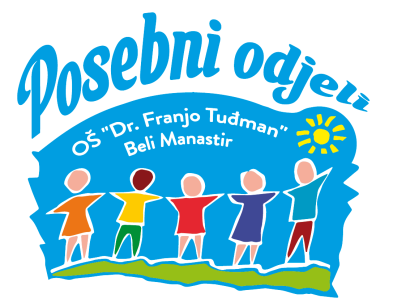 KURIKULUMPOSEBNIH ODJELAŠkolska godina 2022. / 2023.PLAN I PROGRAM RADA POSEBNIH ODJELAza školsku 2022. /2023. godinuPosebni odjeli pri Osnovnoj školi „ Dr. Franjo Tuđman“ Beli Manastir kontinuirano djeluju od 1966. godine. Cjelokupna djelatnost realizira se prema posebnom programu uz individualizirane postupke kojeg čine posebno strukturirani sadržaji nastavnih planova i programa/kurikuluma izrađenih prema mogućnostima i sposobnostima učenika.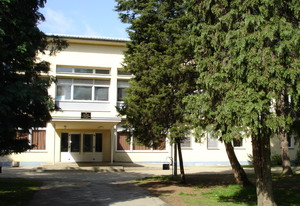 Učionice, u kojima se provodi posebni program uz individualizirane postupke iz svih predmeta, opremljene su suvremenim nastavnim sredstvima i pomagalima potrebnima u radu s učenicima s teškoćama u razvoju (7 učionica) i u školskoj sportskoj dvorani.U školskoj godini 2022./2023. u Posebne odjele upisano je 35 učenika s područja Grada Beli Manastir odnosno s područja cijele Baranje. Polaznici Posebnih odjela su učenici od prvog do osmog razreda kod kojih postoji više vrsta teškoća u psihofizičkom razvoju, od kojih su najizraženije intelektualne teškoće. Raspoređeni su u 7 odjela. U odjele razredne nastave upisano je 9 učenika, dok je u predmetnu nastavu upisano 16 učenika. 4 učenika upisano je u odgojno- obrazovnu skupinu uzrasta 7 – 11 godinu, 6 učenika u odgojno-obrazovnu skupinu uzrasta 14 – 17. godina , dok je za jednoga od upisanih učenika osigurana nastava u kući zbog privremene nemogućnosti polaska u školu. Tijekom školske godine brojčano stanje učenika Posebnih odjela se mijenja (nemogućnost pravovremenog testiranja učenika, nedostatak stručnjaka edukacijsko-rehabilitacijskog profila osposobljenog za provedbu i utvrđivanje psihofizičkog stanja djeteta, kao i stalne migracije lokalnog stanovništva).Nastava je organizirana isključivo u prijepodnevnoj smjeni, što odgovara potrebama učenika putnika ( 19 putnika). ______ učenika/ca putuje u pratnji majki. Svi učenici – putnici i njihove pratnje putuju posebnim autobusnim prijevozom, prilagođenim njihovim potrebama i trajanju nastave, a troškove prijevoza učenika i pratitelja u cijelosti snosi OBŽ u suradnji s Ministarstvom znanosti i obrazovanja RH. Učenici imaju organiziranu užinu u školskoj blagovaonici, također financiranu od strane MZO RH.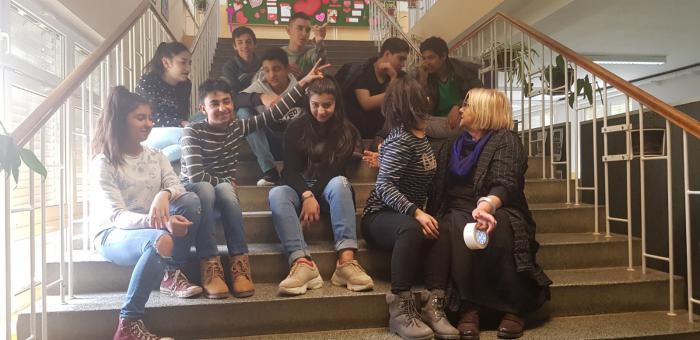 Učenici sa specifičnim teškoćama u svladavanju pojedinih odgojno – obrazovnih predmeta uključeni su u program edukacijsko-rehabilitacijskih postupaka te im je na taj način pružena pomoć u učenju i primjeni znanja i vještina kao i sami edukacijsko-rehabilitacijski postupci.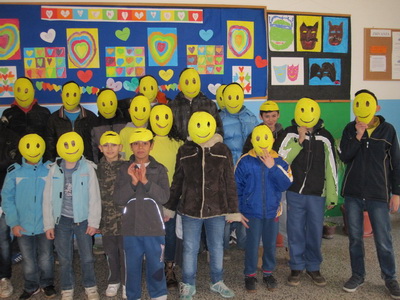 Organizirani su i izborni programi iz vjeronauka (katolički i pravoslavni ) i osnova informatike kao i kineziterapija za učenike kod kojih su uočene lakše motoričke nepravilnosti. Na Posebnim odjelima djeluje i 6 skupina izvannastavnih aktivnosti za sve razrede (Mravci kreativci, Plesna skupina „Iskre“, Modelari, Kreativna reciklaža (Kre-rec), Atletika i stolni tenis i Zbor) . Dvije skupine slobodnih aktivnosti ( Mravci kreativci i Kre-rec) djeluju u sklopu Učeničke zadruge Mravci –znalci.Terenska i izvanučionična nastava održava se u školskom dvorištu i parku te javnim ustanovama (trgovine, tržnica, kolodvor, gradska knjižnica ...) prema kurikularnom planu.          U listopadu Posebni odjeli su domaćini, već tradicionalnog, društveno – sportskog susreta učenika s posebnim potrebama iz COO „ I. Štark“ iz Osijeka. Obzirom na još uvijek prisutnu pandemiju COVID-19, organizaciju proslave Dana osnutka prilagodit ćemo epidemiološkoj situaciji (prema uputama MZO i Nacionalnog stožera za suzbijanje pandemije). U svibnju naši učenici uzvraćaju posjet navedenoj ustanovi te na taj način utječemo na razvoj svijesti kod djece o potrebi međusobne suradnje i pomoći, poštivanju i uvažavanju različitosti kao i stvaranju novih poznanstava i prijateljstava.Svake godine, zajedno s ostalim učenicima naše škole, sudjelujemo u obilježavanju Dana zahvalnosti za plodove zemlje – Dana kruha. Prikupljajući prehrambene i higijenske potrepštine za socijalnu trgovinu u Belom Manastiru razvijamo empatiju i humanost kod učenika.U prosincu će učenici , s voditeljima izvannastavnih aktivnosti, organizirati prodajnu izložbu svojih radova povodom blagdana sv. Nikole kojeg već tradicionalno dočekujemo prigodnom priredbom i podjelom darova. Sa svojim radovima pridružit ćemo se i Božićnom sajmu u organizaciji naše školske Zadruge „Mravci –znalci“. Sva sredstva prikupljena prodajom namijenjena su sufinanciranju organizacije planiranog cjelodnevnog izleta (ekskurzije) s ciljem upoznavanja našeg zavičaja te za unaprjeđenje daljnjeg rada Posebnih odjela i same Zadruge. Manjim dijelom prikupljenih sredstava sufinanciraju se učenički odlasci na plivanje, terapijsko jahanje, kino te odlasci na sportska natjecanja.Ekskurzija Posebnih odjela planirana je za svibanj 2022. kada ćemo istraživati naš zavičaj.I ove godine planirani su odlasci na županijska i državna natjecanja. Dio učenika s istaknutim sportskim rezultatima boravit će 3 dana u Poreču na Državnom natjecanju za učenike s intelektualnim teškoćama iz područja atletike i stolnog tenisa. Nekolicinu učenika prijavljujemo na Modelarsku ligu s nadom da će se plasirati na državno natjecanje. Naša plesna skupina „Iskre“ sudjelovat će u Virtualnom plesu, u organizaciji Hrvatskog sportskog saveza HR.Planirane su i kino predstave, odlasci na bazene, posjete raznim ustanovama, objektima i znamenitostima u gradu.Osim što sudjelujemo u svim većim aktivnostima na razini škole ( školski projekti, obilježavanje značajnih datuma, integrirani dani ...) na kraju školske godine učenici sudjeluju i u kulturnom i sportskom nastupu , zajedno s učenicima redovite škole, pri obilježavanju Dana škole.Prema planu Doma zdravlja i Školske medicine, učenici se zdravstveno nadziru i redovito cijepe. Po želji roditelja/udomitelja, učenici se mogu osigurati od eventualnih nezgoda.Povodom Svjetskog dana zdravlja dogovorena je suradnja s liječnicom s ciljem educiranja učenika i roditelja o važnosti čuvanja zdravlja, razvoju higijenskih navika te zaštiti od zaraznih bolesti.Učenici sedmog i osmog razreda naših odjela i ove će godine obilaziti uslužne i proizvodne djelatnosti radi stjecanja što boljeg uvida u svoje buduće zanimanje. Kako bismo što bolje informirali učenike i roditelje o mogućnostima srednjoškolskog obrazovanja, posjetit će nas djelatnici Obrtničke škole iz Osijeka i održati prezentaciju o radu škole, provođenju prakse za učenike i potrebnoj dokumentaciji za upis u srednju školu. Za učenike VIII. razreda, u suradnji sa Zavodom za zapošljavanje i Centrom za profesionalnu orijentaciju, provodi se profesionalno usmjeravanje koje učenicima olakšava odluku pri upisu u srednju školu.Plan izradila: Svjetlana Babić, voditeljica posebnih odjela za učenike s teškoćama u razvojuIZVANNASTAVNE AKTIVNOSTIPODRUČJE: Izvannastavna aktivnostNAZIV: KreativciUČITELJ: Ankica VujaklijaCILJ: razvijati kreativne sposobnosti, stjecati praktična znanja i vještine u izradi predmeta uporabne i estetske vrijednosti; razvijati motoriku, radne navike i ekološku svijest učenika, upoznati i njegovati baranjsku baštinu, njegovati suradnički rad, toleranciju i poštivanje različitostiAKTIVNOST: prikupljanje potrebnog materijala, izrada uporabnih i ukrasnih predmeta od različitih materija koristeći različite tehnike rada, izrada baranjskih suvenira, izrada otiska i oslikavanje platnenih torbi, organiziranje sajmova i prodaju gotovih radovaNAMJENA: zainteresiranim učenicima od V. – VIII. razreda koji se žele kreativno izražavatiNOSITELJ: voditeljica skupine, učenici i vanjski suradniciNAČIN OSTVARIVANJA: rad u školi, individualni i suradnički rad u skupini, suradnja s drugim skupinama, organiziranje sajmova te izlaganje i prodaja uporabnih predmeta i prigodnih ukrasa VREMENIK: tijekom školske godine, 1 sat tjednoTROŠKOVNIK: materijal za izradu proizvodaVRJEDNOVANJE: redovito praćenje i bilježenje aktivnosti i napredovanja učenika, uvid u gotove radove, fotozapisiPODRUČJE: Izvannastavna aktivnostNAZIV: Kre-rec ( Kreativna reciklaža )UČITELJ: Svjetlana BabićCILJ: - razvijati kreativnost, estetske i radne navike, razvijati humano, smisleno i kreativno recikliranje nepotrebnih stvari („Sirovina, a ne smeće!“)AKTIVNOST: - prikupljanje otpadnog materijala (plastičnih čepova, rola ubrusa, limenki kave…), prikupljanje i razvrstavanje dijelova starog/potrganog nakita (metal, perle… ), izrada ukrasnih i uporabnih predmeta od otpadnih materijala, izrada ženskog nakita, sudjelovanje na sajmovina u organizaciji PO i škole, prigodna humanitarna prodaja novonastalih predmeta, ukrasa i nakita (prikupljanje novčanih sredstava u svrhu financiranja učeničkih izleta, terenske nastave i proslava)NAMJENA: učenicima viših razreda koji pokazuju zanimanje za ovu izvannastavnu aktivnostNOSITELJ: učiteljica i učenici prema sposobnostima i interesimaNAČIN OSTVARIVANJA: rad u školi, u skupinama i pojedinačnoVREMENIK: Tijekom školske godine, 1 sat tjednoTROŠKOVNIK: materijal za izradu proizvodaVRJEDNOVANJE: redovito praćenje i bilježenje aktivnosti učenika, fotozapisiPODRUČJE: Izvannastavna aktivnostNAZIV: ModelariUČITELJ: Josip BlekićCILJ: razvoj funkcionalnih i motoričkih sposobnosti učenika, razvijanje natjecateljskog duha i interesa prema praktičnom raduAKTIVNOST: : - proučavanje uputa, piljenje, brušenje, lijepljenje, crtanje, izračunavanje, osmišljavanje estetsko-funkcionalnih dodataka, sudjelovanje na međuškolskim, županijskim i državnim natjecanjima i druženjimaNAMJENA: učenici koji pokazuju interes i sposobnosti za modelarstvoNOSITELJ: Učenici prema sposobnostima i interesu i učiteljNAČIN OSTVARIVANJA: -rad u školi i izvan nje, rad u skupinama, individualni radVREMENIK: Tijekom školske godine, 1 sat tjednoTROŠKOVNIK: šperploča za izradu i oblikovanje ukrasnih i uporabnih predmetaVRJEDNOVANJE: : Redovito praćenje i bilježenje aktivnosti učenika, fotozapisiPODRUČJE: Izvannastavna aktivnostNAZIV: Plesna skupina „Iskre“UČITELJ: Željana Ristić CILJ: kroz plesne strukture kod djece poticati pravilno držanje tijela i razvoj motoričkih sposobnosti; razvijati estetsku kulturu pokreta povezivanjem raznolikih struktura gibanja s elementima glazbenog izražavanjaAKTIVNOST: uvježbavanje osmišljenih pokreta uz glazbu i njihovo povezivanje u cjelinu; sudjelovanje u priredbama; sudjelovanje u plesnim natjecanjima; na kreativan i originalan način kroz pokret i glazbu pokazati različite načine izražavanja i iskazati svoju osobnostNAMJENA: učenicima koji pokazuju interes za plesNOSITELJ: učiteljica Željana Ristić i učenici PONAČIN OSTVARIVANJA: rad u školi i izvan nje; rad u skupiniVREMENIK: Tijekom školske godine, 1 sat tjednoVRJEDNOVANJE: praćenje i bilježenje aktivnosti, fotografije i snimciPODRUČJE: Izvannastavna aktivnostNAZIV: Atletika i stolni tenisUČITELJ: Vladimir BukaloCILJ: razvoj funkcionalnih i motoričkih sposobnosti učenika, razvijanje natjecateljskog duha i interesa prema sportu, priprema učenika za Državno prvenstvo učenika s ITAKTIVNOST: - trčanje, skakanje u dalj s mjesta i sa zaletom, stolni tenis, bacanje loptice (200g) u dalj; sudjelovanje na međuškolskim, županijskim i državnim natjecanjima i druženjimaNAMJENA: učenicima koji pokazuju sposobnosti i interes za atletiku i stolni tenisNOSITELJ: Učenici i učiteljNAČIN OSTVARIVANJA:- -rad u školi i izvan nje; rad u skupinama; individualni radVREMENIK: Tijekom školske godine, 2 sata tjednoVRJEDNOVANJE: Redovito praćenje i bilježenje aktivnosti učenika, foto zapisiPODRUČJE: Izvannastavna aktivnostNAZIV: Zbor POUČITELJ: CILJ: AKTIVNOST: uvježbavanje pjevanja prigodnih pjesama; sudjelovanje u priredbama; sudjelovanje u plesnim natjecanjima; na kreativan i originalan način kroz pokret i glazbu pokazati različite načine izražavanja i iskazati svoju osobnostNAMJENA: učenicima koji pokazuju interes za zborNOSITELJ: učiteljica i učenici PONAČIN OSTVARIVANJA: rad u školi i izvan nje; rad u skupiniVREMENIK: Tijekom školske godine, 1 sat tjednoVRJEDNOVANJE: praćenje i bilježenje aktivnosti, fotografije i snimciPODRUČJE: KineziterapijaNAZIV: Korektivne vježbeUČITELJ: Vladimir BukaloCILJ: izborom prilagođenih vježbi poticati višestrani psihosomatski razvoj učenika i osnovnu motoriku, korektivnim vježbama djelovati na pravilan razvoj posture tijela i otklanjanje tjelesnih deformitetaAKTIVNOST: motoričko učenje pomoću elementarnih oblika kretanja, korektivna gimnastikaNAMJENA: odabranim učenicima viših razreda PO kod kojih postoji posebna potreba za dodatnim vježbanjem (slabije razvijena motorika, tjelesni invaliditet /ograničenja, tjelesni deformiteti i prekomjerna težina)NOSITELJ: učenici, učiteljNAČIN OSTVARIVANJA: rad u školi (individualni, u paru ili skupinama) VREMENIK: tijekom školske godine, 2 sata tjedno (2 skupine učenika)VRJEDNOVANJE: redovito praćenje i bilježenje aktivnosti i napretka učenikaPODRUČJE: KineziterapijaNAZIV: Korektivne vježbeUČITELJ: Nenad MarkovićCILJ: izborom prilagođenih vježbi poticati višestrani psihosomatski razvoj učenika i osnovnu motoriku, korektivnim vježbama djelovati na pravilan razvoj posture tijela i otklanjanje tjelesnih ograničenjaAKTIVNOST: motoričko učenje pomoću elementarnih oblika kretanja, korektivna gimnastikaNAMJENA: odabranim učenicima nižim razredima PO kod kojih postoji posebna potreba za dodatnim vježbanjem (slabije razvijena motorika, tjelesni invaliditet /ograničenja)NOSITELJ: učenici, učiteljNAČIN OSTVARIVANJA: rad u školi (individualni, u paru ili skupinama) VREMENIK: tijekom školske godine, 2 sata tjedno (2 skupine učenika)TVRJEDNOVANJE: redovito praćenje i bilježenje aktivnosti i napretka učenikaIZBORNA NASTAVAPODRUČJE: Izborna nastavaNAZIV: RKT VjeronaukUČITELJ: Danijela ZelićCILJ: U ovoj vjeronaučnoj odgojno-obrazovnoj skupini vjerski odgoj smjera usvajanju najjednostavnijih pojmova, sadržaja i oblika kršćanske vjere i života po vjeri, osobito osnovno razlikovanje svetog i profanog, učvršćivanju dječje povezanosti s Bogom, razlikovanje dobra i zla te usvajanje jednostavnih moralnih normi i navika.Ta vjersko-odgojna zadaća povezana je s raznim slavljima crkvene i građanske godine, a posebno se imaju u vidu Dani kruha i zahvalnosti, Svi Sveti, Došašće, sv. Nikola, Božić, Uskrs, svibanjske pobožnosti i dr. AKTIVNOST: upoznavanje, otkrivanje, istraživanje, čitanje, pisanje, crtanje, bojanje, pjevanje, plesanje, igranje, promatranje, gledanje, slušanje i dr.NAMJENA: učenici 2. razreda PO katoličke vjeroispovijestiNOSITELJ: Učenici nižih razreda PO koju pohađaju katolički vjeronauk i vjeroučiteljicaNAČIN OSTVARIVANJA: Putem izborne nastave u učionici, školi, i izvan škole, 70 školskih sati godišnje kroz različite oblike i metode rada.VREMENIK: Tijekom školske godine, 2 sata tjednoTROŠKOVNIK: Papir za kopiranje, bilježnice, papir u boji, flomasteri, ljepilo, škarice i dr.VRJEDNOVANJE: Redovito praćenje i bilježenje aktivnosti učenika, fotozapisiPODRUČJE: Izborna nastavaNAZIV: RKT VjeronaukUČITELJ: HELENA IVIČINCILJ: Svrha katoličkoga vjeronauka prema programu drugoga vjeronaučnoga godišta dublji je susret učenika s glavnim činjenicama kršćanske vjere i razvijanje njihove spremnosti za djelovanje u skladu s vjerom. Odgoj u vjeri treba u djeci učvrstiti i produbiti temeljni osjećaj povjerenja u Boga i u njima razviti stav radosna prihvaćanja vjerničkoga života, osobito stoga jer ih Bog, Isusov i naš Otac, ljubi i poziva da budu njegovi prijatelji i njegova dobra djeca.AKTIVNOST: upoznavanje, otkrivanje, istraživanje, čitanje, pisanje, crtanje, bojanje, pjevanje, plesanje, igranje, promatranje, gledanje, slušanje i dr.NAMJENA:  učenicima 1. i 4. razreda PO katoličke vjeroispovijesti NOSITELJ: Učenici nižih razreda PO koju pohađaju katolički vjeronauk i vjeroučiteljicaNAČIN OSTVARIVANJA: Putem izborne nastave u učionici, školi, i izvan škole, 70 školskih sati godišnje kroz različite oblike i metode rada.VREMENIK: Tijekom šk. god., 2 sata tjednoTROŠKOVNIK: Papir za kopiranje, bilježnice, papir u boji, flomasteri, ljepilo, škarice i dr.VRJEDNOVANJE: Pismeno praćenje i brojčano ocjenjivanje učenika u skladu s rezultatima, ciljevima, zadaćama i sadržajima.PODRUČJE: Izborna nastavaNAZIV: RKT VjeronaukUČITELJ: HELENA IVIČINCILJ: Svrha katoličkoga vjeronauka prema programu četvrtoga vjeronaučnoga godišta usvajanje je temeljnih vjeronaučnih znanja i vjerničkih životnih stavova po kojima učenici kao kršćani, osobno i u zajednici, žive svoje zrelo djetinjstvo. Vjeronaučna znanja i vjernički stavovi ostvaruju se u otkrivanju i upoznavanju Boga svega stvorenoga, koji poziva čovjeka na suradnju i daljnje stvaranje i oblikovanje stvorenoga svijeta. U temelju stoji Božji poziv čovjeku, učenicima, da prepoznaju njegove tragove u svijetu, upoznaju njegovu poruku, koja ima svoj vrhunac u Isusu Kristu, i da u skladu s Kristovim naukom vjerno žive svakodnevni život.AKTIVNOST: upoznavanje, otkrivanje, istraživanje, čitanje, pisanje, crtanje, bojanje, pjevanje, plesanje, igranje, promatranje, gledanje, slušanje i dr.NAMJENA: učenicima 5. razreda PO katoličke vjeroispovijestiNOSITELJ: Učenici viših razreda PO koju pohađaju katolički vjeronauk i vjeroučiteljicaNAČIN OSTVARIVANJA: Putem izborne nastave u učionici, školi, i izvan škole, 35 školskih sati godišnje kroz različite oblike i metode rada.VREMENIK: Tijekom školske godine , 1 sat tjednoTROŠKOVNIK: Papir za kopiranje, bilježnice, papir u boji, flomasteri, ljepilo, škarice i dr.VRJEDNOVANJE: Pismeno praćenje i brojčano ocjenjivanje učenika u skladu s rezultatima, ciljevima, zadaćama i sadržajima.PODRUČJE: Izborna nastavaNAZIV: RKT VjeronaukUČITELJ: HELENA IVIČINCILJ: Svrha katoličkoga vjeronauka prema programu četvrtoga vjeronaučnoga godišta usvajanje je temeljnih vjeronaučnih znanja i vjerničkih životnih stavova po kojima učenici kao kršćani, osobno i u zajednici, žive svoje zrelo djetinjstvo. Vjeronaučna znanja i vjernički stavovi ostvaruju se u otkrivanju i upoznavanju Boga svega stvorenoga, koji poziva čovjeka na suradnju i daljnje stvaranje i oblikovanje stvorenoga svijeta. U temelju stoji Božji poziv čovjeku, učenicima, da prepoznaju njegove tragove u svijetu, upoznaju njegovu poruku, koja ima svoj vrhunac u Isusu Kristu, i da u skladu s Kristovim naukom vjerno žive svakodnevni život.AKTIVNOST: upoznavanje, otkrivanje, istraživanje, čitanje, pisanje, crtanje, bojanje, pjevanje, plesanje, igranje, promatranje, gledanje, slušanje i dr.NAMJENA: učenicima 6. razreda PO katoličke vjeroispovijestiNOSITELJ: Učenici viših razreda PO koju pohađaju katolički vjeronauk i vjeroučiteljicaNAČIN OSTVARIVANJA: Putem izborne nastave u učionici, školi, i izvan škole, 35 školskih sati godišnje kroz različite oblike i metode rada.VREMENIK: Tijekom školske godine, 1 sat tjednoTROŠKOVNIK: Papir za kopiranje, bilježnice, papir u boji, flomasteri, ljepilo, škarice i dr.VRJEDNOVANJE: Pismeno praćenje i brojčano ocjenjivanje učenika u skladu s rezultatima, ciljevima, zadaćama i sadržajima.PODRUČJE: Izborna nastavaNAZIV: RKT VjeronaukUČITELJ: HELENA IVIČINCILJ: Svrha katoličkoga vjeronauka prema programu šestoga vjeronaučnoga godišta jest da učenici na kraju svojega djetinjstva upoznaju kršćansku vjeru i osvjedoče se u njezinu snagu u prošlosti i u sadašnjosti, da se vjeri otvore i po njoj žive. Život po vjeri i kršćanskim vrijednostima posebno je povezan s iskustvom slobode koje učenicima pomaže da sami iziđu u slobodu iz situacija neprihvatljivoga, tijesnoga i grešnoga. Istinska sloboda, povezana s istinom, s pravdom, s mirom i s ljubavlju, objedinjuje cjelokupni program šestoga vjeronaučnoga godišta. U njemu se Bog u povijesti očituje kao Osloboditelj čovjeka. Bog je onaj koji u Starome zavjetu spašava i oslobađa svoj narod. U Novome zavjetu Isus Krist poziva sve ljude na izlazak iz ropstva zla, grijeha i smrti, i ulazak u oslobođeni i otkupljeni novi Božji narod.AKTIVNOST: upoznavanje, otkrivanje, istraživanje, čitanje, pisanje, crtanje, bojanje, pjevanje, plesanje, igranje, promatranje, gledanje, slušanje i dr.NAMJENA: učenicima 7. razreda PO katoličke vjeroispovijestiNOSITELJ: Učenici viših razreda PO koju pohađaju katolički vjeronauk i vjeroučiteljicaNAČIN OSTVARIVANJA: Putem izborne nastave u učionici, školi, i izvan škole, 35 školskih sati godišnje kroz različite oblike i metode rada.VREMENIK: Tijekom školske godine, 1 sat tjednoTROŠKOVNIK: Papir za kopiranje, bilježnice, papir u boji, flomasteri, ljepilo, škarice i dr.VRJEDNOVANJE: Pismeno praćenje i brojčano ocjenjivanje učenika u skladu s rezultatima, ciljevima, zadaćama i sadržajima.PODRUČJE: Izborna nastavaNAZIV: RKT VjeronaukUČITELJ: HELENA IVIČINCILJ: Svrha katoličkoga vjeronauka prema programu šestoga vjeronaučnoga godišta jest da učenici na kraju svojega djetinjstva upoznaju kršćansku vjeru i osvjedoče se u njezinu snagu u prošlosti i u sadašnjosti, da se vjeri otvore i po njoj žive. Život po vjeri i kršćanskim vrijednostima posebno je povezan s iskustvom slobode koje učenicima pomaže da sami iziđu u slobodu iz situacija neprihvatljivoga, tijesnoga i grešnoga. Istinska sloboda, povezana s istinom, s pravdom, s mirom i s ljubavlju, objedinjuje cjelokupni program šestoga vjeronaučnoga godišta. U njemu se Bog u povijesti očituje kao Osloboditelj čovjeka. Bog je onaj koji u Starome zavjetu spašava i oslobađa svoj narod. U Novome zavjetu Isus Krist poziva sve AKTIVNOST: upoznavanje, otkrivanje, istraživanje, čitanje, pisanje, crtanje, bojanje, pjevanje, plesanje, igranje, promatranje, gledanje, slušanje i dr.NAMJENA: učenicima 8. razreda PO katoličke vjeroispovijestiNOSITELJ: Učenici viših razreda PO koju pohađaju katolički vjeronauk i vjeroučiteljicaNAČIN OSTVARIVANJA: Putem izborne nastave u učionici, školi, i izvan škole, 35 školskih sati godišnje kroz različite oblike i metode rada.VREMENIK: Tijekom školske godine, 1 sat tjednoTROŠKOVNIK: Papir za kopiranje, bilježnice, papir u boji, flomasteri, ljepilo, škarice i dr.VRJEDNOVANJE: Pismeno praćenje i brojčano ocjenjivanje učenika u skladu s rezultatima, ciljevima, zadaćama i sadržajima.PODRUČJE: Izborna nastavaNAZIV: Vjeronauk pravoslavniUČITELJ: Aleksej GojsovićNOSITELJ: učenici 4.  razreda P.O.NAČIN OSTVARIVANJA: u školi i izvan školeCILJ: Cilj poučavanja Pravoslavnoga vjeronauka u odgojno-obrazovnom sustavu jest pružiti cjelovit pogled na svijet i život u duhu pravoslavnoga predanja i iskustva vjere. Čovjek je ličnost i biće zajednice te može postojati samo u odnosu s drugom ličnošću. Kvaliteta te zajednice opisuje se u pojmovima slobode i ljubavi. Bogoslovna podloga Pravoslavnoga vjeronauka, odnosno vjerskog odgoja i obrazovanja, jest poučavanje o Bogu kao Svetoj Trojici. Bog je Otac, Sin i Sveti Duh, zajednica ličnosti koja se zasniva na ljubavi. Zajednica Boga i čovjeka ostvaruje se u svetoj liturgiji, zajedničkom djelu svih članova Crkve koje postaje vječno jedinstvo u ljubavi. Pravoslavni vjeronauk osmišljen je kao liturgijska katehezacija čija se svrha djelovanja ne ostvaruje samo u školi, nego se nastavlja u svijetu i konkretnom životu. Ta se svrha može ostvariti tako da objektivno i sustavno potiče učenika da u svojemu načinu života živi znanje koje dobiva u školi. Takav odgojno-obrazovni razvoj omogućuje da se odnos ljubavi ostvaruje slobodno i sa svakom ličnošću.AKTIVNOST: Čitanje, pisanje, slušanje, promatranje, rad u skupinama, medijska kultura, likovne aktivnosti, glazbene aktivnostiNAMJENA: učenicima 4. razreda PO pravoslavne vjeroispovijestiVREMENIK: Tijekom školske godine, 2 sata tjednoTROŠKOVNIK: /VRJEDNOVANJE: Redovito praćenje i bilježenje aktivnosti učenikaPODRUČJE: Izborna nastavaNAZIV: Vjeronauk pravoslavniUČITELJ: Aleksej GojsovićNOSITELJ: učenici 8. razreda P.O.NAČIN OSTVARIVANJA: u školi i izvan školeCILJ: Cilj poučavanja Pravoslavnoga vjeronauka u odgojno-obrazovnom sustavu jest pružiti cjelovit pogled na svijet i život u duhu pravoslavnoga predanja i iskustva vjere. Čovjek je ličnost i biće zajednice te može postojati samo u odnosu s drugom ličnošću. Kvaliteta te zajednice opisuje se u pojmovima slobode i ljubavi. Bogoslovna podloga Pravoslavnoga vjeronauka, odnosno vjerskog odgoja i obrazovanja, jest poučavanje o Bogu kao Svetoj Trojici. Bog je Otac, Sin i Sveti Duh, zajednica ličnosti koja se zasniva na ljubavi. Zajednica Boga i čovjeka ostvaruje se u svetoj liturgiji, zajedničkom djelu svih članova Crkve koje postaje vječno jedinstvo u ljubavi. Pravoslavni vjeronauk osmišljen je kao liturgijska katehezacija čija se svrha djelovanja ne ostvaruje samo u školi, nego se nastavlja u svijetu i konkretnom životu. Ta se svrha može ostvariti tako da objektivno i sustavno potiče učenika da u svojemu načinu života živi znanje koje dobiva u školi. Takav odgojno-obrazovni razvoj omogućuje da se odnos ljubavi ostvaruje slobodno i sa svakom ličnošću.AKTIVNOST: Čitanje, pisanje, slušanje, promatranje, rad u skupinama, medijska kultura, likovne aktivnosti, glazbene aktivnostiNAMJENA: učenicima 8. razreda PO pravoslavne vjeroispovijestiVREMENIK: Tijekom školske godine, 2 sata tjednoTROŠKOVNIK: /VRJEDNOVANJE: Redovito praćenje i bilježenje aktivnosti učenikaPODRUČJE: Izborna nastavaNAZIV: Informatika 5. rUČITELJ: Željana RistićCILJ: stjecanje vještina za uporabu informacijske i komunikacijske tehnologije (digitalna pismenost) kojom se oblikuju, spremaju, pretražuju i prenose različiti multimedijski sadržajiAKTIVNOST: - uporaba računala za pripremu pisanih dokumenata, razumijevanje načina pohranjivanja dokumenata, korištenje primjerenih programskih alata kao potpore u učenju i istraživanju- primjena računala u svakodnevnom životu- razvijanje motorike šake i prstiju te koordinacije pokreta prstiju/šake i pogledaNAMJENA: učenicima 5. razreda PO koji pokazuju interes i želju za uporabom računalaNOSITELJ: učenici 5. razreda PONAČIN OSTVARIVANJA: u školiVREMENIK: Tijekom školske godine,  1 sat tjednoTROŠKOVNIK: -VRJEDNOVANJE: Redovito praćenje i bilježenje aktivnosti učenika, fotozapisiPODRUČJE: Izborna nastavaNAZIV: Informatika 6. rUČITELJ: Željana RistićCILJ: stjecanje vještina za uporabu informacijske i komunikacijske tehnologije (digitalna pismenost) kojom se oblikuju, spremaju, pretražuju i prenose različiti multimedijski sadržajiAKTIVNOST: - uporaba računala za pripremu pisanih dokumenata, razumijevanje načina pohranjivanja dokumenata, korištenje primjerenih programskih alata kao potpore u učenju i istraživanju- primjena računala u svakodnevnom životu- razvijanje motorike šake i prstiju te koordinacije pokreta prstiju/šake i pogledaNAMJENA: učenicima 6. razreda PO koji pokazuju interes i želju za uporabom računalaNOSITELJ: učenici 6. razreda PONAČIN OSTVARIVANJA: u školiVREMENIK: Tijekom školske godine,  1 sat tjednoTROŠKOVNIK: -VRJEDNOVANJE: Redovito praćenje i bilježenje aktivnosti učenika, fotozapisiPODRUČJE: Izborna nastavaNAZIV: Informatika 7. rUČITELJ: Željana RistićCILJ: stjecanje vještina za uporabu informacijske i komunikacijske tehnologije (digitalna pismenost) kojom se oblikuju, spremaju, pretražuju i prenose različiti multimedijski sadržajiAKTIVNOST: - uporaba računala za pripremu pisanih dokumenata, razumijevanje načina pohranjivanja dokumenata, korištenje primjerenih programskih alata kao potpore u učenju i istraživanju- primjena računala u svakodnevnom životu- razvijanje motorike šake i prstiju te koordinacije pokreta prstiju/šake i pogledaNAMJENA: učenicima 7. razreda PO koji pokazuju interes i želju za uporabom računalaNOSITELJ: učenici 7. razreda PONAČIN OSTVARIVANJA: u školiVREMENIK: Tijekom školske godine,  1 sat tjednoTROŠKOVNIK: -VRJEDNOVANJE: Redovito praćenje i bilježenje aktivnosti učenika, fotozapisiPODRUČJE: Izborna nastavaNAZIV: Informatika 8. rUČITELJ: Željana RistićCILJ: stjecanje vještina za uporabu informacijske i komunikacijske tehnologije (digitalna pismenost) kojom se oblikuju, spremaju, pretražuju i prenose različiti multimedijski sadržajiAKTIVNOST: - uporaba računala za pripremu pisanih dokumenata, razumijevanje načina pohranjivanja dokumenata, korištenje primjerenih programskih alata kao potpore u učenju i istraživanju- primjena računala u svakodnevnom životu- razvijanje motorike šake i prstiju te koordinacije pokreta prstiju/šake i pogledaNAMJENA: učenicima 8. razreda PO koji pokazuju interes i želju za uporabom računalaNOSITELJ: učenici 8. razreda PONAČIN OSTVARIVANJA: u školiVREMENIK: Tijekom školske godine,  1 sat tjednoTROŠKOVNIK: -VRJEDNOVANJE: Redovito praćenje i bilježenje aktivnosti učenika, fotozapisiDOPUNSKA NASTAVA( POSEBNI EDUKACIJSKO – REHABILITACIJSKI POSTUPCI – PERP)ZNAČAJNI DANIPODRUČJE: Značajni dani NAZIV: Dani kruha i zahvalnosti za plodove zemljeUČITELJ: Helena Ivičin CILJ: •	upoznati djecu i učenike s nastajanjem kruha (od zrna do kruha)•	približiti im blagovanje kruha i hrvatske narodne običaje•	ukazati na važnost zdrave prehrane i prednosti ekološke poljoprivrede•	razvijati socijalnu osjetljivost za one koji su u oskudici•	razvijati zahvalnost Bogu i ljudima za ono što imamoAKTIVNOST: razgovor, promatranje, crtanje, bojanje, pisanje, čitanje i dr.NAMJENA: svim učenicima PO katoličke vjeroispovijestiNOSITELJI: svi učenici PO koji pohađaju katolički vjeronauk i vjeroučiteljicaNAČIN OSTVARIVANJA: U sklopu školskog obilježavanja Dana kruha i zahvalnosti za plodove zemlje na satu vjeronaukaVREMENIK: listopad TROŠKOVNIK: papir, bojice, škare, ljepiloVRJEDNOVANJE: Pismeno praćenje i brojčano ocjenjivanje učenika u skladu s rezultatima, ciljevima, zadaćama i sadržajima.PODRUČJE: Značajni daniNAZIV: Maskenbal (nenastavni dan)UČITELJ: Senka Žigić LeljakCILJ: : - shvatiti značenje maskenbala - kostimirani/ maskirani sudjelovati u obilježavanju fašnika- druženje kroz igru, ples i reviju maski- povezivanje nastavnih sadržaja u cjelinu odnosno objedinjavanje tema u zajednički događajAKTIVNOST: Izrada maski, likovne i kreativne aktivnosti, ples pod maskama, revija maskiNAMJENA: učenicima od 1. do 8. razreda i odgojno – obrazovnoj skupiniNOSITELJ: učitelji i učenici P.O. (razredna, predmetna i odg.-obrazovna .skupina)NAČIN OSTVARIVANJA: rad u školi i izvan škole, međurazredna suradnja OŠ, PO i lokalne zajedniceVREMENIK: jedan od karnevalskih danaTROŠKOVNIK: krofne i napitak za učenike, pokloni/nagrade za najbolje maske VRJEDNOVANJE: fotografije i snimciPODRUČJE: Značajni daniNAZIV: Dan Posebnih odjelaUČITELJ: Svjetlana Babić, Vladimir Bukalo, učitelji koji predaju HJCILJ:  - svečano obilježavanje Dana osnutka Posebnih odjela, proširivanje znanja i iskustva iz medijske kulture, razvijati svijest o potrebi međusobne pomoći i suradnje, tolerancije i poštivanja različitostiAKTIVNOST: - organizacija priredbe (pjevanje, plesanje, recitiranje, dramski izričaj); štafetne igre (trčanje, skakanje, puzanje, provlačenje…); mali nogomet/stolni tenis ili neka druga sportsko-natjecateljska aktivnostNAMJENA: učenicima i učiteljima redovite nastave naše škole, roditeljima i svim ostalim uzvanicimaNOSITELJ: učitelji i učenici koji sudjeluju u organizacijiNAČIN OSTVARIVANJA: u školi – međurazredna suradnja, suradnja sa skupinama izvannastavnim aktivnostimaVREMENIK: listopadTROŠKOVNIK: užina i napitak za učenike i gostujuće škole, nagrade za osvojena mjesta u natjecateljskim aktivnostimaVRJEDNOVANJE: samovrednovanjeEKSKURZIJE I IZLETINAZIV: Izlet učenika Posebnih odjelaUČITELJ: Željana Ristić CILJ: - proširivanje znanja o svom zavičajnom području, povezivanje nastavnih sadržaja u cjelinu, objedinjavanje tema u zajednički događaj, razvijanje sposobnosti razlikovanja bitnoga od nebitnoga;  stjecanje znanja kroz nastavne sadržaje na zabavan i edukativan način; upoznati životinjski, biljni te vodeni svijet zavičaja; upoznati učenike s kulturnom baštinom AKTIVNOST: posjet udruzi „Čarolija Baranje“ u Luču ili Emanuel - centru za terapiju i aktivnosti pomoću konja u Bilju (posjet jednoj od navedene dvije udruge - ovisi o raspoloživom terminu izleta) te radionici Asztalos keramike u Suzi/Ekoturističkom posjetiteljskom centru u ZmajevcuNAMJENA: učenicima od 1. do 8. razreda PO i odgojno-obrazovnoj skupiniNOSITELJ: Učitelji i svi učenici P.O. NAČIN OSTVARIVANJA:- rad izvan škole; međurazredna suradnja razredne i predmetne nastave PO te odgojno-obrazovnih skupinaVREMENIK: svibanj/lipanjTROŠKOVNIK: cca 100kn po učenikuVRJEDNOVANJE: Fotozapis, praktični zadaci, likovni i literarni radovi učenikaTERENSKA NASTAVAPODRUČJE: Terenska nastava - Priroda i društvo, TZKNAZIV: Pozdrav jeseni – jesenja šetnjaUČITELJICE: Sanela Dropulić i Senka Žigić LeljakCILJ: - učenje kroz igru i ugodno druženje, učenje u prirodi doživljajem i promatranjem, spoznati važnost zdravog načina života ( zdrava hrana i kretanje), njegovati i razvijati ekološku svijest o očuvanju i zaštiti okoliša, naučiti cijeniti rad ljudi, spoznati važnost održavanja čistoće prostora, predmeta i okoliša, povezivanje nastavnih sadržaja u cjelinu odnosno objedinjavanje tema u zajednički događaj, razvijanje sposobnosti razlikovanja bitnoga od nebitnogaAKTIVNOST: šetnja gradom, uočavanje promjena u prirodi, posjet tržnici, prikupljanje jesenskih plodova, igra u parkuNAMJENA: učenicima razredne nastave posebnih odjelaNOSITELJI: učenici razredne nastave posebnih odjela i učiteljice Sanela Dropulić i Senka Žigić Leljak NAČIN OSTVARIVANJA: - izvan škole – jesenja šetnja gradom- međurazredna suradnja razredne nastave POVREMENIK: početak jeseni ( 2 sata)VRJEDNOVANJE: praktični zadaci, promatranje, razgovor, likovni i literarni radovi učenikaPODRUČJE: Terenska nastava - Priroda i društvo, TZKNAZIV: Pozdrav proljeću – proljetna šetnjaUČITELJ: Sanela Dropulić i Senka Žigić LeljakCILJ: - učenje kroz igru i ugodno druženje, učenje u prirodi doživljajem i promatranjem, spoznati važnost zdravog načina života ( zdrava hrana i kretanje), njegovati i razvijati ekološku svijest o očuvanju i zaštiti okoliša, naučiti cijeniti rad ljudi, spoznati važnost održavanja čistoće prostora, predmeta i okoliša, povezivanje nastavnih sadržaja u cjelinu odnosno objedinjavanje tema u zajednički događaj, razvijanje sposobnosti razlikovanja bitnoga od nebitnogaAKTIVNOST: šetnja gradom, uočavanje promjena u prirodi, posjet tržnici, igra u parkuNAMJENA: učenicima razredne nastave posebnih odjelaNOSITELJ: učenici razredne nastave posebnih odjela i učiteljice Sanela Dropulić i Senka Žigić Leljak NAČIN OSTVARIVANJA: - izvan škole – proljetna šetnja gradom -međurazredna suradnja razredne nastave POVREMENIK: početak proljeća ( 2 sata)VRJEDNOVANJE: praktični zadaci, promatranje, razgovor, likovni i literarni radovi učenikaPODRUČJE: Terenska nastava – Priroda i društvo, TZKNAZIV: Posjet vatrogascimaUČITELJICE: Sanela Dropulić i Senka Žigić LeljakCILJ: upoznati zanimanje vatrogasac i dijelove vatrogasnog vozila, naučitikako se obraniti od požara i čuvati okoliš, povezivanje nastavnih sadržaja na nov i zanimljiv način, kroz igru i druženjeAKTIVNOST: razgovarati s djelatnicima JPVP, imenovati dijelove vatrogasneuniforme, polijevanje šmrkom, penjanje na ljestve, igre brentačomNAMJENA: učenicima razredne nastave posebnih odjela NOSITELJI: učenici razredne nastave posebnih odjela i učiteljice Sanela Dropulić i Senka Žigić LeljakNAČIN OSTVARIVANJA: - izvan škole - šetnja gradom do vatrogasne postajeVREMENIK: svibanj (4.5.2023.) -sv. FlorijanVRJEDNOVANJE: fotografije, videozapisi, likovni i literarni radoviPODRUČJE: Terenska nastava - Tehnička kultura (obilazak uslužnih i proizvodnih objekata)NAZIV: Profesionalno usmjeravanje - Upoznavanje sa zanimanjem pomoćni kuharUČITELJ: Ankica Vujaklija i Josip BlekićCILJ: :-upoznati učenike koja su im znanja i vještine potrebne za obavljanje zanimanja pomoćni kuhar, upoznati tehnološki i radni proces, higijenu rada i zaštitu na radu; razvijati pozitivan odnos prema radu i proizvodnji; upoznavanjem radnog mjesta i radnog procesa, pomoći učenicima u odabiru budućeg zanimanjaAKTIVNOST: -praćenje rada djelatnika, slušanje, razgovor, praktične aktivnostiNAMJENA: učenicima 7. i 8. razreda NOSITELJ: : -učitelji Ankica Vujaklija i Josip Blekić, učenici VII. i VIII r. PONAČIN OSTVARIVANJA: - izvan školeVREMENIK: jedan posjet tijekom školske godineVRJEDNOVANJE: -praćenje i vrjednovanje aktivnosti učenika, rješavanje nastavnih listićaPODRUČJE: Terenska nastava - Tehnička kultura (obilazak uslužnih i proizvodnih objekata)NAZIV: Profesionalno usmjeravanje - upoznavanje sa zanimanjem pomoćni bravarUČITELJ :Ankica Vujaklija i Josip BlekićCILJ: -upoznati učenike koja su im znanja i vještine potrebne za obavljanje zanimanja pomoćni bravar; upoznati tehnološki i radni proces; razvijati pozitivan odnos prema radu; upoznavanjem radnog mjesta, pomoći učenicima u odabiru budućeg zanimanjaAKTIVNOST: -praćenje rada djelatnika, slušanje, razgovor, praktične aktivnostiNAMJENA: učenicima 7. i 8. razreda NOSITELJ: -učitelji Ankica Vujaklija i Josip Blekić i učenici VII. i VIII. r. PONAČIN OSTVARIVANJA: - izvan školeVREMENIK: jedan posjet tijekom školske godineVRJEDNOVANJE: -praćenje i vrjednovanje aktivnosti učenika, rješavanje nastavnih listićaPODRUČJE: Terenska nastava - TZKNAZIV: Bazeni Osijek - PlivanjeUČITELJ: Vladimir Bukalo i Josip BlekićCILJ: razvoj funkcionalnih i motoričkih sposobnosti učenika, razvijanje natjecateljskog duha i interesa prema plivanjuAKTIVNOST: - učenje osnovnih pravila ponašanja u vodi, upoznavanje sa opremom za plivanje, svladavanje osnovnih plivačkih pokreta, plutanje na vodi, vodeni sportovi, različite tehnike plivanjaNAMJENA: učenici koji pokazuju interes i sposobnosti za plivanjeNOSITELJ: Učenici prema sposobnostima i interesu i učiteljiNAČIN OSTVARIVANJA: -posjet gradskim bazenima u OsijekuVREMENIK: rujanTROŠKOVNIK: troškovi prijevoza učenika i ulaznice za bazeneVRJEDNOVANJE: Redovito praćenje i bilježenje aktivnosti učenika, fotozapisiPODRUČJE: Terenska nastava - TZKNAZIV: Terapijsko jahanje  (suradnja s Udrugom PGDI)UČITELJ: Vladimir BukaloCILJ: unapređenje psiho – somatskog statusa učenika kroz izvanredne učinke terapijskog jahanjaAKTIVNOST: organizirano terapijsko jahanje pod kontrolom obučenih instruktoraNAMJENA: izabranim učenicima kod kojih postoji mogućnost prilagodbe na specifične uvjete jahanja konja bez većih opasnosti od ozljeđivanjaNOSITELJ: nastavnik TZK + nastavnik pratitelj i odabrani učenici PONAČIN OSTVARIVANJA: u suradnji s Udrugom  za terapijsko, rekreacijsko, sportsko i otvoreno jahanje u Luču “Čarolija Baranje , organizirani autobusni prijevoz do poligona za jahanje u LučuVREMENIK: 1x tijekom školske godineTROŠKOVNIK: troškovi usluge vođenog jahanja i prijevoza učenikaVRJEDNOVANJE: redovito praćenje i bilježenje aktivnosti učenika, fotozapisi i videozapisiIZVANUČIONIČNA NASTAVAPODRUČJE: Izvanučionična nastava - VjeronaukNAZIV: Sveti Martin, biskup – zaštitnik našeg grada i siromašnihUČITELJI: Helena Ivičin CILJ: Upoznati lik i djelo sv. Martina kao zaštitnika siromašnih i grada Belog ManastiraAKTIVNOST: razgovor, promatranje, slušanje, šetnja, igra, crtanje, bojanje i dr.NAMJENA: svim učenicima PO katoličke vjeroispovijestiNOSITELJI: svi učenici PO koji pohađaju katolički vjeronauk i vjeroučiteljicaNAČIN OSTVARIVANJA: šetnja do župne crkve, rad u školi, šetnja do Trga sv. Martina kod Mađarske kuće (u blizini škole)VREMENIK: 4 – 6 sati u studenom 2022TROŠKOVNIK: Papir, bojice, škare, ljepilo i dr.VRJEDNOVANJE: Pismeno praćenje i brojčano ocjenjivanje učenika u skladu s rezultatima, ciljevima, zadaćama i sadržajima.KULTURNO – UMJETNIČKE AKTIVNOSTIPODRUČJE: Kulturno-umjetničke aktivnosti – Hrvatski jezik (medijska kultura)NAZIV: Školska knjižnicaUČITELJICE: Sanela Dropulić i Senka Žigić LeljakCILJ: spoznati što je knjižnica i tko je knjižničar, spoznati svrhu knjižnice i način posudbe knjiga, razvijanje ljubavi prema knjigama, razvijanje navike čitanja knjiga, proširivanje znanja i iskustva iz medijske kultureAKTIVNOST: listanje i čitanje slikovnica, prvi posjet knjižnici povodom mjeseca knjige, učlanjenje u knjižnicu, izrada slikovnice/stripa, rješavanje nastavnih listićaNAMJENA: učenicima razredne nastave posebnih odjela NOSITELJI: učenici razredne nastave posebnih odjela i učiteljice Sanela Dropulić i Senka Žigić LeljakNAČIN OSTVARIVANJA: - izvan škole - šetnja gradom do gradske knjižnice, u gradskoj knjižniciVREMENIK: tijekom školske godine u mjesecu knjige (listopad-studeni)VRJEDNOVANJE: fotografije, videozapisi, likovni i literarni radoviPODRUČJE: Kulturno-umjetničke aktivnosti - Medijska kulturaNAZIV: KinoUČITELJ: Josip Blekić, učitelji koji predaju HJCILJ: upoznati okolicu svog mjesta i glavni grad županije, susret učenika s kulturnom okolinom, poticanje intelektualnih čuvstava, spoznati elemente filma- proširivanje znanja i iskustva iz medijske kulture AKTIVNOST: aktivno gledanje kino projekcije, prepričavanje sadržaja filma, iznošenje osobnih doživljaja i stavova o filmu, crtanje glavnih likovaNAMJENA: učenicima PONOSITELJ: Učitelji i učenici PO V. - VIII. rNAČIN OSTVARIVANJA: izvan škole – Cinestar Portanova, OsijekVREMENIK: tijekom školske godine – 1 odlazakTROŠKOVNIK: organizacija prijevoza učenika i ulazniceVRJEDNOVANJE: usmena provjera na temelju prepričavanja i iznošenja osobnih doživljaja i stavovaPODRUČJE: Kulturno-umjetničke aktivnosti - Medijska kulturaNAZIV: KinoUČITELJ: Senka Žigić-Leljak i Sanela DropulićCILJ: potaknuti zanimanje i kritičnost za dramsko-scensku i filmsku umjetnost gledanjem kazališne predstave/kino projekcijeAKTIVNOST: aktivnom pažnjom pratiti filmsko stvaralaštvo; prepoznati osnovne značajke umjetničkog izraza,estetske i etičke vrijednosti u kazališnim i filmskim ostvarenjima; sukladno dobi znati opisati svoj doživljaj dramskog ili filmskog ostvarenja te znati analizirati isto na satu medijske kultureNAMJENA: učenicima PONOSITELJ: Učitelji i učenici PO I. - IV. rNAČIN OSTVARIVANJA: izvan škole – Cinestar Portanova, OsijekVREMENIK: tijekom školske godine – 1 odlazakTROŠKOVNIK: organizacija prijevoza učenika i ulazniceVRJEDNOVANJE: -kritički osvrt na film na satu medijske kulture, ponašanje i ophođenje učenika za vrijeme vožnje autobusom i u kulturnoj ustanoviPODRUČJE: Kulturno-umjetničke aktivnosti - PriredbaNAZIV: Ispraćaj osmašaUČITELJ: Josip BlekićCILJ: obilježavanje završetka nastavne godine i svečani ispraćaj učenika osmog razreda; stvarati ugodno emocionalno i socijalno ozračje uvažavajući i prihvaćajući razlike među učenicima; proširivanje znanja i iskustva iz medijske kulture, razvijati svijest o potrebi međusobne pomoći i suradnje, tolerancije i poštivanja različitostiAKTIVNOST: organizacija priredbe, pjevanje, ples, recitiranje, dramski izričaj, darivanje i mala gozbaNAMJENA: učenicima i učiteljima redovite nastave naše škole i svim ostalim uzvanicimaNOSITELJ: Željana Ristić  i svi učenici PONAČIN OSTVARIVANJA: u školi - međurazredna suradnja, suradnja sa skupinama izvannastavnih aktivnostiVREMENIK: lipanjTROŠKOVNIK: torta i napitci za učenike, pribor za posluživanje torte, majice za četvrtaše i osmaše, fotografije učenikaVRJEDNOVANJE: samovrednovanjeNATJECANJAPODRUČJE: NatjecanjaNAZIV: Modelarska LigaUČITELJ: Josip BlekićCILJ: razvijati interes za bavljenje modeliranjem, razvijanje odlučnosti, samopouzdanja, ustrajnosti i suradničkoga ponašanja u natjecanju, utjecati na pridržavanje pravila igre i poštivanje protivnika; sudjelovati na natjecanjima, razvijati svijest o potrebi međusobne pomoći i suradnje, tolerancije, poštivanja i uvažavanje različitosti, poticati natjecateljsku narav učenikaAKTIVNOST: rad sa ubodnom pilom, brušenje, lijepljenjeNAMJENA: učenicima koji pokazuju interes i određene sposobnosti za modelarstvomNOSITELJ: 1-2 nastavnika voditelja i učenici PO-a V. - VIII. rNAČIN OSTVARIVANJA: međuškolsko, županijsko, državno natjecanjeVREMENIK: tijekom drugog polugodištaTROŠKOVNIK: troškovi odlaska na natjecanjeVRJEDNOVANJE: praćenje aktivnosti , uspjeha i ponašanje učenikaPODRUČJE: NatjecanjaNAZIV: Državno prvenstvo ŠSD za djecu s intelektualnim teškoćama - PorečUČITELJ: Vladimir BukaloCILJ: sudjelovanje i ostvarivanje što boljeg rezultata učenika na Državnom prvenstvu za učenike s intelektualnim teškoćamaAKTIVNOST: natjecanje u atletskim disciplinama i stolnom tenisuNAMJENA: učenicima s posebno razvijenim motoričkim sposobnostima koji se tijekom godine pripremaju za DP kroz IA atletika i stolni tenis i imaju primjereno ponašanjeNOSITELJ: 2-3 nastavnika voditelja i 3-9 učenika PO-a V.-VIII. rNAČIN OSTVARIVANJA: državno natjecanje u atletici i stolnom tenisuVREMENIK: ožujak - svibanj 2022.TROŠKOVNIK: troškove organizacije prijevoza i boravka snosi Hrvatski školski sportski savez, troškove užine i pića za vrijeme putovanja snosi POVRJEDNOVANJE: praćenje aktivnosti , uspjeha i ponašanje učenika, izvješće s DPPODRUČJE: NatjecanjaNAZIV: Sportski plesUČITELJ: Željana RistićCILJ: razvijati interes za bavljenje sportom - plesom/ostvarivanje učeničkih potencijala; poticati samopouzdanje, ustrajnost i suradničko ponašanje u natjecanju; razvijati svijest o potrebi međusobne pomoći i suradnje; poticati natjecateljsku narav učenikaAKTIVNOST: predstavljanje uvježbane plesne izvedbe izvan školeNAMJENA: učenicima 5. do 8. razreda koji pokazuju interes za ples/plesna skupinaNOSITELJ: Željana Ristić i plesna skupina „Iskre“NAČIN OSTVARIVANJA: ovisi o mjestu natjecanjaVREMENIK: tijekom 2. obrazovnog razdobljaTROŠKOVNIK: ----VRJEDNOVANJE: praćenje aktivnosti, uspjeha i ponašanja učenikaSURADNJA S DRUGIM USTANOVAMAPODRUČJE: Sportski susretNAZIV: Sportski susret u COO“ Ivan Štark“ u OsijekuUČITELJ: Svjetlana Babić, Vladimir BukaloCILJ: - razvijati interes za bavljenje tjelovježbom, razvijanje odlučnosti, samopouzdanja, ustrajnosti i suradničkoga ponašanja u natjecanju; utjecati na pridržavanje pravila igre i poštivanje protivnika; razvijati suradnju s drugim ustanovama, razvijati svijest o potrebi međusobne pomoći i suradnje, tolerancije i poštivanja različitostiAKTIVNOST: štafetne igre i mali nogometNAMJENA: učenicima PO (ovisno o sposobnostima i interesima)NOSITELJ: učitelj TZK i odabrani učeniciNAČIN OSTVARIVANJA: međuškolsko natjecanje u nogometu i štafetnim igrama kod domaćinaVREMENIK: svibanj TROŠKOVNIK: troškovi organizacije prijevoza učenikaVRJEDNOVANJE: praćenje aktivnosti, uspjeha i ponašanja, samovrednovanjePODRUČJE: Nastup plesne skupineNAZIV: Nastup u Domu za starije i nemoćne osobe, u Belom Manastiru UČITELJ: Željana RistićCILJ:- sudjelovanje u priredbi predstavljanje plesne skupine izvan škole;razvijati suradnju s drugim ustanovama, razvijati svijest o potrebi međusobne pomoći i suradnje, tolerancije i poštivanja različitostiAKTIVNOST: izvođenje prigodne plesne točke u okviru priredbe povodom Božića i UskrsaNAMJENA:  članovi plesne skupineNOSITELJ: Željana Ristić i plesna skupinaNAČIN OSTVARIVANJA: izvan školeVREMENIK: prosinac i travanjVRJEDNOVANJE: fotografije, videozapisPODRUČJE: Suradnja s djelatnicima Obrtničke škole iz OsijekaNAZIV: Kamo poslije osnovne škole – predavanje za roditelje i učenikeUČITELJ: Ankica Vujaklija i Josip BlekićCILJ: : -informirati roditelje i učenike o mogućnostima srednjoškolskog obrazovanja učenika s teškoćama, načinu rada u školi (nastava i provođenje prakse za učenike) te potrebnoj dokumentaciji za upis u školuAKTIVNOSTI: -prezentacija rada u Obrtničkoj školi Osijek imogućnostima srednjoškolskog obrazovanja za učenike s teškoćama; aktivno sudjelovanje roditelja i učenika postavljanjem pitanja o svim dvojbama i nejasnoćama vezanih za srednju školuNAMJENA: roditeljima i učenicima PONOSITELJI: Ankica Vujaklija, Josip Blekić, ravnateljica i stručni suradnici Obrtničke škole Osijek
NAČIN OSTVARIVANJA: u školi
VREMENIK: tijekom drugog polugodištaVRJEDNOVANJE: fotografije, ispunjavanje upitnika za buduće zanimanjeRAZREDNI /MEĐURAZREDNI PROJEKTI POSEBNIH ODJELAPODRUČJE: Terenska nastavaNAZIV: Škola u šumi, šuma u školi (Projekt Hrvatskih šuma – Naturavita)UČITELJ: Ankica Vujaklija i Svjetlana BabićCILJ: Kroz različite aktivnosti tijekom boravka u edukacijsko- posjetiteljskom centru "Podravlje" osvijestiti važnost biološke raznolikosti i očuvanja staništa i vrsta kroz mrežu Natura 2000Različitim aktivnostima tijekom boravka na poučnoj stazi u šumi istraživati i aktivno otkrivati biljni i životinjski svijet šume.Podizati svijest o važnosti očuvanja prirodnih vrijednosti za čovjeka, održivo korištenje bioraznolikosti.Shvatiti ulogu šuma i vode u zaštiti prirode, primjenjivati održivo gospodarenje u različitim situacijama.Poučavati djecu o važnosti sprječavanja požara, demonstrirati odgovorno ponašanje i postupanje u opasnom području (mine i eksplozivna sredstva)AKTIVNOSTI: gledanje filma, razgovor, odgovaranje na pitanja; šetnja poučnom stazom po šumi, promatranje, istraživanje biljaka i životinja u tri sloja šume, brojanje i promatranje biljaka na livadi, istraživanje i izračunavanje starosti divljači prema rogovima; slušanje i povezivanje zvuka sa životinjskim vrstama, oponašanje kretanja životinja; orijentiranje pomoću sjene i kompasa, istraživanje važnosti šume za okoliš, čovjeka i životinje; demonstriranje odgovornog ponašanje i postupaka u slučaju požara u šumi i području zagađenom minama i eksplozivnim napravamaa; izvještavanje i predstavljanje rezultata istraživanja, praktičnog rada i nastavnih listića -vježbanje komunikacijskih vještina; igra s pravilima; sadimo drvoNAMJENA: učenicima od I.-VIII. razreda i odgojno-obrazovne skupineNOSITELJ: učenici i učitelji PO, djelatnici edukacijskog centra PodravljeNAČIN OSTVARIVANJA: posjet Edukacijsko-posjetiteljskom centru PodravljeTROŠKOVNIK: troškove organizacije prijevoza i boravka učenika u Centru snosi sam Centar VREMENIK: rujan – listopad 2022.PODRUČJE: Međurazredni projekt učenika Posebnih odjelaNAZIV: Čestitka malenih za osmijeh velikihUČITELJICE: Sanela Dropulić i Senka Žigić LeljakCILJ: obilježavanje blagdana Božića i Uskrsa izradom prigodnih čestitki i ukrasa namijenjenih korisnicima Doma za starije i nemoćne osobe u Belom Manastiru, promicanje svijesti o potrebi međusobne pomoći i suradnje, tolerancije i poštivanja različitosti, razvijanje temeljnih znanja i pozitivnih stajališta prema umjetničkom stvaralaštvu, razvijati kreativnosti, razvijati finu motoriku ruku,  stvarati ugodno emocionalno i socijalno ozračje uvažavajući i prihvaćajući razlike među dobnim skupinamaAKTIVNOST: osmišljavanje i izrada čestitki za Božić i Uskrs, podjela čestitki i druženje s korisnicima Doma za starije i nemoćne osobe u Belom ManastiruNAMJENA : korisnicima Doma za starije i nemoćne osobe u Belom ManastiruNOSITELJI: učenici razredne nastave posebnih odjela i učiteljice Sanela Dropulić i Senka Žigić LeljakNAČIN OSTVARIVANJA: u školi - međurazredna suradnja: osmišljavanje i izrada čestitki, u Domu za starije i nemoćne osobe u Belom Manastiru: podiela čestitki  i druženje s korisnicima.VREMENIK:  prosinac, travanjTROŠKOVNIK: cca 100 kn (ljepilo, gliteri, šljokice, papir u boji, glinamol…)VRJEDNOVANJE: samovrednovanjePODRUČJE: Međurazredni projekt učenika Posebnih odjelaNAZIV: Dan ružičastih majicaUČITELJ: Željana Ristić i Ankica Vujaklija CILJ: prevencija vršnjačkog nasilja, međusobno razumijevanja i prihvaćanje različitosti, izraziti svoje protivljenje nasilju osobito među vršnjacima, razvijati empatijuAKTIVNOST: - izrada narukvice prijateljstva- kreativna radionica; psiho-socijalna radionica i izrada plakata / uređivanje zajedničkog panoa; suradnja s udrugom „Alerga“ Beli Manastir; upoznavanje sa službenom pjesmom i videospotom povodom Dana ružičastih majicaNAMJENA : učenicima I - VIII. razreda i odg.-obrazovnoj skupiniNOSITELJI: učitelji i učenici PONAČIN OSTVARIVANJA:- u školiVREMENIK: veljača 2022. TROŠKOVNIK: ---VRJEDNOVANJE: izložba učeničkih radova na zadanu temu, praktični zadaci, razgovor, radovi učenika, fotozapisPODRUČJE: Međurazredni projekt učenika Posebnih odjelaNAZIV: Sv. Nikola - priredbaUČITELJ: ____________________CILJ: svečano obilježavanje Sv. Nikole kao dio tradicije Posebnih odjela, obilježavanje Međunarodnog dana osoba s PP ( 3.12. ), promicanje svijesti o potrebi međusobne pomoći i suradnje, tolerancije i poštivanja različitosti, razvijati svijest o značenju darovitosti kod učenika, njegovanje dramskog izraza, glazbenih, plesnih i scenskih aktivnosti, razvijanje temeljnih znanja i pozitivnih stajališta prema umjetničkom stvaralaštvu, stvarati ugodno emocionalno i socijalno ozračje uvažavajući i prihvaćajući razlike među učenicima; proširivanje znanja i iskustva iz medijske kulture, razvijati svijest o potrebi međusobne pomoći i suradnje, tolerancije i poštivanja različitostiAKTIVNOST: organizacija priredbe, pjevanje, plesanje, recitiranje, dramski izričaji, darivanje i mala gozbaNAMJENA : učenicima i učiteljima redovite nastave naše škole i svim ostalim uzvanicimaNOSITELJI: učitelji i učenici PO (razredna, predmetna i odgojno-obrazovna skupina)NAČIN OSTVARIVANJA: u školi - međurazredna suradnja, suradnja sa skupinama izvannastavnih aktivnostiVREMENIK:  prosinac TROŠKOVNIK: darovi za učenike PO (donacija „Karolina, tvornica keksa, vafla i slanica“, Osijek)VRJEDNOVANJE: samovrednovanjePODRUČJE: Međurazredni projekt učenika Posebnih odjelaNAZIV: Dan ženaUČITELJ: Senka Žigić Leljak CILJ: prikupljanje novčanih sredstava za financiranje repromaterijala i financiranje različitih aktivnosti učenika tijekom godine (izleti, kina, kazalište…)AKTIVNOST: - izrada ženskog nakita i različitih dekorativnih predmeta; uređivanje izložbenog prostora;  izrada obavijesti / plakata o vremenu i mjestu održavanja sajma; prezentacija i humanitarna prodaja učeničkih radovaNAMJENA : učenicima i učiteljima zainteresiranima za naš rad i kupnju prigodnih proizvodaNOSITELJI: učenici i učitelji PO-aNAČIN OSTVARIVANJA: u školi, hodnik Posebnih odjelaVREMENIK:  ožujak, 2 dana prodaje (oko 8. ožujka)TROŠKOVNIK: potrebit materijala za izradu ukrasnih i uporabnih predmetaVRJEDNOVANJE: prodajni utržak, fotozapisiPODRUČJE: Međurazredni projekt učenika Posebnih odjelaNAZIV: Ja u prometu (bicikl - poligon, šetnja ulicama grada)UČITELJ: Josip Blekić i Ankica VujaklijaCILJ: : Usvajanje osnovnih prometnih pravila, primjereno ponašanje u različitim prometnim situacijama poštivanjem prometnih znakova; sigurnost učenika u prometu; svladavanje vožnje biciklaAKTIVNOST: Promatranje prometnih znakova, šetnja gradom, kretanje preko pješačkog prijelaza, raskrižja uz primjenu prometnih pravila, izrada poligona, vožnja biciklom po poligonuNAMJENA : učenicima od 5. do 8. razredaNOSITELJI: učenici V. – VIII. razreda PO, Ankica Vujaklija, Josip BlekićNAČIN OSTVARIVANJA: izvan školeVREMENIK:  rujan/listopad, svibanj/lipanjVRJEDNOVANJE: Praćenje ponašanja učenika u prometu, rješavanje radnih listićPODRUČJE: Međurazredni projekt- Humanitarna prodajaNAZIV: Dar za Majčin danUČITELJ: Senka Žigić LeljakCILJ: poticati ljubavi prema bližnjima, suradničko ponašanje, razvijati poduzetnički duh i interes za kreativni rad, razvijati svijesti o potrebi međusobne pomoći i suradnje; razvijati suradnju s učenicima na razini škole, razvijati radne i estetske navikeAKTIVNOST: izrada cvjetova od krep papira i različitih materijala (tkanina, špaga, žica…), izrada ukrasnih i uporabnih predmeta od drva i drugih materijala (vaze, kutijice za nakit, posude..); izrezivanje, oblikovanje, lijepljenje i ukrašavanje te prodaja istih; prezentacija i humanitarna prodaja učeničkih radovaNAMJENA: svim učenicima PONOSITELJ: svi učitelji i učenici P.O.NAČIN OSTVARIVANJA: humanitarna prodaja, objedinjavanje tema u zajednički događajVREMENIK: svibanj VRJEDNOVANJE: prodajna izložba učeničkih radovaPODRUČJE: Projekt „Park Posebnih odjela“NAZIV: Park Posebnih odjelaUČITELJ: Željana RistićCILJ: Osigurati djeci s teškoćama sigurno, poticajno i kreativno okruženje za rast, razvoj i odgoj; mjesto za rehabilitaciju, učenje, druženje i igru.AKTIVNOSTI: 1. Pripremno razdoblje za dogovore i koordinaciju poslova (lokalna zajednica, tvrtke) – Željana Ristić2. Dogovor s Hrvatskim šumama o korištenju trupaca za klupe i stolove – svi učitelji PO3. Zemljani radovi – skidanje gornjeg sloja zemlje, kopanje temelja za sprave – lokalna tvrtka4. Betoniranje temelja za sprave – lokalna tvrtka5. Postavljanje antitraumatske podloge i igrala – lokalna tvrtka6. Posaditi nove sadnice biljaka i cvijeća – učenici i učitelji PO7. Posjet inspekcije igralištu 8. Informiranje građana i lokalne zajednice o završetku projekta i svečanom otvaranju; predstavljanje projekta u medijima, objavljen projekt i rezultati na web stranici škole  - učenici i učitelji PO9. Svečano otvaranje „Parka Posebnih odjela“; prigodan program, šetnja i razgledavanje parka, fotografiranje s gostima i volonterima – učenici i učitelji PONAMJENA: svim učenicima PO i učenicima školeNOSITELJ: Željana Ristić i učitelji PONAČIN OSTVARIVANJA: projekt je prijavljen na natječaj „RTL pomaže djeci“ i ostvarit će se ukoliko budu odobrena sredstvaVREMENIK: ožujak-lipanj 2023.TROŠKOVNIK: 147 944,00knVRJEDNOVANJE: fotografije, videozapisi, izložba učeničkih radova na zadanu temu, praktični zadaciOŠ „Dr. Franjo Tuđman“Sv. Martina 1631300 Beli ManastirKURIKULUM UČENIČKE ZADRUGEŠkolska godina: 2022./2023.Voditeljica učeničke zadruge: Ivana Kostadinović Tajnice zadruge: Ivana Čavar, Ana Rabbi i Sonja JakobfiBeli Manastir, rujan 2022.Učenička zadruga „Mravci-znalci“Sadržaj:Uvod Povijest učeničkog zadrugarstva u našoj školi1.2.    Osnivanje učeničke zadruge „Mravci-znalci“ 1.3.    O nama1.4.    Organizacijska struktura zadruge1.5.    Skupine i voditelji1.6.    Misija i vizija1.7.    Logo i krilatica učeničke zadrugeZadružne izvannastavne aktivnosti ProjektiKulturno umjetničke aktivnosti, natjecanja i izvanučionička nastavaStručno usavršavanje i suradnjaRazvojni planUvodPovijest učeničkog zadrugarstva u našoj školiPrva školska zadruga u OŠ “Dr. Franjo Tuđman” spominje se krajem pedesetih i početkom šezdesetih godina prošloga stoljeća kada je škola nosila ime OŠ Jovana Lazića. Zadruga je osnovana na inicijativu tadašnjeg nastavnika biologije - Radivoja Brnjevarca. Zadrugari su tada uljepšali školski okoliš sadnjom i uređenjem parka u suradnji s ustanovama i stručnjacima iz lokalne zajednice. Prva sadnica bio je crni bor koji je posađen prema hortikulturnom planu vrtlara Vendelina Kovača jedne proljetne nedjelje 1962. godine. Uređenje školskog parka odvija se u  kroz sveukupno četiri etape od 1962. do 1968. godine. Zadrugari su se bavili i uzgojem poljoprivrednih kultura na školskom zemljištu. U narednim godinama, zadruga je prestala s radom, a većina dokumentacije o radu zadruge, slijedom niza godina neaktivnosti, kao i ratnih zbivanja u Baranji, trenutno nije dostupna. Osnivanje učeničke zadruge „Mravci-Znalci“Učenička zadruga kakvu imamo danas poznajemo pod nazivom „Mravci-znalci“ službeno je osnovana 25. svibnja 2012. godine na inicijativu učiteljica Ivane Čavar i Svjetlane Ivanović (Babić), a u registar Hrvatske udruge učeničkog zadrugarstva (HUUZ) primljena je 4. srpnja iste godine.Zadruga je u školskoj godini 2012./2013. imala 4 glavne skupine (EKO, ETNO, MEDIJSKA I UMJETNIČKO-KREATIVNA SKUPINA) unutar njih započinju s radom 15 podskupina sa preko 200 članova. Školske godine 2013./2014. učeničkoj zadruzi pridružila se i peta; FINANCIJSKA skupina koja upravlja zadružnim računima, statističkim i financijskim izviješćima odnosno vodi zadružno računovodstvo. Iste godine Eko skupini se pridružuju dvije nove podskupine Baranjski biljni pripravci i Mali zeleni te Zadruga okuplja rekordnih 17 podskupina, odnosno 17 izvannastavnih aktivnosti u Školi. Učenička zadruga po prvi puta sudjeluje na smotrama učeničkih zadruga te postiže značajan uspjeh. Na 26. Državnoj smotri učeničkih smotri u Zagrebu naši učenici ostvaruju izvanredan uspjeh s istraživačkim radom „Proizvodnja lumbrihumusa i lumbrikulture u učeničkoj zadruzi“ osvojivši prvo mjesto.Krajem 2014. godine Kazališna skupina „Stage Roar“ sudjelovala je na Županijskoj smotri amaterskih kazališta te zabilježila tri uspješne izvedbe predstave „Crvena Duksa“ u lokalnoj zajednici. U školskoj godini 2014./2015. dolazi do promjena u izvannastavnim aktivnostima zadruge zbog promjena u satnicama učitelja. Gase se sljedeće podskupine: Vezilje, Folklor, Eko-zeko, Baranjski biljni pripravci, Mali zeleni, Mali novinari i Dizajneri, dok podskupina List preuzima ime Mali zeleni, a Artisti i Dizajneri se udružuju i preuzimaju ime Kreativne majstorije. Dugogodišnji nastavnik prirode i biologije Franjo Balog odlazi u zasluženu mirovinu, ali nastavlja djelovati u ulozi vanjskog suradnika.Iste godine u Etno skupini otvara se nova podskupina Glagoljaši, a u Medijskoj skupini – podskupina Scenaristi. U rad zadruge je tako uključeno 12 izvannastavnih aktivnosti. U školskoj godini 2015./2016. ukida se Kazališna družina („Stage Roar“) kao zasebna izvannastavna aktivnost, ali družina nastavlja djelovati u okviru aktivnosti podskupine Školski mravinjak. Kreativne majstorije, prema prijedlogu učenika-članova, preimenovane su u naziv „Kreativni majstori“ te imaju dvije skupine koje paralelno djeluju i međusobno aktivno surađuju: Kreativni majstori 1 i Kreativni majstori 2. Umjetničko-kreativnoj skupini pridružuje se Kre-rec podskupina iz redova Mravaca s Posebnih odjela. U školskoj godini 2016./2017. ukida se etno skupina Glagoljaši, a pridružuje se etno skupina Baranjski suveniri. Ukida se eko skupina Prirodnjaci i umjetničko kreativna skupina Mravci-Kreativci. U školskoj godini 2017./2018. ponovno počinje djelovati s radom Umjetničko – kreativna podskupina Kreativci iz redova Mravaca s Posebnih odjela, a podskupina Scenaristi mijenja naziv u Grupa kreativnih pisaca „Mravac“. Školske godine 2018./2019. zbog preraspodjele sati u Eko skupini učitelji Sonja Jakobfi i Saša Musa djeluju udruženo unutar podskupine Mali zeleni, ali kao vanjski suradnici, a gasi se Grupa kreativnih pisaca „Mravac“.Školske godine 2019./2020. zbog preraspodjele sati Eko skupinu vodi Sonja Jakobfi, a vanjski suradnik Saša Musa vodi biljni tim. Školske godine 2020./2021. zbog epidemiološke situacije te zbog propisanih mjera HZJZ-a nisu provedene sve planirane aktivnosti, dio aktivnosti je proveden u skladu sa epidemiološkom situacijom i predloženim mjerama. Učenici su u zadrugu dolazili u smanjenom broju, a jedan dio aktivnosti je provođen na otvorenom u okolišu škole. Tradicionalni sajmovi Mravomraz i Mravoljub održani su u smanjenom obimu unutar školskih prostorija. Božićni sajam u smanjenom obimu održan je na štandu u trgovačkom centru Portanova u Osijeku, dio prodaje održan je i putem školske web stranice.  Školske godine 2021./2022. u učeničku zadrugu pridružuju se dvije nastavnice: Anita Frančešević, prof. engleskog i njemačkog jezika i nastavnica Doroteja Ivandija, prof. geografije kao vanjski suradnik. Unatoč epidemiološkim mjerama Učenička zadruga uspjela je provesti nekoliko projekata. Kreart projekt oslikavanja zidova na prvom katu škole kojim smo uljepšali školski dnevni boravak. Započeli smo i s oslikavanjem vanjskog zida škole koji  zbog nepovoljnih vremenskih uvjeta i nemogućnosti završetka u jednoj školskoj godini postaje višegodišnji projekt. Uspješno je završen višegodišnji projekt uređenja školske blagovaonice „Njam art“ likovnim radovima koji su ponuđeni i kao proizvod koji nastaje u kreativnim radionicama zadruge. Prostor školske blagovaonice kao i prilazni hodnik ukrašen je mnogobrojnim slikama velikog formata te natpisima na različitim jezicima. Tijekom godine UZ Mravci-znalci održali su tradicionalnu prodaju božićnih dekoracija na Adventu u Baranji „Mravomraz“ te su učenici, članovi učeničke zadruge pod vodstvom nastavnica prodavali božićne dekoracije i na štandu u trgovačkom centru Portanova. Iste školske godine održan je i valentinovski sajam „Mravoljub“ koji nas je iznenadio velikim odazivom učenika i nastavnika. Članovi učeničke zadruge „Mravci“ povodom obilježavanja Dana škole obilježili su i 10. godinu djelovanja zadruge u našoj školi te tim povodom održali su modnu reviju, otvorili izložbu slika te prikazali svoje proizvode na štandu u Etnološkom centru baranjske baštine u Belom Manastiru. O nama“Mravci-znalci” predstavljaju podsustav izvannastavnih aktivnosti unutar Škole u koji se učenici, osoblje Škole, roditelji i vanjski suradnici prema vlastitim interesima dragovoljno uključuju, dajući dublji smisao odgojno-obrazovnom radu kroz racionalno i kvalitetno provođenje slobodnoga vremena. Rad Zadruge usmjeren je k sustavnom razvijanju poduzetničkih kompetencija i povezivanju teorije i prakse od najranije dobi, kroz upoznavanje i primjenu temeljnih ekonomskih kategorija i poduzetnički osmišljene organizacijske strukture. Dok kroz izvannastavne aktivnosti stječu, produbljuju i primjenjuju znanja iz ekološkog, etnološkog, umjetničko-kreativnog područja i područja medijske kulture, učenicima je omogućeno izražavanje ideja pri osmišljavanju proizvoda i usluga, rad na stvaranju gotovog proizvoda, plasiranje na tržište i praćenje postignutih rezultata. Proizvodi i usluge se prodaju, a prikupljena sredstva namijenjena su za dalji rad zadruge.Zadruga posebnu pozornost posvećuje promicanju prijateljstva i miroljubive komunikacije među djecom, očuvanja prirodne i kulturne baštine te kreativnom izražavanju kroz razne likovno-umjetničke tehnike i različite medije. Članovi Zadruge čuvaju i ukrašavaju veliki školski interijer i eksterijer čineći ga ugodnijim mjestom za učenje i rad, rade na poljoprivrednoj proizvodnji, proizvode razne ukrasno-uporabne predmete, njeguju etno motive svoga zavičaja, upoznaju prirodne i biološke zakonitosti u praksi te primjenjuju medijska tehnička i komunikacijska dostignuća prezentirajući se široj javnosti. Specifičnost Zadruge je integracija učenika redovne nastave i učenika s posebnim potrebama iz Posebnih odjela škole kroz zajedničke aktivnosti zadrugara. Mravci-znalci su tim koji želi biti prepoznatljiv i aktivan član svoje lokalne zajednice i želi pružiti mogućnost stjecanja životno korisnih znanja i vještina svojim članovima.Mi smo Mravci-znalci:…uljepšavamo školu i brinemo o njenom okolišu, sadimo, izrađujemo proizvode za prodaju na sajmovima i izložbama, organiziramo sajmove i manifestacije, njegujemo kulturnu i prirodnu baštinu Baranje, vezemo, plešemo, glumimo, pišemo, izvještavamo i snimamo, bojamo, osmišljavamo projekte, usavršavamo se, bavimo se humanitarnim radom, surađujemo s drugim ustanovama…Organizacijska struktura zadrugeZadrugu ove školske godine čini pet glavnih skupina unutar kojih trenutno djeluje 10 podskupina, a podijeljene su prema području djelovanju u jedinstvenu zaokruženu organizacijsku strukturu. GLAVNE SKUPINE: 1. Eko skupina: nositelji ekološke i poljoprivredne proizvodnje, brinu o interijeru i eksterijeru te školskom bilju i parku 2. Etno skupina: preuzimaju glavnu ulogu u njegovanju motiva iz kulturnog i prirodnog nasljeđa Baranje ili domovine općenito te kroz aktivnosti brinemo o njegovanju obiteljskih tradicija i tradicija baranjskog kraja3. Medijska skupina: zaduženi za praćenje i izvještavanje o događanjima u zadruzi i školi kroz novinarske aktivnosti, njegovanje medijske kulture i organizaciju medijskih kulturnih manifestacija i kazališnih izvedbi, podučavaju članove čarima medijskih zanimanja (fotografija, film, kazalište, književnost) 4. Umjetničko-kreativna skupina: nositelji proizvodnje kreativnih i ukrasno-uporabnih predmeta te su glavni poticatelji razvijanja kreativnosti, omogućavaju članovima izražavanje kroz razne likovne tehnike i stilove te podučavaju osnovama dizajna i marketinga 5. Financijska skupina: zadružno računovodstvo koje brine o financijama, računima i priprema izvješća Podskupine i voditeljiEko skupinaMali zeleni, voditelj Sonja Jakobfi- Saša Musa kao vanjski suradnik Etno skupinaBaranjski suveniri I. i .II. voditelj Ivana Kostadinović i Anita FrančeševićKre-rec, suveniri, voditelj Svjetlana Babić uz vanjske suradnike učitelje posebnih odjelaMedijska skupinaNovinska redakcija „Školski mravinjak“ – voditelj Ivana Čavar (Ivana Kostadinović)Umjetničko-kreativna skupinaKreativni majstori, voditelj Paula Tisaj (Ana Rabbi, vanjski suradnik)Origami, voditelj Vesna RakićKreativci, voditelj Ankica VujaklijaFinancijska skupinaKreativni finacijeri, voditelj Ana RabbiMisija i vizijaMisija:Pružati mogućnost kvalitetnog provođenja slobodnog vremena kroz izvannastavne sadržaje i omogućiti stjecanje životno korisnih znanja i vještina svojim članovima Vizija:Postati poduzetan, prepoznatljiv i aktivan član svoje lokalne zajednice.Logo i krilatica učeničke zadruge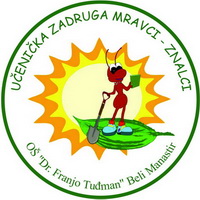 Logo učeničke zadruge „Mravci-Znalci“ autor Damir Veg počasni član, dorada Kristijan HorvatZadružne izvannastavne aktivnostiSastavnice kurikuluma Zadruge kao izvannastavne aktivnosti unutar školeEko skupinaNAZIV: Mali zeleniUČITELJI: voditelj Sonja Jakobfi i Saša Musa, vanjski suradnikCILJ: razvijanje pozitivnih stavova o prirodi, istraživačkog duha, širenje ekološke svijesti i ekološko djelovanje, stjecanje praktičnog znanja o ekološkom uzgoju i poljoprivrednoj proizvodnji, razvijati ljubav i pravilan odnos prema cvijeću, ukrasnom bilju, prirodi u neposrednom životnom okruženju, poticati i razvijati radne navike te samostalnost u radu, doprinijeti estetskom uređenju školskog prostora, razvijanje organizacijskih sposobnosti i radnih navika AKTIVNOSTI: prikupljanje sekundarne sirovine, recikliranje, uređenje školskog okoliša i ulaza PO, izrada ukrasa od recikliranog materijala, briga o sobnim biljkama, uzgoj sadnica, izrada i vođenje brige o umjetnom jezercu, briga o gušterima - bradatim agamama, uzgoj crva brašnara, sudjelovanje u kreativnim radionicamaNAMJENA: članovima podskupine,  NOSITELJ: voditelji podskupine s članovima NAČIN OSTVARIVANJA: učionička i izvanučionična nastava, praktičan rad, individualan rad, rad u paru, rad u skupinama  VREMENIK: tijekom školske godine, 1 sat tjedno TROŠKOVNIK: troškovi sjemenja i sadnog repromaterijala, sadnica bilja, hamer papiri, ljepilo, troškovi pakiranja i izrade proizvoda VRJEDNOVANJE: sustavno praćenje i bilježenje zapažanja učenikovih interesa, motivacije i kreativnosti, eko pano škole, fotografije, objave na internet stranicama zadrugeEtno skupinaNAZIV: Baranjski suveniri I.i II.UČITELJ: Ivana Kostadinović, Anita FrančeševićCILJ: njegovati i istraživati narodnu baštinu i etno motive, razvijanje kreativnosti, motorike i estetike AKTIVNOST: istraživački zadaci o kulturnoj baštini, upoznavanje načina prijenosa shema, izrada ukrasno-uporabnih premeta s motivima Baranje, osmišljavanje modernih suvenira s tradicijskom vrijednošću NAMJENA: zainteresiranim članovima zadruge u svrhu njegovanja etno motiva NOSITELJ: voditeljice podskupina, zainteresirani članovi zadruge (vanjski suradnici: Ivana Čavar, Ana Rabbi, Sonja Jakobfi, Anita Frančešević, Paula Tisaj)NAČIN OSTVARIVANJA: radionice, suradnički i individualni rad, suradnja s ostalim podskupinama, istraživački rad, sudjelovanje u prezentaciji rada zadruge, izložbama i sajmovima te natjecanjima VREMENIK: tijekom školske godine 1/2 sata tjedno ili po dogovoru s učenicima (baranjski suveniri I. 2 sata tjedno, a baranjski suveniri II. 1 sat tjedno)TROŠKOVNIK: troškovi osnovnog materijala za ukrasne predmete, nakit i suvenireVRJEDNOVANJE: redovito praćenje bilježenjem u obrascu za praćenje učeničkog zalaganja i napredovanja, uvid u gotove proizvodeMedijska skupinaNAZIV:  Školski mravinjakUČITELJ: Paula Tisaj (Ivana Kostadinović)CILJ:  sustavno izvještavanje i bilježenje zadružnih novosti i aktivnosti, svladavanje osnova novinarstva, razvijanje ljubavi prema područjima medijske kulture, njegovanje timskog rada i međuljudskih odnosaAKTIVNOSTI: uvježbavanje kreativnih novinarskih stilova pisanja, izvještavanje o aktivnostima zadruge, fotografiranje i snimanje, vođenje ljetopisa zadruge, Internet kutka i facebook stranice, snimanje TV-dnevnika (aktivnosti vezane uz rad Zadruge, školske i izvanškolske aktivnosti), izrada raznih promotivnih materijala u svrhu promocije zadruge (plakata, brošura…)NAMJENA: zainteresiranim učenicima, članovima zadruge, za stjecanje znanja, razvoj vještina i sposobnosti za zanimanje novinaraNOSITELJ: voditeljica i članovi podskupine u suradnji s raznim ustanovama i stručnjacima iz lokalne zajednice i školskom knjižničarkomNAČIN OSTVARIVANJA: individualni i timski rad, suradnja s osobljem i učenicima škole te školskom knjižnicom, organizacija i provedba Tjedna medijske kulture, suradnja s kulturnim i ustanovama i stručnjacima iz lokalne zajednice VREMENIK: tijekom cijele školske godine 1 sat tjedno jedan sat tjedno ili 2 sata tjedno (termin ovisi o tjednom rasporedu učenika i aktivnostima zadruge u i zadržava se pravo izmjene u skladu s obvezama i interesima učenika) TROŠKOVNIK: materijalni troškovi kopiranja i tiskanja promotivnih materijala VRJEDNOVANJE: opisno praćenje učenika i rezultata skupine, prezentacija cjelokupnog rada skupine putem raznih medijskih zapisa, evaluacijski listići i Tjednu medijske kulture, uvid u dokumentaciju zadruge i web straniceUmjetničko-kreativna skupinaNAZIV: Kreativni majstori UČITELJ: Paula Tisaj (Ana Rabbi i Ivana Kostadinović -suradnici)CILJ: kontinuirano razvijati kod učenika smisao za estetiku, razvijati osjećaj ljubavi prema kreativnom stvaralaštvu, razvijanje poduzetničkih kompetencija, osobnog osjećaja doprinosa estetskom uređenju, sustavno raditi na unaprjeđenju odgojno-obrazovne ekologije u Školi planskim uređenjem okoline, njegovati suradnički rad i međuljudske odnose AKTIVNOST: izrada ukrasno-uporabnih predmeta i likovnih radova u raznim tehnikama, korištenje novih likovnih tehnika i pojmove likovnog govora, prikupljanje potrebnog materijala, kombiniranje različitih materijala te izvođenje likovnih radova i ukrasno-uporabnih predmeta prema vlastitim zamislima uz korekturu i vodstvo nastavnica, upoznavanje i primijene osnova različitih vrsta dizajna, korištenje različitih likovnih tehnika i materijala kroz organizirane radionice, dizajn ambalaže za proizvode NAMJENA: zainteresiranim članovima zadruge koji pokazuju poseban interes za likovnu umjetnost i dizajn NOSITELJ: voditeljica i članovi podskupine NAČIN OSTVARIVANJA: organizirane radionice, metoda praktičnog rada, demonstracije, crtanja, likovnog oblikovanja i slikanja, povremen rad na računalu, rad na šivaćem stroju, proizvodnja (etape proizvodnje od planiranja do plasiranja gotovog proizvoda na tržište), rad na projektima i aktivnostima u suradnji s ostalim podskupinama, redizajniranje/oživljavanje starog namještaja, nakita, interijera i eksterijera, oslikavanje zidova i učionica i sl. izrada brošura, plakata, posjetnica, dizajniranje i izrada kostimografije, scenografije, upoznavanje s etapama proizvodnje i zakonima tržišta VREMENIK: jedan sat tjedno, organizirano vrijeme za projektne aktivnosti uz duže vremenske periode od 2h tjedno - prema dogovoru s učenicima i zavisno o zahtjevnosti radionica (termin ovisi o tjednom rasporedu učenika za redovnu nastavu i zadržava se pravo izmjene u skladu s obvezama i interesima učenika) TROŠKOVNIK: troškovi organizacije modnih revija i prodajnih štandova, materijal potreban za izradu ukrasno-uporabnih predmeta) i realizaciju osmišljenih proizvoda i projekata, tiskanje promotivnih materijala i ambalažeVRJEDNOVANJE: sudjelovanje na smotrama i sajmovima, organiziranje predstavljanja gotovih proizvoda pred užom i širom publikom; modne revije, pokušaj ostvarenja dugoročnije suradnje s drugim školama, tvrtkama i ustanovama, opisno praćenje učenika i rezultata skupine, prezentacija cjelokupnog rada skupine putem medijskih zapisa, analiziranje likovnih rezultata, uvid u gotove radove, fotografijaNAZIV: Origami UČITELJ: Vesna Rakić CILJ: ovladati tehnikom savijanja papira i kartona, poticati samostalnost i kreativnost, razvijanje spretnosti u manualnom oblikovanju predmeta, izrađivati ukrasne predloške za sajamske štandove i stolove te ambalažu za proizvode AKTIVNOSTI: izrada različitih motiva origami tehnikom, izrada origami mobila, kutijica za pakirane, božićnih i uskršnjih dekoracija. NAMJENA: zainteresiranim učenicima koji se žele umjetnički izražavatiNOSITELJ: voditeljica i članovi podskupine NAČIN OSTVARIVANJA: radionice kroz suradnički i individualni oblik rada, ukrašavanje učionica, školskog prostora te sajamskih prodajnih štandova, sudjelovanje na sajmovima i smotrama stvaralaštva VREMENIK: tijekom cijele školske godine 1 sat tjedno ili prema dogovoru radionica TROŠKOVNIK: papiri različite boje i tekstureVRJEDNOVANJE: uvid u gotove proizvode, prodaja i izlaganje proizvoda, redovito praćenje zalaganja, kreativnosti, inovativnosti i ponašanja svakog učenika, fotografija NAZIV: Kre-rec UČITELJ: Ankica Vujaklija, vanjski suradnici učitelji posebnih odjela CILJ: razvijati kreativnost, estetske i radne navike, humano i smisleno recikliranje nepotrebnih stvari (otpada), njegovati baštinu i motive BaranjeAKTIVNOST: izrada ukrasnih i uporabnih predmeta od otpada, izrada baranjskih suvenira, kreativno recikliranjeNAMJENA: sudjelovanje na sajmovima, izlaganje i prigodna prodaja novostvorenih predmeta/ukrasa/suveniraNOSITELJ: Učenici prema sposobnostima i interesu NAČIN OSTVARIVANJA: rad u školi, rad u skupinamaVREMENIK: tijekom školske godine, 1 sat tjedno TROŠKOVNIK: materijal za izradu proizvoda VRJEDNOVANJE: redovito praćenje i bilježenje aktivnosti učenika,NAZIV: Kreativci UČITELJ: Svjetlana Babić CILJ: razvijanje kreativnih sposobnosti, produbljivanje i razvijanje učeničkih sposobnosti i interesa, razvijanje motorike, manualnih vještina, radnih i estetskih sposobnosti, usvajanje znanja i vještina rada različitim tehnikama s različitim materijalima AKTIVNOSTI: usvajanje znanja i vještina o radu različitim tehnikama, primjena znanja i razvijanje vještina u izradi različitih ukrasnih i uporabnih predmeta koristeći usvojene tehnike rada (fonal tehnika, pickpoint tehnika, salvetna tehnika, decupage, obrada drva, oblikovanje papira, rad s glinom i drugim materijalima...) NAMJENA: zainteresiranim učenicima, članovima zadruge NOSITELJ: voditeljica podskupine, učenici, vanjski suradnici NAČIN OSTVARIVANJA: radionice, kroz suradnički i individualni rad, suradnja s drugim podskupinama, izrada i prodaja ukrasno-uporabnih predmeta i prigodnih ukrasa od različitih materijala koristeći različitetehnike-pripremanje i organiziranje sajmova, uređivanje učionice VREMENIK: tijekom školske godine (2 sata svaki drugi tjedan), zadržava se pravo izmjene radi usklađivanja termina s redovitom nastavu i održavanju radionica TROŠKOVNIK: materijal za izradu proizvoda VRJEDNOVANJE: sudjelovanje na izložbama sajmovima učeničkih radova, redovito praćenje putem bilježaka u obrascu za praćenje aktivnostiFinancijska skupina Kreativni financijeriUČITELJ: Ana Rabbi CILJ: pozitivan odnos prema radu: samostalnost, timski rad, razvijanje osobnih vještina i praktičnih znanja, stjecanje znanja o proizvodnom procesu, povezivanje s nastavnim gradivom viših razreda OŠ, razvijati samostalnost i pozitivan odnos prema radu, razvijanje kreativnih sposobnosti i stjecanje praktičnih znanja u proizvodnom procesu ukrasno-uporabnih predmeta AKTIVNOSTI: analiziranje podataka o prihodima i rashodima zadruge, pripremanje izvješća o radu i poslovanju zadruge i njihovo prezentiranje, razmatranje isplativosti investicija zadruge, postotak, analiza podataka i vjerojatnost, konstrukcija letećih zmajeva, izrada svijeća i prigodnih ukrasno-uporabnih predmeta NAMJENA: članovima zadruge zainteresiranim za matematiku i učenje o životno korisnim osnovama financijskog poslovanja NOSITELJ: voditeljica i članovi podskupine, u aktivnoj suradnji s administrativnim osobljem Škole NAČIN OSTVARIVANJA: sustavno uvođenje članova u osnove računovodstva i poduzetništva kroz analizu podataka i statistiku, radionice kroz suradnički i individualni rad, suradnja sa školskim računovodstvom i tajništvom, izrada izvješća i popunjavanje potrebite dokumentacije, timski rad pri izradi letećih zmajeva, mobila i prigodnih ukrasno-uporabnih predmeta, radionice kroz suradnički i individualni rad, plasiranje proizvoda na tržište VREMENIK: prema potrebi priprema za sajmove i financijska izvješća, 10-15 h/g. TROŠKOVNIK: troškovi računovodstvene dokumentacije (računski blokovi, blagajnički izvještaj, uplatnice i isplatnice, knjiga/dosje prihoda i rashoda…), donacije i sredstva zadruge, sekundarni materijali i dodatni materijal potreban za izradu zmajeva, svijeća i za ukrasno-uporabne predmete VRJEDNOVANJE: evaluacija godišnjeg rada zadruge kroz analiziranje podataka, izradu i prezentiranje izvješća, Izvješće o radu učeničke zadruge, sudjelovanje na smotrama, izložbama, natjecanjima učeničkog stvaralaštva, prodajaProjektiZADRUŽNI SIMBOLI PREPOZNATLJIVOSTI CILJEVI: sustavno raditi na prepoznatljivosti; imidžu učeničke zadruge i poboljšanju njene reprezentacijske slike u javnom životu, stvarati simbole prepoznatljivosti, poticati timski rad, njegovati suradnički rad i međuljudske odnose NAMJENA: članovima zadruge, lokalnoj zajednici i široj populaciji NOSITELJI: svi članovi i sve skupine – razina cijele zadruge AKTIVNOST: osmišljavanje raznih simbola prepoznatljivosti koji će doprinijeti marketingu zadruge u javnosti: maskota, himna, zastava, slogani, etikete i pakiranja, oznake i putokazi, kalupi, šablone, logotipi podskupina, natpisi, kombiniranje boja i materijala, promotivni materijali (brošure, letci, plakati), dodatno plansko uređenje i prostorno organiziranje zadružne učionice… NAČIN OSTVARENJA: projekt će se ostvarivati kroz nekoliko etapa uključivanjem zainteresiranih članova zadruge u zajedničke i individualne aktivnosti kroz plansku podjelu zadataka, pri realizaciji projekta, svojim znanjem, vještinama i volontiranjem, pripomoći će i ostali zainteresirani dionici koji pokažu zanimanje za projekt, pokušat će se potražiti materijalna i novčana pomoć kroz donacije, metoda praktičnog rada, demonstracije, slikanja, grafički dizajn VREMENIK: višegodišnji razvojni projekt (2022. /2023. deveta je godina provedbe) TROŠKOVNIK: boje za zidove i namještaj, razni premazi i sprejevi, kistovi i četke različite veličine, krep trake, alati i pribori za kreativni rad, laptop, printer/troškovi tiskanja materijala za promidžbu, materijal za izradu maskote i zastave, troškovi izrade kalupa, okviriNAČIN VREDNOVANJA I NAČIN KORIŠTENJA REZULTATA: praćenje zalaganja i kreativnosti učenika, novonastali simboli prepoznatljivosti dostupni na uvid, poboljšanja u izgledu učionice uljepšavat će svakodnevni boravak članova koji u njoj borave, prezentacija cjelokupnog rada putem medijskih zapisa, objava osvrta na web stranici škole, korištenje stečenih vještina u svakodnevnom životu, korištenje svih nastalih proizvoda i simbola za uspješniji rad zadruge i radi poboljšanja imidža u javnom životuŠKOLSKI ZIDOVI UČIONICE ZA KEMIJU I LIKOVNI (završetak projekta Kreart)CILJEVI: sustavno raditi na unaprjeđenju odgojno-obrazovne ekologije u Školi planskim uređenjem okoline, učiniti školski prostor ugodnijim mjestom za rad i boravak, poticati timski rad, upoznati rad raznih umjetnika i primijeniti naučeno u praksi kroz razne tehnike i stilove likovnog izražavanja, njegovati suradnički rad i međuljudske odnose NAMJENA: učenicima, djelatnicima i posjetiteljima škole kako bi se osigurao ugodniji boravak u školi NOSITELJI: svi članovi i sve skupine – razina cijele zadruge AKTIVNOST: uređenje kutaka u školi aktivnostima ličenja, dizajniranja i oslikavanja, ukrašavanja učeničkim likovnim radovimaNAČIN OSTVARENJA: projekt će se ostvarivati u nekoliko etapa uključivanjem zainteresiranih članova zadruge u zajedničke i individualne aktivnosti kroz plansku podjelu zadataka, pri realizaciji projekta, svojim znanjem, vještinama i volontiranjem, pripomoći će i ostali zainteresirani dionici koji pokažu zanimanje za projekt, pokušat će se potražiti materijalna i novčana pomoć kroz donacije i prijavama na naknadno raspisane natječaje, metoda praktičnog rada, demonstracije, slikanja, redizajniranje starog namještaja i oslikavanje zida VREMENIK: višegodišnji razvojni projekt-planirani završetak projekta 2023.TROŠKOVNIK: boje za zidove i namještaj, razni premazi i sprejevi, kistovi i četke različite veličine, krep trake troškovi boja za zidove, alati, troškovi materijala za promidžbu, sekundarni materijali, namještaj, okviri za slike… NAČIN VREDNOVANJA I NAČIN KORIŠTENJA REZULTATA: praćenje zalaganja i kreativnosti učenika, novonastali boravišni kutak i blagovaonica uljepšavat će svakodnevni boravak u školi koji će koristiti široj zajednici, budućim posjetiteljima i u nasljeđe budućim naraštajima škole, svečano otvorenje, prezentacija cjelokupnog rada putem medijskih zapisa, objava osvrta na web stranici škole, korištenje stečenih vještina u svakodnevnom životu.KREART II.-UREĐENJE I OSLIKAVANJE VANJSKIH I UNUTARNJIH ŠKOLSKIH ZIDOVACILJEVI: sustavno raditi na unapređenju odgojno-obrazovne ekologije u Školi planskim uređenjem okoline, učiniti školski prostor ugodnijim mjestom za rad i boravak, poticati timski rad, upoznati rad raznih umjetnika i primijeniti naučeno u praksi kroz razne tehnike i stilove likovnog izražavanja, njegovati suradnički rad i međuljudske odnose NAMJENA: učenicima, djelatnicima i posjetiteljima škole kako bi se osigurao ugodniji boravak u školi za vrijeme školskih odmora, praznih satiNOSITELJI: svi članovi i sve skupine – razina cijele zadruge AKTIVNOST: uređenje kutaka u školi aktivnostima ličenja, dizajniranja i oslikavanja, ukrašavanja učeničkim likovnim radovimaNAČIN OSTVARENJA: projekt će se ostvarivati u nekoliko etapa uključivanjem zainteresiranih članova zadruge u zajedničke i individualne aktivnosti kroz plansku podjelu zadataka, pri realizaciji projekta, svojim znanjem, vještinama i volontiranjem, pripomoći će i ostali zainteresirani dionici koji pokažu zanimanje za projekt, pokušat će se potražiti materijalna i novčana pomoć kroz donacije i prijavama na naknadno raspisane natječaje, metoda praktičnog rada, demonstracije, slikanja, redizajniranje starog namještaja i oslikavanje zida VREMENIK: višegodišnji projektTROŠKOVNIK: boje za zidove i namještaj, razni premazi i sprejevi, kistovi i četke različite veličine, krep trake troškovi boja za zidove, alati, troškovi materijala za promidžbu, sekundarni materijali, namještaj, okviri za slike… NAČIN VREDNOVANJA I NAČIN KORIŠTENJA REZULTATA: praćenje zalaganja i kreativnosti učenika, novonastali boravišni kutak i blagovaonica uljepšavat će svakodnevni boravak u školi koji će koristiti široj zajednici, budućim posjetiteljima i u nasljeđe budućim naraštajima škole, svečano otvorenje, prezentacija cjelokupnog rada putem medijskih zapisa, objava osvrta na web stranici škole, korištenje stečenih vještina u svakodnevnom životu.BARANJSKI SUVENIR CILJEVI: sustavno raditi na osmišljavanju i proizvodnji novog baranjskog suvenira te materijala za promidžbuNAMJENA: članovima Etno i Umjetničko-kreativnih skupina u svrhu obrazovanja za poduzetništvo i doprinosa razvoju baranjskog turizmaNOSITELJI: voditelji i članovi Etno i Umjetničko-kreativne skupine, glavna koordinatorica: Ivana Kostadinović u suradnji s Anitom Frančešević i Ankicom VujaklijomAKTIVNOSTI I NAČIN OSTVARENJA: projekt će se ostvarivati u nekoliko etapa uključivanjem zainteresiranih članova zadruge u zajedničke i individualne aktivnosti kroz plansku podjelu zadataka, izrada suvenira odvijat će se kroz različite radionice,  pri realizaciji projekta, svojim znanjem, vještinama i volontiranjem, pomoći će podupirući članovi TZ Baranje i Poduzetnički centar Beli Manastir, LAG Baranja te ostali zainteresirani dionici koji pokažu zanimanje za projekt, pokušat će se potražiti materijalna i novčana pomoć kroz donacije, razrada postojećeg prošlogodišnjeg prototipa VREMENIK: projekt će se izvršiti u nekoliko godina 2023./24. TROŠKOVNIK: troškovi boja i materijala za izradu suvenira, troškovi materijala za promidžbu… NAČIN VREDNOVANJA I NAČIN KORIŠTENJA REZULTATA: uvid u gotov proizvod, razni medijski zapisi o projektu, praćenje zalaganja i kreativnosti učenika, evidencija sudionika radionica, brošura o projektu, proizvedeni suvenir koristit će se kao nasljeđe budućim naraštajima škole i lokalnoj zajednici.PROIZVODNJA NAKITA CILJEVI: proširiti opseg proizvodnje i ponude u učeničkoj zadruzi u specifičnom području NAMJENA: članovima zadruge NOSITELJI: Umjetničko-kreativna, Etno, i Financijska skupina, Sonja Jakobfi suradnikAKTIVNOSTI I NAČIN OSTVARENJA: organiziranje stručnih usavršavanja i kreativnih radionica, nabava materijala za rad, izrada više vrsta nakita kroz obje navedene glavne skupine-praktičan rad, pakiranje gotovog proizvoda te njegovo plasiranje na tržište, dizajn ambalaže, marketinško planiranje, po mogućnosti organiziranje revije nakita na raznim manifestacijama na kojima zadruga sudjelujeVREMENIK: tijekom cijele školske godine, s mogućnošću nastavka TROŠKOVNIK: troškovi materijala za izradu nakita, troškovi materijala za promidžbu… NAČIN VREDNOVANJA I NAČIN KORIŠTENJA REZULTATA: redovito bilježenje aktivnosti i napretka učenika, fotozapisi i javne objave osvrta o aktivnostima, statistički rezultati prodaje, sudjelovanje na natjecanju i manifestacijama, gotov proizvod moći će kupovati i koristiti članovi lokalne zajednice, a najbolji uradci mogu se uvesti u stalnu ponudu zadrugeMEĐURAZREDNI PROJEKT „ENGLISH AND ART UNITED!“Kurikulumsko područje: Umjetničko, Jezično-komunikacijskoIme i prezime učitelja: Paula Tisaj, Ivana Kostadinović, Anita FrančeševićRazredni odjel/odjeli: 5.-8. razredi školeCiklus/razred: 2. i 3. ciklus, 5.-6. r., 7.-8. r.Cilj: ponoviti i proširiti znanja iz kulturnih sadržaja u nastavi engleskog jezika, upotrijebiti znanja o zemljama engleskog govornog područja u likovnom kontekstu kroz razne likovne tehnike i stilove, usporediti simbole drugih zemalja sa simbolima vlastite zemlje i zavičaja, pridonijeti novom uređenju učionice likovne kulture i engleskog jezika te zadružne učionice  I/ili hodnika, proširiti suradnju članova učeničke zadruge, obilježavati značajne dane zemalja engleskog govornog područjaObrazloženje cilja: Učenici uspješnije uče kada su sadržaji međusobno isprepleteni kroz više predmeta istovremeno. Učenici su na izvannastavnim aktivnostima godinu ranije izrazili želju ukrasiti prostore koje borave kako bi stvorili ugodnije ozračje u školi za svakodnevni boravak. Školski kurikulum je otvoren prema suvremenoj školi koja je otvorena za učeničke interese i potrebe.Očekivani ishodi/postignuća: Učenik: uočava međukulturna iskustva u poznatome kontekstu te prepoznaje osnovne činjenice i obilježja kultura engleskog jezika ili drugih kultura i uspoređuje ih s vlastitom, učenik pokazuje zanimanje za učenje o simbolima zemalja engleskog govornog područja, uočava i primjenjuje najosnovnije tehnike kreativnoga izražavanja, stvara prikladno fizičko okruženje za učenje i boravak u školskoj ustanovi s ciljem poboljšanja koncentracije i motivacije, razvija svoje potencijale, učenik povezuje neki aspekt umjetničkog djela s iskustvima iz svakodnevnog života te društvenim kontekstom, učenik stvara likovno djelo primjenjujući ciljane tehnike i stilove, suradnički uči i radi u timuNačin realizacije:Oblik: projekt (međurazredni), obilježavanje značajnih danaSudionici: učenici, učitelji, učenička zadrugaNačini učenja: suradničko učenje, rad u timovima, kreativno izražavanje, povezivanje sadržaja likovne kulture i engleskog jezika kroz izražavanje i stvaranje učenika u temama zemalja engleskog govornog područja, doprinos članova učeničke zadruge kroz sudjelovanje u dijelu projektnih aktivnostiMetode poučavanja: kroz različite edukativne i zabavne aktivnosti na nastavi engleskog jezika učenici će upoznati nove i/ili ponoviti već poznate činjenice i zanimljivosti o raznim zemljama engleskog govornog područja, uspoređivat će simbole drugih država sa simbolima vlastite države,  na temelju naučenog likovno će se izražavati kroz odabrane likovne tehnike stvarajući pritom vrijedne umjetničke radove (ujedno i edukativne materijale) koji će ukrasiti učionicu likovne kulture i učionicu engleskog jezika, surađivat će s članovima iz umjetničko-kreativne i etno skupine učeničke zadruge koji će značajnu ulogu imati u idejnom dizajnu interijera i eksterijera učionica, obilježavanje značajnih dana zemalja engleskog govornog područja kroz upoznavanje simbola država, gledanje videa i  Power Point prezentacija: Thanksgiving Day, Halloween, Bonfire Night, Australia Day, Saint Patrick's Day, Christmas, Easter…Trajanje izvedbe: svaki učitelj raspoređuje sate tijekom godine ovisno o zaduženjima kroz cijelu nastavnu godinu i u dogovoru s učenicima, na satima engleskog jezika i likovne kulture te kroz izvannastavne aktivnosti učeničke zadruge uz tendenciju višegodišnje projektne aktivnosti Potrebni resursi/moguće teškoće: boje i pribor za likovne tehnike, ljepenke, zaštitni premazi, alati, fotokopirni papiri, sekundarni materijaliNačin praćenja i provjere ishoda/postignuća: izrađeni edukativno-ukrasni materijali na zidovima učionica, nov izgled učionica i učenički radovi na uvid, objava osvrta o projektu na web stranici škole i zapis u ljetopisu zadruge, evaluacijski listići, Odgovorne osobe: učitelji engleskog jezika i likovne kulture, UZ Mravci-znalciEKOLOŠKE AKTIVNOSTI PRIKUPLJANJE SEKUNDARNIH SIROVINA CILJEVI: sustavno ekološko osvješćivanje učenika, izgrađivanje pozitivnog sustav vrijednosti koji se odnosi na potrebu očuvanja kvalitete okoliša i razumno korištenje prirodnih resursa, poticanje poduzetničkog duha AKTIVNOST: organiziranje akcija prikupljanja starog papira u Školi i/ili raznih sekundarnih sirovina ili otpada koji može biti koristan u radu i proizvodnji zadruge NAMJENA: svim učenicima škole i široj zajednici u svrhu podizanja ekološke svijesti NOSITELJI: Sonja Jakobfi i Saša Musa, vanjski suradnikNAČIN OSTVARENJA: sustavno prikupljanje sekundarnih sirovina; prvenstveno starog papira kod kuće i u školi tijekom nastavne godine u suradnji s tvrtkom Unijapapir d.d.Osijek i/ili sličnim lokalnim tvrtkama, pokušati ostvariti suradnju s lokalnim komunalnim tvrtkama oko trajnijeg rješenja prikupljanja sekundarnih sirovina u lokalnoj zajednici i otpadnog otoka s kontejnerima za odlaganje različitog otpada u neposrednoj blizini Škole, dio prikupljenog papira moguće je koristiti za rad na recikliranju papira i sa ukrasima dobivenih od prerade sekundarnih sirovina, postavljanje kutaka po školi za različite vrste otpada, prikupljanje jesenskih plodova za izradu ukrasno-uporabnih predmeta, prikupljanje starog namještaja, kutija, guma drveta… (ovisno o potrebama za projekte i aktivnosti zadruge), suradnja s roditeljima učenika VREMENIK: tijekom nastavne godineTROŠKOVNIK: 0 kn NAČIN VREDNOVANJA I NAČIN KORIŠTENJA REZULTATA: prikupljeni stari papir će otkupiti Unijapapir iz Osijeka, a dobiveni novac bit će utrošen za potrebe Škole i/ili Zadruge, ostale sirovine koristit će se za izradu proizvoda zadrugeUZGOJ CRVA BRAŠNARA  CILJEVI: proširiti opseg proizvodnje u učeničkoj zadruzi i smanjiti troškove prehrane zadružnih kućnih ljubimaca NAMJENA: školi i široj zajednici NOSITELJI: Sonja Jakobfi i Saša Musa vanjski suradniciAKTIVNOSTI I NAČIN OSTVARENJA: mala proizvodnja crva brašnara i prodaja članovima lokalne zajednice, redovita briga o uzgajalištu, pokušaj ostvarivanja suradnje sa stručnjacima i ustanovama čiji je rad ili djelovanje povezan s uspješnim uzgojem crva brašnara uspješnim poduzetništvom u području ekologije ili poljoprivrede, pakiranje gotovog proizvoda te njegovo plasiranje na tržište, istraživački rad, postupno širenje proizvodnje i/ili unaprjeđivanje ambalaže i marketinga VREMENIK: tijekom cijele školske godine, kroz više godina TROŠKOVNIK: osigurani prostorni i materijalni uvjeti za uzgoj crva brašnara i kukaca paličnjaka NAČIN VREDNOVANJA I NAČIN KORIŠTENJA REZULTATA: redovito bilježenje aktivnosti i napretka, fotozapisi i javne objave osvrta o aktivnostima, statistički rezultati prodaje, korištenje proizvedenog proizvoda (crva brašnara) u prehrani zadružnih ljubimaca- bradatih agama, sudjelovanje na natjecanju, gotov proizvod (crve brašnare i kukaca paličnjaka) moći će kupovati i koristiti članovi lokalne zajedniceODRŽAVANJE ŠKOLSKOG INTERIJERA I EKSTERIJERA CILJEVI: tijekom školske godine sustavno raditi na uređenju i unaprjeđenju školskog interijera i eksterijera, stvarati ugodniji i poticajniji prostora za učenje, boravak i rad, poticati ljubav prema ekologiji NAMJENA: svim učenicima škole i široj zajednici u svrhu podizanja kvalitete boravka u školi NOSITELJI: glavni koordinator aktivnosti: Sonja Jakobfi (vanjski suradnik) u aktivnoj suradnji s tehničkim osobljem škole i vanjskim suradnicima Aktivnosti i način ostvarenja: intenzivna briga o školskom bilju, školskom vrtu, parku i stablima, kamenjaru,  školskom atriju “kocki”, gumenoj zmiji, drvenim gljivama i drvenom vlakiću, biljnoj spirali, školskom trgu, rad na estetskom i funkcionalnom uređenju školskog prostora, briga o zadružnim kućnim ljubimcima: ribicama i bradatoj agami - Lizzy, osmišljavanje i realiziranje projekta koji doprinose estetici škole VREMENIK: tijekom cijele školske godine TROŠKOVNIK: zemlja za cvijeće, sadnice, vrtlarski pribor, materijali za izradu eventualnih novih ukrasnih ili biljnih objekata NAČIN VREDNOVANJA I NAČIN KORIŠTENJA REZULTATA: redovito bilježenje aktivnosti i napretka učenika, fotozapisi i javne objave osvrta o aktivnostimaKulturno umjetničke aktivnosti, natjecanja i izvanučionička nastavaTJEDAN MEDIJSKE KULTURE 2023..NOSITELJI: Učenička zadruga Mravci-znalci PARTNERI: FKK Baranja-film, Gradsko kazalište Beli Manastir, Matica Hrvatska, Aktiv učitelja HJ, školska knjižnica, Gradska knjižnica Beli ManastirCILJEVIOPĆI CILJ: Popularizacija medijske kulture kod djece i mladihSPECIFIČNI CILJEVI:razvijanje dječjeg interesa za kreativno izražavanje kroz različite medijepoticanje ljubavi prema medijskoj kulturipodizanje kapaciteta medijske skupine učeničke zadrugemeđusektorska suradnja ustanova u poticanju aktivnog sudjelovanja djece i mladih u kulturnom životu lokalne zajednicestvaranje aktivnosti koje doprinose kvalitetnom provođenju slobodnog vremena učenikaNAČIN OSTVARENJA:stručna usavršavanja kroz radionice, snimanje promo-filma, provođenje natječaja namijenjenog učenicima u području fotografije i filma, organizacija izložbe fotografija i kazališnih izvedbi, te završne svečanosti, promotivne aktivnosti, oglašavanje u medijima, obilježavanje Noći knjigeVREMENIK: travanj/svibanj 2023. godineTROŠKOVNIK: tisak- plakat i promo-materijali, montiranje i snimanje, obrada i izrada fotografija za izložbu, zakuska, honorar voditelja radionica, nagrade za pobjednikeLOKACIJE: OŠ, knjižnica, Kino dvorana, dvorana za završnu svečanostStručno usavršavanje i suradnjaOstvarene suradnjeUčenička zadruga je ostvarila uspješnu suradnju sa sljedećim javnim tijelima i ustanovama iz lokalne zajednice:1. Udruga UPS - Udruženo poticanje stvaralaštva2. Udruga BURP - Baranjska udruga rekreativnih pustolova3. Poduzetnički centar Beli Manastir4. Radio Baranja - radijska emisija “Mudrica”5. Centar za kulturu Grada Belog Manastira6. Turistička zajednica Baranje7. Grad Beli Manastir8. LAG Baranja (najmlađi smo članovi LAG-a)9. Dječji vrtić "Cvrčak" Beli Manastir10. Foto-kino klub „Baranja-film“11. Gradsko kazalište Beli Manastir12. Gradska knjižnica Beli Manastir13. OPG Bošnjak14. OPG Nenad Falamić15. UZ DALYA – Srednja škola Dalj16. Mohács Térségi ÁMK Széchenyi István17. OPG Ilonka Horvat18. Poljoprivredni fakultet u Osijeku19. Baranjska čistoća d.o.o.20. Horvat Media Marketing21. Baranjska kuća, Karanac22. Belje d.d.23. Udruga Đola, Darda24. OPG Nikolić, Beli Manastir25. OPG Gajšek, Branjin Vrh26. LadyM nakit, Beli Manastir27. Etnološki centar baranjske baštine, Beli Manastir28. Lions club Beli Manastir29. Udruga ĐolaRazvojni planRazvojni plan Zadruge dostupan je i detaljno razrađen u prilogu Godišnjeg plana i programa Zadruge za 2022./2023. godinu Prioritetna područja:1. Projekti 2. Radno i prostorno ozračje 3. Timski rad 4. Poučavanje i učenje 5. Suradnja s roditeljima i vanjskim suradnicima 6. Suradnja s lokalnom zajednicom ŠKOLSKI PREVENTIVNI PROGRAMPrevencija zlouporabe ovisnostiRazredni odjeli: 1-8. razred Ciklus : 1.-3.. Cilj: Prevencija zlouporabe droga i drugih oblika ovisnosti  Obrazloženje cilja: Školski sustav ima velike mogućnosti putem primarne prevencije unaprijediti nacionalni standard zaštite djece i mladeži od svih oblika rizičnog ponašanja, pa tako i od onih koja mogu dovesti do stanja ovisnosti. Kako bi prevencija bila uspješna, potrebno je kontinuirano i integrirano u odgojno-obrazovni proces, kao dio plana i programa svake škole provoditi mjere prevencije. Ciljevi preventivnih aktivnosti uključuju podizanje razine informiranosti i razine javnozdravstvene svijesti kod djece osnovnoškolskog uzrasta, prevenciju ovisnosti i zlouporabe droga, alkohola i igara na sreću. Prevencija ovisnosti i promocija prosocijalnog, preventivnog i zaštitnog djelovanja uz razvijanje socioemocionalnih vještina kod djece. Podizanje razine samosvijesti o odgovornosti u očuvanju vlastitog i tuđeg zdravlja. Usvajanje zdravih stilova života. Očekivani ishodi/postignuća: obrazložiti pojam ovisnosti prepoznati rizike povezane s korištenjem sredstava ovisnosti obrazložiti vezu između alkoholizma, zlostavljanja, kriminala, gubitka samopoštovanja razlikovati kratkotrajne i dugotrajne posljedice ovisnosti na zdravlje odrediti i opisati opasnosti i štete koju ovisnost donosi pojedincu, obitelji, društvu izraziti osobni stav i mišljenje razvoj kritičkoga mišljenja naučiti zastupati sebe i zalagati se za svoj stav, odolijevanje nepoželjnim utjecajima razvijati pozitivna ponašanja razvijati samopoštovanje i socijalne vještine kod učenika, poboljšati kvalitetu života učenika te ih motivirati za odabir zdravih stilova življenjaNačin realizacije: na satima razrednika, savjetodavni radSudionici: učenici, učitelji, voditelji aktivnosti, vanjski suradnici Načini učenja: Diskusija, analiza, kritičko prosuđivanje, argumentiranje stavova i mišljenja, preispitivanje postojećih znanja i stavova, vrednovanje dobivenih informacija, samoprocjenjivanje, zaključivanje Metode poučavanja: radionice razrednika i psihologinje, Moje vrijeme na Internetu- 4.abc i 5.abc – istraživanjeMediji i sredstva ovisnosti u 4. razreduKviz o ovisnostima u 8. abcNavike konzumiranja sredstava ovisnosti učenika u 7.abc i 8.abc, - anketaMoje snage i poteškoće¨ u 7.abc razredu – istraživanje NZJZ OBŽLegiranje, ne drogiranje u 8.abc i njihovi roditeljiTrajanje izvedbe: tijekom školske godine Potrebni resursi/moguće teškoće: Prostor, sredstva i pomagala, materijali za rad, suradnja s NZJZ,  Način praćenja i provjere ishoda/postignuća: Organizacija, koordinacija aktivnosti, provedba, izložba radova, evaluacijaOdgovorne osobe: Iva Jeger Miser, i Tim školskog preventivnog programaPrevencija nasiljaCiklus : 1.,-3.Cilj: Prevencija nasilja i povođenje sigurnosti učenika u školi Obrazloženje cilja:  Zlostavljanje djece vrlo je težak problem koji uzrokuje brojne teške posljedice na njihov razvoj. Izloženost djeteta fizičkom, emocionalnom ili seksualnom zlostavljanju predstavlja traumatsko iskustvo koje ostavlja duboke ožiljke. Nasilje među djecom i mladima je svako izravno (namjerno, neslučajno) fizičko  ili psihičko nasilno ponašanje usmjereno na djecu i mlade od strane njihovih vršnjaka (s ciljem povrjeđivanja) koje može varirati u težini, intenzitetu i vremenskom trajanju. Edukacija djece o načinima prepoznavanja nasilnog ponašanja u školi ili razredu, kako ga spriječiti, načelima pomirbe, prevladavanju prepreka i ljutnje te poticanju na mirna rješavanja sukoba. Program sadrži kratkoročne i dugoročne mjere, a njegovo ostvarivanje bit će sustavno i kontinuirano praćeno. Očekivani ishodi/postignuća: razumjeti razliku između primjerenog i neprimjerenog izražavanja osjećaja , informiranje djece i roditelja na koje bi sve načine mogli identificirati i spriječiti zlostavljanje, smanjivanje bespomoćnosti učenika povećavanje izvora koji bi djeci mogli pružiti podršku i pomoć,. educirati odrasle o problemu zlostavljanja djece,  razviti učinkovit sustav potpore djeci pružiti odraslima informacije o izvorima podrške Način realizacije: definirane radionice na satima razrednog odsjela, individualni rad s učenicima i roditeljima, roditeljski sastanciOblik: program prevencije nasiljaSudionici: učenici, učitelji, voditelji, suradniciNačini učenja: Identificiraju, imenuju, iskazuju, opisuju osjećaje, iskustva i mišljenja, opisuju, demonstriraju rizične situacije, povezuju s vlastitim iskustvima ili hipotetskim, rješavaju probleme, vrjednuju stavove,Metode poučavanja: radionice razrednika, E-nasilje u 5. razredu Metode elektroničkog nasilja u 7. razreduKoga slušati i kome vjerovati (influenceri i youtuberi), u 6. razreduTeen CAP program“ – prevencija seksualnog zlostavljanja u 8.  razreduAlkohol, vandalizam i nasilje među mladima – 7.abc i 8.abcTrajanje izvedbe:, tijekom godinePotrebni resursi/moguće teškoće:. Prostor, sredstva i pomagala, materijali za rad, suradnja s udrugama, lokalnom zajednicomNačin praćenja i provjere ishoda/postignuća: Organizacija, koordinacija aktivnosti, provedba, izložba radova, evaluacija Odgovorne osobe: Iva Jeger Miser, Tim školskog preventivnog programaRAZREDPREDMETNASTAVNIKBROJ SATI/tjednoI. razredHrvatski jezikMatematikaSenka Žigić Leljak22II. razredHrvatski jezikMatematikaSanela Dropulić22III. razredHrvatski jezikMatematikaSanela Dropulić22IV. razredHrvatski jezikMatematikaSenka Žigić Leljak12V. razredHrvatski jezikŽeljana Ristić2VII. razredHrvatski jezik__________________1VI. razredVIII. razredHrvatski jezik_______________22V. razredVI. razredVII. razredVIII. razredMatematikaAnkica Vujaklija2121Krilatica učeničke zadruge:“Mudre glave, vrijedne ruke – nema muke!” autor: učenik Marko Ordanić, član i kum zadrugeUČENIČKA ZADRUGA „MRAVCI-ZNALCI“Ciljevi:Omogućiti stjecanje, produbljivanje i primjenu znanja te razvoj sposobnosti bitnih za gospodarstvo i organizaciju radaNjegovati radne navike, timski rad, kreativnost, stvaralaštvo, odgovornost, inovativnost, solidarnost, humanost i ekološku svijestRazvijati svijest o očuvanja prirodne i kulturne baštine te tradicijskog stvaralaštvaInformiranje i profesionalno usmjeravanje učenika te stvaranje preduvjeta za prijenos i praktičnu primjenu znanja u životu lokalne zajedniceRazvijati svijest o mogućnostima, dosezima i potrebi primjene suvremenih znanstvenih, tehničkih i tehnoloških dostignućaUpoznati i primjenjivati različite medija i načine komunikacijeUčiniti školu ugodnijim prostorom za učenje, boravak i radPovezati rad zadruge s ostalim učeničkim zadrugama, udrugama i ustanovama lokalne zajedniceISHODIOŠ LK A.5.1. Učenik istražuje i interpretira različite sadržaje oblikujući ideje koje izražava služeći se likovnim i vizualnim jezikom.OŠ LK A.5.2. Učenik demonstrira fine motoričke vještine uporabom i variranjem različitih likovnih materijala i postupaka u vlastitome likovnom izražavanju. OŠ LK B.5.1. Učenik analizira likovno i vizualno umjetničko djelo povezujući osobni doživljaj, likovni jezik i tematski sadržaj djela u cjelinu. OŠ LK C.5.2. Učenik raspravlja o društvenome kontekstu umjetničkoga djela.OŠ LK A.5.3. Učenik u vlastitome radu koristi tehničke i izražajne mogućnosti novomedijskih tehnologija.OŠ LK B.5.2. Učenik opisuje i uspoređuje svoj likovni ili vizualni rad i radove drugih učenika te ukazuje na zanimljiva rješenja ili moguća poboljšanja. OŠ LK C.5.1. Učenik objašnjava i u likovnom ili vizualnom radu interpretira kako je oblikovanje vizualne okoline povezano s aktivnostima i namjenama koje se u njoj odvijaju. OŠ LK C.5.2. Učenik raspravlja o društvenome kontekstOŠ LK C.5.1. Učenik objašnjava i u likovnom ili vizualnom radu interpretira kako je oblikovanje vizualne okoline povezano s aktivnostima i namjenama koje se u njoj odvijaju.OŠ PRI B.5.2. Učenik objašnjava međuodnose životnih uvjeta i živih bića.OŠ PRI B.5.2. Učenik objašnjava međuodnose životnih uvjeta i živih bića.OŠ PRI D.5.1. Učenik tumači uočene pojave, procese i međuodnose na temelju opažanja prirode i jednostavnih istraživanja.OŠ PRI A.5.1. Učenik objašnjava temeljnu građu prirode.MAT OŠ A.6.6. Prikazuje i primjenjuje cijele brojeve.MAT OŠ A.6.7. Računa s cijelim brojevimauku A.3.1. Učenik samostalno traži nove informacije iz različitih izvora, transformira ih u novo znanje i uspješno primjenjuje pri rješavanju problema. uku A.3.2. Učenik se koristi različitim strategijama učenja i primjenjuje ih u ostvarivanju ciljeva učenja i rješavanju problema u svim područjima učenja uz povremeno praćenje učitelja. uku A.3.3. Učenik samostalno oblikuje svoje ideje i kreativno pristupa rješavanju problema. uku A.3.4. Učenik kritički promišlja i vrednuje ideje uz podršku učitelja. uku B.3.3. Učenik regulira svoje učenje mijenjanjem plana ili pristupa učenju, samostalno ili uz poticaj učitelja. uku B.3.4. Učenik samovrednuje proces učenja i svoje rezultate, procjenjuje ostvareni napredak te na temelju toga planira buduće učenje. ikt C.3.1. Učenik samostalno provodi jednostavno istraživanje, a uz učiteljevu pomoć složeno istraživanje radi rješavanja problema u digitalnome okružju.  osr B.3.2. Razvija komunikacijske kompetencije i uvažavajuće odnose s drugima osr B.3.4. Suradnički uči i radi u timu.OŠ HJ C.6.1.  Učenik uspoređuje različito predstavljanje istih medijskih sadržaja i njihov utjecaj na razvoj mišljenja i stavova. OŠ HJ C.6.2. Učenik objašnjava značenje popularno kulturnih tekstova s obzirom na interese i prethodno iskustvo.OŠ HJ A.6.1.  Učenik govori i razgovara o pročitanim i poslušanim tekstovima. OŠ HJ A.6.2. Učenik sluša tekst, sažima podatke u bilješke i objašnjava značenje teksta. OŠ HJ A.6.3.  Učenik čita tekst, uspoređuje podatke prema važnosti i objašnjava značenje teksta. OŠ HJ A.6.5. Učenik oblikuje tekst i primjenjuje jezična znanja o promjenjivim vrstama riječi na oglednim i čestim primjerima.Namjena:Razvijati poduzetnički duh i ljudske potencijale, Promicati zajedništvo i cjeloživotno učenje svim zainteresiranim dionicimaNositelji aktivnosti:članovi Zadruge, ustrojstvena tijela Zadruge (Zadružni odbor i Zadružno stručno vijeće), vanjski suradnici, Škola – primjerenim metodičkim postupcima, pod stručnim vodstvom nastavnika mentora i vanjskih suradnika,pružati učenicima mogućnost usvajanja i uvježbavanja vještina za koje pokazuju dodatni interes - teorijska i praktična nastava kroz suradnički i individualni rad te međusobnu suradnju podskupina u proizvodnim aktivnostimaAktivnosti i način ostvarenja:kontakti i suradnja s različitim udrugama, učeničkim zadrugama, ustanovama radi osiguravanja kvalitetnijeg i uspješnijeg rada Zadruge organiziranje edukativnih izvannastavnih radionica tijekom cijele školske godine sudjelovanje na smotrama, sajmovima, natječajima, izložbama, radionicama, studijskim posjetima… aktivno sudjelovanje u životu lokalne zajednice, posebno u turističko-promotivnim aktivnostima, humanitarnom radu i ekološkim akcijama Vremenik:Troškovnik:materijali i sredstva za potrebni za rad svih podskupinaNačin vrednovanja:provođenje anketa, ispitivanje interesa učenika, evaluacijski listići, nastupi i sudjelovanja na smotrama, natjecanjima, izložbama i radionicama,uvid u proizvode nastale kao rezultat rada učenika zadrugara i njihovih mentora, znanstveno istraživački radovi, financijska sredstva ostvarena prodajom proizvoda i javljanjem na natječaje, sustavno praćenje aktivnosti učenika i razine usvojenosti znanja i vještina, primjena rezultata u poboljšanju daljnjeg rada i kod izrade novih planova, dodjela nagrada i pohvala, medijski zapisi, uvid u zadružnu dokumentacijuBroj uključenih izvannastavnih aktivnosti:9Glavne skupine:Eko skupina, Etno skupina, Medijska skupina, Umjetničko-kreativna skupina, Financijska skupinaPodskupine i voditelji podskupina:Mali zeleni, Sonja Jakobfi - Saša Musa vanjski suradnikKreativni majstori Paula Tisaj, Ana RabbiBaranjski suveniri I. i II. Ivana Kostadinović, Anita FrančeševićKreativni financijeri , Ana RabbiOrigami, Vesna RakićKre-rec, Svjetlana BabićKreativci, Ankica VujaklijaŠkolski mravinjak, Paula TisajKulturno-umjetničke aktivnosti, izvanučionička nastava i natjecanja vrsta sajma/smotre, natjecanja/natječaji/izložbe/posjeta/izletaVrijeme održavanjaNositelji/suradnjaBožićni sajam „Mravomraz“Advent u Baranji Mravci u Portanoviprosinac 2022.UZ “Mravci Znalci” TZ BaranjePortanova OsijekValentinovski sajam „Mravoljub“veljača 2023. UZ “Mravci Znalci” Školski mravinjak Posjeti Etnološkom centru baranjske baštine i sudjelovanje u njegovim sajmovima i aktivnostimaUskršnja manifestacijaTuristička zajednica Baranjatijekom cijele nastavne godinetravanj 2023.UZ “Mravci Znalci” TZ BaranjeEtnološki centar baranjske baštineNoć knjige 2023.Tjedan medijske kuture 2023.. listopad/studeni 2022.travanj/svibanj 2023.Medijska skupina. Centar za kulturu Grada Belog Manastira, Gradsko kazalište BMAktiv učitelja HJŠkolska knjižnica, stručnjaci iz područja medijske kultureUZ “Mravci Znalci”Natječaji Tjedna medijske kulture: Kroz objektiv školarca Filmska minijaturastudeni 2022. -svibanj 2023. Medijska skupina. Centar za kulturu Grada Belog ManastiraUZ “Mravci Znalci”Predstavljanje baranjskog suvenira – Proljeće 2023.Kuća Baranjskog kulena, Branjin Vrh, Etnološki centarUZ “Mravci Znalci”Zadruga planira kontinuirano pratiti natječaje za projekte u školskoj godini 2022./2023. te se prijavljivati s vlastitim projektima i time  raditi  na produbljivanju suradnje s predstavnicima lokalne zajednice i turističkom zajednicom u svrhu vlastite promidžbe, promocije i prodaje vlastitih usluga i gotovih proizvoda. tijekom nastavne godineNAZIVCILJ I NAMJENANOSITELJVREMENIKUsvojiti nova znanja iz područja tradicijskih obrta i običaja, likovne kulture, dizajna i vizualne umjetnosti, proizvodnje ukrasno-uporabnih predmeta, filma, kazališta, novinarstva i književnosti, poduzetništvaKontinuirano stručno usavršavanje voditelja i članova zadrugeUsvojiti nova znanja iz područja tradicijskih obrta i običaja, likovne kulture, dizajna i vizualne umjetnosti, proizvodnje ukrasno-uporabnih predmeta, filma, kazališta, novinarstva i književnosti, poduzetništvaKontinuirano stručno usavršavanje voditelja i članova zadrugeHUUZ, AZOOPrema rasporedu HUUZ-a i AZOO tijekom školske godine 2022/2023.Stručni skupovi o poduzetništvu u obrazovanju na lokalnoj, županijskoj, međužupanijskoj i državnoj razini Usvojiti nova znanja iz područja tradicijskih obrta i običaja, likovne kulture, dizajna i vizualne umjetnosti, proizvodnje ukrasno-uporabnih predmeta, filma, kazališta, novinarstva i književnosti, poduzetništvaKontinuirano stručno usavršavanje voditelja i članova zadrugeUsvojiti nova znanja iz područja tradicijskih obrta i običaja, likovne kulture, dizajna i vizualne umjetnosti, proizvodnje ukrasno-uporabnih predmeta, filma, kazališta, novinarstva i književnosti, poduzetništvaKontinuirano stručno usavršavanje voditelja i članova zadrugeHUUZ, AZOO, TZ Baranja, LAG BaranjaPrema rasporedu HUUZ-a, AZOO-a, te prema pozivima lokalnih organizacijaRadionice u tjednu medijske kultureUsvojiti nova znanja iz područja tradicijskih obrta i običaja, likovne kulture, dizajna i vizualne umjetnosti, proizvodnje ukrasno-uporabnih predmeta, filma, kazališta, novinarstva i književnosti, poduzetništvaKontinuirano stručno usavršavanje voditelja i članova zadrugeUsvojiti nova znanja iz područja tradicijskih obrta i običaja, likovne kulture, dizajna i vizualne umjetnosti, proizvodnje ukrasno-uporabnih predmeta, filma, kazališta, novinarstva i književnosti, poduzetništvaKontinuirano stručno usavršavanje voditelja i članova zadrugeUdruga Đola, Centar za kulturu Grada Belog ManastiraFoto-kino klub Beli ManastirFotografi i medijski stručnjaciAktiv učitelja HJ i školska knjižnicaUZ Mravci-znalciTravanj 2023.Suradnja s udrugom Đola „TARDA FESTIVAL“Usvojiti nova znanja iz područja tradicijskih obrta i običaja, likovne kulture, dizajna i vizualne umjetnosti, proizvodnje ukrasno-uporabnih predmeta, filma, kazališta, novinarstva i književnosti, poduzetništvaKontinuirano stručno usavršavanje voditelja i članova zadrugeUsvojiti nova znanja iz područja tradicijskih obrta i običaja, likovne kulture, dizajna i vizualne umjetnosti, proizvodnje ukrasno-uporabnih predmeta, filma, kazališta, novinarstva i književnosti, poduzetništvaKontinuirano stručno usavršavanje voditelja i članova zadrugeUdruga Đola, TZ BaranjeLipanj-srpanj 2023.Radionica izrada božićnih dekoracija i nakita  Usvojiti nova znanja iz područja tradicijskih obrta i običaja, likovne kulture, dizajna i vizualne umjetnosti, proizvodnje ukrasno-uporabnih predmeta, filma, kazališta, novinarstva i književnosti, poduzetništvaKontinuirano stručno usavršavanje voditelja i članova zadrugeUsvojiti nova znanja iz područja tradicijskih obrta i običaja, likovne kulture, dizajna i vizualne umjetnosti, proizvodnje ukrasno-uporabnih predmeta, filma, kazališta, novinarstva i književnosti, poduzetništvaKontinuirano stručno usavršavanje voditelja i članova zadrugeGost predavačPrema slobodnom terminu edukatora, listopadRadionice Baranjski običaji Usvojiti nova znanja iz područja tradicijskih obrta i običaja, likovne kulture, dizajna i vizualne umjetnosti, proizvodnje ukrasno-uporabnih predmeta, filma, kazališta, novinarstva i književnosti, poduzetništvaKontinuirano stručno usavršavanje voditelja i članova zadrugeUsvojiti nova znanja iz područja tradicijskih obrta i običaja, likovne kulture, dizajna i vizualne umjetnosti, proizvodnje ukrasno-uporabnih predmeta, filma, kazališta, novinarstva i književnosti, poduzetništvaKontinuirano stručno usavršavanje voditelja i članova zadrugeLAG BaranjaTZ BaranjaEtnološki centarKontinuirano tijekom školske godine